УПОЛНОМОЧЕННЫЙ ПО ПРАВАМ РЕБЕНКА В КАЛУЖСКОЙ ОБЛАСТИДОКЛАДО ДЕЯТЕЛЬНОСТИ УПОЛНОМОЧЕННОГО ПО ПРАВАМ РЕБЕНКАВ КАЛУЖСКОЙ ОБЛАСТИ В 2019 ГОДУ.Калуга2020ОГЛАВЛЕНИЕВВЕДЕНИЕКаждый человек с рождения обладает набором личных, социально-экономических, политических и духовных прав, определенных Конституцией Российской Федерации. Гарантом реализации прав гражданина выступает не только закон, но и контроль над исполнением закона со стороны власти. Несовершеннолетние граждане, или дети, обладают теми же правами, что и взрослые люди, за исключением политических прав. Немало внимания следует уделять правам ребенка, определенным Конвенцией ООН о правах ребенка, Всеобщей декларацией прав человека, Европейской конвенцией о защите прав человека и основных свобод, Конституцией Российской Федерации, Семейным кодексом Российской Федерации, Федеральным законом «Об основных гарантиях прав ребенка в Российской Федерации», Федеральным законом «О дополнительных гарантиях по социальной поддержке детей-сирот и детей, оставшихся без попечения родителей», другими федеральными законами, законами Калужской области и нормативными правовыми актами органов местного самоуправления. В этом и состоит основная цель деятельности всех уполномоченных по правам ребенка в России – охранять и защищать личные права, свободы и интересы детей. В Калужской области проживает 188 242 ребенка, в том числе:2 628 детей-сирот и детей, оставшихся без попечения родителей, из них 244 ребенка находятся в стационарных учреждениях, 2 384 на воспитании в семьях, в том числе 1 107 в приемных семьях. Количество семей усыновителей, состоящих на учете в органах опеки и попечительства – 94.В 2019 году было выявлено 253 ребенка, оставшихся без родительского попечения, в том числе 81 ребенок-сирота, 242 ребенка устроены на семейные формы воспитания, в том числе 23 усыновлены (удочерены).- 3 605 ребенка-инвалидаВ 2019 году в Калужской области: - родилось 9 103 ребенка; - умерло 68 детей.Реализация Национальной стратегии действий в интересах детей на 2012-2017 годы, благодаря совместным усилиям всех заинтересованных структур, позволила добиться положительных результатов, таких как: увеличение численности детского населения, снижение младенческой смертности, сокращение числа отказов от новорожденных, увеличение количества многодетных семей, снижение общего числа детей-сирот и детей, оставшихся без попечения родителей, сокращение количества детей-сирот и детей, оставшихся без попечения родителей, находящихся под надзором в организациях региона.Логическим продолжением Национальной стратегии стало объявление в Российской Федерации Десятилетия детства. Калужская область подготовила ряд предложений для включения в План основных мероприятий Десятилетия детства. В их числе: создание условий, архитектурной доступности и оснащение оборудованием образовательных организаций для обучения детей-инвалидов и детей с ограниченными возможностями здоровья; обеспечение общедоступности и повышение качества дошкольного образования; создание условий для гармоничного развития личности и реализации ее творческой активности, поддержка талантливых детей и предложения для комплексного решения вопросов, связанных с обеспечением развития ребенка и поддержки материнства и детства.С целью успешной реализации в Российской Федерации Десятилетия детства Правительство Российской Федерации в 2017 году разработало План мероприятий до 2020 года, то есть на три года. Каждый следующий План рассчитан на такой же короткий срок. Это связано с необходимостью анализа сделанного и оперативного корректирования дальнейших шагов, ориентируясь не только на установленные показатели и финансовую составляющую, но и на отношения тех, ради кого эти мероприятия и реализуются – ради населения, ради семей, ради детей.Исполнение Плана по реализации в Калужской области Десятилетия детства потребовало мобилизации сил и ресурсов, поэтому оно было невозможно без межведомственного взаимодействия и сотрудничества с органами власти всех уровней, институтами гражданского общества. Одной из самых актуальных задач, стоящих перед нами сегодня, является снижение роста преступлений среди несовершеннолетних и эффективность профилактики. Необходимость решения этой задачи, указанной также в Плане по реализации Десятилетия детства, вызвана тем, что в сферу организованной преступности втягивается все больше и больше несовершеннолетних. Продуктивность данной работы бесспорно влияет на социальное благополучие нашего общества.В целях эффективного межведомственного взаимодействия органов системы профилактики безнадзорности и правонарушений несовершеннолетних, в результате объединенной работы всех органов системы профилактики несовершеннолетних, был разработан и утверждён Порядок взаимодействия органов и учреждений системы профилактики безнадзорности и правонарушений несовершеннолетних на территории Калужской области при выявлении, учете и организации индивидуальной профилактической работы с беспризорными, безнадзорными несовершеннолетними, а также с несовершеннолетними и семьями, находящимися в трудной жизненной ситуации и в социально опасном положении. Уникальность этого порядка в том, что подобного документа нет в других субъектах. Его разработка и принятие значительно усилило реализацию применения социальных, правовых, психолого-педагогических и иных мер.Деятельность Уполномоченного по правам ребенка в Калужской области направлена на защиту интересов и прав детей в любой общественной сфере и строится на основе принципов независимости, гласности, справедливости, инициативности, ответственности, гуманности, открытости, объективности и доступности.В 2019 году деятельность Уполномоченного по правам ребенка в Калужской области (далее - Уполномоченный) осуществлялась в соответствии с основными задачами, установленными Федеральным законом от 27.12.2018 № 501-ФЗ «Об уполномоченных по правам ребенка в Российской Федерации», Законом Калужской области от 25.02.2011 № 108-ОЗ «Об Уполномоченном по правам ребенка в Калужской области», а также в рамках Указа Президента Российской Федерации от 29.05.2017 № 240 «Об объявлении в Российской Федерации Десятилетия детства», и с учетом Концепции демографической политики Калужской области на период до 2025 года, утвержденной Постановлением Правительства Калужской области от 27.02.2008 № 69.Целью деятельности Уполномоченного является обеспечение государственной защиты прав ребенка, их соблюдение органами государственной власти, органами местного самоуправления и должностными лицами на территории Калужской области.В существующей системе защиты прав детей Уполномоченный дополняет формы защиты прав и законных интересов детей, не подменяя при этом государственные структуры, тесно взаимодействует с органами законодательной, исполнительной власти, с правоохранительными органами, общественными объединениями, органами местного самоуправления, средствами массовой информации, решая совместно с ними возникающие проблемы.Настоящий доклад, в соответствии с ч. 1 ст. 23 Закона Калужской области от 25.02.2011 № 108-03 «Об Уполномоченном по правам ребенка в Калужской области», представлен Уполномоченным Губернатору Калужской области, в Законодательное Собрание Калужской области и Уполномоченному при Президенте Российской Федерации по правам ребенка.Доклад о деятельности Уполномоченного подготовлен на основе:- анализа и обобщения письменных и устных обращений граждан; - результатов мониторингов, проведенных Уполномоченным; - информации органов государственной власти и местного самоуправления, общественных объединений; - сведений, полученных Уполномоченным в ходе участия в совещаниях, конференциях и других мероприятиях, посвященных вопросам защиты прав и законных интересов детей.Источниками данной информации послужили:- индивидуальные и коллективные обращения граждан;- встречи и беседы с гражданами в ходе их личного приема Уполномоченным и специалистами его аппарата;- посещения детей в образовательных учреждениях (в том числе дополнительного образования), учреждениях социального обслуживания семьи и детей, учреждениях здравоохранения, летних оздоровительных лагерях и т.д.;- результаты проверок сообщений о фактах нарушения прав и законных интересов ребенка;- итоги мониторингов по соблюдению прав и законных интересов ребенка;  - сведения, полученные от территориальных органов федеральных органов исполнительной власти, органов государственной власти Калужской области, органов местного самоуправления Калужской области в ходе переписки и проведения совместных мероприятий;- сообщения и публикации в средствах массовой информации по вопросам обеспечения защиты прав и законных интересов ребенка.В докладе отражены вопросы реализации прав и законных интересов детей по основным направлениям их жизнедеятельности, ставшие объектом внимания Уполномоченного в 2019 году, а также приведены статистические показатели, характеризующие положение детей в регионе в 2018 - 2019 годах.Материалы и выводы доклада могут быть использованы и учтены при совершенствовании государственной политики Калужской области в целях обеспечения основных гарантий государственной защиты прав и законных интересов ребенка в Калужской области, во исполнение принципов обеспечения наилучших интересов ребенка, поддержки семьи, материнства и детства, гарантированных Конвенцией ООН о правах ребенка, Конституцией Российской Федерации.1. Анализ деятельности Уполномоченного по правам ребенка в Калужской области в 2019 году1.1. Статистика обращений граждан к Уполномоченному по правам ребенка в Калужской области в 2019 годуВ соответствии со ст. 14 Закона Калужской области от 25.02.2011 № 108-ОЗ «Об Уполномоченном по правам ребенка в Калужской области» (далее – Уполномоченный) Уполномоченный рассматривает обращения граждан Российской Федерации и находящихся на территории Калужской области иностранных граждан и лиц без гражданства, в том числе детей, о нарушении прав и законных интересов ребенка, ведет личный прием граждан, оказывает им бесплатную помощь по вопросам, относящимся к его полномочиям.Анализ статистики обращений граждан (письменных и устных) в адрес Уполномоченного за весь период его деятельности, показывает неуклонный рост количества таких обращений. Всего в 2019 году в его адрес поступило 3 008 обращений, из них 785 письменных и 2 223 устных (диаграммы 1-4).В истекшем периоде наибольшее количество обращений (практически третья часть) поступило по вопросам семейных прав и обязанностей родителей – 31,3% (в предыдущем периоде – 27%) от общего количества обращений. Значение показателя в натуральном выражении продолжает показывать рост числа обращений. Как правило, такие обращения поступают от одного из родителей (иных законных представителей) ребенка. Основная тематика обращений в данной категории (наибольшее количество поступивших обращений) осталась неизменной:- определение порядка общения (совместного проживания) ребенка с одним из родителей, в случае их раздельного проживания; - неисполнение (ненадлежащее исполнение) алиментных обязательств родителями (одним из родителей); - вопросы в сфере опеки и попечительства над несовершеннолетними.Диаграмма 1Категории письменных обращений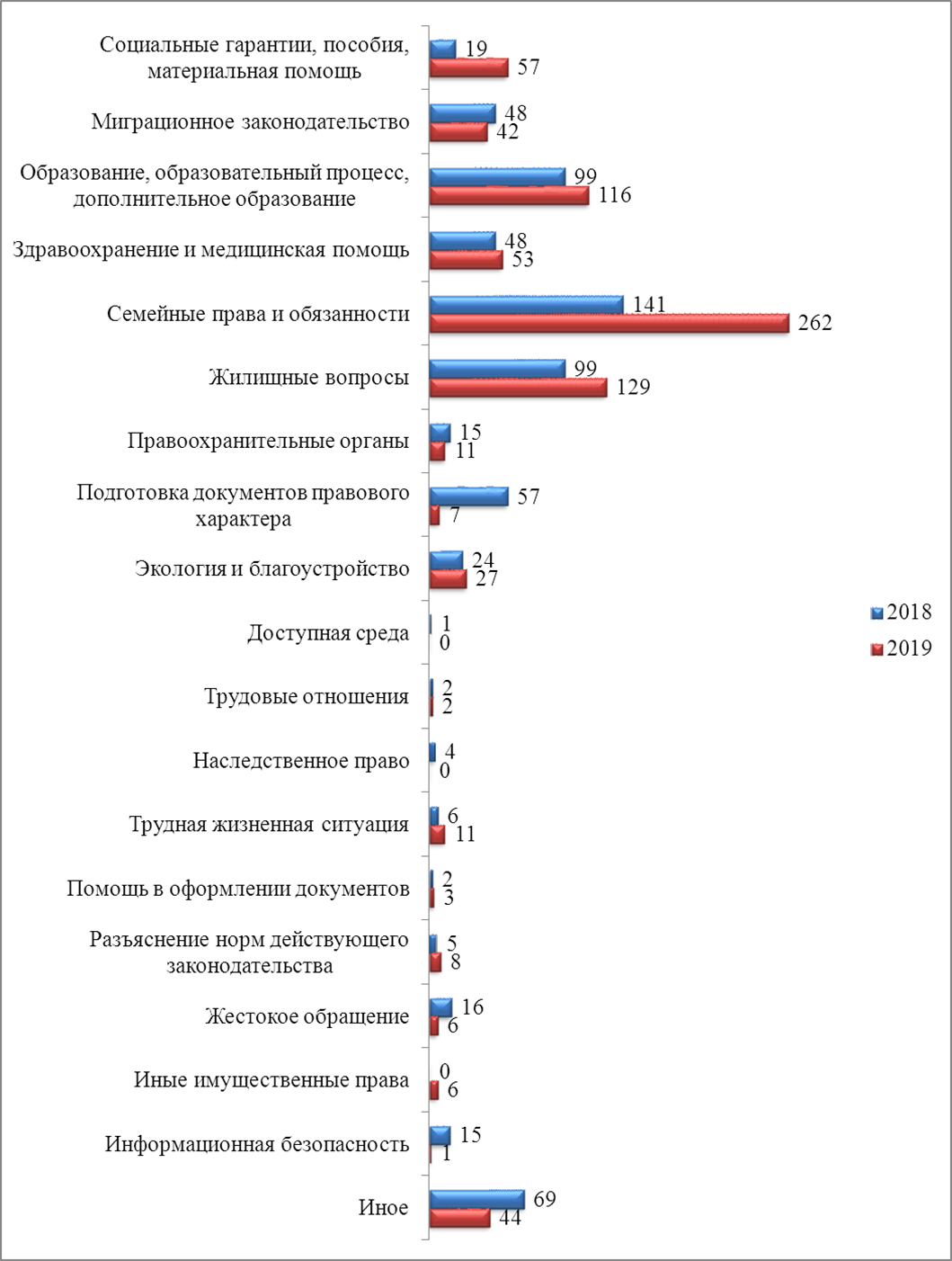 Диаграмма 2Категории устных обращений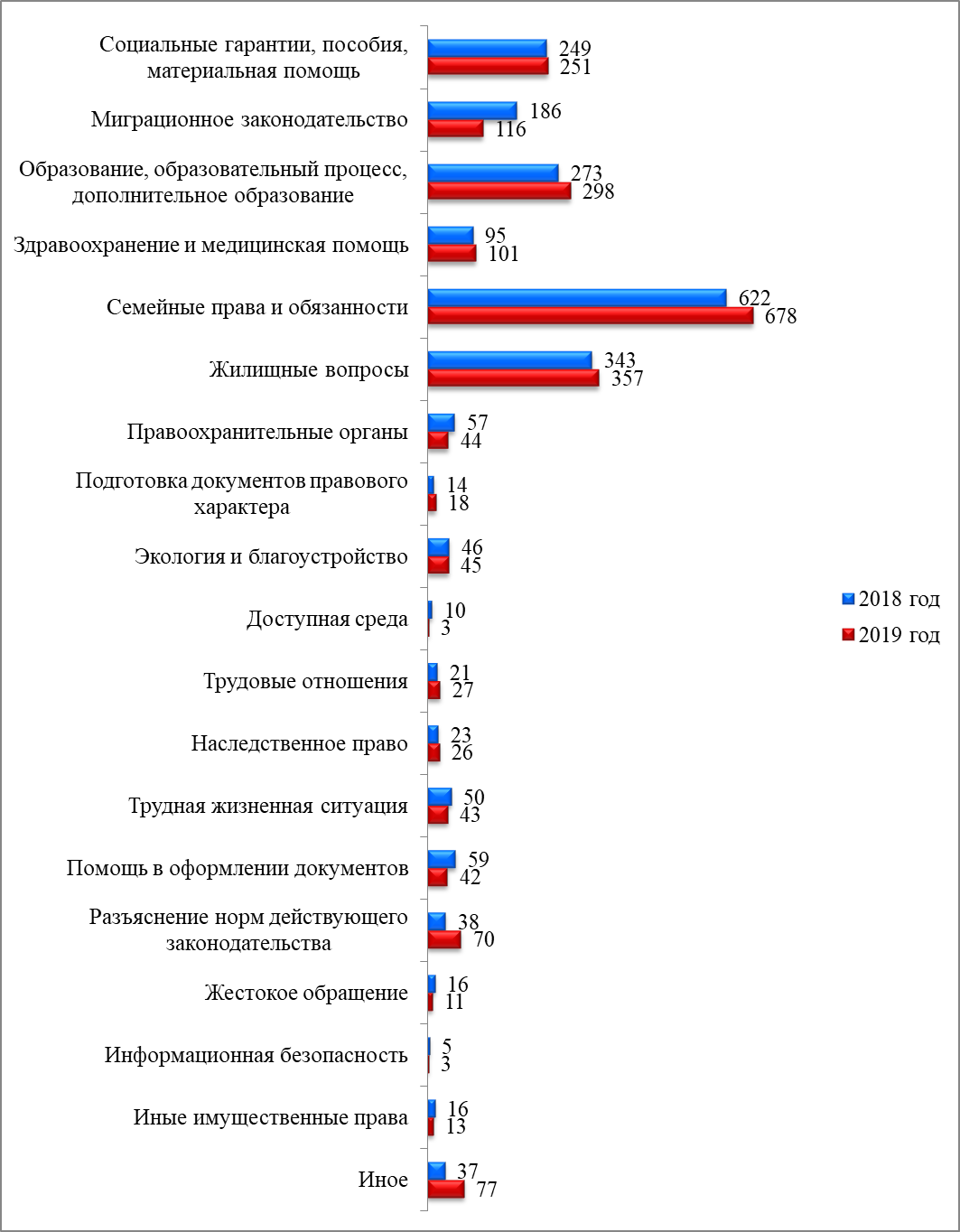 Диаграмма 3Общее количество обращений в адрес Уполномоченного (в натуральном выражении)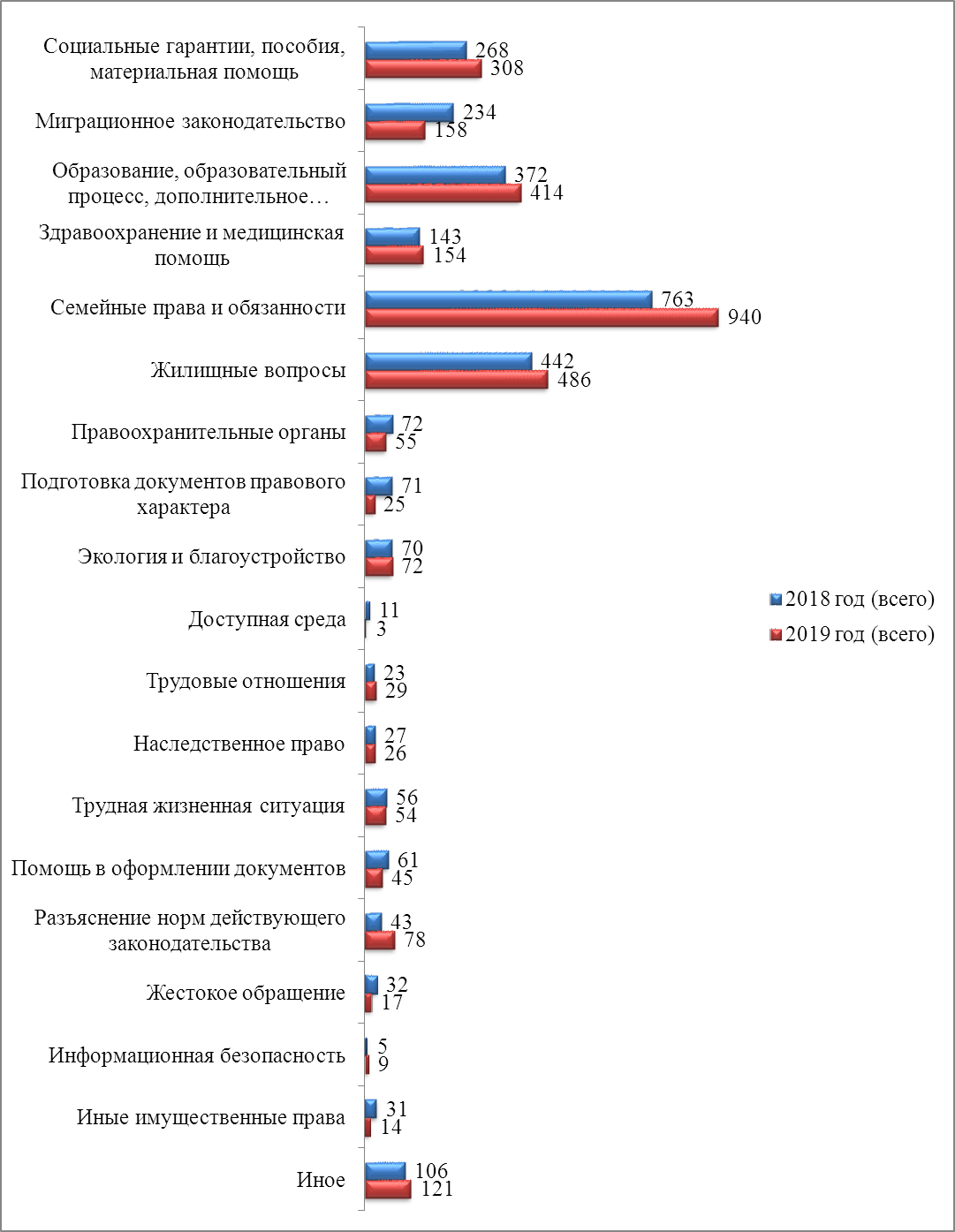 Диаграмма 4Общее количество обращений в адрес Уполномоченного (в долевом выражении)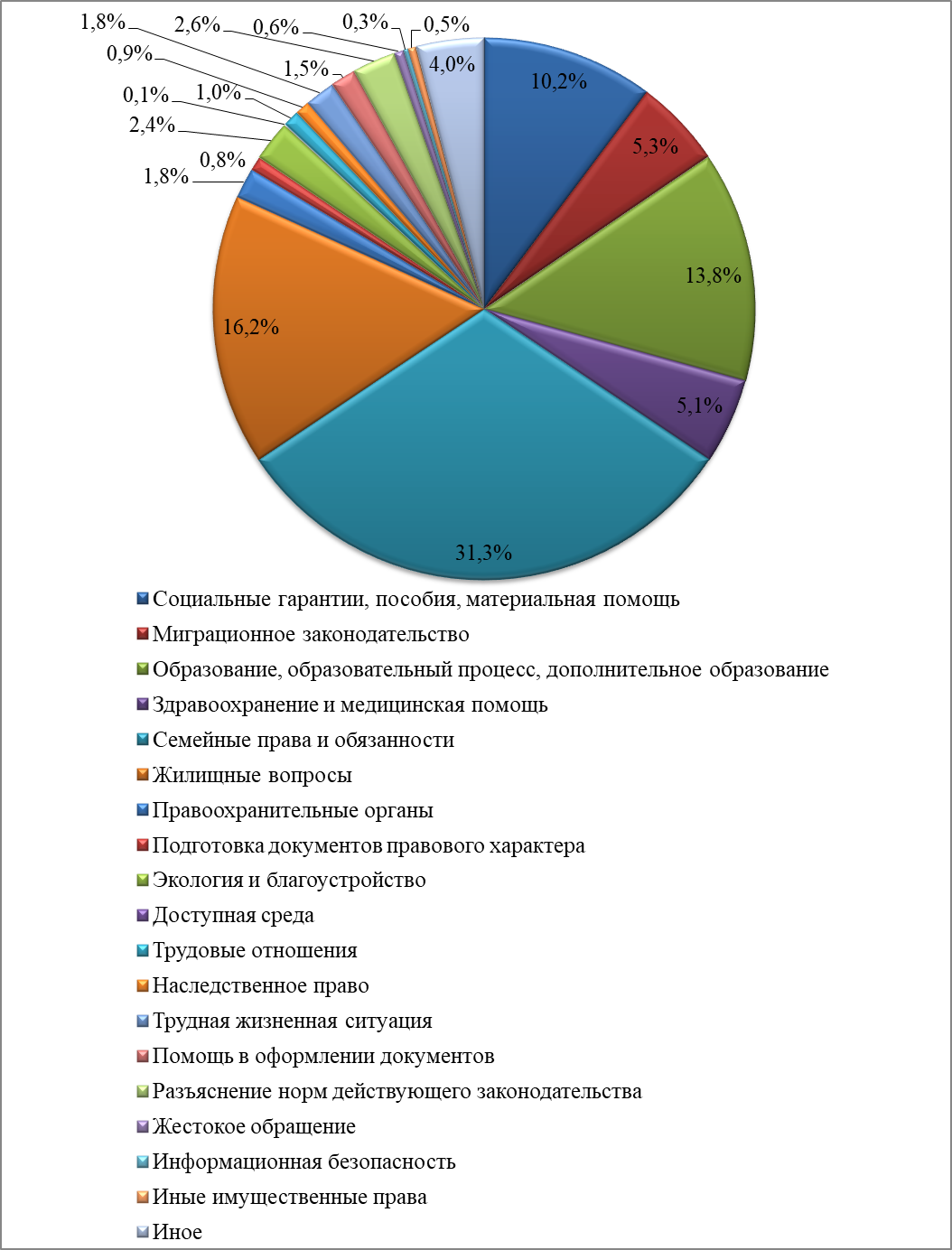 На втором месте в истекшем периоде (как и в предыдущем) находятся вопросы категории улучшения жилищных условий различных категорий граждан – 16,2% (предыдущий – 15,6%) от общего количества обращений. Наблюдается незначительный рост числа обращений в натуральном выражении. Тематика рассматриваемых в данной категории обращений вопросов не меняется: - улучшение жилищных условий детей-сирот; - улучшение жилищных условий многодетных семей; - улучшение жилищных условий иных категорий граждан; - ЖКХ;- порядок пользования жильем.Значительная часть обращений по вопросам улучшения жилищных условий продолжает поступать от законных представителей детей-сирот и детей, оставшихся без попечения родителей.Показатель количества обращений по вопросам нарушения прав несовершеннолетних в образовательном процессе находится на третьем месте по числу поступивших в адрес Уполномоченного и показывает незначительный рост как в натуральном, так и в долевом выражении по сравнению с предыдущим периодом – 13,8% (13,1% в предыдущем периоде). Проблематика вопросов осталась неизменной по сравнению с предыдущим периодом: межличностные конфликты, устройство в дошкольные и общеобразовательные учреждения, жалобы на качество образования.Не утратили своей актуальности вопросы здравоохранения и медицинской помощи, вопросы социальных гарантий, пособий и материальной помощи – по 5,1% в текущем и предыдущем периодах и 10,2% (в предыдущем периоде – 9,5%) от общего количества обращений соответственно. Характер вопросов также не меняется: недолжное оказание медицинской помощи, обеспечение лекарственными средствами и препаратами, содействие в лечении, назначение и получение детских пособий, пенсии по потере кормильца, получение льгот и пособий многодетными семьями и семьями, воспитывающими детей-инвалидов.Значительно уменьшилось число обращений в сфере миграционного законодательства с 8,3% в предыдущем периоде до 5,3% в текущем.Наибольшее количество письменных обращений в 2019 году поступило на приемах Уполномоченным и сотрудниками его аппарата – 41,1% (47,3% в 2018 году), по электронной почте – 18,3% (16,7% в 2018 году), и по почте – 24,8 (30,0% в 2018 году).Устные обращения в 2019 году поступали:- по телефону – 61,8% (64% в 2018 году);- на личном приеме у сотрудников аппарата (в том числе и на выездных юридических консультациях) – 26% (23,8% в 2018 году.);- на личном приеме Уполномоченного – 12,2% (12,2% в 2018 году).Диаграмма 5Источники поступления письменных обращений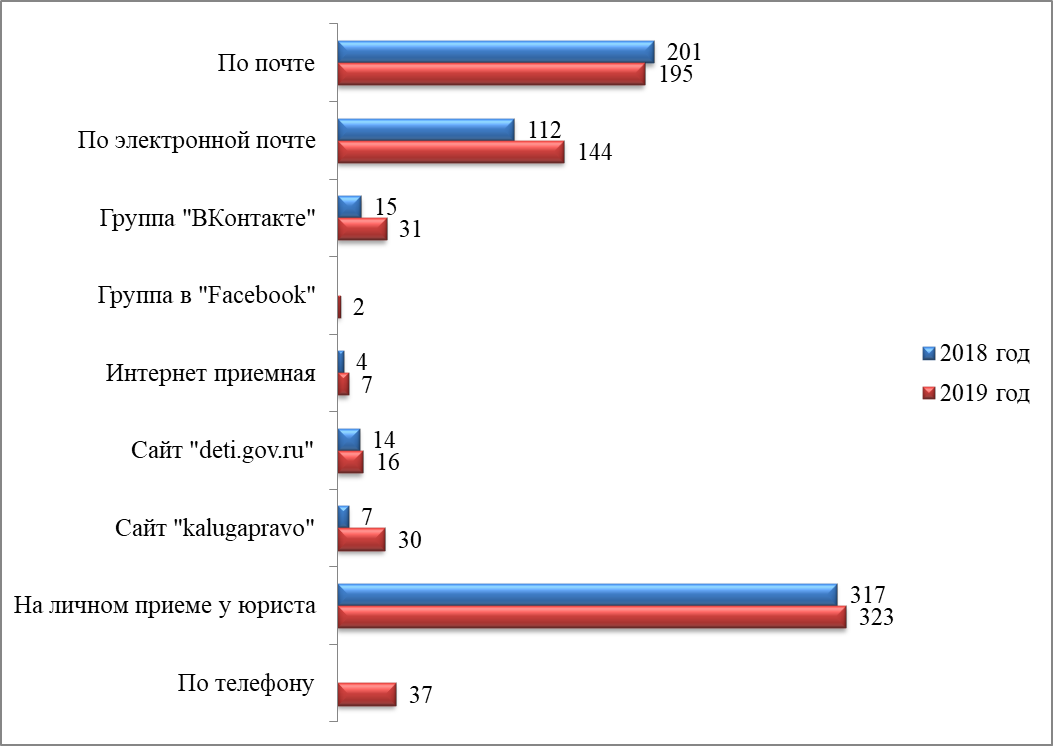 Диаграмма 6Источники поступления устных обращений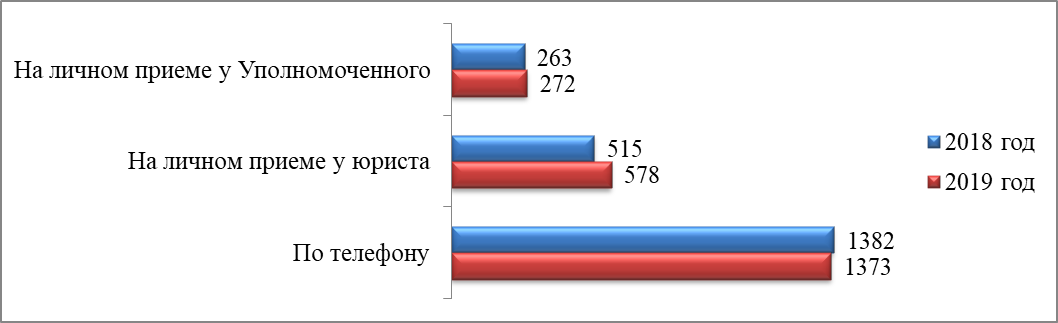 Чаще всего письменно к Уполномоченному обращаются родители несовершеннолетних – 47,4%, в т.ч. многодетные семьи – 7,8%, третьи лица (соседи, осведомленные граждане) – 6,9% и приемные семьи, опекуны и попечители – 6,2%.Неизменным по количеству обращений в адрес Уполномоченного, по сравнению с предыдущим периодом, остался состав муниципальных районов области, из которых поступило наибольшее количество как письменных, так и устных обращений: город Калуга, город Обнинск, Малоярославецкий район, Боровский район, Дзержинский район, Жуковский район (Диаграммы 8 и 9).Из приведенных диаграмм видно, что в адрес Уполномоченного поступали обращения также и из других государств.Пунктом 1 ст. 19 Закона Калужской области от 25.02.2011 № 108-ОЗ «Об Уполномоченном по правам ребенка в Калужской области» предусмотрено, что Уполномоченный, по результатам рассмотрения обращения в установленном законодательством Российской Федерации порядке, вправе лично, либо через своего представителя, участвовать в судебном процессе в защиту прав и законных интересов ребенка, нарушенных решениями или действиями (бездействием) органа государственной власти, государственного органа, органа местного самоуправления, должностного лица, государственного служащего, муниципального служащего, иных лиц.Пользуясь своим правом, Уполномоченный продолжает принимать участие в судебных процессах в защиту прав детей (диаграмма 10).Количество судебных заседаний с участием Уполномоченного в 2019 году по сравнению с прошлым годом  увеличилось более чем в 2 раза – 107 (48 в 2018 году).Диаграмма 7Категории обратившихся граждан (письменно)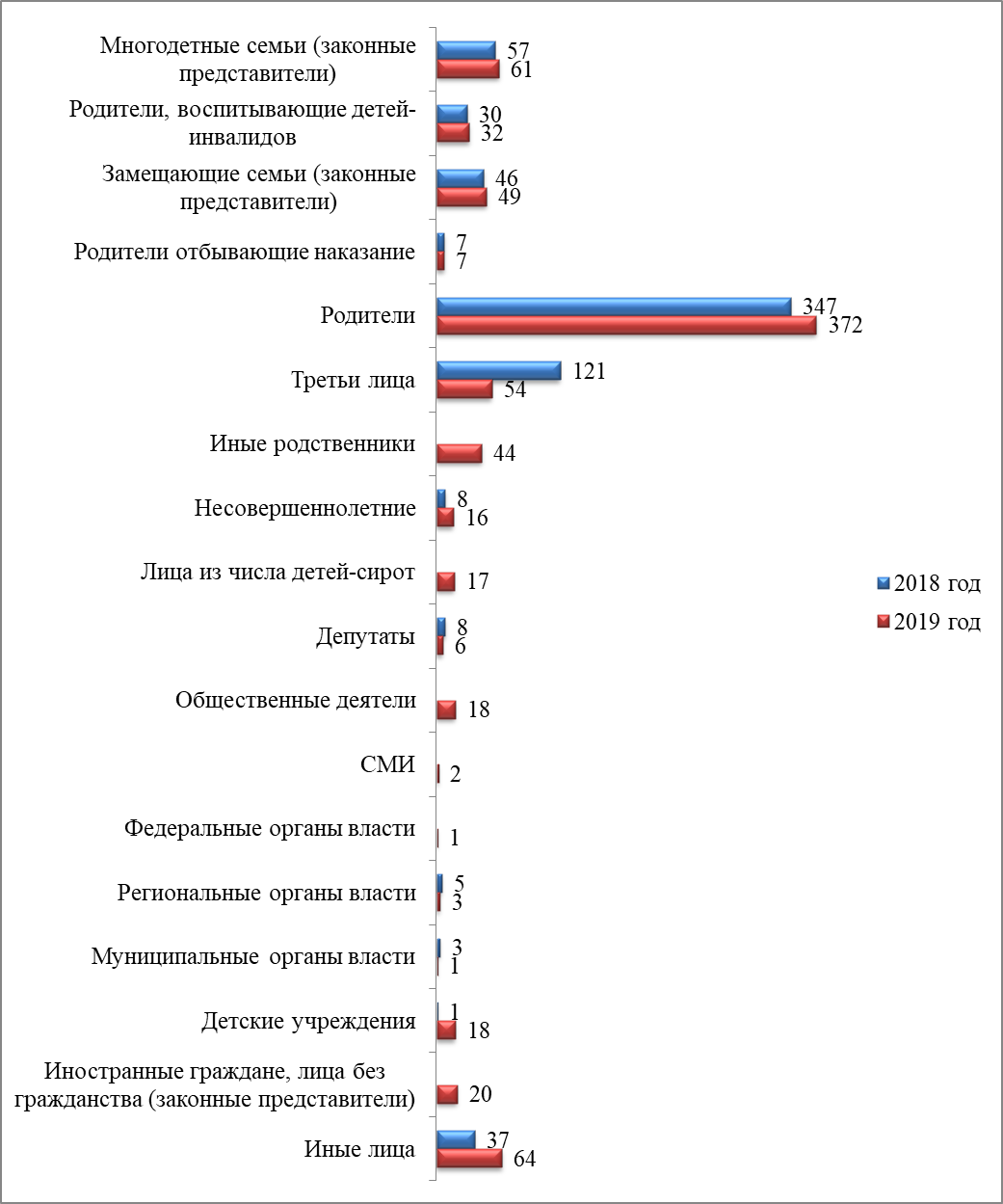 Диаграмма 8Муниципальные образования, из которых поступили письменные обращения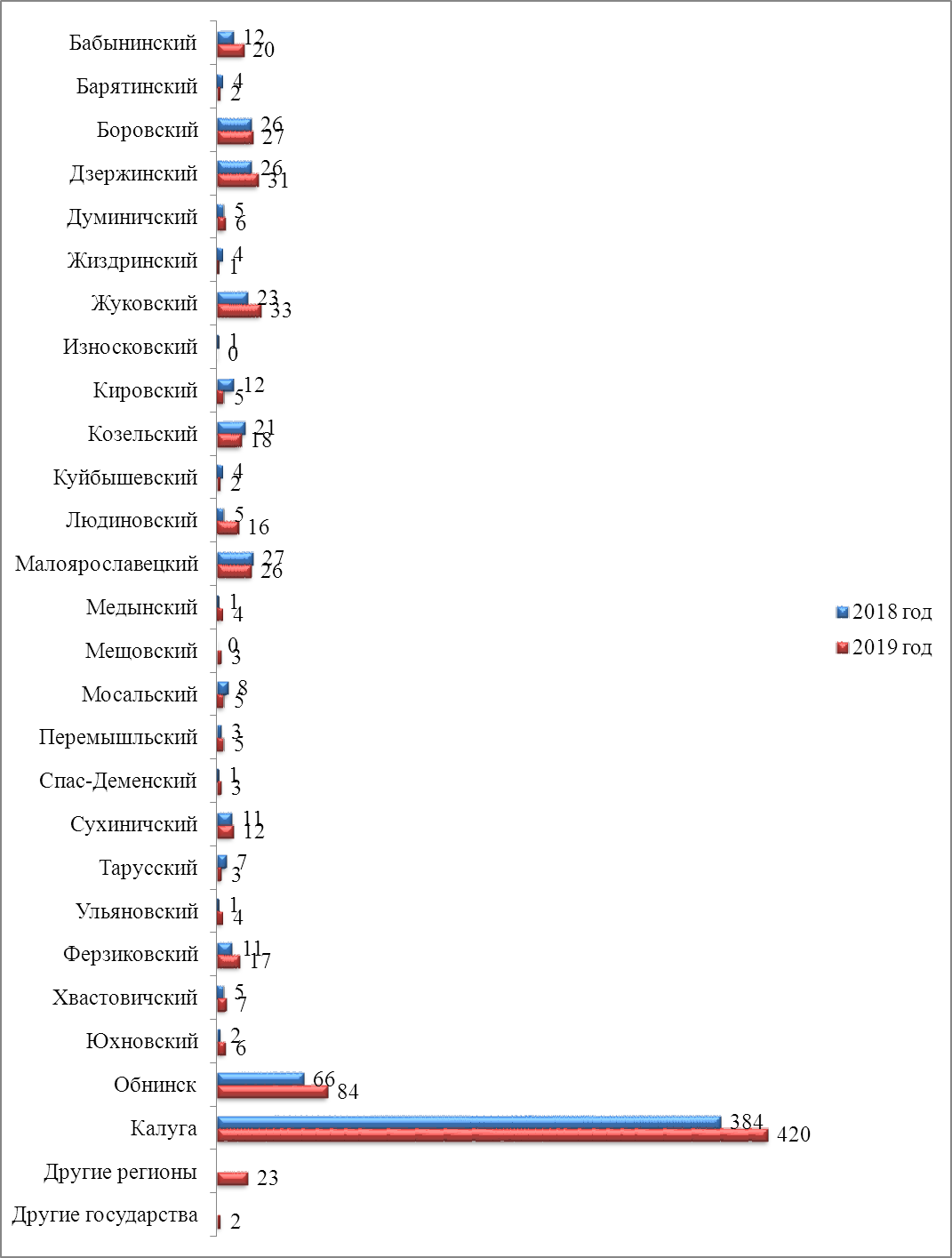 Диаграмма 9Муниципальные образования, из которых обратились за получением устной юридической консультации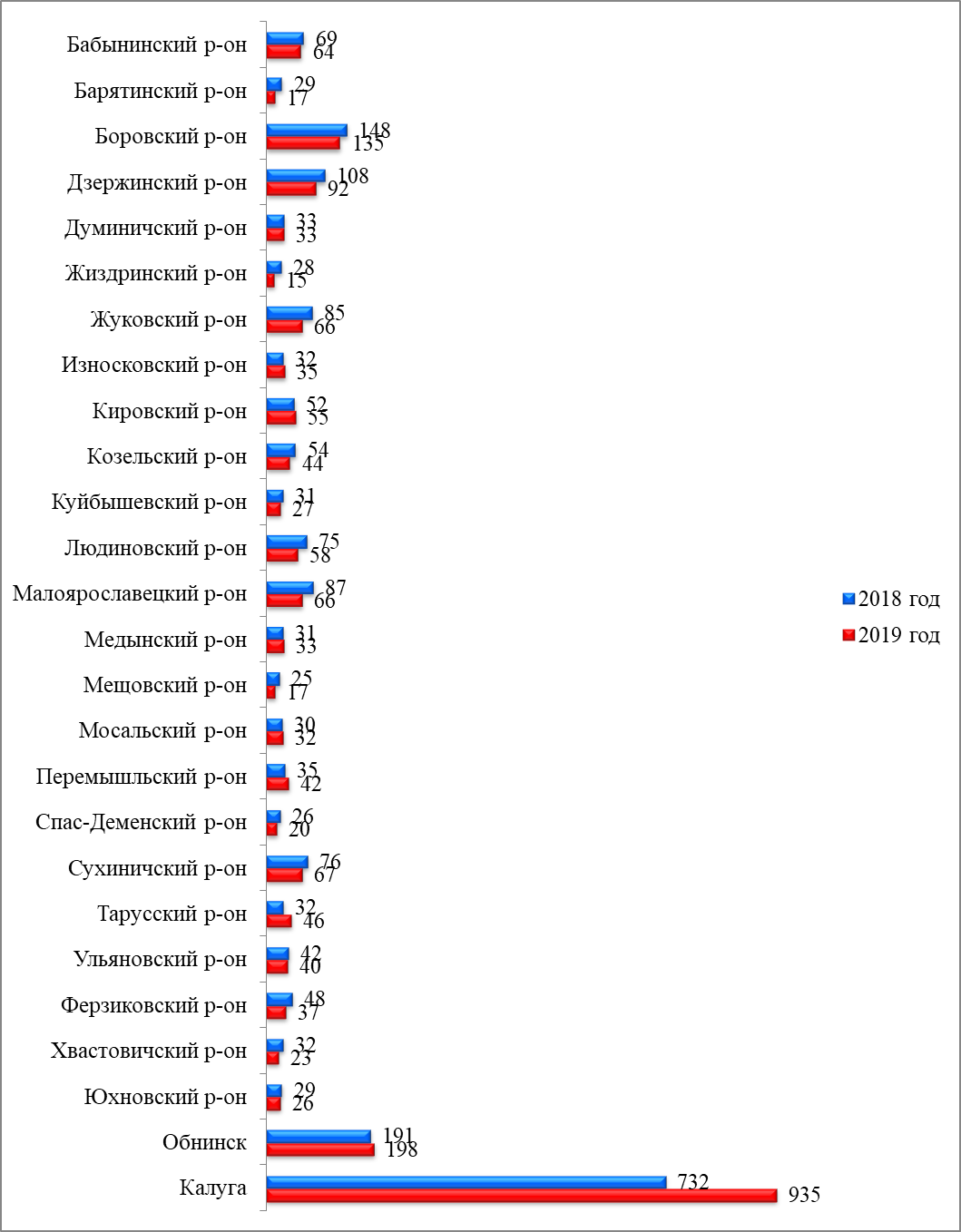 Диаграмма 10Категории судебных заседаний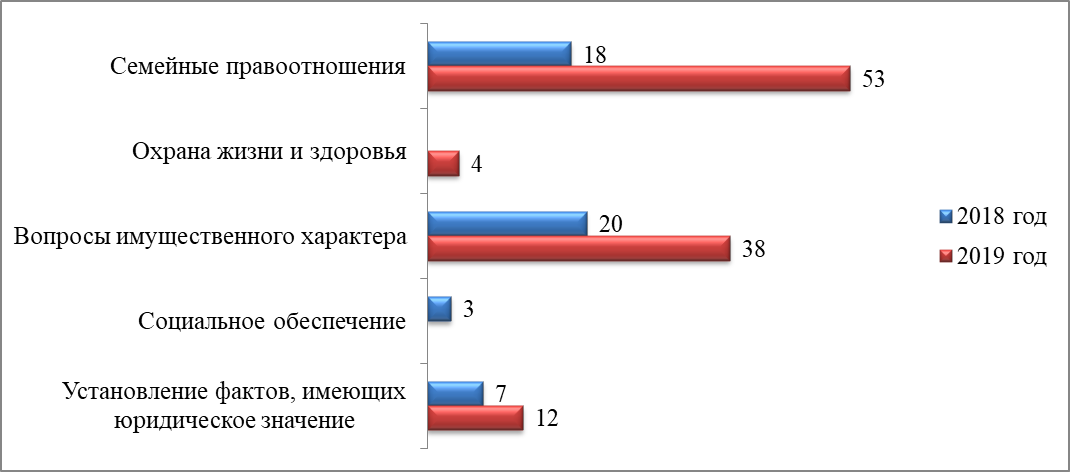 Еще один показатель, характеризующий деятельность Уполномоченного и его аппарата – это подготовка документов правового характера. Все чаще к Уполномоченному стали поступать обращения граждан с просьбой об оказании помощи в подготовке различных документов правового характера, таких как исковые заявления, апелляционные и кассационные жалобы на решения судов, заявления и ходатайства в суды. Всего за 2019 год специалистами аппарата Уполномоченного подготовлено 198 документов правового характера, в том числе:Исковые заявления – 117;Апелляционные жалобы – 4;Кассационные жалобы – 1;Частные жалобы – 1;Ходатайства в суд – 24;Заявления об установлении фактов, имеющих юридическое значение – 34;Возражения на исковое заявление – 10;Заключения в суд – 7.1.2. Взаимодействие со средствами массовой информации.На современном этапе общественного развития знание правовых норм необходимо  гражданину для полноценной реализации его прав и свобод. Единицей гражданского общества может стать только информированный в юридическом отношении гражданин, ведь только повышение уровня правовой культуры является одним из условий развития России как государства и дальнейшей модернизации страны.Актуальность темы взаимодействия органов государственной власти со средствами массовой информации подчеркивает тот факт, что информационное общество в полном смысле этого слова становится сегодня реальностью в России. Подтверждение тому - не только стремительное увеличение количества электронных и печатных СМИ, но и качественные изменения в их работе. Следует отметить, что сегодня происходит возрастание потока информации. Происходит ее глобализация, продолжают модернизироваться традиционные средства коммуникации.В этой связи сотрудничество Уполномоченного со средствами массовой информации имеет большое значение для информирования граждан об их правах и возможностях их реализации, а также обязанностях и ответственности.Деятельность Уполномоченного широко освещается в средствах массовой информации, а также в ежегодных докладах о деятельности Уполномоченного.Также Уполномоченный в своей работе использует следующие способы предоставления информации: ежедневные публикации на официальных интернет-страницах, выступления на семинарах, научных конференциях и т.д.Взаимодействие органов государственной власти и СМИ осуществляется на основании следующих нормативно-правовых актов:- Конституция Российской Федерации;- Закон Российской Федерации от 27.12.1991 № 2124-1 «О средствах массовой информации»;- Федеральный закон от 13.01.1995 №7-ФЗ «О порядке освещения деятельности органов государственной власти в государственных средствах массой информации»;- Указ Президента Российской Федерации от 09.05.2017 № 203 «О стратегии развития информационного общества в Российской Федерации на 2017 - 2030 годы».Основными каналами предоставления информации о деятельности Уполномоченного для СМИ выступают:- официальный сайт Уполномоченного по правам ребенка в Калужской области http://kalugapravo.ru;- официальный сайт Уполномоченного при Президенте Российской Федерации по правам ребёнка http://deti.gov.ru;- портал органов власти Калужской области https://admoblkaluga.ru- трансляция материалов в социальные сети (официальные страницы в социальных сетях ВКонтакте, Facebook, Instagram);- электронная рассылка информации (рассылка в электронном виде пресс-релизов для СМИ, рассылка материалов с анонсами событий);- ответы на запросы редакций, взаимодействие с журналистами.За 2019 год на интернет-ресурсах Уполномоченного размещено 1104 публикации, из которых:- 144 публикации направлены на освещение изменений законодательства, касающегося прав и законных интересов детей;- 256 публикаций с социально-ориентированной информацией направленной на пропаганду здорового образа жизни, ответственного родительства, предупреждение несчастных случаев и др.;- 704 публикации, освещающие мероприятия, направленные на правовое и духовно-нравственное развитие детей.На официальном сайте Уполномоченного в соответствующих разделах размещается: информация о текущей деятельности, конкурсах, событиях и проектах, а также юридическая информация и сведения об институте Уполномоченного.На странице «Важно для взрослых» размещается полезная информация для родителей: о правах и обязанностях, касающихся вопросов детей и их безопасности.В разделе «Новости» и «Анонсы» можно получить информацию о проводимых аппаратом Уполномоченного мероприятиях.На сайте Уполномоченного есть возможность обратиться в интернет-приемную и к дежурному юристу, что позволяет расширить гражданам варианты обращения к Уполномоченному. Для этого достаточно заполнить несложную форму и изложить свою проблему.В разделе «Контакты» указан номер телефона и электронный адрес. Любой представитель СМИ по этим координатам имеет возможность созвонится с сотрудниками аппарата и получить необходимую информацию в максимально короткие сроки.Помимо регулярного размещения информации на сайтах и посредством электронных рассылок, организована индивидуальная работа с журналистами. В оперативном режиме для СМИ предоставляются комментарии по их запросам.Также в кратчайшие сроки решаются вопросы согласования участия для печатных изданий, теле - и радиопередачах Уполномоченного или специалистов его аппарата в интервью. Нередки ситуации, когда опубликованный в средствах массовой информации материал служит основанием для инициации проверки Уполномоченным изложенных фактов.Оперативность, надёжность, объективность, ориентированность на интересы детей, на проблемы нашего общества, доверительные, партнёрские взаимоотношения в сфере защиты прав - именно эти качества являются залогом качественного предоставления информации.Сотрудничество Уполномоченного со СМИ носят не разовый, а системный характер. Так стало традиционным участие детского омбудсмена в телевизионной передаче «Утро первых». Установились тесные связи с детским телевидением «КленТВ», совместно с которым реализовано несколько проектов, направленных на правовое просвещение детей.Распространение информации через СМИ приносит желаемые результаты. Жители нашего региона осведомлены о правах несовершеннолетних и о возможности получить квалифицированную юридическую помощь и поддержку в случае нарушения этих прав.Анализ накопленного опыта сотрудничества Уполномоченного со СМИ позволяет обозначить ряд направлений дальнейшего взаимодействия:- проведение брифингов, пресс-конференций, круглых столов по правовым вопросам;-  выступление Уполномоченного перед журналистами;- участие Уполномоченного в теле - и радиопередачах по темам, волнующим жителей региона.1.3. Проектная деятельность Уполномоченного по правам ребенка в Калужской областиДетский общественный совет.В 2012 году в целях обеспечения взаимодействия Уполномоченного с детьми в области защиты их прав, свобод и законных интересов, создания сетевой воспитательной системы (партнерской сети) по правовому просвещению детей и молодежи, поддержки инноваций, распространения лучшего опыта, расширения сфер сотрудничества, внедрения новых технологий в систему защиты прав и законных интересов ребенка, при Уполномоченном был создан Детский общественный совет (далее – ДОС). Основными задачами ДОС являются:- решение проблем защиты прав и законных интересов несовершеннолетних с учетом их мнения;- разработка, продвижение и реализация механизмов участия детей в процессах принятия решений, затрагивающих их интересы на региональном и местном уровне;- содействие формированию активной гражданской позиции у детей;- повышение правовой грамотности и культуры детей;- распространение информации о деятельности уполномоченных по правам участников образовательного процесса на регионы, муниципальные образования и учреждения для детей;- продвижение принципов Конвенции ООН о правах ребенка и знаний о правах детей на детскую, родительскую и педагогическую аудиторию;- создание условий практической реализации права детей свободно выражать собственные взгляды по всем вопросам, затрагивающим их интересы.Члены совета – обучающиеся общеобразовательных учреждений, учреждений начального и среднего образования г. Калуги и области.В 2019 году члены ДОС приняли участие в «Точке кипения» на тему «Безопасность детства». В рамках форсайт-сессии участники проекта обсуждали вопросы формирования основ безопасности жизнедеятельности подростков, навыков действий в сложных ситуациях, проведения уроков ОБЖ. Предложения, озвученные членами ДОС, были включены в итоговую резолюцию форсайт-сессии.В феврале представители ДОС выступили в качестве экспертов в рамках круглого стола «Роль отца в формировании общественного сознания». Совместно с другими участниками дискуссионной площадки члены ДОС обсудили роль отца в семье, вопросы укрепления института семьи, возрождение нравственных устоев и базовых семейных ценностей.В ходе подготовки к IV слету ДОС при Уполномоченных по правам ребенка в Центральном федеральном округе на базе детского технопарка «Кванториум» было проведено заседание на тему: «Мир современных технологий: мнение современных детей». В рамках слета члены ДОС поговорили о семейных ценностях, роли отца, о том, как на их взгляд должна выглядеть современная школа, узнали, как выходить из конфликтных ситуаций, обезопасить себя в интернете и на транспорте, а также поделились опытом работы советов в регионах.Также члены ДОС стали участниками Всероссийского слета детских общественных советов. В течение трех дней дети посещали различные мастер-классы по актерскому мастерству, режиссуре и блогерству. Ребята научились создавать положительный контент в сети и распространять его среди сверстников. По итогам слета в Калужской области был проведен региональный конкурс видеороликов к 30-летию Конвенции о правах ребенка «В мире прав», в котором представители ДОС приняли активное участие.Кроме того, ДОС принимал участие в шествии единой колонны юных героев, приуроченном к годовщине победы в Великой Отечественной войне, во Всероссийских акциях «Свеча памяти», а также в акции «Мы против таурина».Уполномоченный по правам участников образовательного процесса в образовательных учреждениях.В целях усиления гарантий защиты прав, свобод и законных интересов и достоинства участников образовательного процесса, признания, соблюдения, а также восстановления нарушенных прав в образовательных учреждениях Калужской области реализуется проект «Уполномоченный по правам участников образовательного процесса в образовательных учреждениях» (далее – проект).Во время осенних школьных каникул для участников проекта на базе загородного оздоровительного лагеря «Галактика» (Калужская область, Жуковский район,                            д. Величково) была организована профильная смена «Ты, Он, Она – правовая Мы страна!». Профильная смена ежегодно проводится в целях формирования правовой культуры и расширения знаний в области права у детей в каникулярное время. В течение смены представители органов государственной власти Калужской области, общественных объединений и некоммерческих организаций с участниками проводили занятия правовой направленности.Ежегодно в целях повышения уровня компетентности уполномоченных по правам участников образовательного процесса, выявления талантливых, творчески работающих уполномоченных в направлении защиты прав и законных интересов школьников, Уполномоченный проводит ежегодный конкурс результатов деятельности уполномоченных по правам участников образовательного процесса. В 2019 году в конкурсе приняли участие представители всех муниципальных районов и городских округов Калужской области.Победители конкурса были награждены дипломами Уполномоченного. Участники конкурса получили благодарственные письма Уполномоченного. «ЮНАРМИЯ. Наставничество».В период взросления и нравственного становления наставничество помогает подросткам определить жизненные ориентиры, понять свое предназначение и утвердиться в целях, понять ценности личного и социального выбора. Большинство воспитанников организаций для детей-сирот и детей, оставшихся без попечения родителей, дети и подростки 7-12 лет. Именно такие дети остро нуждаются в наставничестве, в присутствии рядом тех людей, кто может помочь в любой ситуации.«ЮНАРМИЯ. Наставничество» - федеральный проект, организованный Движением «ЮНАРМИЯ» и Уполномоченным при Президенте Российской Федерации по правам ребенка для помощи детям-сиротам и детям, оставшимся без попечения родителей.Задачи Движения «ЮНАРМИЯ» направлены на воспитание ответственности, самостоятельности и личного самоопределения подростков. Именно поэтому так важно взаимодействие организованных и целенаправленных юнармейцев и ребят из детских социальных учреждений, стоящих на пороге выбора жизненного пути.В Калужской области в проекте «ЮНАРМИЯ. Наставничество» принимают участие 2 юнармейских отряда, сформированные на базе ГКУ КО «Азаровский детский дом им. В.Т. Попова» и ГБУ КО «Центр содействия семейному воспитанию «Берега».В рамках реализации проекта в 2019 году воспитанники-юнармейцы приняли участие в межмуниципальных соревнованиях по военно-прикладным видам спорта, в информационно-пропагандисткой акции «Военная служба по контракту в вооруженных силах Российской Федерации- ТВОЙ ВЫБОР», во 2-ом областном турнире по мини-футболу среди юнармейских отрядов, во 2-ом турнире по пожарному многоборью среди юнармейских отрядов и в военно-спортивных соревнованиях «Стремимся к победе».Также участники проекта посетили военную часть на территории                              г. Калуги, музей Прокуратуры Калужской области, музей УМВД по Калужской области и также военно-исторический музей «Ильинские рубежи».9 мая 2019 года в рамках реализации Всероссийской акции «Класс Доброты. Герои нашего времени» юнармейцы приняли участие в праздничном шествии, посвященном Победе в Великой Отечественной войне.Совет отцов при Уполномоченном по правам ребенка в Калужской области.Совет отцов при Уполномоченном по правам ребенка в Калужской области (далее – Совет отцов) является постоянно действующим совещательно-консультативным органом, созданным в целях обеспечения взаимодействия родительской общественности для защиты интересов и законных прав ребенка с органами государственной власти, органами местного самоуправления по улучшению социально-воспитательной среды, организации профилактической, просветительской, спортивной и культурно-развивающей работы с привлечением детей, подростков и семей, духовно-нравственного воспитания.В Совет отцов вошли представители УГИБДД УМВД России по Калужской области, ГУ МЧС России по Калужской области, Управления Федеральной службы войск национальной гвардии Российской Федерации по Калужской области, представители общественных объединений, активные отцы Калужской области.Целью деятельности Совета отцов является разработка, продвижение и реализация различных форм участия отцов в принятии решений по вопросам, затрагивающим интересы ребенка на федеральном, региональном и муниципальном уровнях;В задачи Совета отцов входит:- содействие формированию активной гражданской позиции у отцов в вопросах укрепления и развития института семьи; - повышение роли отцовства в реализации  воспитательной и культурно-образовательной функции семьи и защиты прав детей;- организация профилактики безнадзорности и правонарушений среди детей и подростков, неблагополучия в семьях;- участие в социализации и адаптации детей к жизни в обществе, организация работы с подростками, находящимися в трудной жизненной ситуации; - оказание помощи образовательным учреждениям в организации  воспитательного процесса;- сотрудничество с другими социальными институтами, общественными организациями по формированию у населения ответственного отношения к исполнению родительских обязанностей.Во время летней оздоровительной кампании и зимних каникул 2019 года на территории Калужской области проходила акция «Безопасность детства» (далее – акция). В рамках реализации акции в муниципальных районах и городских округах Калужской области были созданы комиссии («Отцовские патрули»), в состав которых вошли активные отцы, представители администраций муниципальных районов и городских округов, активного родительского сообщества. Представители Совета отцов приняли активное участие в акции.В результате рейдов были обследованы парки, скверы, детские площадки, придомовые территории, стадионы, набережные, летние оздоровительные детские лагеря. При проведении рейдов участники Отцовских патрулей проводили разъяснительные беседы с местными жителями, информировали их о проводимой акции и получали информацию о нарушениях.Всего за время проведения акции в Калужской области в 2019 году обследовано более 800 объектов массового пребывания детей и семей с детьми. По всем выявленным нарушениям информация направлена в компетентные органы.В целях продвижения и реализации различных форм участия Совета отцов в принятии решений по вопросам, затрагивающим интересы ребенка на федеральном, региональном и муниципальном уровнях, подведения итогов реализации Всероссийской акции «Безопасность детства» на территории Калужской области, на базе МБОУ «СОШ №45» состоялся круглый стол «Безопасность детства: эффективность реализации Всероссийского проекта «Отцовский патруль», перспективы и развитие». Инициатором проведения круглого стола выступил руководитель Совета отцов при Уполномоченном при Президенте Российской Федерации по правам ребенка                        А.Ю. Коченов. Участниками круглого стола стали заместитель Губернатора Калужской области, представители УМВД России по Калужской области, УГИБДД России по Калужской области, ГУ МЧС России по Калужской области, прокуратуры Калужской области, следственного управления Следственного комитета Российской Федерации по Калужской области, министерства спорта Калужской области, представители Совета отцов.В целях принятия эффективных комплексных мер, направленных на предупреждение совершения детьми и подростками противоправных действий, представители Совета отцов приняли участие в работе межрегионального форума «Выявление ранних признаков девиантного поведения у детей и подростков: предупреждение преступлений и правонарушений в подростковой среде».В целях изучения феномена отцовства, роли отца в семье, поиску лучших практик воспитания детей, представители Совета отцов приняли участие в Межрегиональном родительском собрании отцов «Современный отец – какой он? Роль отца в семье».Участниками Межрегионального родительского собрания отцов стали представители УМВД России по Калужской области, УГИБДД России по Калужской области, ГУ МЧС России по Калужской области, прокуратуры Калужской области, следственного управления Следственного комитета Российской Федерации по Калужской области, представители Советов отцов. На территории Калужской области представители Совета отцов регулярно принимают участие в школьных родительских собраниях.  2. О положении дел в области защиты прав и законных интересов ребенка на территории региона2.1. Право ребенка на отдых и оздоровлениеСамым благоприятным периодом для интенсивного обмена духовными и эмоциональными интересами между детьми считаются летние каникулы. Они составляют значительную часть годового объёма свободного времени детей. Но работа по организации отдыха несовершеннолетних не ограничивается летним периодом, она круглогодичная. Тем более важно, чтобы дети смогли интересно и с пользой провести время, отдохнуть, соответственно, каникулы — это время для развития творческого потенциала, совершенствования личностных взаимосвязей, приобщения к социокультурным и образовательным ценностям, разрядки накопившейся в течение года напряженности, и конечно же, что не мало важно - восстановление здоровья. Одним из наиболее важных направлений государственной политики всегда была забота о подрастающем поколении. Создание оптимальных условий, обеспечивающих полноценный активный отдых и развитие детей, их трудовой занятости, оздоровление и творческое развитие в летний период, осуществление комплексного подхода к организации летнего отдыха и занятости обучающихся – основные цели летней оздоровительной кампании. Хотелось бы отметить, что в нашем регионе в проведении детской оздоровительной кампании задействованы органы исполнительной и законодательной власти Калужской области, органы местного самоуправления, предприятия, учреждения образования, здравоохранения, культуры, физической культуры и спорта, социальной защиты, общественные и другие организации. Право на отдых и оздоровление является одним из основных гарантированных государством прав ребенка. В соответствии со ст. 12 Федерального закона от 24 июля 1998 г. № 124-ФЗ «Об основных гарантиях прав ребенка в Российской Федерации» на оздоровительную организацию возложены обязанности по созданию безопасных условий пребывания в ней детей, организации их питания, перевозки к месту отдыха и обратно, содержанию детей в соответствии с установленными санитарно-эпидемиологическими и иными требованиями и нормами, обеспечивающими жизнь и здоровье детей, обеспечению соответствия квалификации работников организации отдыха детей и их оздоровления соответствующим профессиональным стандартам или квалификационным требованиям согласно трудовому законодательству. Информация о проведении  оздоровительной кампании 2019 года в Калужской областиВ реестре организаций отдыха детей и их оздоровления, включены 389 организаций отдыха детей, (в 2018 году их было 377), в том числе 16 стационарных, 331 лагерь с дневным пребыванием и 7 лагерей труда и отдыха. Все организации детского отдыха, включенные в данный реестр, полностью соответствуют необходимым требованиям, предъявляемым к ним.Необходимо отметить, что финансирование оздоровительной кампании увеличивается по всем уровням бюджетов, особенно регионального. Средства областного бюджета на организацию оздоровительной кампании детей, предусмотренные в подпрограмме государственной программы Калужской области, составили 176541,7 тыс. руб., что на 40 % выше уровня 2018 года.  Средства местных бюджетов составили 52371,9 тыс. руб. при том, что было запланировано 49000,0 тыс. руб.Такие муниципальные образования, как Малоярославецкий, Боровский, Мосальский, Перемышльский районы, сумели спланировать значительно больший объем финансирования из местного бюджета, по сравнению с 2018 годом, на организацию детской оздоровительной кампании. С каждым годом увеличивается число детей, охваченными услугами отдыха и оздоровлением.С начала 2019 года различными формами отдыха, оздоровления и занятости охвачено 92458 детей, (102,5 % от плана, от общей численности детей в возрасте от 7 до 17 лет), в том числе 28709 детей, находящихся в трудной жизненной ситуации, что составляет 106 % от плана).Всего за период летней оздоровительной кампании (июнь-август) оздоровлением и отдыхом было охвачено 28647 ребенка, что на 9,5 % больше, чем в прошлом году, в том числе 14962 детей, находящихся в трудной жизненной (в 2018 году - 26152 ребенка, в том числе ТЖС - 13352), из них:- 698 дети-сироты и дети, оставшиеся без попечения родителей (в 2018 – 690 ребенка); - 825 дети-инвалиды и дети с ограниченными возможностями здоровья (в 2018 году – 620 детей). Отдых детей традиционно организован на территории Калужской области, а также на Черноморском и Азовском побережьях (Краснодарский край, Ростовская область). Осуществляются выезды детей во всероссийские и международный центры. По состоянию на сегодняшний день в них отдохнуло 263 детей из Калужской области (в 2018 году – 230 детей), в т.ч. в МДЦ «Артек» 174 ребенок, в ВДЦ «Орленок» - 40, ВДЦ «Смена» - 49. По путевкам, предоставленным Постоянным Комитетом Союзного государства для детей и подростков, проживающих в муниципальных районах области, наиболее пострадавших от катастрофы на Чернобыльской АЭС, прошли лечение 290 детей (в 2018 – 257 детей).В рамках детской оздоровительной кампании 2019 года с использованием регулярных рейсов из аэропорта «Калуга» были организованы трехдневные познавательные туристические поездки в г. Санкт-Петербург для 551 ребенка, в Калининград – для 110 детей, в Екатеринбург – для 40 детей нашей области. Особого внимания требует кадровый состав детских лагерей. Всего в детских лагерях были задействованы 4393 работников сферы отдыха и оздоровления, из них 2503 педагогов. Медицинское сопровождение детей в оздоровительных организациях обеспечивали 319 медицинских работников. Ежегодно, в рамках мониторинга, специалистами Центра «Развитие» проводится анкетирование более тысячи человек по оценке уровня организации отдыха:- 87,48 % родителей в текущем году высоко оценили уровень организации отдыха детей и подростков. - 90,6 % опрошенных считают приобретение путевки для направления ребенка в детский оздоровительный лагерь доступными для семейного бюджета. Родителями была дана хорошая оценка системе питания детей в лагерях Калужской области (82,5%), а 87,5% семей из числа опрошенных высоко оценивают уровень работы педагогических коллективов, организующих детский отдых и оздоровление. За прошедшую летнюю оздоровительную кампанию выраженный оздоровительный эффект составил 92,4% (в 2018 году – 92,7 %), слабый оздоровительный эффект – 6,5% (в 2018 году – 6,8%), отсутствие оздоровительного эффекта – 1,1% (в 2018 году – 0,5%).Качество оздоровления напрямую зависит от готовности оздоровительных лагерей к безопасному и организованному отдыху детей, особенно необходимо уделять внимание укреплению материально-технической базы учреждений.В текущем году вновь принял детей загородный оздоровительный лагерь «Витязь», переданный министерству образования и науки Калужской области в ноябре 2018 года. В 2020 году планируется увеличение числа детей на базе ЗОЛ «Витязь».Приобретение в 2018 году лагеря «Сокол», позволило в 2019 году организовать отдых для 1369 калужских детей. За счет средств областного и муниципальных бюджетов, внебюджетных источников в 2019 году проведена работа по текущему и капитальному ремонту зданий и сооружений, государственных учреждений отдыха и оздоровления детей и подростков и муниципальных организаций отдыха и оздоровления детей. В подпрограмме «Развитие системы отдыха и оздоровления детей в Калужской области» были предусмотрены средства на проведение капитальных и текущих ремонтов. Так в 2019 году проведены работы в лагере «Сокол» по ремонту кровли всех корпусов, благоустройству территории, в настоящий момент заканчивается ремонт 1 и 2 корпусов, продолжается ремонт бассейна, в лагере «Витязь» произведен ремонт столовой, спального корпуса, приобретено новое оборудование, завершаются работы по замене системы электроснабжения, в лагере «Галактика» произведен ремонт кровли, кружковых и библиотек.Региональным министерством образования и науки запланировано создание регионального центра выявления и поддержки одаренных детей на базе Центра отдыха и оздоровления детей и молодежи «Сокол» – филиала государственного автономного учреждения Калужской области «Центр организации детского и молодежного отдыха «Развитие». Таким образом, обучение детей будет проводиться в круглогодичном режиме в рамках профильных смен в сочетании с отдыхом и оздоровлением детей.Появление новых баз позволит увеличить охват детей, планирующих загородный детский отдых. Активно проводится работа по передаче в областную собственность имущественного комплекса лагеря «Олимп» в Юхновском районе, находящегося в собственности МГТУ им. Н.Э. Баумана, лагеря «Геолог» (Малоярославецкий район). Следует отметить, что ежегодно увеличивается количество профильных смен, расширяется спектр форм организации детского отдыха. В загородных оздоровительных лагерях проводились специализированные профильные смены, которые особенно пользовались популярностью среди детей: программа «Зажги свою звезду» - «Калужский санаторий «Звездный»;  программа «Летняя фиеста» - «Калужский санаторий «Спутник»; «Волшебное королевство» - ЗОЛ «Галактика»; «Лагерь-территория здоровья» - Лагерь «Чайка»; программа «Легенда» - «Спортивно-оздоровительный центр «Дружба»; «Последний герой» - Лагерь «Полет»; программа «С верой и надеждой в 21 век» - православный молодежный центр «Златоуст». Популярны среди детей и подростков туристические и палаточные лагеря, которые при межведомственном взаимодействии проводились в муниципальных районах: Дзержинском, Жиздринском, Людиновском, Юхновском, Тарусском, Перемышльском. Программы, используемые при проведении лагерей с дневным пребыванием, способствуют экологическому воспитанию, духовно-нравственному воспитанию, трудовому, эстетическому, физическому и патриотическому воспитанию детей. Из них необходимо отметить программы: Российского союза молодежи, Российского движения школьников, движения Юнармия направленные на пропаганду здорового образа жизни.На территории Калужской области также проводятся лагеря с дневным пребыванием на базе образовательных организаций и организаций дополнительного образования.Муниципальные районы проявили  инициативу в организации отдыха детей. Так с 12 по 27 июля с помощью программы «Учитель для России» проводился лагерь дневного пребывания «Территория лета», проходивший в Малоярославецком районе, в котором приняли участие 913 детей из 9 образовательных организаций. Подвоз к месту действия в сельских территориях был обеспечен ГКУ «Школьный автобус», питание детей организовано на средства районного бюджета. Данный формат обеспечил отдых детей разных возрастов. Для участников были открыты французские кафе, мастерские слов, математические клубы «на грани», на каждой из площадок было как минимум 6 научных направлений.Занятия по различным предметным и межпредметным направлениям, проектные мастерские, лаборатории, творческие студии (на каждой из площадок форматы назывались по-разному) вели выпускники лучших вузов России – участники программы «Учитель для России».В период с 16 августа по 4 сентября 2019 г. 38 детей, пострадавших от наводнения в Иркутской области, отдыхали в центре отдыха и оздоровления детей и молодежи «Сокол». Для детей была организована насыщенная программа, многочисленные экскурсии по Калужской области, а также экскурсии в Тулу и Москву.В процессе обеспечения комплексной безопасности на объектах отдыха и оздоровления детей особое внимание уделялось антитеррористической защищенности объектов отдыха и оздоровления детей, обеспечению пожарной, санитарно-эпидемиологической и информационной безопасности, безопасности дорожного движения.В ходе оздоровительной кампании 2019 года чрезвычайных происшествий, массовых заболеваний детей в период оздоровительной кампании не зафиксировано.В 2019 году, традиционно, аппаратом Уполномоченного проводился мониторинг соблюдения прав детей на отдых, оздоровление, безопасность и полноценное развитие в  детских организациях отдыха и оздоровления, расположенных на территории Калужской области. Постоянный ежегодный анализ ситуации в летних оздоровительных организациях позволил выявлять основные проблемы, возникающие при проведении летних оздоровительных кампаний. В ходе летней оздоровительной кампании 2019 года Уполномоченным совместно с представителями межведомственной комиссии по организации отдыха детей и их оздоровления проводились проверки условий пребывания, организации питания, досуга, антитеррористической защищенности и медицинской помощи детям в оздоровительных организациях. В течение всей летней кампании надзорными и правоохранительными органами проводилась системная профилактическая работа, направленная на недопущение правонарушений несовершеннолетних детей, формирование культуры безопасного поведения детей и подростков.В соответствии с распоряжением Уполномоченного сотрудники аппарата осуществили мониторинг качества предоставляемых услуг по отдыху и оздоровлению несовершеннолетних. В 2019 году основное внимание было уделено выявлению лагерей, не входящих в Реестр организаций отдыха детей и их оздоровления. В Калужской области негосударственный сектор увеличивает количество  предложений, с широким разнообразием направлений для активного досуга детей, под видом детского лагеря, но как и в прошлом году они вызывают особое опасение, так как уже не раз были выявлены грубые нарушение действующего законодательства.На территории Калужской области продолжает работать большое количество коммерческих лагерей, сведения о которых отсутствуют в областном Реестре загородных оздоровительных лагерей. Многие из них умышленно не заявляют данные о лагере в Реестр, с целью избежать проверок контрольно-надзорных органов. Такие учреждения отдыха и оздоровления могут представлять угрозу для жизни и здоровья детей, поскольку их деятельность зачастую не отвечает требованиям безопасности. Всего за время летний оздоровительной компании 2019 года Уполномоченным и сотрудниками аппарата посещено 19 лагерей. ДОЛ «Дубравушка» внесен в реестр. Нарушений норм действующего законодательства на базе не выявлено. Документация ведется в соответствии с установленными требованиями. Безопасность детей организована должным образом. Вместе с тем, во время посещения медицинского блока были обнаружены просроченные лекарства. На кулерах отсутствовали надписи о дате и времени их открытия.ДОЛ «Вятичи» внесен в реестр. Безопасность детей организована. Журнал бракеража готовой продукции должным образом не оформлен. На кулерах отсутствовали надписи о дате и времени их открытия, обнаружены  нарушения при ведении документации пищеблока и медицинского пункта, либо отсутствие документации, несоблюдение сроков хранения суточных проб.Но стоит отметить, что данные нарушения становятся единичными и быстро устраняются руководителями организаций. Санаторий «Воробьево» ДОЛ ООО ЦСД «Лагерь активного отдыха Контакт» не  внесен в реестр. В лагере не на всех сотрудников лагеря имелись справки об отсутствии судимости и медицинские книжки. Информация о выявленных нарушениях была направлена в прокуратуру Малоярославецкого района. По информации районной прокуратуры выявленные нарушения были устранены.ДОЛ База отдыха «Иволга», лагерь «Актив Эко» не внесен в реестр. На момент посещения у сотрудников лагеря не были должным образом оформлены медицинские книжки, но через три дня данное нарушение было устранено. Также было выявлено:- нарушение условий хранения медицинских средств и продуктов питания, уборочного инвентаря;- нарушения в организации территории детской оздоровительной организации;- недостаточная и устаревшая материально-техническая база оздоровительных организаций;- нарушения при ведении (либо ее отсутствие) документации по технике безопасности несовершеннолетних во время тематических занятий (скейтбординг, конный спорт, занятия на воде и т.д.).Санаторий «Воробьево» ДОЛ «Smart Camp» Лига Fantasy» не внесен в реестр. Руководство лагеря «Smart Camp» Лига Fantasy» дополнительно арендует у                           ООО Санаторий «Воробьево» техническое помещение, в котором располагается мастерская лагеря. Журналы инструктажей по технике безопасности на момент первого посещения отсутствовали, хотя занятия с несовершеннолетними велись с применением колющих/режущих средств и инструмента, применяемого при пайке деталей. Кроме того, в мастерской имелись: фрезерные станки, швейные машинки, бензопилы, бытовая химия и т.д. Режим уборки мастерской не был обеспечен должным образом. Доступ к указанным вещам у несовершеннолетних отдыхающих не был ограничен. Кроме того, в свободном доступе имелась личная аптечка вожатых.Информация о выявленных нарушениях была направлена в прокуратуру Малоярославецкого района. По информации районной прокуратуры выявленные нарушения были устранены.О выявленных нарушениях незамедлительно сообщается в прокуратуру по месту нахождения лагеря. Прокуратурой выносится представление к устранению нарушений. В случае не устранения выявленных нарушений в кратчайшие сроки контролирующими органами принимаются меры к приостановлению деятельности детской оздоровительной организации. К примеру, 11.06.2019 сотрудниками аппарата Уполномоченного на территории Юхновского района был выявлен коммерческий лагерь, организованный одним из учреждений города Москвы ДОЛ АНО ЦМО «Турнир городов». Лагерь не был внесен в реестр. В результате посещения указанного лагеря были выявлены многочисленные нарушения норм действующего законодательства, предъявляемого к организации детских палаточных лагерей, а именно:- территория палаточного лагеря не окошена, установленных границ не имеет;- доступ несовершеннолетних к воде не ограничен;- на персонал лагеря не была представлена документация, подтверждающая прохождение профессиональной гигиенической подготовки, аттестацию и медицинское обследование;- справки об отсутствии судимости у персонала лагеря не представлены;- в штат палаточного лагеря не входит медицинский работник, имеющаяся в лагере аптечка не сертифицирована и имеет в своем составе просроченные лекарственные средства;- устойчивая телефонная связь в лагере отсутствует;- место для сбора и хранения мусора отсутствует;- место для сушки и обуви отсутствует;- физкультурно-спортивная зона в лагере отсутствует;- кухня, со слов персонала лагеря, располагается на улице;- кухонный инвентарь не промаркирован;- перспективное меню представлено не было;- забор и хранение суточных проб не организованы;- при организации хранения продуктов питания обнаружено нарушение товарного соседства и при визуальном осмотре овощей, обнаружены следы гнили и плесени;- термометры в холодильниках отсутствуют;- в санитарно-бытовой зоне, в открытом доступе, располагаются репелленты, бытовая химия и уборочный инвентарь;- освещение дорожек к туалетам отсутствует;- режим дня отсутствует;- инструктажи по технике безопасности персоналом лагеря не ведутся, однако дети, например, допускаются к распилу дров для костра;- на территории лагеря находятся многочисленные неогороженные полуразрушенные постройки;- несовершеннолетние отдыхающие посещают занятия в одной из указанных построек, внутри которой имеются надписи суицидального содержания.Информация о выявленных нарушениях была направлена в прокуратуру Юхновского района. По информации районной прокуратуры в отношении руководства лагеря вынесено постановление о возбуждении дела об административном правонарушении. Учитывая, что устранение нарушений было невозможно с одновременным нахождением детей на территории лагеря, было принято решение о приостановлении деятельности лагеря на 90 суток и дети были вывезены в г. Москва.Вместе с тем, прокуратурой были выявлены нарушения санитарного законодательства, законодательства об антитеррористической защищенности объектов и требований пожарной безопасности (ДОЛ ООО ЦСД «Лагерь активного отдыха Контакт», ДОЛ «Smart Camp» Лига Fantasy», располагающиеся на территории Санатория «Воробьево», Малоярославецкий район»). Региональным министерством образования и науки совместно с Уполномоченным была организована встреча с представителями негосударственного сектора, на которой был обозначен порядок организации данной деятельности, разъяснены наиболее актуальные вопросы. В 2019 году было принято два Федеральных закона с поправками для организаций, которые осуществляют свою деятельность в сфере отдыха и оздоровления детей. 1. Федеральный закон от 16.10.2019 № 336-ФЗ «О внесении изменений в отдельные законодательные акты Российской Федерации в части совершенствования государственного регулирования организации отдыха и оздоровления детей» (далее — Федеральный закон № 336-ФЗ). В нем определены новые требования к организациям, которые осуществляют свою деятельность в сфере отдыха и оздоровления детей, в том числе необходимость подавать сведения о себе для внесения в специальный реестр. Федеральный закон № 336-ФЗ вступил в силу 27.10.2019, но основные его положения начнут действовать в 2020 году. В Федеральном законе № 336-ФЗ указано, что организации в сфере отдыха и оздоровления детей обязаны представлять сведения о своей деятельности в уполномоченный орган исполнительной власти субъекта РФ для включения в реестр организаций отдыха детей и их оздоровления. Данный реестр будет размещаться на официальном сайте этого органа,  в нашем регионе это министерство образования и науки Калужской области.Организации, не включенные в реестр организаций отдыха детей и их оздоровления, не смогут оказывать услуги.2. Федеральный закон от 16.10.2019 № 338-ФЗ «О внесении изменений в кодекс Российской Федерации об административных правонарушениях» (далее — Федеральный закон № 338-ФЗ). В нем предусмотрена административная ответственность за нарушение новых требований в сфере отдыха и оздоровления детей. Нарушение, выразившееся в предоставлении организацией отдыха детей и их оздоровления или индивидуальным предпринимателем, не включенными в соответствующий реестр, услуг по обеспечению отдыха и оздоровления детей, влечет наложение административного штрафа в размере от 500 тыс. до 1 млн. руб. Кроме того, судьи наделяются полномочиями по рассмотрению дел о правонарушениях, предусмотренных этой статьей. Данная мера как минимум снизит количество нарушений при организации отдыха и оздоровления несовершеннолетних, и, как максимум, позволит достигнуть ощутимого повышения качества организации и доступности детского отдыха.Требования законодательства по устройству оздоровительных учреждений и организаций летнего отдыха, в основном соблюдены. Однако актуальными недостатками и нарушениями в работе загородных оздоровительных учреждений остаются следующие:- множественные нарушения на пищеблоке;- некачественная уборка спальных корпусов и территорий оздоровительных учреждений;  -  нарушения условий хранения уборочного инвентаря;- нарушение целостности отсутствие периметрального ограждения;- отсутствие/недостаточность систем видеонаблюдения;- непредоставление справок об отсутствии судимости и медицинских книжек на персонал;- устаревшая материально-техническая база загородных оздоровительных учреждений; - нарушения при ведении личных дел сотрудников, вожатского состава детских оздоровительных учреждений; - нарушение условий и сроков хранения медицинских средств.Следует  отметить, что отлаженное взаимодействие всех заинтересованных органов, служб и ведомств позволило исключить возникновение чрезвычайных ситуаций, приводящих к гибели детей по вине персонала оздоровительных организаций, а также в пути следования к местам отдыха и обратно.Традиционно вопросы безопасности детей во время оздоровительного отдыха обсуждаются в течение  всего года на различных совещаниях, рабочих группах, общественных и экспертных советах, Уполномоченный, как правило, участвуя в таких мероприятиях, указывает на «слабые» стороны в подготовке и организации летней оздоровительной компании и дает рекомендации в целях исправления ситуации и для учета замечаний в следующем сезоне. При проведении летней оздоровительной кампании 2019 года работа всех структур, задействованных в организации отдыха и оздоровления детей Калужской области, была направлена на достижение общей цели – повышение  качества отдыха и оздоровления детей, сделать его безопасным и содержательным. Проблеме обеспечения безопасности летнего отдыха в Калужской области уделяется серьёзное внимание, но и едва ли какие-либо из предпринимаемых мер предосторожности, будь то периодичные плановые или внеплановые проверки, будут являться чрезмерными. Отлаженная и полноценная организация занятости каждого ребенка в период летних каникул, а также в течение года, также является эффективным средством профилактики безнадзорности и правонарушений среди несовершеннолетних.2.2. Право ребенка на образованиеПриоритетной задачей государственной политики в области образования является обеспечение высокого качества образования, основанного на фундаментальности знаний и развитии творческих компетентностей обучающихся в соответствии потребностям личности, общества и государства, безопасности образовательного процесса и обеспечении здоровья детей при постоянном развитии профессионального потенциала работников образования. Постановлением Правительства Калужской области от 29.01.2019 № 38 утверждена государственная программа Калужской области «Развитие общего и дополнительного образования в Калужской области».Согласно Стратегии социально-экономического развития Калужской области до 2030 года «Человек - центр инвестиций» основными приоритетами развития региона являются обеспечение достойного качества жизни населения, улучшение демографической ситуации, учет интересов людей с ограниченными возможностями, сохранение социальной стабильности, обеспечение устойчивого роста экономического потенциала не только за счет инвестиций, но прежде всего вследствие активизации человеческого фактора экономического развития, повышения уровня общественно-политического единства, активизации гражданского политического участия населения, формирования и развития институтов гражданского общества.Уровень развития системы образования выступает в качестве основной составляющей, характеризующей уровень жизни населения и благополучие населения современного общества.Каждый уровень образования отличает своя специфика: те или иные содержательные характеристики человеческого капитала, те или иные авторитетные инструменты их измерения; наконец, те или иные позиции России в соответствующих рейтингах.Ориентация на будущее мирового образования является основным залогом успеха страны в сфере человеческого развития. Именно поэтому первой национальной целью в Указе Президента Российской Федерации от 07.05.2018 № 204 «О национальных целях и стратегических задачах развития Российской Федерации на период до 2024 года» объявлено «обеспечение глобальной конкурентоспособности российского образования, вхождение Российской Федерации в число 10 ведущих стран мира по качеству общего образования».Нельзя не отметить, что Калужская область сфере организации образования идет по пути планомерного и эффективного развития.В настоящее время в регионе функционирует 231 дошкольная образовательная организация (в том числе 1 государственная, 216 муниципальных, 1 федерального значения и 13 частных детских садов и индивидуальных предпринимателей, имеющих лицензию на ведение образовательной деятельности по программам дошкольного образования). Дополнительно к этому в 111 школах области функционируют дошкольные группы. Наряду с традиционными формами дошкольного образования реализуется вариативная модель дошкольного образования – группы кратковременного пребывания на базе дошкольных образовательных и общеобразовательных организаций. Всего функционируют 114 групп кратковременного пребывания, созданных с целью обеспечения всестороннего развития и социализации детей раннего и дошкольного возраста.Всеми формами дошкольного образования в области по состоянию на 31 декабря 2019 года охвачены 51 938 детей в возрасте от 1 года до 7 лет. В Калужской области Указ Президента Российской Федерации от 07.05.2012                   № 599 «О мерах по реализации государственной политики в области образования и науки» в части ликвидации очередности в дошкольные учреждения  для детей  от 3 до 7 лет выполнен. По состоянию на 31 декабря 2019 года доступность дошкольного образования в регионе для детей в возрасте от 3 до 7 лет составляет 100%. В 21 муниципальном образовании области очередь в детские сады отсутствует. Доступность дошкольного образования в регионе для детей в возрасте до 3 лет составляет 90%.Анализируя существующую ситуацию в части созданной инфраструктуры дошкольного образования региона, а также принимая во внимание демографическую ситуацию и прогноз на ближайшие годы, актуальным остается вопрос доступности дошкольного образования для детей в возрасте до 3 лет. Численность детей, не обеспеченных местом в дошкольных образовательных организациях, на 31 декабря 2019 года составляет 853 ребенка в возрасте до 3 лет.Для решения указанного вопроса в рамках национального проекта «Демография» реализуется региональный проект Калужской области «Содействие занятости женщин – создание условий дошкольного образования для детей в возрасте до трех лет» (далее – Проект).В соответствии с Соглашением между Министерством просвещения Российской Федерации и Правительством Калужской области от 14 февраля 2019 г. № 073-17-2019-047 о предоставлении иного межбюджетного трансферта из федерального бюджета бюджету Калужской области на финансовое обеспечение мероприятий по созданию в субъектах Российской Федерации дополнительных мест для детей в возрасте от 2 месяцев до 3 лет в образовательных организациях, осуществляющих образовательную деятельность по образовательным программам дошкольного образования, в 2019 году приобретено в муниципальную собственность пять зданий (помещений) дошкольных образовательных организаций (г. Калуга на 120 мест, г. Обнинск на 140 мест,                               г. Малоярославец на 220 мест, г. Балабаново на 220 мест, г. Козельск на 160 мест).По состоянию на 31 декабря 2019 г. во исполнение обязательств, предусмотренных пунктом 4.3.9.2 Соглашения, создано 625 дополнительных мест для детей в возрасте до 3 лет в образовательных организациях за счет средств бюджета Калужской области (компенсирующие мероприятия) путем:- капитального ремонта в МДОУ 115 мест (д. Жилетово Дзержинского района,               с. Детчино и с. Кудиново Малоярославецкого района, г. Жуков);- перепрофилирования 170 мест в МДОУ Боровского района;- приобретения (выкупа) помещений для размещения дошкольных образовательных организаций на 300 мест (г. Калуга на 120 мест (ул. Полесская) и 60 мест (ул. 40 лет Октября), г. Кременки на 70 мест, п. Товарково Дзержинского района на 50 мест);- передачи ДОО построенного в рамках социального обременения (г. Обнинск, мкрн. «Экодолье» на 40 мест).Таким образом, показатели (доступность дошкольного образования – 90%) и результаты (количество дополнительных мест для детей в возрасте до 3 лет - 1105) регионального проекта выполнены.В 2020-2021 годах в рамках Проекта планируется создание еще 1290 дополнительных мест для детей в возрасте до 3 лет, что позволит достичь стопроцентной доступности дошкольного образования.В рамках реализации мероприятий государственной программы «Доступная среда» в дошкольных образовательных организациях области создаются условия для инклюзивного обучения. В 2019 году в 4 дошкольных образовательных организациях              (г. Калуги, г. Обнинск, г. Людиново) созданы условия для обучения детей-инвалидов и детей с ограниченными возможностями развития: приобретено специальное реабилитационное и учебное оборудование, проведены работы по созданию архитектурной доступности.В настоящее время в 43 дошкольных образовательных организациях Калужской области создана среда для инклюзивного образования детей-инвалидов.В целях оказания методической, психолого-педагогической, диагностической и консультативной помощи родителям (законным представителям), обеспечивающим получение детьми дошкольного образования в форме семейного образования, организована деятельность консультационных центров/пунктов на базе дошкольных образовательных организаций и центров психолого-педагогической, медицинской и социальной помощи. Создано 42 консультационных пункта, по сравнению с прошлым годом, их количество выросло в 1,5 раза, они обладают необходимыми кадровыми и материально-техническими ресурсами.  Анализ их работы, проведенный в 2019 году, показывает рост количества обращений родителей детей в возрасте от 2 месяцев до 7 лет, не посещающих детский сад по каким-либо причинам. По сравнению с аналогичными показателями прошлого года количество предоставленных услуг возросло на 20%.  Из 975 родителей, обратившихся в консультационные центры/пункты, 717 – родители (законные представители) с детьми в возрасте от 3 до 7 лет, 230 - представители семей, где воспитываются дети от 1,5 до 3-х лет. Данное направление деятельности консультационных центров является приоритетным для большинства муниципальных образований Калужской области. Кроме консультационных услуг родители (законные представители) могли получить методическую, психолого-педагогическую и диагностическую помощь, 895 детей в возрасте от 2 месяцев до 7 лет и старше смогли получить коррекционную помощь.В 2019 году осуществлялась работа по повышению квалификации педагогических работников, и проводились мероприятия регионального и муниципального уровней, ориентированные на формирование компетенций педагогов для работы по федеральному государственному образовательному стандарту дошкольного образования (далее – ФГОС ДО).Более четырех лет осуществляется деятельность ассоциации педагогов дошкольных образовательных организаций Калужской области. Ассоциация объединяет 700 педагогов. Члены ассоциации участвуют в организации и проведении мастер-классов, на заседаниях секций ведут дискуссии об острых проблемах, связанных с реализацией ФГОС ДО. Лучшие педагогические практики представлены на сайте ассоциации.В целях содействия развитию частного сектора в системе дошкольного образования министерством образования и науки Калужской области в ноябре 2019 года проведен круглый стол на тему «Реализация мероприятий по созданию в Калужской области дополнительных мест (групп) для детей в возрасте до 3 лет в частных дошкольных организациях, осуществляющих образовательную деятельность по образовательным программам дошкольного образования, в том числе присмотр и уход за детьми».В ходе встречи были рассмотрены вопросы по процедуре лицензирования образовательной деятельности по образовательным программам дошкольного образования, предоставления субсидии на финансовое обеспечение получения дошкольного образования в частных дошкольных образовательных организациях,  закрепленное ст. 8 Федерального закона № 273-ФЗ «Об образовании в Российской Федерации».  Получателями субсидий в настоящее время являются 5 частных дошкольных образовательных организаций и 7 индивидуальных предпринимателей, имеющих лицензию на ведение образовательной деятельности по программам дошкольного образования.В срок до 31 декабря 2020 г. в регионе будет создано 10 мест для детей в возрасте от 1,5 до 3 лет в частных образовательных организациях в рамках Соглашения между Министерством просвещения Российской Федерации и Правительством Калужской области о предоставлении субсидии из федерального бюджета бюджетам субъектов Российской Федерации на софинансирование расходных обязательств Калужской области, возникающих при реализации государственных программ субъектов Российской Федерации, связанных с реализацией мероприятий по созданию в субъектах Российской Федерации дополнительных мест для детей в возрасте от 1,5 до 3 лет любой направленности в организациях, осуществляющих образовательную деятельность (за исключением государственных и муниципальных), и у индивидуальных предпринимателей, осуществляющих образовательную деятельность по образовательным программам дошкольного образования, в том числе адаптированным, и присмотр и уход за детьми в рамках реализации государственной программы Российской Федерации «Развитие образования» от 18.12.2019  № 073-09-2020-619.Основными задачами развития системы дошкольного образования в 2020 году являются следующие направления:- исполнение Указа Президента Российской Федерации от 07.05.2018 № 204 «О национальных целях и стратегических задачах развития Российской Федерации на период до 2024 года» и пункта 3 поручений Президента Российской Федерации от 02.12.2017       № ПР-2440 в части достижения к 2021 году 100-процентной доступности дошкольного образования для детей в возрасте до трёх лет;- развитие вариативных форм предоставления дошкольного образования (дошкольные группы кратковременного пребывания, поддержка негосударственных форм дошкольного образования);- обеспечение условий для реализации федерального государственного образовательного стандарта дошкольного образования.В 2019 году Калужская область приняла участие в реализации мероприятия по поддержке образования детей с ограниченными возможностями здоровья федерального проекта «Современная школа» национального проекта «Образование». В четырех организациях, осуществляющих образовательную деятельность исключительно по адаптированным общеобразовательным программам, обновлена материально-техническая база в кабинетах коррекционной направленности и в кабинетах предметной области «Технология» (Калужская школа «Гармония», Людиновская, Обнинская и Озерская школы-интернаты).В рамках данного проекта проходил Всероссийский конкурс «Доброшкола». Калужская школа для детей с ограниченными возможностями здоровья  «Гармония» вошла в состав победителей и заняла 2 место в номинации «Лучший кабинет для коррекционно-развивающих занятий». Дети-инвалиды, обучающиеся в организациях, осуществляющих образовательную деятельность по адаптированным общеобразовательным программам (коррекционные учреждения), охвачены дополнительным образованием и кружковой работой по интересам в этих учреждениях, а также посещают учреждения дополнительного образования в рамках сетевого взаимодействия. Социокультурная реабилитация детей-инвалидов, обучающихся на дому с использованием дистанционных образовательных технологий на базе ГКОУ КО «Областной центр образования», осуществляется посредством организации деятельности кружков, проектной деятельности, участия детей в творческих фестивалях и конкурсах.В 2020 году участие в реализации мероприятий по поддержке образования детей с ограниченными возможностями здоровья федерального проекта «Современная школа» национального проекта «Образование» Кировская школа-интернат для обучающихся с ограниченными возможностями здоровья будет оборудована современной звукоусиливающей аппаратурой для детей с нарушением слуха, специальным оборудованием будут оснащены кабинеты коррекционной работы, созданы зоны для занятий и  отдыха, в мастерскую предметной области «Технология» будет приобретено новое швейное оборудование и мебель.Одним из ключевых факторов решения задачи сохранения и приумножения интеллектуального потенциала, формирования профессиональной элиты является формирование эффективной системы работы с одаренными детьми: создание условий для выявления, развития, социальной поддержки талантливых детей, реализации их способностей, обеспечения их всестороннего развития и образования, адекватных современным требованиям.Работа по выявлению, поддержке  и развитию способностей и талантов у детей и молодежи ведется в рамках государственных программ Калужской области «Развитие общего и дополнительного образования в Калужской области», «Развитие профессионального образования и науки Калужской области», «Повышение эффективности реализации молодежной политики, развитие волонтерского движения, системы оздоровления и отдыха детей в Калужской области» посредством организации и проведения олимпиад, научно-практических конференций и конкурсных мероприятий творческого и спортивного характера, а также организации участия во всероссийских конкурсных мероприятиях.Министерством просвещения Российской Федерации ежегодно формируется  Перечень олимпиад и иных интеллектуальных и (или) творческих конкурсов, мероприятий, направленных на развитие интеллектуальных и творческих способностей, способностей к занятиям физической культурой и спортом, интереса к научной (научно-исследовательской), инженерно-технической, изобретательской, творческой, физкультурно-спортивной деятельности, а также на пропаганду научных знаний, творческих и спортивных достижений на очередной учебный год (далее – Перечень). В Перечень на 2018/19 учебный год было включено 224 мероприятия.По итогам проведения мероприятий, включенных в Перечень, информация о детях, которые стали победителями и призерами, направляется на Государственный информационный ресурс о детях, проявивших выдающиеся способности,  (далее – ГИР), а также руководителям образовательных организаций, в которых обучаются эти дети, для формирования их портфолио и организации их дальнейшей поддержки и сопровождения.Олимпиадное движение является системообразующим элементом в поиске и содействии развитию интеллектуально одаренных детей и молодежи Калужской области. Особое место отводится всероссийской олимпиаде школьников по 24-м общеобразовательным предметам (далее – олимпиада). Это самое масштабное интеллектуальное соревнование среди обучающихся общеобразовательных организаций начиная с 5-го класса (по русскому языку и математике – с 4 класса). Ежегодно в соревновательный процесс вовлекается все большее количество школьников, педагогов, научных работников.  С 2018 года олимпиада проводится по 23-м общеобразовательным предметам, в том числе по испанскому и китайскому языкам. В первом ее этапе, школьном, приняли участие 48169 школьников с 5 по 11 класс, что составило 84%  от общего количества учащихся 5-11 классов, и это хороший показатель, т.к. задача школьного этапа привлечь как можно больше детей к участию в данном интеллектуальном состязании. Участниками муниципального этапа олимпиады стали 8565 учащихся 7-11 классов. Региональный этап олимпиады проходил с 11 января по 25 февраля 2019 г. Общее количество участников регионального этапа, включая олимпиаду по школьному краеведению, а также олимпиады по физике имени Максвелла и по математике имени Эйлера для учащихся 7-8 классов – 994. Высокие результаты на региональном этапе по большинству предметов показали участники из г. Калуги, г. Обнинска, Боровского, Малоярославецкого, Козельского районов, по отдельным предметам – из Дзержинского, Людиновского, Медынского, Юхновского, Спас-Деменского, Бабынинского, Сухиничского, Хвастовичского районов.В марте-апреле 2019 года 28 учащихся 9-11-х классов из г. Калуги, г. Обнинска, Сухиничского, Малоярославецкого и Боровского районов (победители и призеры регионального этапа олимпиады 2019 года) были направлены на заключительный этап олимпиады по 23 общеобразовательным предметам, включая испанский и китайский языки.  Победителями и призерами заключительного этапа олимпиады стали 8 учащихся по астрономии, французскому, немецкому и русскому языкам, истории, обществознанию, технологии. Всего призовых мест 9 - 3 победителя и 6 призеров.Хорошие результаты показали калужские школьники по праву, ОБЖ, литературе.В марте-апреле 2019 г. организовано участие учащихся 10-11-х классов общеобразовательных организаций, находящихся на территории  Калужской области,  в заключительном этапе командной инженерной олимпиады школьников  «Олимпиада Национальной технологической инициативы» в г. Москве (6 человек),  в  г. Казани (5 человек).Еще одним из важнейших мероприятий системы работы с одаренными детьми в нашем регионе является ежегодная областная научно-практическая конференция «Молодость — науке», посвященная памяти А.Л. Чижевского (далее – конференция), которая направлена на развитие творческого и интеллектуального потенциала учащихся. Конференция проводится 29 лет и является настоящей школой подготовки будущего интеллектуального резерва современной науки. Ежегодно на конференцию представляется около 300 научно-практических и проектных работ школьников по 18-19 направлениям. В 2019 году 236 учащихся 8-11 классов выступили на 19 секциях конференции, победителями и призерами стали 108 человек.Кроме того, важным организационным элементом работы с одаренными детьми в нашем регионе является Календарь областных массовых мероприятий с обучающимися. В него включены традиционные и вновь организуемые мероприятия художественной, технической, естественнонаучной, социально-педагогической, туристско-краеведческой и физкультурно-спортивной направленностей, которые представляют собой многоступенчатую систему, включающую школьный, муниципальный и региональный этапы.В 2019 учебном году школьники успешно выступили на таких всероссийских конкурсных мероприятиях, как: - Всероссийский конкурс «Моя малая родина: природа, культура, этнос»;- Всероссийский конкурс «Юннат»;-Межрегиональный тур конкурса детских творческих работ «Пишем кулинарную книгу»;- Российский национальный конкурс водных проектов старшеклассников;- Всероссийский конкурс юных исследователей окружающей среды;- Всероссийский юниорский лесной конкурс «Подрост»;- Всероссийский конкурс сочинений;- Фестиваль школьных СМИ Центрального Федерального округа «Репортер»;- Межрегиональный конкурс творческих проектов учащихся, студентов и молодежи «Моя семейная реликвия»;- XXXIII Всероссийская конференции учащихся «Юность. Наука. Культура» и другие.Большую роль в развитии  региональной системы выявления, сопровождения и поддержки одаренных детей играет деятельность Центра выявления и поддержки одаренных детей (далее – Центр) с круглосуточным пребыванием учащихся, созданного на базе государственного казенного общеобразовательного учреждения Калужской области «Областной центр образования» (далее – ОЦО) на основании Соглашения о сотрудничестве между Правительством Калужской области и образовательным фондом «Талант и успех».Деятельность Центра  осуществляется по следующим направлениям:1) Организация и проведение еженедельных профильных смен для одаренных учащихся в течение учебного года.Начиная с 2016 года в период школьных каникул реализуется проект «Школа для одаренных детей». С 2018/19 учебного года еженедельно учащиеся 8-9-х  классов общеобразовательных организаций, находящихся на территории Калужской области, добившиеся успехов в учебной и/или научной (научно-исследовательской) деятельности, обучаются по образовательным программам, направленным на формирование навыков проектной и исследовательской деятельности. В программу профильных смен включены не только учебные занятия, но и мастер-классы, экскурсии, психологические тренинги, квесты, интеллектуально-спортивные марафоны, киноклубы. В работе профильных смен принимают участие лучшие педагогические работники, преподаватели вузов, ученые. В Центре созданы все необходимые условия для проживания иногородних учащихся в течение года. Всего за период с 2016 по 2019 год в профильных сменах приняли участие 860 учащихся 7-10-х классов из всех муниципальных районов (городских округов) Калужской области.Так, в 2019 году проведены профильные смены по следующим модулям:- «Технологическое и экологическое проектирование» с 4 февраля по 1 марта   (80 учащихся 7-8 классов);- «Школа одаренных детей – Проект 2019» с 25 марта по 29 марта (60 учащихся 8-9 классов);- «ШОД - География профессий 2019» с 17 по 21 июня  (60 учащихся 9-11 классов). Программа профильной смены участвовала в конкурсе профориентационных практик «Билет в Будущее». По результатам отбора данная программа вошла в Реестр профориентационных мероприятий субъектов Российской Федерации.В течение смены школьники посетили современные и высокотехнологичные  предприятия, научные организации, вузы Калужской области. Партнерами смены стали: ЗАО «Берлин-Фарма», ООО «Ново НордискПродакшнСаппорт», ООО «ЭкоНиваТехника-Холдинг», Обнинская атомная электростанция, Медицинский радиологический научный центр им. А.Ф. Цыба, НПО имени С.А.Лавочкина г. Калуга, Всероссийский Научно-исследовательский институт Радиологии и Агроэкологии, ЗАО «Калуга Астрал», Обнинский институт атомной энергетики ИАТЭ НИЯУ МИФИ, Калужский филиал «Российской академии народного хозяйства и государственной службы при Президенте Российской Федерации». - «ШОД - подготовка к олимпиадам по естественнонаучному направлению» с 28 октября по 01 ноября (60 учащихся 8-11 классов);- «Проекты регионального трека 2020» с 18 ноября по 29 ноября (40 учащихся 8-10 классов).2) Организация и проведение с 2016 года регионального конкурса по выявлению одаренных учащихся в области проектной и исследовательской деятельности, который служит инструментом отбора  талантливых школьников для участия в проектных сменах образовательного центра «Сириус».Участниками конкурсного отбора за период с 2016 по 2019 год стали 2 850 учащихся 8-10-х классов муниципальных общеобразовательных организаций, находящихся на территории Калужской области.Количество участников конкурса в 2019 году - 205 общеобразовательных организаций, 881 учащийся.3) Организация работы «университетского класса» (специализированный класс, в котором отдельные предметы на уровне среднего общего образования изучаются углубленно). На базе Центра открыты университетские классы (естественнонаучного и физико-математического профиля) для старшеклассников. Данный класс создан на основе интеграции ресурсов двух типов образовательных организаций - общего образования (ОЦО) и высшего образования (ФГБОУ ВО «Калужский государственный университет им. К.Э. Циолковского») (далее – КГУ). Учащиеся изучают профильные предметы на базе КГУ. Учебные занятия проводятся профессорами, преподавателями и научными сотрудниками КГУ в аудиториях, лабораториях, компьютерных классах, медиацентре нового учебного корпуса учреждения. В учебных планах каждого профиля широко представлены курсы, разработанные преподавателями КГУ и направленные на развитие познавательных интересов обучающихся, углубление содержания профильных предметов и расширение возможностей построения обучающимися образовательных траекторий в рамках индивидуальных учебных планов.Проектная и учебно-исследовательская деятельность учащихся, подготовка их к олимпиадам и научно-практическим конференциям осуществляется под руководством сотрудников КГУ.Педагогические работники, которые ведут занятия с учащимися в Центре, прошли обучение по программам переподготовки на базе образовательного центра «Сириус». С 2019 года в соответствии с указанием Президента Российской Федерации  в Калужской области реализуется совместный проект Министерства просвещения Российской Федерации и Российской академии наук (далее – РАН) о создании в субъектах Российской Федерации базовых школ, направленных на выявление, поддержку и развитие способностей и талантов у детей, построение их успешной карьеры в области науки и высоких технологий. В перечень школ-участников от Калужской области включены следующие муниципальные общеобразовательные организации:- МБОУ  «Гимназия № 24» г. Калуги;- МБОУ «Гимназия» г. Обнинска;- МБОУ «Лицей «Физико-техническая школа» г. Обнинска (далее – образовательные организации).Состав образовательных организаций - участников проекта был сформирован с учётом следующих показателей:- высокие результаты достижений учащихся во всероссийской олимпиаде школьников по общеобразовательным  предметам согласно официальным рейтингам;- значительный кадровый потенциал для формирования исследовательских умений учащихся, развития у них основ научной деятельности;- опыт организации профильного обучения (углубленного изучения отдельных учебных предметов), сетевого взаимодействия с другими образовательными организациями;- близость научных институтов, крупных федеральных и национальных исследовательских университетов.В соответствии с Концепцией базовых школ РАН (далее – Концепция) ключевые направления деятельности базовых школ РАН в Калужской области следующие:- повышение качества образования и его доступности для учащихся, которые ориентированы на освоение научных знаний и достижений науки; - повышение профессиональной квалификации педагогических работников; - совершенствование материально-технической базы. В результате реализации проекта в Калужской области будут достигнуты следующие эффекты:- повышение качества образования путем организации на более высоком уровне работы с учащимися, ориентированными на освоение научных знаний (высокие результаты учебных достижений школьников, а также участия в предметных олимпиадах и иных  интеллектуальных и творческих мероприятиях; - наличие школьников, вовлеченных в научно-исследовательскую и творческую деятельность через участие в научно-популярных и образовательных проектах, в том числе интернет-проектах, сетевых лекториях);- наличие результативного опыта организации профильного обучения (углубленного изучения отдельных учебных предметов), выстраивания индивидуальных образовательных маршрутов;- применение сетевой формы реализации образовательных программ с использованием ресурсов образовательных организаций высшего образования, предприятий и научных организаций, научно-образовательных центров поддержки базовых школ РАН; - обеспечение возможности вовлечения учащихся в собственные исследовательские проекты во взаимодействии с академическими центрами;- укрепление кадрового потенциала базовых школ РАН для формирования исследовательских умений учащихся, развития у них основ научной деятельности.В настоящее время с целью интеграции передовых научных практик в образовательный процесс школы – участники проекта в рамках заключенных соглашений сотрудничают с КГУ и Обнинским институтом атомной энергетики – филиалом Национального исследовательского ядерного университета «МИФИ» по следующим направлениям: научное сопровождение проектной и исследовательской деятельности школьников;  повышение квалификации  педагогических работников, привлеченных к реализации проекта;  организация научно-исследовательской деятельности  учащихся с использованием лабораторной базы образовательных организаций высшего образования.Кроме того, осуществляется сетевое взаимодействие с партнерами, такими как: медицинский радиологический научный центр имени А.Ф. Цыба - филиал ФГБУ «Национальный медицинский исследовательский центр радиологии» Министерства здравоохранения Российской Федерации, компании Калужского фармацевтического кластера, Государственная корпорация «Росатом», филиал ФГУП «Научно-производственное объединение имени С.А. Лавочкина» г. Калуги, Калужское региональное отделение межрегиональной общественной организации «Российская академии космонавтики имени К.Э. Циолковского», Научно-исследовательский    институт ядерной  физики имени Д.В. Скобельцына.Система дополнительного образования Калужской области включает 100 организаций дополнительного образования различной ведомственной принадлежности (Таблица 1), из них 4 государственных и 96 муниципальных организаций дополнительного образования.Таблица 1Ведомственная принадлежность организаций дополнительного образованияВ организациях дополнительного образования сохраняется тенденция развития многообразия видов деятельности, удовлетворяющих самые разные интересы и потребности ребенка. Наиболее востребованными в данной системе являются художественное и спортивное направления. Одновременно получили развитие направления, связанные с поисковой, проектной, исследовательской деятельностью, духовно-нравственным воспитанием, создаются детские и молодежные объединения, ориентированные на выполнение социально значимых задач.В структуре организаций дополнительного образования функционируют 4108   детских объединений по интересам (2016 год – 4467 объединений). Количество детских творческих объединений по направленностям представлено в таблице 2.Таблица 2Направленность детских творческих объединенийОбеспечена реализация Указа Президента Российской Федерации от 07.05.2012                № 599 «О мерах по реализации государственной политики в области образования и науки» в части охвата детей в возрасте от 5 до 18 лет, обучающихся по дополнительным образовательным программам, в общей численности детей этого возраста. В разные формы дополнительного образования вовлечено более 76 процентов обучающихся от общего количества детей в возрасте от 5 до 18 лет.Эффективной самореализации детей и подростков способствует практика формирования и реализации календаря областных массовых мероприятий для детей Калужской области, который включает более 56 значимых мероприятий (олимпиад, фестивалей, конкурсов, соревнований) в сфере дополнительного образования.Одним из наиболее значимых результатов, реализованных проектов, стало открытие в декабре 2018 г. первого детского технопарка «Кванториум».Калужский «Кванториум» открыт на базе муниципального бюджетного образовательного учреждения дополнительного образования «Детско-юношеский центр космического образования «Галактика» города Калуги.Основными направлениями деятельности детского технопарка «Кванториум» определены:- формирование инновационной практико-ориентированной образовательной среды для реализации инженерно-технологического образования на основе проектно-конструкторской и экспериментально-исследовательской деятельности обучающихся детского технопарка;- привлечение обучающихся к изучению и практическому освоению основ наукоемких отраслей и инженерных специальностей;- существенное обновление программно-методического обеспечения   детского технического творчества, его организационных форм, методов и технологий, включая сетевое взаимодействие и частно-государственное партнерство;- создание условий для личностного и профессионального самоопределения и развития молодежи.Образовательный процесс осуществляется по шести направлениям.Площадка «Кванториума» оснащена высокотехнологичным оборудованием.В детском технопарке «Кванториум» реализуются проектно-ориентированные образовательные программы научно-технического и естественнонаучного направлений. Внедрение системы персонифицированного финансирования дополнительного образования в Калужской области запланировано на  2022 год.В сфере среднего профессионального образования активно ведется работа по развитию многофункциональных центров прикладных квалификаций для перспективных отраслей экономики региона: ресурсный центр в области строительства на базе ГБПОУ КО «Калужский коммунально-строительный техникум» им. И.К. Ципулина, ресурсный центр в области сельского хозяйства на базе ГБПОУ КО «Губернаторский аграрный колледж», многофункциональный центр прикладных квалификаций на базе ГАПОУ КО «Калужский технический колледж». В Калужской области активно внедряется модель обучения, предусматривающая практико-ориентированный подход к подготовке кадров (дуальное обучение). Данная система подготовки предполагает тесное сотрудничество с работодателями, предусматривающая совмещение теоретической подготовки с практическим обучением на предприятии.Обучение по дуальным программам ведется на базе ГАПОУ КО «Калужский технический колледж». Перечень специальностей и количество студентов по направлениям дуального обучения ежегодно согласовывается с базовым предприятием ООО «Фольксваген Групп Рус». Обучение ведется по направлениям: «мехатроника», «специалист по металлоконструкциям», «специалист по металлообработке», «автомехатроника» и «специалист по покраске». Программа по современным технологиям покраски автомобилей дополнена с учетом рекомендаций компании ООО «Европроект Групп».Специалисты ООО «Фольксваген Груп Рус» участвуют в сертификации преподавателей и мастеров колледжа, а также осуществляют поддержку в период проведения конкурсов профессионального мастерства, включая региональные этапы чемпионата Worldskills Russia.Система дуального обучения реализуется также и в ИКТ-кластере. Договор о подготовке специалистов по дуальной форме обучения подписан с ОАО «Калуга-Астрал». По указанной форме обучаются студенты старших курсов специальностей «Информационные системы» и «Компьютерные сети». Обучающиеся осуществляют прокладку компьютерных сетей, настройку серверов, а также реализуют программные мероприятия по защите информации.ГАПОУ КО «Обнинский колледж технологий и услуг» в рамках соглашения о сотрудничестве с ООО «НЛМК-Калуга» осуществляется теоретическое обучение на базе профессиональной образовательной организации, с приглашением преподавателей с завода, а практические занятия проходят в лаборатории предприятия (материаловедение и сопротивление материалов). В 2019 году Калужская область стала победителем в рамках реализации мероприятия «Государственная поддержка профессиональных образовательных организаций в целях обеспечения соответствия их материально-технической базы современным требованиям» федерального проекта «Молодые профессионалы» (Повышение конкурентоспособности профессионального образования)» национального проекта «Образование» государственной программы Российской Федерации «Развитие образования». Четыре профессиональные образовательные организации среднего профессионального образования Калужской области (ГАПОУ КО «Калужский технический колледж», ГАПОУ КО «Обнинский колледж технологий и услуг», ГАПОУ КО «Калужский колледж экономики и технологий», ГБПОУ КО «Губернаторский аграрный колледж») получили субсидию в виде гранта на развитие материально-технической базы по приоритетным группам компетенций. С 2018 года в Калужской области проводится апробация демонстрационного экзамена по стандартам Ворлдскиллс Россия  (далее – демонстрационный экзамен). В мае 2019 года демонстрационный экзамен проводился в качестве промежуточной аттестации и был организован министерством образования и науки Калужской области совместно с Региональным координационным центром движения Ворлдскиллс в Калужской области.Важным событием в сфере профессионального образования стало проведение с 21 по 25 октября 2019 г. четвертого Регионального чемпионата «Молодые профессионалы» (WorldSkills Russia) Калужской области. Соревнования проводились по 21 компетенции. В 2019 году в программу Регионального чемпионата вошли три новые компетенции: «Электромонтаж», «Программные решения для бизнеса» и «Туризм». Помимо студентов профессиональных образовательных организаций Калужской области в этом году прошли соревнования юниоров – учащихся общеобразовательных организаций и организаций дополнительного образования Калужской области (возрастная категория 16 лет и моложе). Школьники вступят в соперничество в компетенциях «Графический дизайн», «Администрирование отеля», «Предпринимательство», «Физическая культура, спорт и фитнес», «Флористика».Развитие региональной системы профессионального роста учителей осуществляется в соответствии с национальной системой профессионального роста учителей (утвержденной приказом Министерства образования и науки РФ от 26.07.2017 № 703 «Об утверждении Плана мероприятий Министерства образования и науки РФ по формированию и введению национальной системы учительского роста»), акцентирующей необходимость апробации подходов к обнаружению компетентностных дефицитов педагогов и запуск действенных механизмов восполнения обнаруженных пробелов. Наряду с общегосударственными задачами существенное влияние на проектирование региональной модели повышения квалификации педагогических кадров оказывают региональные проекты развития системы образования Калужской области: «Учитель будущего», «Современная школа», «Цифровая образовательная среда», «Цифровая платформа для персонализированного образования в школе», «Комплексная программа развития личностного потенциала» и др. Осуществляется существенное обновление действующей системы дополнительного профессионального образования (ДПО). Генеральная линия обновления региональной системы ДПО состоит в создании условий для преобразования субъектного опыта работника образования в его инновационный субъектный опыт в ходе повышения профессиональной квалификации.Задачи обновления региональной модели ДПО:- создать стимулы к личностному развитию и профессиональному росту руководителей общеобразовательных организаций Калужской области;- обеспечить квалификационную готовность руководителя и управленческой команды школы к проектированию развивающих изменений в образовательной организации и их успешной реализации в практической деятельности;- создать условия для реализации потребности в профессиональном взаимообмене практиками эффективного управления;- совершенствовать ключевые компетенции руководителя образовательной организации, формировать современные навыки XXI века;- внедрить менторство как способ передачи результативного управленческого опыта и неформальный инструмент управления процессом квалификационного роста руководителя школы. Принципы построения новой системы дополнительного профессионального образования:- компетентностная ориентация дополнительных профессиональных программ (ДПП) на основе профессионального и образовательных стандартов;- адресность (субъектная ориентированность) образовательной деятельности на основе учета персональных образовательных запросов системе повышения квалификации;- непрерывность и целостность процесса профессионального совершенствования на основе модернизации механизмов повышения квалификации: сетевая модель повышения квалификации, модульная образовательная программа, полисубъектное взаимодействие;- диверсификация вариативных модулей содержания дополнительных профессиональных программ (ДПП), «портфеля услуг», видов деятельности, категорий исполнителей, интеграции партнеров в ресурсное сетевое сообщество;- доминирование практико-ориентированной самостоятельной и стажировочной под руководством ментора (эксперта, наставника, коуча, тьютора) учебной деятельности обучающихся;- создание нового «актива» поддержки профессионального становления и развития управленческой деятельности руководителей образовательных организаций и их заместителей — «менторов регионального образования»;- вариативность и интерактивность технологий обучающего взаимодействия со слушателями.Одной из главнейших задач в региональной системе профессионального роста учителей в контексте ликвидации профессиональных дефицитов является повышение квалификации педагогов. Задача решается посредством реализации 81 программы дополнительного профессионального образования руководящих и педагогических работников. Программы  имеют модульный характер, обеспечивающий выборность тем для изучения в зависимости от выявленных профессиональных дефицитов педагогических и руководящих работников. Так, например, психолого-педагогическое сопровождение в образовательном процессе является тематическим стержнем программ повышения квалификации:- «Социально-педагогическое сопровождение детей, имеющих особые образовательные потребности, и их семей»;- «Формирование культуры здорового и безопасного образа жизни у детей и подростков, профилактика употребление психоактивных веществ в образовательной среде»;- «Коррекция и профилактика деструктивных форм поведения детей и подростков»;- «Урегулирование конфликтов в образовании. Школьные службы примирения»;- «Организация и особенности обучения детей с ограниченными возможностями здоровья в условиях реализации требований ФГОС НОО обучающихся с ОВЗ»;- «Современная система обучения и воспитания детей с ОВЗ»;- «Обучение и воспитание детей с умственной отсталостью (интеллектуальными нарушениями) в условиях реализации ФГОС»;- «Современные подходы к организации и содержанию логопедической помощи детям с нарушениями в развитии» и др.Сегодня обновленные ДПП, реализуемые КГИРО, имеют следующие структурные особенности: 30% содержания и времени обучения отводится на аудиторную работу в очно-групповой форме. Такой формат взаимодействия вполне естественен, к примеру, для установочной сессии. Самая большая часть содержания, 50%, реализуется в формате заочно-индивидуального взаимодействия в виде стажировки (в том числе под руководством ментора). Оставшиеся 20% отводятся на самостоятельную работу обучающихся при возможности онлайн- и оффлайн-консультирования. Содержание (программа) стажировки формируется на основе раздела «Необходимые умения» («учитель должен уметь...», «учитель должен владеть...») профстандарта педагога и руководителя, содержание аудиторной и самостоятельной работы — на основе раздела «Необходимые знания». За первое полугодие 2019/20 учебного года обучение по обновленным программам прошли 2198 педагогов. Особого внимания в обновлении системы ДПО заслуживают возрождение института наставничества и сложившаяся система работы с молодыми педагогами.Идея возрождения института наставничества, менторства в образовательном пространстве области была инициирована и активно развивается региональным министерством образования и науки. Целью менторства является развитие профессиональных компетенций руководителей общеобразовательных организаций по совершенствованию их управленческой деятельности в рамках реализации государственной политики и приоритетных проектов регионального образования. Планируется, что менторство станет новым социальным институтом и государственно-общественным управленческим механизмом системы образования Калужской области. Ежегодно в систему образования Калужской области вливается около 200 молодых педагогов. КГИРО занимается системным методическим сопровождением молодых педагогов с целью закрепления их в профессии,  оказания помощи в период адаптации, формирования мотивации к саморазвитию. С этой целью КГИРО ежегодно проводит региональную Декаду молодого педагога (далее – Декада). В программу Декады включаются психологические тренинги, открытые уроки, лекции, мастер-классы. Идет непрерывное общение с лучшими педагогами области, задействуются лучшие образовательные площадки региона — школы, детские сады, учреждения дополнительного образования. Выездные мероприятия традиционно являются визитной карточкой Декады. Декада — эффективная форма повышения квалификации и интенсивного погружения в мир профессии.В регионе сложилась целостная система работы с молодыми педагогами, основанная на тесном взаимодействии регионального министерства образования и науки, КГИРО, Совета молодых педагогов Калужской области, Калужской областной организации Профсоюза работников народного образования и науки Российской Федерации, образовательных организаций Калужской области. Такая система представляет собой комплекс долгосрочных проектов, способствующих закреплению молодых педагогов в образовательных организациях региона.Проект Совет молодых педагогов Калужской области (далее – Совет) — был создан для объединения молодых педагогов региона, содействия их карьерному росту и профессиональному становлению, а также неформальному педагогическому общению, обмену опытом. Этому проекту в 2019 году исполнилось пять лет. За время существования Совета было проведено восемь выездных образовательных смен (более 500 участников), которые строились с учетом опыта, полученного на предыдущих сменах. Результаты такого рода носят пролонгированный характер, трудно оценить полученные эффекты сразу. Но каждая смена — это «живые» встречи с коллегами, возможность из первых уст услышать суждения, сомнения, познакомиться с опытом другого человека. По инициативе Совета молодых педагогов стартовал и получил развитие проект «Уроки под открытым небом». Этот проект призван показать общественности современные методики проведения уроков, нестандартные подходы к организации образовательного процесса, которые используют сегодня молодые педагоги, а также сформировать в общественном сознании портрет современного молодого учителя. Министерством образования и науки Калужской области проводятся мероприятия по обеспечению условий доступности для инвалидов объектов и предоставляемых услуг в сфере образования, а также оказания им при этом необходимой помощи. Во исполнение приказа Министерства образования и науки Российской Федерации от 09.11.2015 №1309 «Об утверждении порядка обеспечения условий доступности для инвалидов объектов и предоставляемых услуг в сфере образования, а также оказания им при этом необходимой помощи» в области ведется работа по паспортизации образовательных организаций и разработке планов мероприятий «дорожных карт».Образовательные организации, подведомственные министерству образования и науки Калужской области, провели обследование объектов и утвердили паспорта доступности.  Дети-инвалиды и дети с ограниченными возможностями здоровья имеют возможность получить качественное общее образование в общеобразовательных организациях, в коррекционных учреждениях, в Центре дистанционного образования с применением дистанционных образовательных технологий.В настоящее время в Калужской области функционирует 13 коррекционных учреждений. В данных учреждениях созданы необходимые условия в соответствии с требованиями федерального государственного образовательного стандарта обучающихся с ограниченными возможностями здоровья: разработаны адаптированные образовательные программы с учетом рекомендаций психолого-медико-педагогических комиссий, педагогические работники прошли обучение на курсах повышения квалификации,  учебные кабинеты оснащены ростовой мебелью, компьютерной техникой и  специальными учебниками.  Для расширения доступности образования для детей с инвалидностью, нуждающихся в обучении на дому, на базе ГКОУ КО «Областной центр образования» функционирует Региональный ресурсный центр дистанционного обучения. Для организации обучения с применением электронного обучения и использованием дистанционных образовательных технологий каждому учащемуся по месту жительства созданы условия:- на время обучения рабочее место ребенка оснащается современным комплектом компьютерной техники Apple c ОС MAC OS и необходимым периферийным оборудованием. Предусмотрены комплекты как с традиционной системой ввода с клавиатуры, так и специализированные комплекты для детей с тяжелыми формами нарушений функциональных возможностей рук, нарушениями зрения; - при наличии технической возможности каждому учащемуся по месту его жительства предоставляется доступ к сети Интернет и оплачивается безлимитный ежемесячный трафик;- осуществляется техническое обслуживание рабочих мест детей-инвалидов, учителей, организующих учебный процесс с данной категорией обучающихся. Специалисты Центра осуществляют учебно-воспитательную, психолого-педагогическую, организационно-методическую, консультативно-методическую деятельность и программно-техническое сопровождение. Основная часть учебных занятий проводится с использованием дистанционных образовательных технологий. Наряду с этим организуются очные занятия, как в образовательном учреждении, так и на дому, совместные занятия в классе. В рамках психолого-педагогической, социально-психологической  реабилитации проводятся индивидуальные коррекционные занятия. Для посещения очных занятий осуществляется доставка транспортом, в том числе специализированным, оборудованным подъемником.За 2012 – 2019 годы созданы специальные условия в 76 общеобразовательных организациях и 43 дошкольных образовательных организациях, а именно: - созданы основные элементы архитектурной доступности для лиц с нарушением опорно-двигательного аппарата: установлены пандусы, расширены дверные проемы, оборудованы санитарно-гигиенические помещения;- закуплено специальное учебное, реабилитационное и компьютерное оборудование (коррекционно - развивающие и коррекционно-диагностические комплексы, оборудование для кабинета логопеда и психолога, оборудование в комнату психологической разгрузки, ученические столы с регулируемой поверхностью для детей с нарушением опорно-двигательного аппарата, офтальмотренажеры и др.). Оборудование в учреждение закупалось с учетом особых потребностей детей-инвалидов и детей с ограниченными возможностями здоровья, обучаемых в учреждении.В 2019 году в рамках регионального проекта «Современная школа» и в соответствии с соглашением между Министерством просвещения Российской Федерации и Правительством Калужской области о предоставлении субсидии из федерального бюджета бюджету Калужской области на софинансирование расходов, возникающих при реализации государственных программ субъектов Российской Федерации, на реализацию мероприятий по содействию созданию в субъектах Российской Федерации (исходя из прогнозируемой потребности) новых мест в общеобразовательных организациях в рамках государственной программы Российской Федерации «Развитие образования» от 08.02.2019 № 073-09-2019-086, в 2019 году осуществлено приобретение (выкуп) здания общеобразовательной школы на 1000 мест по ул. 65 лет Победы г. Калуги. Кроме того, в 2019 году введено в эксплуатацию здание общеобразовательной школы на 1100 мест в 55 микрорайоне г. Обнинска. Объект построен ООО «ПИК-ЗАПАД» в рамках социального обременения. Начато строительство двух объектов: «Общеобразовательная школа на 1000 мест в г. Балабаново Боровского района» (предполагаемый срок ввода в эксплуатацию – август 2020 года), «Общеобразовательная школа на 1000 мест в жилом районе «Заовражье»                г. Обнинска» (предполагаемый срок ввода в эксплуатацию – конец 2020 года).Основной целью системы организации школьного питания является предоставление возможности каждому учащемуся получать в школе горячее питание, создание условий для стопроцентного охвата обучающихся полноценным сбалансированным школьным питанием, отвечающим физиологическим потребностям, возрастным особенностям и современным требованиям качества и безопасности пищевых продуктов. Во всех общеобразовательных организациях области созданы надлежащие условия для организации школьного питания в соответствии с требованиями СанПин. В соответствии с Федеральным законом от 29.12.2021 № 273-ФЗ «Об образовании в Российской Федерации» за счет средств областного бюджета осуществляется финансовое обеспечение питания детей с ограниченными возможностями здоровья, обучающимися в государственных общеобразовательных организациях. Обучающиеся, проживающие в данных учреждениях, обеспечиваются бесплатным пятиразовым питанием, остальные - бесплатным двухразовым питанием.Организация питания обучающихся в период их нахождения в муниципальных общеобразовательных организациях находится в компетенции органов местного самоуправления.Во всех муниципальных районах и городских округах Калужской области утверждены муниципальные программы по совершенствованию организации школьного питания, предусматривающие финансирование из муниципальных бюджетов. Нормативными правовыми актами органов местного самоуправления определяются порядок организации питания, категории обучающихся, обеспечивающихся льготным или бесплатным питанием. Основными категориями, получающими бесплатное питание, являются учащиеся 1-11-х классов, проживающие в неполных, многодетных, малообеспеченных семьях, дети с ограниченными возможностями здоровья, дети-сироты, дети, оставшиеся без попечения родителей, дети из семей, находящихся в социально опасном положении.Вопросы организации и качества школьного питания находятся под постоянным контролем органов государственной власти Калужской области, органов местного самоуправления и рассматриваются на заседаниях Правительства Калужской области, на сессиях Законодательного Собрания Калужской области, на заседаниях Общественной палаты Калужской области и советов администраций муниципальных образований. Распоряжением Губернатора Калужской области от 24.04.2017 № 49-р создана межведомственная рабочая группа по вопросу организации социального питания, в которую входят представители органов государственной власти Калужской области, Управления Федеральной антимонопольной службы по Калужской области, Управления Роспотребнадзора по Калужской области, представители Городской Управы города Калуги.Воспитанники, проживающие в коррекционных учреждениях, находятся на полном государственном обеспечении и обеспечиваются 5-ти разовым полноценным питанием, одеждой, обувью, мягким и жестким инвентарем. Приходящие обучающиеся обеспечиваются бесплатным двухразовым питанием.По состоянию на декабрь 2019 года в Калужской области функционируют одна территориальная служба медиации и пять школьных служб примирения.На базе муниципального казенного учреждения «Центр психолого-педагогической, медицинской и социальной помощи» г. Киров Калужской области действует территориальная служба медиации. Школьные службы примирения действуют в МОУ «Средняя общеобразовательная школа № 1 г. Балабаново» Боровского района, в МОУ «Основная общеобразовательная школа № 3» г. Малоярославец, в  МБОУ «Средняя общеобразовательная школа № 10»                 г. Обнинска, в МБОУ «Средняя общеобразовательная школа № 11 г. Калуги» и в МБОУ «Средняя общеобразовательная школа № 44 г. Калуги». Организационно-методическое сопровождение деятельности служб медиации/примирения на региональном уровне обеспечивает Центр воспитательного и психологического сопровождения образовательной деятельности, структурное подразделение КГИРО. В 2016 году в КГИРО организована служба медиации, как объединение специалистов (психологов, социальных педагогов), выполняющая функции территориальной  службы медиации. В 2019 году специалисты КГИРО приняли участие в разрешении 11 конфликтных ситуаций, 8 из которых признаны завершенными случаями. В 6 службах медиации/примирения, функционирующих в системе образования области, проведена работа с 56 конфликтными ситуациями, 42 из которых были завершены успешно.С целью подготовки кадров в вопросах применения технологий восстановительного правосудия, в том числе технологии медиации, в 2018 году для специалистов служб психолого-педагогического сопровождения КГИРО разработана программа дополнительного профессионального образования «Управление школьными конфликтами. Создание службы примирения» в объеме 72 часов. В 2019 году обучение по данной программе прошел 101 человек (в 2018 году 43 человека).В рамках программ повышения квалификации учителей-предметников, воспитателей реализуются учебные модули: «Создание безопасной образовательной среды», «Основы конструктивного общения», «Технологии разрешения конфликтных ситуаций», «Технологии социально-педагогического сопровождения детей с девиантным поведением и детей «группы риска», в рамках которых медиация рассматривается как одна из технологий восстановительного правосудия. В 2019 году обучение по указанной тематике прошли 548 человек.Центром воспитательного и психологического сопровождения образовательной деятельности КГИРО подготовлены и распространены методические материалы по вопросам организации деятельности школьной службы примирения. В 2019 году актуальность применения технологий восстановительного правосудия, в том числе технологии медиации, рассматривалась в рамках региональной анти-конференции «Школа без насилия: решаем проблему вместе», в которой приняли участие представители аппарата Уполномоченного, министерства образования и науки Калужской области, родители, учащиеся школ, педагоги, психологи, ученые, директора образовательных организаций, представители СМИ и общественных организаций. По итогам обсуждения были выдвинуты предложения, которые легли в основу реализации регионального проекта «Школьный климат», одним из направлений которого  является поддержка и развитие служб школьной медиации в общеобразовательных организациях.Практика применения медиативного подхода в ситуациях разрешения школьных конфликтов расширяется путем вовлечения уполномоченных по правам участников образовательного процесса, которые совместно со специалистами служб сопровождения (школьные психологи, социальные педагоги, педагогические работники, ответственные за психологическое обеспечение образовательного процесса) выполняют функции посредников в разрешении конфликтных ситуаций (медиаторов). В рамках сотрудничества с аппаратом Уполномоченного в вопросах обучения технологиям разрешения конфликтных ситуаций обучающихся (уполномоченных по правам участников образовательного процесса, волонтеров) в 2019 году специалисты КГИРО участвовали в обучении уполномоченных по правам участников образовательного процесса, в рамках работы профильной смены в оздоровительном лагере «Галактика».15.11.2019 состоялось заседание комиссии по подведению итогов ежегодного конкурсного отбора лучших общеобразовательных организаций находящихся на территории Калужской области (далее соответственно – комиссия, конкурс). Комиссией был утвержден итоговый рейтинг общеобразовательных организаций и определены победители конкурса.Победителями конкурса признаны:- МБОУ «Гимназия № 24» г. Калуги;- МОУ Гимназия г. Малоярославца;- МБОУ «Средняя общеобразовательная школа № 46» г. Калуги;- МБОУ «Лицей № 9 имени К.Э. Циолковского» г. Калуги;- МБОУ «Средняя общеобразовательная школа № 15» г. Калуги.Победители конкурса получили денежное вознаграждение в размере 2 миллионов рублей (каждый), которое может быть израсходовано на приобретение учебно–лабораторного, учебно–производственного, спортивного оборудования и инвентаря, робототехники, интерактивных средств обучения, оснащение учебных лабораторий, предметных кабинетов для организации профильного обучения и проектной деятельности, внедрения инновационной деятельности, дистанционного обучения, повышения квалификации педагогов.Несмотря на положительно оцениваемую общую тенденцию в развитии образования, в регионе, исходя из количественного показателя обращений в адрес Уполномоченного, число обращений граждан по вопросам нарушений в реализации прав несовершеннолетних на образование увеличилось в сравнении с предыдущим периодом. В 2019 году общее количество обращений в данной области составляет 414 обращений, тогда как в 2018 их было 372. 13,76%  из общего числа поступивших в адрес Уполномоченного обращений составили обращения, связанные с образовательным процессом.Также обращения затронули темы зачисления в дошкольные и общеобразовательные учреждения, конфликтов между участниками образовательных отношений, обеспечения дополнительным образованием и его качества, в том числе квалификация и методики преподавания педагогов дополнительного образования и тренеров спортивных школ и секций, законодательно установленных порядков и правил проведения экзаменов, требования при поступлении в образовательные учреждения и при зачислении в них, организации инклюзивного образования и т.д.К сожалению, происходят еще ситуации, когда учитель проявляет непрофессионализм и позволяет себе оскорбительные выражения в отношении учеников, предвзятое отношение к отдельным ученикам или даже настраивать весь класс против одного ученика. Один из подобных случаев произошел в школе города Калуги. Учитель истории при объявлении оценок за выполненные тесты по предмету резко и оскорбительно выразилась в адрес ученицы. Информация о конфликте была доведена до сведения директора школы. В присутствии директора школы, учителя истории и родителя ребенка состоялась беседа, которая к разрешению конфликтной ситуации не привела. В классе изменилось отношение к ребенку, дети перестали разговаривать, учитель это поддерживал.В следствии данной ситуации ребенок стал тревожно спать, начались резкие перепады настроения, появилась плаксивость. В результате медицинского обследования поставлен диагноз – ситуационный невроз.Директор школы в дальнейшем принял решение провести собрание учащихся класса с родителями для разрешения конфликта.В этой ситуации мама ребенка обратилась к Уполномоченному. Уполномоченный незамедлительно поставил в известность о данной конфликтной ситуации и действиях администрации школы управление образования г. Калуги. Запланированное директором школы собрание было отменено. По фактам, изложенным в обращении, проведена проверка, администрацией школы представлены объяснения.Факт неправомерных действий со стороны учителя истории подтвердился, ему было вынесено дисциплинарное взыскание. Учитель принес извинения, конфликт был урегулирован. Директором школы проведено производственное совещание с педагогическим коллективом о недопустимости подобных ситуаций.В адрес Уполномоченного обратилась инициативная группа родителей и местных жителей города Юхнова, выступающие против планируемой реорганизации школ в городе Юхнов.Уполномоченным был направлен запрос в отдел образования администрации                МО МР «Юхновский район».В поступившем ответе отдела образования МР «Юхновский район» представлена информация о том, что в соответствии с Постановлением администрации муниципального района «Юхновский район» от 16.04.2019 № 151 «Об утверждении Положения о комиссии по проведению оценки последствий принятия решения о реорганизации или ликвидации муниципальных образовательных организаций Юхновского района Калужской области и состава комиссии по проведению оценки последствий принятия решения о реорганизации или ликвидации муниципальных образовательных организаций Юхновского района Калужской области» создана и работает комиссия, которая проводит оценку последствий принятия решения о реорганизации образовательных организаций. Реорганизация образовательной организации может быть осуществлена в форме слияния, присоединения, разделения, выделения и преобразования.  Законодательством об образовании определены особенности процедуры реорганизации и ликвидации образовательной организации. Они касаются, прежде всего: - включения обязательным элементом процедуры реорганизации или ликвидации образовательной организации официальной оценки последствий такого решения; - включения обязательным элементом процедуры реорганизации или ликвидации муниципальной общеобразовательной организации, расположенной в сельском поселении, учета мнения жителей данного сельского поселения; - особенностей реорганизации и ликвидации международных (межгосударственных) образовательных организаций. Особенности процедуры реорганизации или ликвидации муниципальной общеобразовательной организации, расположенной в сельском поселении, нацелено на сохранение сельских малокомплектных школ и создание благоприятных социальных условий проживания в сельской местности. В случае реорганизации образовательных организаций городских поселений, районных центров обязательный учет мнения жителей законодательством не предусмотрен.В соответствии с п. 9 Порядка проведения оценки последствий принятия решения о реорганизации или ликвидации государственной образовательной организации Калужской области, муниципальной образовательной организации, включая критерии этой оценки (по типам данных образовательных организаций), порядка создания комиссии по оценке последствий такого решения и подготовки ею заключений, утвержденного Постановлением Правительства Калужской области от 06.02.2014 № 74, оценка последствий принятия решения о реорганизации или ликвидации образовательной организации осуществляется комиссией в соответствии со следующими критериями  для общеобразовательной организации:- обеспечение общедоступности и бесплатности начального общего, основного общего, среднего общего образования;- предоставление обучающимся гарантированной возможности получения качественных образовательных услуг в соответствии с установленными законодательством Российской Федерации требованиями и нормами;- предоставление образовательных услуг в соответствии с федеральными государственными образовательными стандартами начального общего, основного общего, среднего общего образования;- территориальная доступность получения образовательных услуг, в том числе путем транспортного сопровождения и (или) предоставления возможности проживания в организациях с круглосуточным пребыванием;- учет мнения жителей сельского поселения при реорганизации или ликвидации муниципальной общеобразовательной организации, расположенной в сельском поселении;- прогноз демографической ситуации на территории расположения реорганизуемой или ликвидируемой образовательной организации.Таким образом, нарушений законодательства, устанавливающего требования по реорганизации образовательных организаций, Уполномоченным выявлено не было. Уполномоченным было разъяснено, что, в случае несогласия с заключением комиссии по проведению оценки последствий принятия решения о реорганизации или ликвидации муниципальных образовательных организаций Юхновского района Калужской области, либо выявления нарушений требований законодательства в дальнейшей работе выше указанной комиссии, граждане вправе обратиться в органы прокуратуры и в суд.Также Уполномоченным в адрес Главы администрации МО МР «Юхновский район» направлены рекомендации по соблюдению требований международного и отечественного законодательства о наилучшем обеспечении интересов детей, по соблюдению законности процедуры реорганизации, принятия решения с учетом интересов несовершеннолетних граждан, проживающих на территории города, в лице их законных представителей – родителей.С принятым впоследствии Постановлением местных органов власти о реорганизации школ инициативная группа жителей города Юхнова не согласилась и оспаривала законность данного акта в суде. Решением суда в удовлетворении требований граждан отказано и Постановление оставлено без изменений.Школьное питание ежегодно остается острой темой в области образования. Отсутствие культуры питания у детей, наличие высоких требований к школьному питанию при его минимальной стоимости, необходимость обновления имеющегося материально-технического оснащения столовых и кухонь в образовательных учреждениях не могут предоставить возможность разрешить данную проблему повсеместно и быстро.   В связи с обращениями в адрес Уполномоченного по вопросу организации и качества питания в ГКОУ Калужской области «Областной центр образования» (далее – учреждение), Уполномоченным совместно с Управлением Роспотребнадзора по Калужской области 16.04.2019 года был осуществлен выезд в учреждение с целью мониторинга и оценки организации детского питания в образовательном учреждении.В рамках выезда были осмотрены пищеблок, столовая, хозяйственные помещения пищеблока, ознакомлены с документацией, проведены беседы с сотрудниками и обучающимися. По итогам осмотра выявлены нарушения обязательных требований, установленных ч. 1 ст. 28 Федерального закона Российской Федерации от 30.03.1999           №52-ФЗ «О санитарно-эпидемиологическом благополучии населения», СанПиН 2.4.5.2409-08 «Санитарно-эпидемиологические требования к организации питания обучающихся в общеобразовательных учреждениях, учреждениях начального среднего профессионального образования».Кроме того, по итогам мониторинга отмечена острая нуждаемость помещений пищеблока в ремонтных работах и техническом переоснащении: канализационные трубы требуют замены, выводная шланговая система канализации устарела и не функционирует должным образом, присутствует скопление канализационных отходов на напольном покрытии пищеблока; электрическая проводка требует замены, не закреплены электровыключатели, отсутствуют плафоны на лампах; оборудование лифта для подъема продуктов устарело, система лифта функционирует при большом расходе машинного масла, которое скапливается в большом количестве в подвальном помещении, где рядом находится морозильное помещение; морозильное помещение оснащено морозильным оборудованием, закрепленным на потолке помещения, стена помещения, видимо в силу установки морозильного оборудования, повреждена, стеновое покрытие плитки осыпается прямо на продукты питания в морозильном помещении, в соседнем с морозильным помещением находится электроблок, где на полу зафиксировано большое количество воды, что нарушает требования пожарной безопасности и безопасности жизнедеятельности людей; часть технологического оборудования устарела, требуется замена посуды (алюминиевая) для приготовления пищи, разделочных досок, столовой посуды (сколы); помещение санитарного узла перед столовой не имеет полотенец, электрополотенца в неисправном состоянии, бумажные полотенца отсутствуют, на две раковины имеется один небольшой кусочек мыла, туалет в данном санитарном помещении закрыт на ключ.В учреждении организация питания проводится ООО «Калужский комбинат школьного питания». Со стороны администрации учреждения, в лице директора учреждения, медицинского работника, участие в должном контроле организации питания и оценки его качества, не принимается. В учреждении не проводился внутренний мониторинг оценки качества питания: не предусмотрена система родительского контроля за качеством питания в учреждении, не проводился опрос обучающихся об их оценке питания в учреждении. Тогда как при посещении учреждения 16.04.2019 при беседе со специалистами, ученики выразили сдержанность по вопросам питания, удовлетворительных оценочных мнений не выявлено, при этом выявлен отказ от приема пищи в течение целых суток в столовой учреждения одной из обучающихся, находящейся на круглосуточном пребывании, что также свидетельствует еще и об отсутствии должного внимания к процессу питания учеников со стороны воспитателей.При направлении заключения учредителю - министерство образования и науки Калужской области, нарушения своевременно были устранены и ситуация взята под контроль.В июле 2019 г. в сети «Интернет» была размещена информация о массовом отравлении несовершеннолетних в одном из детских дошкольных учреждений города Жукова Калужской области. С целью проверки информации о данном факте Уполномоченным было направлено обращение в прокуратуру Жуковского района. Из представленной районной прокуратурой информации сведения о заболевании кишечными инфекциями не подтвердились, зафиксированы случаи обращения в медицинские учреждения воспитанников данного учреждения с ротавирусной инфекцией. В то же время проведенная проверка территориальным отделением Роспотребнадзора по Калужской области в Боровском, Жуковском, Малоярославецком, Тарусских районах выявила в учреждении нарушения санитарно-эпидемиологических требований, в том числе не соответствие нормативам о пищевой продукции по микробиологическим показателям, не соответствие требованиям по показателю «бактерии группы кишечной палочки».Законодательство Российской Федерации гарантирует каждому несовершеннолетнему право на образование. В нарушение данного фундаментального принципа в одном из учреждений здравоохранения фактически образовательные услуги несовершеннолетним пациентам не оказывались. В результате слаженной работы Уполномоченного и министерства образования и науки Калужской области права детей на образование были реализованы, пациенты отделения зачислены в образовательное учреждение и обучаются с использованием дистанционных образовательных технологий.В адрес Уполномоченного обратилась Г. по вопросу продления обучения в дошкольной образовательной организации по достижении 8 лет. У ребенка ОНР 3ст., дизартрия, СДВГ, поздно заговорил. В целях освоения основной образовательной программы дошкольного образования и социализации, родители решили, что ребенку необходим год для коррекции речи и поведения. Согласно п. 1 ст. 67 Федерального закона от 29.12.2012 № 273-ФЗ «Об образовании в Российской Федерации» получение начального общего образования в образовательных организациях начинается по достижении детьми возраста шести лет и шести месяцев при отсутствии противопоказаний по состоянию здоровья, но не позже достижения ими возраста восьми лет.В целях обеспечения реализации права на образование обучающихся с ограниченными возможностями здоровья с 1 сентября 2016 г. в школах города Калуги реализуются федеральные государственные образовательные стандарты образования для различных категорий детей с ОВЗ, в том числе для детей с ТНР (письмо Министерства образования и науки РФ от 11.03.2016 № ВК-452/07 «О введении ФГОС ОВЗ»). В общеобразовательных организациях на основании Приказа Минобрнауки России от 19.12.2014 № 1598 «Об утверждении федерального государственного образовательного стандарта начального общего образования обучающихся с ограниченными возможностями здоровья» разработаны адаптированные образовательные программы, которые предусматривают создание комфортных условий для обучения и социализации детей с ОВЗ. Определение варианта образовательной программы для обучающегося с ОВЗ осуществляется на основе рекомендаций психолого-медико-педагогической комиссии (ПМПК), сформулированных по результатам его комплексного психолого-медико-педагогического обследования. По каждому виду сходных нарушений развития у детей установлены несколько вариантов образовательных программ. В процессе освоения  образовательной программы сохраняется возможность перехода обучающегося с одного варианта  программы на другой. Перевод обучающегося с одного варианта программы на другой осуществляется образовательной организацией на основании комплексной оценки результатов освоения образовательной программы, по рекомендации ПМПК и с учетом мнения родителей (законных представителей) в порядке, установленном законодательством Российской Федерации.В настоящее время, утвержденные стандарты начального общего образования для детей с ОВЗ дают возможность создать необходимые условия для обучения и развития ребенка в соответствии с его возрастом и статусом в общеобразовательной организации. Обучение детей, которые по состоянию здоровья не могут посещать образовательные организации, также может быть организовано образовательными организациями на дому или в медицинских организациях. Данная практика в соответствии с Федеральным законом реализуется и в школах города Калуги. В соответствии с п. 5 ст. 41 Федерального Закона от 29.12.2012 № 273-ФЗ «Об образовании в Российской Федерации», основанием для организации обучения на дому или в медицинской организации являются заключение медицинской организации и в письменной форме обращение родителей (законных представителей) в образовательную организацию.В связи с этим, для определения программы обучения и коррекционной помощи родителям было рекомендовано пройти обследование в территориальной психолого-медико-педагогической комиссии (ТПМПК).В рамках рассмотрения обращения, были предложены следующие варианты:- определить ребенка в группу предшкольной подготовки организованных в образовательных учреждениях;- продолжить обучение на базе Центра психолого-педагогической, медицинской и социальной помощи «Стратегия» г. Калуги, где оказывается психолого-педагогическая, медицинская и социальная помощь детям, испытывающим трудности в освоении основных общеобразовательных программ, развитии и, что важно, социальной адаптации. Занятия со специалистами организуются с учетом имеющихся медицинских диагнозов.В адрес Уполномоченного поступило обращение Ж. по вопросу возникшей конфликтной ситуации в образовательном учреждении. Конфликт происходил между её дочерью, детьми в классе, а также, по словам заявительницы, не только при «полном невмешательстве», но и психологическом давлении педагогов и сотрудников организации. Сотрудники школы необоснованно обвиняли девочку в несчастных случаях, происходящих с ней, а дети устраивали травлю девочки и избивали её. Девочка неоднократно обследовалась у невролога. По данному факту заявительница обращалась в полицию. По вопросам дальнейшего обучения заявительница неоднократно встречалась с администрацией школы и писала письменные заявления. Администрацией было рекомендовано перевести ребенка на индивидуальное обучение или в другую школу, с чем заявительница была категорически не согласна. На заявления в адрес школы и отдела образования заявитель не получала ответы.В результате рассмотрения обращения, в классе, где учится ребенок, в целях повышения эффективности учебно-воспитательного процесса, была усилена работа по улучшению психологического климата в классе. Администрации школы указано на недопустимость оставления рассмотрения обращений в адрес образовательного учреждения без письменных ответов заявителям.По итогам рассмотрения обращения, заявительница выразила благодарность за оказанную помощь и поддержку по защите прав ребенка.В целом, по поступившим обращениям по вопросам образования несовершеннолетних, своевременно были проведены проверки поступивших сведений, выяснены обстоятельства, приняты меры по устранению выявленных нарушений.  2.3. Право ребенка на медицинское обслуживание и лекарственное обеспечениеОдин из приоритетов государственной политики – здоровье детей.Независимо от их социального и семейного благополучия именно дети подлежат особой охране, включая заботу об их здоровье и надлежащую правовую защиту в сфере охраны здоровья, и имеют приоритетные права при оказании медицинской помощи. В Российской Федерации финансируются федеральные программы охраны и укрепления здоровья населения, принимаются меры по развитию государственной, муниципальной, частной систем здравоохранения, поощряется деятельность, способствующая укреплению здоровья человека, развитию физической культуры и спорта, экологическому и санитарно-эпидемиологическому благополучию. В государственных и муниципальных учреждениях здравоохранения медицинская помощь оказывается гражданам бесплатно за счет средств соответствующего бюджета, страховых взносов, других поступлений (ч. 1 ст. 41 Конституции РФ). В целях обеспечения прав детей на охрану здоровья, в медицинских организациях  здравоохранения осуществляются мероприятия по оказанию детям бесплатной медицинской помощи, предусматривающей оздоровление детей, профилактику, диагностику и лечение заболеваний, в том числе диспансерное наблюдение, медицинскую реабилитацию детей - инвалидов и детей, страдающих хроническими заболеваниями, и санаторно-курортное лечение детей (ст. 10 Федерального закона от 24.07.1998 № 124-ФЗ «Об основных гарантиях прав ребенка в Российской Федерации»). Права несовершеннолетних в сфере охраны здоровья регламентированы ст. 54 Федерального закона от 21.11.2011 № 323-ФЗ «Об основах охраны здоровья граждан в Российской Федерации».В 2019 году по вопросам охраны прав детей в сфере здравоохранения Уполномоченному поступило 154 обращения, из них 5 письменных и 101 устное обращение, на которые заявителями были получены разъяснения в рамках действующего законодательства и консультативная юридическая помощь (Таблица 3).Самое большое количество обращений касалось вопросов лекарственного обеспечения, предоставления медицинской помощи, а также содействия в лечении, в частности получения высококвалифицированной медицинской помощи в федеральных клиниках.Таблица 3Статистика обращений к Уполномоченному по правам ребенка в Калужской области в 2019 году                       В 2019 году действовали следующие федеральные и региональные программы медицинского обслуживания несовершеннолетних, а также касающиеся льготного лекарственного обеспечения несовершеннолетних и детей-инвалидов: - федеральная программа: «Программа развития детского здравоохранения, включая создание современной инфраструктуры оказания медицинской помощи детям»;- региональная программа: «Программа развития детского здравоохранения, включая создание современной инфраструктуры оказания медицинской помощи детям Калужской области»; - постановление Правительства Калужской области от 27.12.2018 № 825 «О Программе государственных гарантий бесплатного оказания гражданам медицинской помощи в Калужской области на 2018 и на плановый период 2019 и 2020 годов».В 2019 году обеспечение лекарственными препаратами детей Калужской области, сохранивших право на набор социальных услуг в части лекарственного обеспечения, осуществлялось в соответствии с Федеральным законом от 17.07.1999 № 178-ФЗ «О государственной социальной помощи» согласно перечню жизненно необходимых и важнейших лекарственных препаратов на 2019 год, а также перечней лекарственных препаратов для медицинского применения и минимального ассортимента лекарственных препаратов, необходимых для оказания медицинской помощи, утвержденному распоряжением Правительства Российской Федерации от 10.12.2018 № 2738-р.В 2019 году 2080 детей сохранили право на набор социальных услуг в части лекарственного обеспечения (в 2018 году - 2082 ребенка), из них 706 детей (в 2018 году - 683) обратились за медицинской помощью и получили лекарственные препараты на сумму 25,409 млн. руб. (2018 году - 28,313 млн. руб.), в т.ч. за счет средств региональною бюджета на сумму 4,442 млн. руб. (в 2018 году - 9,285 млн. руб.).Приказом Министерства здравоохранения Российской Федерации (далее - Минздрав России) от 29 декабря 2014 г. № 930н утвержден Порядок организации оказания высокотехнологичной медицинской помощи пациентам. Высокотехнологичная медицинская помощь, являющаяся частью специализированной медицинской помощи, включает в себя применение новых сложных и (или) уникальных методов лечения, а также ресурсоемких методов лечения с научно доказанной эффективностью, в том числе клеточных технологий, роботизированной техники, информационных технологий и методов генной инженерии, разработанных на основе достижений медицинской науки и смежных отраслей науки и техники.Количество несовершеннолетних детей, направленных в федеральные клиники для получения высокотехнологичной медицинской помощи в 2019 году составило 740 человек. В связи с установленным законодательством порядком предоставления лекарственных средств детям-инвалидам все чаще в адрес Уполномоченного стали поступать обращения об отсутствии лекарств, о перебоях в их поставках и выдаче. В своих обращениях заявители излагают факты несвоевременного обеспечения детей-инвалидов бесплатными льготными жизненно-необходимыми лекарственными препаратами либо средствами реабилитации в соответствии с рекомендациями и назначениями врачей в необходимом количестве. Благодаря вмешательству Уполномоченного, подключения ресурсов министерства здравоохранения Калужской области и контроля Росздравнадора по Калужской области, удавалось в кратчайшие сроки устранить нарушения и получить необходимые лекарства детям. Ежегодно в адрес Уполномоченного поступают обращения от законных представителей детей–инвалидов по вопросам: признания инвалидом, отказа в установлении инвалидности, обеспечения техническими средствами реабилитации, санаторно-курортного лечения, лекарственного обеспечения.Гражданка С. обратилась по вопросу обеспечения тест-полосками ребенка – инвалида. Дети-инвалиды, имеют право на льготное лекарственное обеспечение в соответствии с Федеральным законом от 17.07.1999 №178-ФЗ «О государственной социальной помощи», назначение лекарственных препаратов осуществляется лечащим врачом, исходя из тяжести и характера заболевания, согласно стандартам медицинской помощи и в соответствии с перечнем лекарственных препаратов, утверждённым распоряжением Правительства РФ от 10.12.2018 №2738-р «Об утверждении перечня жизненно необходимых и важнейших лекарственных препаратов на 2019 год, а также перечней лекарственных препаратов для медицинского применения и минимального ассортимента лекарственных препаратов, необходимых для оказания медицинской помощи».Пациент, страдающий сахарным диабетом, имеет право на обеспечение лекарственными препаратами согласно постановлению Правительства Российской Федерации от 30.07.1994 №890 «О государственной поддержке развития медицинской промышленности и улучшении обеспечения населения и учреждений здравоохранения лекарственными средствами и изделиями медицинского назначения» в соответствии с перечнем, утвержденным постановлением Правительства Калужской области от 28.12.2018 №825 «О программе государственных гарантий бесплатного оказания гражданам медицинской помощи в Калужской области на 2019 и плановый период 2010-2021 годов». Оказание амбулаторной медицинской помощи больным инсулинозависимым и не инсулинозависимым сахарным диабетом, осуществляется в соответствии со стандартами, утвержденными приказами Минздрава РФ от 09.11.2012 №750 н, от 28.12.2012 № 1581н, в которые тест-полоски не включены, а также не входят в перечни для льготного отпуска, но в условиях лабораторий медицинских организаций предусмотрено исследование уровня глюкозы в крови от 730 до 1460 раз в год.Вместе с тем, министерство здравоохранения Калужской области изыскивает возможность обеспечения тест-полосками детей, беременных женщин, слепых и маломобильных граждан.Закупка лекарственных препаратов и медицинских изделий для льготных категорий граждан осуществляется путем проведения конкурсных процедур на основании заявок медицинских организаций в рамках выделенных лимитов финансовых средств. Отсутствие тест-полосок «Акку-чек Перфома» связано с нарушением поставщиком сроков поставки по государственному контракту.По итогам рассмотрения обращения, к поставщику предъявлены штрафные санкции и, учитывая задержку в поставке и необходимость обеспечения детей-инвалидов тест-полосками, министерство здравоохранения направило дополнительную заявку в ГКУ ГО «Центр организации закупок в сфере здравоохранения» на срочную закупку тест-полосок за счет средств регионального бюджета.В адрес Уполномоченного поступило обращение депутата Законодательного Собрания Калужской области в защиту прав несовершеннолетнего А., являющегося ребенком - инвалидом, по вопросу предоставления расходных материалов к инсулиновой помпе, установленной ребенку в марте 2019 г. С апреля 2019 г. идет переписка с ГБУЗ «ЦМБ №5», региональным и федеральным министерствами здравоохранения, но ребенок, несмотря на то, что своевременное обеспечение данными материалами является жизненно важным вопросом для детей с таким заболеванием, остается в «листе ожидания». В ответе профильного регионального министерства указано, что, «потребность в расходных материалах к инсулиновым помпам определяется главным внештатным детским эндокринологом Калужской области». К заявлению прилагалось Медицинское заключение детского эндокринолога ГБУЗ КО «КОКДБ», в котором нет информации по расходным материалам к инсулиновым помпам, необходимых несовершеннолетней А.Уполномоченным был направлен запрос в Прокуратуру района. В соответствии с распоряжением Правительства Российской Федерации от 31.12.2018 № 3053-р «Об утверждении перечня медицинских изделий, имплантируемых в организм человека при оказании медицинской помощи в рамках программы государственных гарантий бесплатного оказания гражданам медицинской помощи, а также перечня медицинских изделий, отпускаемых по рецептам на медицинские изделия при предоставлении набора социальных услуг» граждане, сохранившие право на получение набора социальных услуг в части льготного лекарственного обеспечения, имеют право на обеспечение инфузионными наборами к инсулиновой помпе (набор для введения инсулина амбулаторный) и резервуарами к инсулиновой помпе (резервуар для амбулаторной инсулиновой инфузионной помпы).Согласно Федеральному закону от 18.07.2019 №175-ФЗ «О внесении изменений в Федеральный закон «О федеральном бюджете на 2019 год и на плановый период 2020 и 2021 годов» и во исполнение поручения Председателя Правительства Российской Федерации Д.А. Медведева от 17.06.2019 № ДМ-П 12-497 Министерством здравоохранения Российской Федерации 1 августа 2019 года доведена информация до субъектов Российской Федерации, в том числе Калужской области, о дополнительно выделенных финансовых средствах на закупку расходных материалов для инсулиновых помп для обеспечения граждан, имеющих право на государственную социальную помощь.Вместе с тем обеспечение детей Калужской области расходными материалами для инсулиновой помпы осуществляется на основании постановления Правительства Калужской области от 31.12.2013 № 758 «Об утверждении государственной программы Калужской области «Развитие здравоохранения в Калужской области» согласно разнарядке, направляемой заведующей консультативно-диагностическим центром ГБУЗ КО «Калужская областная клиническая детская больница». Согласно подпрограмме «Совершенствование системы лекарственного обеспечения, в том числе в амбулаторных условиях» указанной программы возможность обеспечения расходными материалами к инсулиновой помпе в 2019 году предусмотрена для 33 детей до 18 лет, в 2020 году - для 36 детей.Расходные материалы к инсулиновым помпам в данном случае закупаются за счет средств регионального бюджета.Министерством здравоохранения Калужской области в рамках дополнительно выделенных финансовых средств из регионального бюджета 9 августа 2019 г. через аптеку ГП «Калугафармация» несовершеннолетняя А. была обеспечена необходимыми расходными материалами для инсулиновой помпы в объеме двухмесячной потребности. Также обращение поступило от гр. В. по вопросу получения её ребенком-инвалидом лекарственного средства Урсосан (Урсофальк). По факту отсутствия обеспечения необходимым лекарством Уполномоченный обратился  в Территориальный орган Росздравнадзора по Калужской области. По итогам проверки было выявлено, что данный препарат (суспензия для приема внутрь) отсутствовал в аптечном сегменте с конца 2018 года. По информации ГКУ КО «Центр организации закупок в сфере здравоохранения» специалистами неоднократно запрашивались коммерческие предложения о цене и наличии данного препарата у поставщиков. На опубликованные на WEB-торгах закупки малого объема не было подано ни одной заявки на участие в торгах. На Портале Госзакупок за последние два месяца все объявленные аукционы на препарат признаны несостоявшимися по причине отсутствия  участников торгов. Однако, министерством здравоохранения региона была изыскана возможность приобретения небольшого количества препарата на вторичном рынке через аптеку ГП №2 «Фармация».В июне 2019 г. был заключен государственный контракт на поставку препарата. Далее препарат получался заявителями без перебоев.В адрес Уполномоченного поступило обращение гр. А. с просьбой о содействии в получении игл диаметром 4 мм для инсулиновых шприцов для ребенка - инвалида. С января по май в аптеке такие иглы отсутствовали, а указанные в рецепте 12 мм иглы не подходят для несовершеннолетнего ребенка 12 лет. Благодаря совместным усилиям Уполномоченного и Территориального органа Росздравнадзора по Калужской области иглы необходимого диаметра для шприц-ручек были поставлены в аптеку по месту жительства заявителя для обеспечения ребенка. Нарушения в организации лекарственного обеспечения создает угрозу для жизни и здоровья людей, приводит к нарушению прав человека на охрану здоровья и медицинскую помощь, предусмотренного ч. 1 ст. 41 Конституции Российской Федерации. Конечно, наряду с субъективными, существуют и объективные причины, препятствующие реализации данного права (дефицит бюджетных средств и др.), но, несмотря на данный факт, пациенты должны реализовать свое право на льготное лекарственное обеспечение в полном объеме. Несвоевременное лекарственное обеспечение граждан свидетельствует о необходимости усиления контроля со стороны регионального министерства здравоохранения за соблюдением требований законодательства в сфере лекарственного обеспечения отдельных категорий граждан, имеющих право на получение государственной социальной помощи. Каждый нуждающийся должен иметь возможность своевременно получить лекарственное средство. Только усилиями межведомственного взаимодействия со всеми причастными к этим проблемам структурами получается успешно преодолевать трудности в решении таких вопросов. Организация медицинского обслуживания обучающихся напрямую зависит от наличия в образовательных организациях соответствующих лицензионным требованиям медицинских кабинетов, а также их укомплектованности медицинскими специалистами. По информации министерства образования и науки Калужской области на 12.12.2019 на территории Калужской области имеют лицензию на осуществление медицинской деятельности 181 медицинский кабинет общеобразовательных организаций (в том числе школы-интернаты) и 226 медицинских кабинетов дошкольных образовательных организаций. Лицензии выданы министерством здравоохранения Калужской области. Медицинские кабинеты образовательных учреждений г. Обнинска включены в лицензию ФГБУЗ «Клинической больницы № 8» ФМБА России, выданную Территориальным органом Росздравнадзора по Калужской области. Работа медицинских кабинетов общеобразовательных организаций осуществляется в соответствии с приказом Минздрава России от 05.11.2013 № 822н «Об утверждении Порядка оказания медицинской помощи несовершеннолетним, в том числе в период обучения и воспитания в образовательных организациях». В медицинских кабинетах образовательных организаций Калужской области имеется достаточная материальная база для оказания первичной медицинской помощи.Несмотря на принимаемые меры, согласно данным министерства здравоохранения нашего региона, дефицит медицинских кадров сохраняется. Укомплектованность врачами-педиатрами в дошкольных образовательных учреждениях составляет 75,5% и представлена в основном совместителями, укомплектованность средними медицинскими работниками составляет 71%.Укомплектованность врачами-педиатрами в общеобразовательных учреждениях составляет 73,7%. представлена также в основном совместителями, укомплектованность средними медицинскими работниками составляет 72 %.В малокомплектных образовательных организациях, в которых отсутствуют медицинские кабинеты медицинское обслуживание осуществляется на базе медицинских организаций по месту расположения образовательных организаций.Проблема дефицита медицинских кадров требует планомерных и последовательных изменений в системе медицинского образования, стимулировании труда работников. В настоящее время современная школа, учитывая состояние здоровья школьников, внедрение моделей инклюзивного образования, предполагающего обучение детей с особенностями психофизического развития, все больше нуждается в школьной медицине, применении здоровьесберегающих технологий обучения. Обеспечение групп населения и категорий заболеваний, при амбулаторном лечении которых лекарственные средства и изделия медицинского назначения отпускаются по рецептам врачей бесплатно, в том числе и детей, согласно постановлению Правительства Российской Федерации от 30.07.1994 г. № 890 «О государственной поддержке  развития медицинской промышленности и улучшения обеспечения населения и учреждений здравоохранения лекарственными средствами и изделиями медицинского назначения», осуществляется в соответствии с перечнем лекарственных препаратов для льготного отпуска, утвержденным постановлением Правительства Калужской области от 27.12.2018 г. №825 «О программе государственных гарантий бесплатного оказания гражданам медицинской помощи в Калужской области на 2019 год и на плановый период 2020 и 2021 годов».В 2019 году 7520 детей обратились за медицинской помощью и получили лекарственные препараты на 94,771 млн. руб., из них 37 детей больных редкими (орфанными) заболеваниями получили лекарственные препараты на 32,104 млн. руб.Кроме того, в рамках Государственной программы Калужской области «Развитие здравоохранения в Калужской области», утвержденной постановлением Правительства Калужской области от 31.12.2013 № 758, осуществляется обеспечение детей до 18 лет расходными материалами к помпам, закупаемым за счет средств областного бюджета в рамках выделенных лимитов финансовых средств. На обеспечение детей расходными материалами к инсулиновым помпам в 2019 году из регионального бюджета израсходовано 4,5 млн. руб.Дети, нуждающиеся в специализированных продуктах лечебного питания, не страдающие фенилкетонурией и не включенные в региональный сегмент Федерального регистра, не страдающих жизнеугрожающими и хроническими прогрессирующими редкими (орфанными) заболеваниями, обеспечиваются согласно распоряжению Правительства Российской Федерации от 22 октября 2018 г. № 2273-р «Об утверждении перечня специализированных продуктов лечебного питания для детей-инвалидов на 2019 год». В 2019 году 8 детей, страдающих муковисцидозом, обеспечены специализированными продуктами лечебного питания на сумму 234,846 тыс. руб.Таблица 4Структура заболеваемости детей, обусловившей возникновение инвалидности (0-17 лет)Также огромную проблему составляет распространение социально значимых заболеваний среди подростков,  которые являются наиболее уязвимой группой населения (Таблица 5). Данная группа заболеваний, представляет реальную угрозу здоровью всего населения и требует соответственно огромных затрат на профилактику, лечение и реабилитацию.Таблица 5Социально значимые заболевания у детей в возрасте от 0 до 17 летОстрой медико-социальной проблемой является состояние психического здоровья детей и, прежде всего, подросткового возраста. Число подростков, которым необходима консультативная помощь невролога, психиатра возрастает с каждым годом. Многие родители тяжело переносят новость о заболевании своего ребёнка, им не понятно, что делать дальше, как жить. Но, когда они попадают в больницу, становится легче — они видят, что они не одни с такой бедой, не одиноки в своём несчастье.Но не все родители хотят бороться за своего ребенка. В практике Уполномоченного бывают случаи отказа от медицинского вмешательства со стороны одного из родителей. Особенно страшно и вызывает тревогу ситуация, когда у ребенка серьезное онкологическое заболевание с массой сопутствующих сложных диагнозов. К Уполномоченному поступило обращение и.о. главного врача областной больницы в защиту прав несовершеннолетнего. По сообщению лечащего врача мама ребенка нарушила рекомендацию о необходимости прибыть на госпитализацию для продолжения уже начатой терапии. Отец с семьей не проживал. Мать была неоднократно предупреждена о тяжелом состоянии ребенка по основному заболеванию и о негативных последствиях в случае несоблюдения рекомендаций лечащего врача. Но мама по телефону заявила об отказе от госпитализации. Все попытки сотрудников больницы, участкового врача, районного педиатра, сотрудников отдела опеки и попечительства, представителей комиссии по делам несовершеннолетних и защите их прав района убедить мать, что необходимо явиться в больницу, а также предупреждения об опасности длительного перерыва в лечении такого заболевания, о риске развития рецидива и его последствия - летального исхода для ребенка, не возымели должного эффекта.В целях урегулирования сложившейся ситуации, учитывая специфику основного заболевания ребенка и принимая во внимание возможность угрозы жизни и здоровью ребенка, проводилась межведомственная работа с семьей несовершеннолетнего Уполномоченным, отделом опеки и попечительства Жуковского района Калужской области, территориальной комиссией по делам несовершеннолетних и защите их прав  МО МР Жуковский район, а именно:-  посещение семьи несовершеннолетнего сотрудниками аппарата Уполномоченного;-  подготовлен и направлен запрос в адрес председателя КДНиЗП района о предоставлении сведений по семье несовершеннолетнего, условиях проживания и исполнения родительских обязанностей относительно реализации прав ребенка на медицинское обслуживание;- проведено внеочередное заседание КДНиЗП  района, при участии сотрудников аппарата Уполномоченного, на которое мать ребенка  не явилась;- сотрудниками аппарата Уполномоченного была проведена беседа с отцом ребенка;- судьей районного суда было рассмотрено административное исковое заявление администрации МО МР «Жуковский район» в лице отдела опеки и попечительства в интересах несовершеннолетнего к матери о защите интересов несовершеннолетнего в случае отказа законного представителя от медицинского вмешательства, необходимого для спасения жизни.В соответствии с ч. 5 ст.20 Федерального закона от 21.11.2011 № 323-ФЗ – «Информированное добровольное согласие на медицинское вмешательство и на отказ от медицинского вмешательства» при отказе одного из родителей или иного законного представителя лица, указанного в части 2 настоящей статьи, либо законного представителя лица, признанного в установленном законом порядке недееспособным, от медицинского вмешательства, необходимого для спасения его жизни, медицинская организация имеет право обратиться в суд для защиты интересов такого лица. Согласно ч. 3 ст. 285.3 Кодекса административного судопроизводства Российской Федерации (далее – КАС РФ) о времени и месте рассмотрения административного дела извещаются лицо, отказавшееся от медицинского вмешательства в отношении несовершеннолетнего, или лица, признанного в установленном порядке недееспособным, медицинская организация, подавшая административное исковое заявление, орган опеки и попечительства, прокурор.В силу ч. 5 ст. 23 КАС РФ административное исковое заявление о защите интересов несовершеннолетнего или лица, признанного в установленном порядке недееспособным, в случае отказа законного представителя от медицинского вмешательства, необходимого для спасения жизни подставляемого лица, подается в суд по месту нахождения медицинской организации, обратившейся с таким административным исковым заявлением.Таким образом, ссылаясь на законодательство Российской Федерации, в данном конкретном случае, в силу п. 2 ч. 1 ст. 128 КАС РФ, судья отказал в принятии административного искового заявления, т.к. заявление подано администрацией                       МО МР «Жуковский район» в лице отдела опеки и попечительства, которому право в соответствии с названными нормами права не предоставлено.Благодаря долгой и кропотливой работе с семьей удалось обеспечить ребенка необходимой медицинской помощью.В основу государственной политики положена система раннего выявления нарушений здоровья и развития детей. Большое значение для раннего выявления нарушений здоровья и своевременного назначения лечения имеет проведение профилактических осмотров и диспансеризации детского населения.В регионе проходит ежегодная диспансеризация всего населения, в том числе и детского. Особое внимание уделяется диспансеризации детей-сирот и детей, оставшихся без попечения родителей или находящихся в трудной жизненной ситуации (Таблица 6)Таблица  6Итоги диспансеризации детей детей-сирот и детей, оставшихся без попечения родителей или находящихся в трудной жизненной ситуацииВакцинация вошла в нашу жизнь, прививки стали столь же привычным делом, как и другие достижения цивилизация, без которых трудно себе представить сегодняшнюю действительность. Прививки делают исключительно от инфекционных болезней, но далеко не от всех, а только от тяжелых, опасных, способных вызывать серьезные осложнения, а также от тех инфекций, которыми одновременно заболевает множество людей (например, от гриппа).	Инфекционные заболевания составляют значительную часть всех болезней в детском возрасте, они чреваты тяжелыми осложнениями, приводящими к инвалидизации и смерти. Родители знают о законах, принятых в Российской Федерации, которые позволяют отказаться от проведения прививки своему ребенку, но не всегда понимают, что отказ от прививки может нести угрозу жизни и здоровью малыша.В регионе количество отказов от вакцинации в 2019 году БЦЖ - 990, от полиомиелита - 1867. Основными причинами отказов от проведения иммунизации детей являются: религиозные убеждения, опасность возникновения осложнений после вакцинации, мнение о том, что прививки подавляют естественный иммунитет, смущает наличие в вакцинах консервантов, сообщения в СМИ о случаях осложнений и смертях, связанных с вакцинацией, и др.В 2019 году срыва в проведении иммунизации детей не было.В связи с очередной недопоставкой в область инактивированной полиомиелитной вакцины (далее - ИПВ) министерством здравоохранения Калужской области в январе 2019 года была закуплена ПИВ за счет средств областного бюджета в количестве 9 000 доз. Кроме того, Минздравом России решен вопрос об обеспечении регионов вакциной Пентаксим. Показатели охвата вакцинацией детей первого года жизни против полиомиелита за 2019 год соответствуют нормативным показателям. Анализируя ситуацию с соблюдением прав детей на охрану здоровья и медицинскую помощь в целом, необходимо отметить, что в настоящее время государством принимаются необходимые меры для обеспечения основополагающего права ребенка на жизнь и охрану здоровья, пользование наиболее совершенными услугами системы здравоохранения и средствами лечения болезней и восстановления здоровья. Но дефицит кадров существует и в нашем регионе (Таблица 7).Таблица 7Информация об обеспечении детского населения в регионе узкопрофильными специалистами По причине дефицита кадров в адрес Уполномоченного поступили сведения о приостановлении работы круглосуточного стационара педиатрического отделения ФГБУЗ КБ №8 ФМБА России. С целью определения правомерности действий администрации медицинского учреждения и принятия мер по восстановлению прав граждан на медицинскую помощь и обслуживание, Уполномоченным были направлены запросы в министерство здравоохранения Калужской области, в Территориальный орган Росздравнадзора по Калужской области, в прокуратуру Калужской области, в министерство здравоохранения  Российской Федерации. В ходе проведенных проверочных мероприятий были выявлены нарушения, виновные привлечены к ответственности, детский стационар в кратчайшие сроки возобновил работу в прежнем режиме. С 2018 года налажено тесное взаимодействие между Уполномоченным и ГАУЗ КО «Калужский областной специализированный центр инфекционных заболеваний и СПИД», позволяющее оперативно решать вопросы, связанные с нарушением прав детей на оказание медицинской помощи. В 2019 году ГАУЗ КО «Калужский областной специализированный центр инфекционных заболеваний и СПИД» уведомил Уполномоченного о двух случаях нарушения прав несовершеннолетних со стороны законных представителей, связанных с угрозой здоровью и жизни из-за отказа от наблюдения и лечения социально-опасных хронических инфекционных заболеваний. Уполномоченный, изучив ситуацию, обратился в областную прокуратуру с инициативой выхода в суд с исковом заявлением о возложении обязанности на родителей обратиться в ГАУЗ КО «Калужский областной специализированный центр инфекционных заболеваний и СПИД» для проведения обследования детей. Прокуратурой области было принято положительное решение, подготовлено и подано в суд исковое заявление, которое в дальнейшем было удовлетворено.Экстренные ситуации происходят повсеместно. Главное вовремя начать разрешать вопросы и устранять возникшую проблему, особенно если существует угроза жизни и здоровью несовершеннолетнего ребенка.Так, по телефону, к Уполномоченному обратилась гражданка Т. с просьбой о помощи. Она сообщила, что проживает в пригороде Калуги с ребенком-инвалидом, которому каждый день необходимо дома проходить реабилитационные процедуры с помощью оборудования, подключаемого к электросети. Второй день подряд, в связи с проведением ремонтных работ, отключают электричество и ребенок не может получать реабилитацию. Уполномоченный обратилась в Городскую Управу города Калуги с требованием незамедлительно решить вопрос с подключением дома данной семьи к электрическим сетям. В кратчайшие сроки дом был подключен к электрическим сетям и мама смогла провести ребенку реабилитационные процедуры. 2.4. Право ребенка на жилищеОдной из наиболее серьезных социально-экономических проблем современной России является жилищный вопрос. Не секрет, что значительная часть населения страны, в особенности в крупных городах, испытывает потребность в улучшении жилищных условий, а то и в приобретении хоть какого-то собственного жилья. В уровне обеспеченности граждан жильем находится корень многих других серьезных проблем российского общества – кризиса института семьи, снижения рождаемости, просто комфорта и благополучия жизни российских граждан. Когда значительная часть населения не обеспечена жильем в должной мере, это наносит вред не только этим конкретным людям, но и государству в целом, в том числе и его безопасности, перспективам развития и укрепления его позиций в мире. Ведь жилищные проблемы находятся в прямой связи с проблемами социально-демографическими, с проблемами социальной поляризации населения, то есть задают определенный вектор социального развития российского государства и общества. Несмотря на то, что жилищные условия россиян, безусловно, улучшаются, огромное количество наших граждан продолжает существовать в недостойных условиях. Остается очень острым вопрос об обеспеченности российских граждан необходимым количеством квадратных метров на каждого члена семьи. Многие семьи с детьми, в том числе двумя, тремя и большим количеством детей, проживают в однокомнатных квартирах, «коммуналках», в комнатах общежитий, практически не имея возможности для исправления своей жилищной ситуации и приобретения вместительного жилья, позволяющего комфортное существование всех членов семьи. Около 12% российских семей продолжает проживать втроем и даже вчетвером в одной комнате и даже в части комнаты. Очень актуальной является проблема ветхого и аварийного жилья. Ведь огромная часть россиян в силу незначительности своих доходов не может позволить себе покупку собственных квартир, в том числе и за счет ипотечного кредитования. Соответственно, единственной надеждой для них остается государственная поддержка. Определенный шаг в этом направлении сделан посредством введения материнского капитала, который можно расходовать на приобретение жилья, в том числе и на уплату взноса по ипотеке. По информации отделения Пенсионного фонда Российской Федерации по Калужской области (далее – ПФР по Калужской области) с начала действия закона о материнском капитале, в Калужской области владельцами государственных сертификатов на материнский (семейный) капитал (далее – МСК) стали более 64,6 тысяч семей. По состоянию на конец 2019 года около 45 тысяч калужских семей обратились с заявлениями о распоряжении средствами МСК, начиная с 2009 года, по всем направлениям. Наиболее активно семьи направляют средства материнского капитала на улучшение жилищных условий. Из них 38 тысяч семей приняли решение воспользоваться вышеуказанными средствами на улучшение жилищных условий, что составило около 84% от общего числа распорядившихся средствами МСК на сумму около 15 млрд, рублей. На погашение основного долга и уплату процентов по кредитам, взятым на приобретение жилья, Отделением было направлено более 7,8 млрд. рублей, что позволило погасить ипотечные кредиты в полном объеме или частично 19 тысячам владельцам сертификатов. На приобретение готового жилья, на строительство или реконструкцию индивидуальных жилых домов без привлечения кредитных средств было перечислено более 6,3 млрд. руб. около 19 тысяч владельцам сертификатов.В 2019 году территориальными органами ПФР по Калужской области было принято 2 543 заявления на улучшение жилищных условий с привлечением кредитных средств и 2 338 заявлений на улучшение жилищных условий без привлечения кредитных средств.Решение жилищных проблем неразрывно связано с общим повышением уровня экономического развития страны, с преодолением негативных тенденций, связанных с недостаточной эффективностью работы местных органов власти и управления. Безусловно невнимательное отношение к жилищному вопросу не только сказывается на комфортности жизни российских граждан, но и порождает множество социальных проблем. Наиболее серьезная из них – демографическая. Отсутствие собственной жилищной площади и возможности ее приобретения в обозримом будущем для многих россиян становится преградой в создании семьи, обзаведении ребенком, не говоря уже о количестве детей, достаточном для воспроизводства населения. В 2019 году к Уполномоченному поступило 129 письменных обращений по жилищной тематике. Таблица 8Статистика обращений к Уполномоченному по жилищной тематикеИз представленной таблицы видно, что наиболее значительный рост наблюдается по вопросам улучшения жилищных условий детей-сирот.Согласно нормам Федерального закона от 21.12.1996 № 159-ФЗ «О дополнительных гарантиях по социальной поддержке детей-сирот и детей, оставшихся без попечения родителей» претендовать на получение жилого помещения из специализированного жилищного фонда могут дети-сироты и дети, оставшиеся без попечения родителей, лица из числа детей-сирот и детей, оставшихся без попечения родителей, которые являются нанимателями жилых помещений по договорам социального найма или членами семьи нанимателя жилого помещения по договору социального найма, в случае, если их проживание в ранее занимаемых жилых помещениях признается невозможным.По информации министерства труда и социальной защиты Калужской области по состоянию на конец 2019 года: - количество детей-сирот, детей, оставшихся без попечения родителей и лиц из их числа, состоящих в сводном списке детей-сирот и детей, оставшихся без попечения родителей, лиц из их числа детей-сирот и детей, оставшихся без попечения родителей, (далее дети-сироты) подлежащих обеспечению жилыми помещениями, составляет 2 244 чел.;- количество детей-сирот, реализовавших свое право на получение жилого помещения в 2019 году, составляет 68 чел.;- количество детей-сирот, получающих компенсацию за найм жилого помещения, составляет 659 чел.В 2019 году проведено более 300 электронных аукционов по приобретению жилых помещений в специализированный жилищный фонд для детей-сирот и детей, оставшихся без попечения родителей, по итогам которых приобретено 131 жилое помещение.Основными проблемами при реализации указанного права являются:- средства федерального бюджета предоставляются на основании средней рыночной стоимости одного квадратного метра общей площади жилья, утвержденной Министерством строительства и жилищно-коммунального хозяйства Российской Федерации для расчета размеров социальных выплат для всех категорий граждан, которым социальные выплаты предоставляются на приобретение (строительство) жилых помещений. В 2019 году средняя рыночная стоимость квадратного метра для Калужской области составляет 41 846 рублей, закупка жилья для детей-сирот и детей, оставшихся без попечения родителей, в нашем регионе осуществляется исключительно на основании указанной расчетной цены.В то же время Федеральный закон от 21.12.1996 № 159-ФЗ «О дополнительных гарантиях по социальной поддержке детей-сирот и детей, оставшихся без попечения родителей» обязывает органы власти субъектов Российской Федерации предоставлять именно готовые благоустроенные жилые помещения, стоимость которых, согласно данным Федерального органа государственной статистики (Росстат), составляет 51 995 рублей за квадратный метр. Таким образом, субъекты Российской Федерации (даже при условии выделения дополнительных собственных средств) лишены возможности приобретать на торгах жилые помещения соответствующего качества по причине установленной низкой стоимости закупки.- физические лица отказываются участвовать в электронных торгах, так как им необходимо иметь ЭЦП и перечислить для участия в аукционе 6% от стоимости приобретаемой квартиры.На территории Калужской области за 2019 год реализовала свое право на получение земельного участка 591 семья. Причинами возникающих проблем, по которым граждане отказываются от земельных участков, остаются, прежде всего, удаленность от городов и районных центров, а также отсутствие обеспечения земельных участков инфраструктурой (линии электропередач, газ, вода, дороги).В областной сводный список многодетных семей, нуждающихся в улучшении жилищных условий, которым может быть предоставлена мера социальной поддержки по улучшению жилищных условий в виде социальной выплаты на приобретение или строительство жилых помещений, по состоянию на конец декабря 2019 года включено 1 382 семьи.В 2019 году 68 многодетных семей реализовали социальную выплату на приобретение (строительство) жилого помещения на территории Калужской области за счет средств областного бюджета.С 2012 года в целях улучшения демографической ситуации в Калужской области Законом Калужской области от 27.12.2011 № 240-ОЗ «О материнском (семейном) капитале» установлена дополнительная мера социальной поддержки семей при рождении третьего или последующих детей в форме материнского (семейного) капитала. Действие данного Закона распространяется на лиц, постоянно проживающих не менее одного года на территории Калужской области.В отличии от федерального законодательства, устанавливающего строгие рамки использования материнского (семейного) капитала, средства регионального материнского капитала многодетная семья может направить по своему усмотрению, в том числе на первоочередные нужды.Со 2 марта 2019 г. Законом Калужской области от 19.02.2019 № 440-ОЗ «О внесении изменения в Закон Калужской области «О материнском (семейном) капитале» размер материнского капитала был увеличен в два раза и составляет 100 000 рублей.В 2019 году «областной» материнский (семейный) капитал предоставлен 1 640 женщинам, родившим третьего и последующих детей.Данная мера государственной поддержки является актуальной и действенным инструментом улучшения демографической ситуации. В 2020 году региональный материнский капитал будет предоставляться при рождении каждого третьего ребенка или последующих детей (ранее региональный материнский капитал предоставлялся семье однократно).В регионе реализуется программа льготного ипотечного кредитования семей, имеющих детей.Право на получение кредита (займа) или подписание дополнительного соглашения о рефинансировании возникает у гражданина Российской Федерации при рождении у него, начиная с 1 января 2018 г. и не позднее 31 декабря 2022 г., второго ребенка и (или) последующих детей, являющихся гражданами Российской Федерации, - по ставке 6 % годовых на весь срок кредита (займа). Программа льготного ипотечного кредитования реализуется отделениями российских кредитных организаций, работающими на территории Калужской области (далее - кредитные организации) и АО «Калужская ипотечная корпорация», которая является оператором АО «Банк ДОМ.РФ» в Калужской области.По предварительной информации основных кредитных организаций, работающих на территории Калужской области, в 2019 году по данной программе выдано более 200 кредитов.Министерством труда и социальной защиты Калужской области организована работа по информированию населения о действующей программе льготного ипотечного кредитования. Изданы листовки и плакаты об имеющихся мерах социальной поддержки семьям с детьми, в том числе указана информация о льготном ипотечном кредитовании. Оказано содействие кредитным организациям в распространении их информации об имеющихся программах льготного ипотечного кредитования, направленных на семьи с детьми.Уполномоченным проводилась работа по оказанию юридического сопровождения при решении вопросов освобождения от оплаты или части оплаты задолженностей по жилищно-коммунальным платежам, образованным по вине иных проживающих в жилых помещениях лиц, право пользования которым закреплено за детьми-сиротами и детьми, оставшимися без попечения родителей. Как пример, участие Уполномоченного в судебных заседаниях, позволило, освободить от оплаты задолженности несовершеннолетнего, ставшего после смерти родителя ответственным нанимателем по договору социального найма в жилом помещении, а также удалось восстановить сроки и отменить судебные приказы по взысканию задолженностей с лица из числа детей-сирот и детей, оставшихся без попечения родителей.В адрес Уполномоченного обратился опекун несовершеннолетнего подопечного. После смерти матери договор социального найма был перезаключен на имя подопечного. Опекун начал нести обязанность по уплате жилого помещения и жилищно-коммунальных услуг с момента перезаключения договора на подопечного, но задолженность, образованная по вине ранее проживающих, осталась не погашенной. На размер задолженности ежемесячно насчитывалась неустойка и представители управляющей компании требовали от опекуна погашения долга.В соответствии с п. 1. ст.21 Гражданского Кодекса Российской Федерации (далее – ГК РФ) способность гражданина своими действиями приобретать и осуществлять гражданские права, создавать для себя гражданские обязанности и исполнять их (гражданская дееспособность) возникает в полном объеме с совершеннолетия.Согласно ч. 2 ст. 69 Жилищного Кодекса Российской Федерации (далее - ЖК РФ) дееспособные члены семьи нанимателя жилого помещения по договору социального найма несут солидарную с нанимателем ответственность по обязательствам, вытекающим из договора социального найма.В соответствии с п. 23, 24 Постановления Пленума Верховного Суда Российской Федерации от 27 июня 2017 № 22 «О некоторых вопросах рассмотрения судами споров по оплате коммунальных услуг и жилого помещения, занимаемого гражданами в многоквартирном доме по договору социального найма или принадлежащего им на праве собственности»  по договору социального найма жилого помещения, в том числе полученного по договору обмена жилыми помещениями, обязанность по оплате жилого помещения и коммунальных услуг у нанимателя возникает со дня заключения такого договора (пункт 1 части 2 статьи 153 ЖК РФ).Внесение платы за жилое помещение и коммунальные услуги является обязанностью не только нанимателя, но и проживающих с ним членов его семьи (дееспособных и ограниченных судом в дееспособности), имеющих равное с нанимателем право на жилое помещение, независимо от указания их в договоре социального найма жилого помещения (пункт 5 части 3 статьи 67, части 2, 3 статьи 69 и статья 153 ЖК РФ).Названные лица несут солидарную с нанимателем ответственность за невыполнение обязанности по внесению платы за жилое помещение и коммунальные услуги.Исходя из принципов гражданско-правового регулирования гражданско-правовой договор представляет собой соглашение двух и большего числа лиц об осуществлении определенных действий и установлении регулирующих такие действия взаимных прав и обязанностей, исполнение которых обеспечивается мерами государственно-организованного принуждения. Совокупность прав и обязанностей составляет содержание договора. Права и обязанности сторон, выраженные в условиях гражданско-правового договора, должны отвечать принципам гражданско-правового регулирования, и, прежде всего принципам равенства, автономии воли и имущественной ответственности, самостоятельности участникам договорных отношений. Только в этом случае можно вести речь о гражданских правах и обязанностях (п. 1. ст. 2 ГК РФ) или о гражданско-правовом обязательстве.Вопросы заключения, изменения, расторжения, прав и обязанностей сторон договора социального найма жилого помещения регулируются нормами Жилищного кодекса. Согласно ст. 60, 67, 69 ЖК РФ по договору социального найма жилого помещения одна сторона - собственник жилого помещения государственного жилищного фонда или муниципального жилищного фонда (действующие от его имени уполномоченный государственный орган или уполномоченный орган местного самоуправления) либо управомоченное им лицо (наймодатель) обязуется передать другой стороне - гражданину (нанимателю) жилое помещение во владение и в пользование для проживания в нем. Наниматель жилого помещения по договору социального найма имеет право в установленном порядке:- вселять в занимаемое жилое помещение иных лиц;- сдавать жилое помещение в поднаем;- разрешать проживание в жилом помещении временных жильцов;- осуществлять обмен или замену занимаемого жилого помещения;- требовать от наймодателя своевременного проведения капитального ремонта жилого помещения, надлежащего участия в содержании общего имущества в многоквартирном доме, а также предоставления коммунальных услуг.Наниматель жилого помещения по договору социального найма обязан:- использовать жилое помещение по назначению и в пределах, которые установлены ЖК РФ;- обеспечивать сохранность жилого помещения;- поддерживать надлежащее состояние жилого помещения;- проводить текущий ремонт жилого помещения;- своевременно вносить плату за жилое помещение и коммунальные услуги;- информировать наймодателя в установленные договором сроки об изменении оснований и условий, дающих право пользования жилым помещением по договору социального найма.К членам семьи нанимателя жилого помещения по договору социального найма относятся проживающие совместно с ним его супруг, а также дети и родители данного нанимателя. Другие родственники, нетрудоспособные иждивенцы признаются членами семьи нанимателя жилого помещения по договору социального найма, если они вселены нанимателем в качестве членов его семьи и ведут с ним общее хозяйство. В исключительных случаях иные лица могут быть признаны членами семьи нанимателя жилого помещения по договору социального найма в судебном порядке. Члены семьи нанимателя жилого помещения по договору социального найма имеют равные с нанимателем права и обязанности. Дееспособные и ограниченные судом в дееспособности члены семьи нанимателя жилого помещения по договору социального найма несут солидарную с нанимателем ответственность по обязательствам, вытекающим из договора социального найма.Сотрудниками аппарата Уполномоченного был подготовлен иск и принято участие в судебных процессах. Суд обязал управляющую компанию исключить из финансового лицевого счета, открытого на имя несовершеннолетнего, сведения о задолженности ранее проживающих граждан. Уполномоченным в 2019 году активно проводилась деятельность по реализации прав детей-сирот и детей, оставшихся без попечения родителей, и лиц из их числа на жилое помещение. Удалось в досудебном порядке восстановить права по включению в сводный список специализированного жилищного фонда по договорам найма специализированных жилых помещений, а также при неоднократном активном участии Уполномоченного в судебных процессах реализовать права по своевременному предоставлению благоустроенных жилых помещений специализированного жилищного фонда по договорам найма специализированных жилых помещений.В адрес Уполномоченного обратилась опекун ребенка, оставшегося без попечения родителей. При обращении опекуна в министерство труда и социальной защиты Калужской области с пакетом документов, необходимых для принятия решения о включении в список детей-сирот и детей, оставшихся без попечения родителей, лиц из числа детей-сирот и детей, оставшихся без попечения родителей, подлежащих обеспечению жилыми помещениями  специализированного жилищного фонда Калужской области, им было отказано. Основанием данного решения явилось то обстоятельство, что подопечная зарегистрирована по месту жительства в качестве члена семьи нанимателя жилого помещения, в которой зарегистрировано 3 человека и на каждого зарегистрированного приходится более учетной нормы, установленной в муниципальном образовании. Однако, согласно представленным заявителем документам в жилое помещение, нанимателем которого является опекун, не являющийся родственником подопечной, вселена не в качестве члена семьи, что подтверждается указанием («родственных отношений нет») в договоре социального найма помещения.Таким образом, исходя из положений п.1 ст.8 Федерального закона от 21.12.1996             № 159-ФЗ «О дополнительных гарантиях по социальной поддержке детей-сирот и детей, оставшихся без попечения родителей» подопечная не являясь нанимателем жилых помещений по договорам социального найма или членом семьи нанимателя жилого помещения по договору социального найма либо собственником жилых помещений, имеет право однократного предоставления благоустроенного жилого помещения специализированного жилищного фонда по договорам найма специализированных жилых помещений. В ст. 8 ФЗ № 159-ФЗ «О дополнительных гарантиях по социальной поддержке детей-сирот и детей, оставшихся без попечения родителей» предусмотрено безусловное право на дополнительные гарантии прав на имущество и жилое помещение. Изложив вышеуказанную позицию, Уполномоченный подготовил в качестве досудебного урегулирования спора обращение в министерство труда и социальной защиты Калужской области, по результатам рассмотрения которого уполномоченным органом пересмотрено решение и ребенок включен в список детей-сирот и детей, оставшихся без попечения родителей, лиц из числа детей-сирот и детей, оставшихся без попечения родителей, подлежащих обеспечению жилыми помещениями  специализированного жилищного фонда Калужской области. Существующие нормы ЖК РФ предусматривают в рассмотрении вопросов о наличии либо отсутствии прав проживания, регистрации по месту жительства, вселения и выселения, определение граждан как относящихся к членам семьи, либо признание бывшими членами семьи. Целью законодательного закрепления подобных норм является возможность полноценной реализации прав собственника, а также признания утратившими права проживания в случае, например, расторжения брака. Но неоднозначность положений отнесения того или иного гражданина к числу родственников, признания его бывшим членом семьи, приводят к некоторым «правовым метаморфозам». К сожалению, это коснулось и несовершеннолетних детей, иски о признании детей утратившими право проживания на основании определения их к числу бывших членов семьи стали рассматриваться в судах все чаще. К Уполномоченному обратилась мама, чью несовершеннолетнюю дочь в судебном порядке решила признать утратившей право пользования как бывшего члена семьи, снять с регистрационного учета, бабушка по отцу. Родители ребенка давно расторгли брак, но по соглашению между собой с учетом их имущественного и финансового положения приняли решение о регистрации ребенка по месту жительства отца. Через некоторое время папа девочки скончался. Так как жилое помещение не было приватизировано, бабушка вышла в суд с намерением «выписать» внучку с квартиры, при этом оставляя право проживания другой внучке, дочери своей старшей дочери. Уполномоченный при удовлетворении ходатайства судом был привлечен в качестве третьего лица в процессе. В судебном заседании представитель Уполномоченного указал на действующие нормы и принципы международного и отечественного права, а именно на то, что местом жительства несовершеннолетних, не достигших четырнадцати лет, или граждан, находящихся под опекой, признается место жительства их законных представителей — родителей, усыновителей или опекунов (п. 2 ст. 20 ГК РФ). Родители несут ответственность за воспитание и развитие своих детей, они обязаны осуществлять защиту их прав (п. 1 ст. 56, п. 1 ст. 63 СК РФ). Из данных норм следует, что право несовершеннолетних детей на проживание производно от прав их родителей, поскольку лица, не достигшие возраста 14 лет, не могут самостоятельно реализовывать свои права, в том числе на вселение в жилое помещение и проживание в нем. Несовершеннолетний ответчик не имеет права собственности в отношении жилого помещения, но наделен иными имущественными правами, в частности проживания в нем.В возрасте от 14 до 18 лет ребенок имеет возможность уже лично, но с согласия родителей, определять место жительства в пределах Российской Федерации (возможность избирать место жительства, обустроиться по месту жесту жительства, встать на учет нуждающихся в улучшении жилищных условий (если имеются для этого основания), изменить место жительства, требовать от других лиц не нарушать это право, обратиться за защитой к правомочному органу государства в случае нарушения этого права и т.д.).Согласно п. 32 Постановления Пленума Верховного Суда Российской Федерации              № 14 от 2 июля 2009 г. «О некоторых вопросах, возникших в судебной практике при применении Жилищного кодекса Российской Федерации» при временном отсутствии нанимателя жилого помещения и (или) членов его семьи, включая бывших членов семьи, за ними сохраняются все права и обязанности по договору социального найма жилого помещения (ст. 71 ЖК РФ). В том числе указаны юридически значимые обстоятельства, подлежащие установлению при разрешении рассматриваемых споров, а именно: - обстоятельства, по какой причине и как долго ответчик отсутствует в жилом помещении; - носит ли его выезд из жилого помещения вынужденный характер (конфликтные отношения в семье, расторжение брака) или добровольный; - временный (работа, обучение, лечение и т.п.) или постоянный (вывез свои вещи, переехал в другой населенный пункт, вступил в новый брак и проживает с новой семьей в другом жилом помещении и т.п.); - не чинились ли ему препятствия в пользовании жилым помещением со стороны других лиц, проживающих в нем; - приобрел ли ответчик право пользования другим жилым помещением в новом месте жительства; - исполняет ли он обязанности по договору по оплате жилого помещения и коммунальных услуг и др. В данном случае несовершеннолетний не проживает в спорной квартире по независящим от него обстоятельствам  (смерть отца) и в силу возраста не может самостоятельно реализовать свои жилищные права и обязанности (выезд из спорного жилого помещения имел вынужденный характер). В ст. 40 Конституции Российской Федерации говорится, что каждый имеет право на жилище, и никто не может быть произвольно лишен жилища. В ст. 38 Конституции Российской Федерации указывается, что материнство и детство, семья находятся под защитой государства. В ст. 7 Конституции Российской Федерации определено что Российская Федерация – это социальное государство, политика которого направлена на создание условий, обеспечивающих достойную жизнь и свободное развитие человека.  Статья 25 Всеобщей декларации прав человека предусматривается, что в жизненный уровень человека, необходимый для поддержания здоровья и благосостояния его самого и его семьи, включается такой обязательный компонент, как жилище. Неотъемлемое право каждого человека на жилище закреплено также в Международном пакте об экономических, социальных и культурных правах               (ст. 11). Необходимость уважения жилища человека констатирована в ст. 8 Европейской конвенции о защите прав человека и основных свобод. Учитывая вышеизложенное, Уполномоченный в заключении указал на отсутствие правовых оснований снятия с регистрационного учета несовершеннолетней, как и на отсутствие оснований полагать, что смерть одного из родителей несовершеннолетнего влечет за собой утрату родственных связей с родственниками умершего родителя и признания ребенка бывшим членом семьи.С данной позицией суд согласился и принял решение об отказе в удовлетворении требований бабушки о снятии с регистрационного учета несовершеннолетней внучки.Также в 2019 году Уполномоченным наработана новая положительная практика защиты интересов несовершеннолетних в судебном порядке. Так, сотрудниками аппарата Уполномоченного было подготовлено административное исковое заявление об оспаривании решения органа местного самоуправления в порядке КАС РФ и обеспечено юридическое сопровождение всего процесса обжалования. По результатам проделанной работы заявитель получила долгожданное разрешение на совершение сделки мены.В декабре 2018 года в адрес Уполномоченного обратилась гражданка К., являющаяся матерью несовершеннолетних детей, с просьбой о содействии в обжаловании Постановления отдела по охране прав несовершеннолетних, недееспособных и патронажу города Калуги об отказе в выдаче разрешения на совершение сделки мены по 1/4 доли в праве собственности квартиры, принадлежащих несовершеннолетним детям на 1/3 доли в праве собственности квартиры каждому, принадлежащей их бабушке. Сотрудниками аппарата Уполномоченного подготовлено административное исковое заявление об оспаривании решения органа местного самоуправления и обеспечено юридическое сопровождение всего процесса обжалования. Решением суда исковые требования удовлетворены. Отказ Городской Управы города Калуги в лице отдела по охране прав несовершеннолетних,  недееспособных и патронажу города Калуги (далее – отдел) в выдаче разрешения на совершение сделки мены долей жилого помещения признан незаконным. На отдел возложена обязанность устранить допущенное нарушение прав несовершеннолетних.Указанное решение суда обжаловано Городской Управой города Калуги в апелляционном порядке.Коллегией по административным делам Калужского областного суда решение суда первой инстанции оставлено без изменений. Отделом выдано разрешение на совершение сделки мены.Согласно п. 3 ст. 60 СК РФ ребенок имеет право собственности на доходы, полученные им, имущество, полученное им в дар или в порядке наследования, а также на любое другое имущество, приобретенное на средства ребенка. При осуществлении родителями правомочий по управлению имуществом ребенка на них распространяются правила, установленные гражданским законодательством в отношении распоряжения имуществом подопечного.Согласно п. 2 ст. 37 ГК РФ опекун не вправе без предварительного разрешения органа опеки и попечительства совершать, а попечитель - давать согласие на совершение сделок по отчуждению, в том числе обмену или дарению имущества подопечного, сдаче его внаем (в аренду), в безвозмездное пользование или в залог, сделок, влекущих отказ от принадлежащих подопечному прав, раздел его имущества или выдел из него долей, а также любых других действий, влекущих уменьшение имущества подопечного.В адрес Уполномоченного обратилась семья, фактически проживающая в районе Митино г. Москвы. Мама имеет регистрацию по месту жительства в ГО г Солнечногорск Московской области, а папа и несовершеннолетний ребенок имеют регистрацию по месту жительства в Спас-Деменском районе Калужской области. В обращении они указали, что все органы опеки и попечительства отказываются давать предварительное разрешение на совершение сделки по отчуждению имущества несовершеннолетнего, так как считают, что это не в их компетенции, потому что фактически место жительства ребенка не определено.В итоге сделка по отчуждение и одновременному приобретению доли несовершеннолетнего в квартире оказалась под угрозой срыва.Законодательство Российской Федерации не определяет, какой орган опеки и попечительства полномочен выдавать предварительное разрешение на совершение сделки по отчуждению, в том числе обмену или дарению имущества подопечного, сдаче его внаем (в аренду), в безвозмездное пользование или в залог, сделок, влекущих отказ от принадлежащих подопечному прав, раздел его имущества или выдел из него долей, а также любых других действий, влекущих уменьшение имущества подопечного.Учитывая, что выдача органами опеки и попечительства предварительных разрешений является по своей сути деятельностью по реализации функций исполнительного органа государственной власти субъекта Российской Федерации при осуществлении отдельных государственных полномочий, переданных федеральными законами, которая осуществляется по запросам заявителей в пределах установленных нормативными правовыми актами Российской Федерации и нормативными правовыми актами субъектов Российской Федерации полномочий органов, предоставляющих государственные услуги, то ее можно отнести к государственной услуге в соответствии с п.1 ст. 2 Федерального закона от 27.07.2010 № 210-ФЗ «Об организации предоставления государственных и муниципальных услуг» (далее - Федеральный закон № 210-ФЗ).Согласно ч. 1 ст. 12 Федерального закона № 210-ФЗ предоставление государственных услуг осуществляется в соответствии с административными регламентами.Таким образом, порядок выдачи предварительных разрешений на совершение сделок с имуществом несовершеннолетних утверждается нормативными правовыми актами субъектов Российской Федерации.Вместе с тем, согласно статье 20 ГК РФ местом жительства признается место, где гражданин постоянно или преимущественно проживает. Местом жительства несовершеннолетних, не достигших четырнадцати лет, или граждан, находящихся под опекой, признается место жительства их законных представителей - родителей, усыновителей или опекунов.Согласно Закону Российской Федерации от 25.06.1993 № 5242-1 «О праве граждан Российской Федерации на свободу передвижения, выбор места пребывания и жительства в пределах Российской Федерации» (далее - Закон № 5242-1) регистрация гражданина Российской Федерации по месту жительства - постановка гражданина Российской Федерации на регистрационный учет по месту жительства, то есть фиксация в установленном порядке органом регистрационного учета сведений о месте жительства гражданина Российской Федерации и о его нахождении в данном месте жительства.Согласно ст.2 Закона № 5242-1 регистрация гражданина Российской Федерации по месту пребывания - постановка гражданина Российской Федерации на регистрационный учет по месту пребывания, то есть фиксация в установленном порядке органом регистрационного учета сведений о месте пребывания гражданина Российской Федерации и о его нахождении в данном месте пребывания.Сотрудниками аппарата Уполномоченного были проведены переговоры с органами опеки и попечительства района Митино г. Москвы, ГО Солнечногорск Московской области и Спас-Деменского района Калужской области и достигнута договоренность о получении предварительного разрешения на совершение сделки с имуществом несовершеннолетнего в органе опеки и попечительства Спас-Деменского района Калужской области. 2.5. Право ребенка на семьюСогласно статье 16 Всеобщей декларации прав человека семья признается основной ячейкой общества, обеспеченной правом на защиту со стороны государства. Государственно-правовая охрана семьи и прав детей, проживающих в семьях, в нашей стране строится на международных принципах права, положениях Конституции РФ и нормах Семейного кодекса РФ, которые регламентируют права и обязанности детей и родителей. Приоритетными направлениями государственной семейной политики в соответствии с Концепцией государственной семейной политики в РФ на период до 2025 года является сохранение традиционных семейных ценностей и семейного образа жизни, возрождение и сохранение духовно-нравственных традиций в семейных отношениях и воспитании. Конечно,  семья - это школа отношений с людьми. Общение в семье влияет на формирование мировоззрения ребенка, позволяет ему вырабатывать собственные нормы, взгляды, идеи, в связи с чем одними из самых важных прав ребенка являются право жить и воспитываться в семье, право знать своих родителей, право на их заботу, право на совместное с ними проживание, предусмотренные Семейным кодексом РФ.К сожалению, далеко не все дети в Калужской области проживают в полных семьях, что является неблагоприятным фактором и может негативно влиять на защиту прав детей.Согласно п. 2 ст. 20 ГК РФ местом жительства несовершеннолетних, не достигших 14 лет установлено место жительства их законных представителей – родителей, усыновителей или опекунов. Место жительства ребенка при раздельном проживании родителей определяется соглашением родителей. При отсутствии такого соглашения спор разрешается в судебном порядке. Так, Уполномоченным в течение 2019 года рассмотрено 50 письменных обращений по вопросу определения порядка общения и  (или) совместного проживания и оказано 153 устные консультации.К Уполномоченному обратился гр. С. с просьбой оказать содействие в определении места жительства дочери с ним, в отношении которой ранее было определено место жительство с матерью, и в подготовке искового заявления для обращения в суд. Учитывая, что несовершеннолетняя дочь гр. С. продолжительное время проживала  с отцом и не хотела возвращаться к матери, так как мать фактически не занималась воспитанием ребенка, и действуя в интересах детей заявителя, Уполномоченным подготовлено соответствующее исковое заявление, требования которого впоследствии были удовлетворены судом.Анализ рассмотрения обращений показывает, что вынесенное судом решение об определении места жительства ребенка при отсутствии согласия родителей при их раздельном проживании является гарантом защиты ребенка и обеспечением его стабильного развития. В иных случаях результатом отсутствия согласия родителей по вопросам воспитания ребенка являются затяжные конфликты, которые могут впоследствии приводить к травмированию психического состояния ребенка.Огромной проблемой семейных отношений, как в целом по России, так и в Калужской области, является большое количество разводов. По сведениям, предоставленным Управлением ЗАГС Калужской области за 2018 год, в нашей области уровень разводов ниже, чем в среднем по России. За первый год брака происходит 6% всех разводов, за первые четыре года – 43%, а за 9 лет – 68% от их общего числа. Анализ длительности расторгнутых в 2019 году браков получить не представилось возможным в связи с переходом органов ЗАГС на работу в ИС «ЕГР ЗАГС».  В 2019 году в Калужской области общее число браков снизилось до 7 163 (в 2018 году - 7 297), в том числе и с участием несовершеннолетних - 31 (в 2018 – 34), а количество разводов  возросло до 4 931 (в 2018 году -  4 582), при этом разводов с участием несовершеннолетних зарегистрировано два (в 2018 – 1). Наряду с увеличением количества разводов в области снижается и общее количество браков. Очевидным следствием этого является остающееся стабильным количество детей, рожденных вне брака. Сегодня их количество составляет – 1 898 детей это 20,9% от общего числа новорожденных (в 2018 году - 2101 ребенок - 20,1%). В 964 случаях отцовство устанавливалось одновременно с государственной регистрацией рождения ребенка (в 2018 году - 1 023). Несмотря на небольшое снижение, показатели внебрачной рождаемости остаются высокими и отражают наличие кризисных явлений в жизни семьи, неуверенность в спутнике жизни, что подтверждается значительным числом обращений к Уполномоченному родителей, не состоящих в браке. Как правило, у них не устроена жизнь, нет постоянного жилья, а порой, и работы, отсутствует материальная поддержка со стороны сожителя, хотя он зачастую является биологическим отцом детей.За 2019 год в адрес Уполномоченного поступило 30 письменных обращений с просьбой оказать содействие в установлении отцовства, и проведено 23 устные консультации по вопросу установления (оспаривания) отцовства.Так, в адрес Уполномоченного обратилась гр. Ж. с просьбой оказать содействие в оспаривании отцовства гр. Н и установлении отцовства гр. Л. в отношении её дочери, а также в подготовке искового заявления для обращения в суд. Ж. и Н. с 2018 по 2019 годы находились в зарегистрированном браке. В это время у Ж. родилась дочь М., отцом которой в актовой записи о рождении на основании статьи 48 СК РФ указан Н., т.е. в течение трехсот дней с момента расторжения брака, отцом ребенка признается супруг (бывший супруг) матери, если не доказано иное.Однако Ж. пояснила, что отцом ребенка является Л., с которым она совместно проживала три года, в том числе и в период нахождения в браке с Н.Учитывая, что гр. Н. не возражал, гр. Л. подтвердил, что является биологическим отцом ребенка, и действуя в интересах несовершеннолетней М., Уполномоченным подготовлено соответствующее исковое заявление, и принято (в качестве третьего лица) участие в судебном разбирательстве, в рамках которого дано соответствующее заключение. Исковое заявление гр. Ж. судом удовлетворено.К Уполномоченному обратился гражданин Б. с просьбой о содействии в получении свидетельства о рождении на его ребенка и установлении отцовства. Гр. Б. пояснил, что в результате его общения с гр. Р. родился ребенок. Спустя некоторое время Р. оставила ребенка у родителей Б. и пропала в неизвестном направлении. Документов на ребенка Р. никаких не оставила. С тех пор воспитанием и содержанием ребенка занимался только Б. и его родственники.В результате слаженной работы Уполномоченного, органов опеки и попечительства, а также органов ЗАГС несовершеннолетнему ребенку гр. Б. выдано свидетельство о рождении.Уполномоченным подготовлено исковое заявление об установлении отцовства и обеспечено юридическое сопровождение всего процесса судебного разбирательства. Решением суда исковые требования удовлетворены, гражданин Б. признан отцом несовершеннолетнего ребенка. Соответствующие сведения внесены в свидетельство о рождении ребенка.В области за 2019 год более чем на 47% сократилось число беременных несовершеннолетних, закончили беременность родами в возрастной группе до 14 лет - 2 женщины (повышение показателя на 50%, в 2018 году - 1 женщина), 15-17 лет - 48 женщин (показатель на 38,5% ниже, чем в 2018 году - 78 женщин).Прерываний беременности в 2019 году в возрастной группе 15-17 лет - 12  (на 47,8% ниже, чем в 2018 году - 39), из них повторно беременные - 4, что ниже показателя 2018 года на 82,6% - 23). В 2018 и 2019 годах осуществлено по 1 прерыванию беременности в возрастной группе до 14 лет. В результате активной совместной работы органов здравоохранения и социальной защиты за последние три года значительно сократилось число отказов от новорожденных детей. В 2018 году зарегистрирован 1 отказ от новорожденного среди несовершеннолетних родильниц. В 2019 году - 1 отказ от новорожденного. Определить социальный статус матерей, отказавшихся от новорожденных, не представляется возможным, но как правило отказавшиеся от новорожденных детей являются матерями-одиночками.В течение 2019 года в адрес Уполномоченного поступило 11 письменных обращений от семей, оказавшихся в трудной жизненной ситуации (в 2018 году – 6), и проведено 43 консультации с указанной категорией семей. В результате проводимой работы Уполномоченному удалось оказать необходимое содействие в разрешении возникших жизненных ситуаций и оказать помощь семьям.К Уполномоченному обратился гр. Ф., являющийся инвалидом и воспитывающий несовершеннолетнего ребенка, с просьбой оказать содействие в трудоустройстве. Ситуация с трудоустройством осложнена тем, что для гр. Ф. ограничен перечень возможных для осуществления работ.Учитывая, что семья гр. Ф. находится в трудной жизненной ситуации, действуя в интересах ребенка заявителя, Уполномоченным направлено письмо в министерство труда и социальной защиты Калужской области с просьбой рассмотреть возможность оказания содействия гр. Ф. в трудоустройстве. В связи с чем, ГКУ «ЦЗН Сухиничского района» достигнута предварительная договоренность с одним из муниципальных унитарных предприятий о трудоустройстве гр. Ф.Несомненно, заслуживает внимание инициатива и реализация Уполномоченным комплексных программ по сопровождению семей с детьми, находящихся в крайне трудной жизненной ситуации. Централизованный и системный подход, регуляция взаимодействия органов власти, органов системы профилактики безнадзорности и правонарушений среди несовершеннолетних, благотворительных и общественных организаций, позволили, как пример, семье с тремя детьми, воспитываемых одинокой мамой, перенесшей тяжелые операции в связи с онкозаболеванием, избежать помещения детей в государственные учреждения, своевременно оформить необходимые документы и получить необходимые меры государственной социальной поддержки, получить необходимую медицинскую, социальную, юридическую, психологическую помощи и, как результат, выйти из тяжелой ситуации.Также, хотелось бы рассмотреть такой вопрос, как брак с иностранным гражданином. По данным Управления ЗАГС по Калужской области, в 2019 году сохраняется устойчивая тенденция увеличения количества актов о заключении брака с иностранными гражданами. Так, за прошедший год в нашем регионе было зарегистрировано 1 341 актов о заключении брака с иностранными гражданами, что больше на 12 актов, чем в 2018 году и на 302 акта, чем в 2017 году.В связи с чем с каждым годом учащаются случаи обращений к Уполномоченному членов интернациональных семей.Так, к Уполномоченному обратился гражданин РФ М., являющийся отцом несовершеннолетних граждан Азербайджана, с просьбой в воссоединении семьи и ввоза детей в РФ в связи с отсутствием родительского попечения, злоупотребления родительскими обязанностями и препятствием общению дочерей с отцом со стороны их матери – гражданки Азербайджана. Учитывая описанные в обращении доводы, действуя в интересах детей заявителя, Уполномоченным направлено письмо в адрес Уполномоченного по правам человека (омбудсмена) Азербайджанской Республики с просьбой рассмотреть возможность оказания содействия и принятия мер для воссоединения гр. М. с его дочерьми. По результатам проведенной Уполномоченным по правам человека (омбудсменом) Азербайджанской Республики проверки жилищно-бытовых условий жизни и воспитания несовершеннолетних, проживавших совместно со своей матерью, установлено, что нарушений прав детей не выявлено, жилищно-бытовые условия и материальная обеспеченность семьи удовлетворительные, эмоциональная атмосфера семьи положительная, взаимоотношения доброжелательные. Мать принимает активное участие в воспитании и развитии детей, а также организовывает и поддерживает телефонную связь детей с отцом. Особенностью правового регулирования жизни детей, рожденных в интернациональных браках является то, что их правовая регламентация осуществляется как национальным законодательством Российской Федерации, так и нормами международного права (Конвенция о гражданско-правовых аспектах международного похищения детей от 25.10.1980, Конвенция о юрисдикции, применимом праве, признании, исполнении и сотрудничестве в отношении родительской ответственности и мер по защите детей от 19.10.1996), и национальным законодательством страны, гражданином которой является второй супруг или ребенок. В каждом конкретном случае соотношение действия правовых норм национального законодательства стран и норм международного права индивидуально. В случае возникновения конфликта сложность правового регулирования ставит супругов и детей, рожденных в браках граждан разных стран, в уязвимое положение.В этой связи представляется целесообразным предложить Управлению ЗАГС по Калужской области уделить особое внимание консультационной помощи молодоженам по вопросу особенностей правового регламентирования семейных отношений при регистрации браков граждан Российской Федерации с иностранными гражданами.Защита прав и законных интересов детей является первостепенной задачей государства, в связи с чем нарушения имущественных прав несовершеннолетних, в том числе ненадлежащее исполнение родителями алиментных обязательств в отношении несовершеннолетних детей, находится на контроле Уполномоченного.По данным Управления Федеральной службы судебных приставов по Калужской области (далее - УФССП России по Калужской области), в 2019 году на принудительном исполнении находилось 12 248 исполнительных производств о взыскании алиментов, что на 36 производств меньше, чем в 2018 году. В 2019 году возбуждено 4 362 исполнительных производств (в 2018 году – 5 172 ИП).Анализ данных по исполнительным производствам отражен в таблице 9.Таблица 9Анализ данных по исполнительным производствамВ 2019 году по ч. 1 ст. 157 УК РФ вынесено 381 постановление о возбуждении уголовного дела (в 2018 году – 486) , из них возбуждено 377 уголовных дел указанной категории (в 2018 году –  486). Судом вынесено 346 обвинительных приговоров (в 2018 году –  395). К административной ответственности по ст. 5.35.1 Кодекса об административных правонарушениях Российской Федерации (далее - КоАП РФ) привлечено 879 должников, уклоняющихся от уплаты алиментов (в 2018 году –  1000).В целях исполнения требований исполнительных документов о взыскании алиментов, судебными приставами-исполнителями структурных подразделений УФССП России по Калужской области произведены 756 арестов имущества должников (в 2018 году - 815). Кроме того, в отчетном периоде работа по наложению арестов в рамках исполнительных производств указанной категории активизирована посредством организации рейдовых мероприятий.В связи с наличием непогашенной задолженности по алиментам и уклонения от исполнения требований по их взысканию по состоянию на 01.01.2020 в отношении 4 711  должников действовало ограничение права выезда за пределы Российской Федерации (на 01.01.2019 - 3 131; 01.01.2018 – 2 609), в отношении 2 494 должников вынесены постановления о временном ограничении на пользование транспортными средствами (на 01.01.2019 - 2 310; на 01.01.2018 – 1 655). Общая сумма, взысканная в принудительном порядке (без учета сумм, выплачиваемых добровольно), в отчетном периоде составила 201 232 тыс. руб. (в 2018 году –  138 132 тыс. руб.).Вместе с тем, по состоянию на 01.01.2020 остаток суммы задолженности по алиментам, подлежащий взысканию, составил 1 072 779 тыс. руб. (по состоянию на 01.01.2019 - 1 076 256 тыс. руб., 01.01.2018 – 1 114 157 тыс. руб.). Средний размер задолженности по алиментам в рамках 1 исполнительного производства на территории нашего региона составил 157 тыс. руб.Низкая эффективность по исполнению исполнительных производств связана с тем, что значительное количество должников находится в розыске, у многих должников по алиментным обязательствам отсутствует постоянный заработок и постоянный доход. Учитывая специфику и периодический характер выплат, одним из основных способов исполнения требований исполнительного документа о взыскании алиментов является трудоустройство должников и направление копии исполнительного документа для производства удержания из их заработной платы. В связи с этим, структурными подразделениями УФССП России по Калужской области проводится системное взаимодействие с Центрами занятости населения и решаются вопросы постановки должников на учет либо трудоустройства. В целях оказания содействия в трудоустройстве за 2019 год 2 379 должникам  выданы направления в подразделения службы занятости населения (в 2018 году – 1 206 и в 2017 году – 1 375). Вследствие чего 414 должников получают пособие по безработице, из которого производятся удержания, (в 2018 году – 147 должников) и 481 должник трудоустроился (в 2018 году - 204 должника). В 2019 году в адрес Уполномоченного поступило 61 обращение о неисполнении алиментных обязательств (в 2018 году – 42). При этом причины, затрудняющие взыскание алиментов на содержание несовершеннолетних, являются для всех обращений достаточно известными. Прежде всего, это отсутствие у должников постоянного заработка и имущества, на которое может быть обращено взыскание, а также невозможность для них трудоустроиться, найти подходящую работу и иметь легальный заработок. Некоторые из должников вдобавок ко всему этому не имеют и постоянного места жительства, что существенно затрудняет процесс их поиска. Вместе с тем, в ряде обращений, граждане справедливо критиковали деятельность судебных приставов-исполнителей за малоэффективную работу по розыску должников по уплате алиментов, ошибки в расчетах по задолженности по алиментам, несвоевременное оформление документов.К Уполномоченному обратилась гр. О. с жалобой на ненадлежащее исполнение сотрудниками отдела судебных приставов своих обязанностей по вопросу взыскания алиментов с отца её ребенка. Гр. О. на момент обращения к Уполномоченному больше года не получала алименты на содержание ребенка.Действуя в интересах ребенка заявителя, Уполномоченным направлено письмо в УФССП России по Калужской области о необходимости принятия мер по исполнению решения суда о взыскании алиментов. В результате указанных действий, с должника в пользу гр. Р. взыскана задолженность по алиментам.В практике Уполномоченного присутствуют случаи обращения родителей, лишенных родительских прав, в отношении которых существует задолженность по алиментам, с иском в суд о списании указанной задолженности. Уполномоченным обеспечивалось юридическое сопровождение представителя ответчика (опекуна) на протяжении всего судебного разбирательства и предоставлялось суду заключение о невозможности списания задолженности. В результате чего, судом выносились решения об отказе в удовлетворении исковых требований. Указанные решения обжаловались в апелляционной инстанции безрезультатно. Родители, лишенные родительских прав, выплатили всю задолженность по алиментам.Комплексная работа Уполномоченного по сопровождению семей с детьми показала свою эффективность и в работе с семьями, находящимися в социально опасном положении, при рассмотрении вопросов о лишении (ограничении) родительских прав и восстановлении в родительских правах. Так, своевременное участие Уполномоченного в судебном процессе по лишению родительских прав матери, ранее ограниченной в родительских правах, и выявление Уполномоченным отсутствия принятия мер по сопровождению семьи после ограничения родительских прав, выявление основной причины ограничения и помещения детей в государственные учреждения - отсутствие жилищных условий, так как жилое помещение, в котором зарегистрирована семья, имело признаки непригодного для проживания жилого помещения, позволило избежать лишения матери родительских прав. Подключение семьи к участию в программе комплексного индивидуального сопровождения позволили решить вопросы улучшения жилищных условий, трудоустройства, укрепления детско-родительских отношений,  образования, социального, психологического, юридического сопровождения и подготовить семью к снятию ограничения в родительских правах и возврату детей в семью.В своей деятельности Уполномоченному приходится взаимодействовать с различными общественными организациями, которые занимаются проблемами защиты прав детей и семей с несовершеннолетними детьми.  Учредитель одного из благотворительных фондов создала на территории Калужской области несколько кризисных центров помощи матери и ребенку, которые представляют собой многокомнатные (обычно трехкомнатные) меблированные квартиры, с набором продуктов питания первой необходимости. В данные квартиры заселяются женщины с детьми, для них разрабатывается антикризисный план выхода из трудной жизненной ситуации. Волонтерами осуществляется временный уход за детьми, доставка данных граждан в необходимые им учреждения и организации. Сотрудники аппарата Уполномоченного берут на себя «полное юридическое сопровождение таких семей».Также Уполномоченный взаимодействует с центром «Материнский Ковчег». Сотрудники аппарата Уполномоченного, при необходимости, осуществляют выезды в Центр с целью оказания юридической помощи, находящимся там женщинам (подготовка документов правового характера, запросы в полномочные ведомства, устройство в образовательные организации, трудоустройство и т.д.). Беременным женщинам, испытывающим трудности в жизни, и особенно тем, у которых высок уровень вероятности отказа от ребенка, оказывается социально-психологическая и правовая помощь, прививаются навыки ухода за ребенком. Реализуются программы сопровождения беременных женщин, основной целевой группой которой являются несовершеннолетние беременные и одинокие беременные женщины. Важным показателем детского благополучия является крепкая семья. Именно в такой семье ребенок в полной мере ощущает заботу и любовь со стороны своих родителей. По состоянию на 01.01.2020 в Калужской области зарегистрировано 12 011 многодетных семей (по состоянию на 01.01.2019 - 11 163, на 01.01.2018 – 9 922). В них воспитывается 40 202 несовершеннолетних ребенка, что на 8% больше, чем в 2018 году (по состоянию на 01.01.2019 - 37 168, на 01.01.2018 – 33 220). На протяжении последних лет в области увеличивается численность семей с несовершеннолетними детьми, которые относятся к категории малоимущих и нуждаются в мерах социальной поддержки со стороны государства, что свидетельствует о снижении уровня доходов в семьях, имеющих детей. На территории региона зарегистрировано 1 894 многодетных семьи, имеющих одного родителя (по состоянию на 01.01.2019 – 1 951 семья), и 432 многодетных семьи, воспитывающих ребенка-инвалида (по состоянию на 01.01.2019 – 393 семьи).В 2019 году к Уполномоченному поступали обращения граждан с целью оказания им содействия в получении разнообразных форм поддержки социального характера. Это оказание материальной помощи семьям, находящимся в трудной жизненной ситуации, устройство детей в учреждения социальной защиты, оказание помощи в трудоустройстве, оказание содействия в получении необходимых документов для признания семьи малоимущей и получения социальной поддержки. В ходе рассмотрения обращений граждан в 2019 году фактов нарушений прав несовершеннолетних на социальную поддержку государства не выявлено. В Калужской области отмечается тенденция снижения числа детей-сирот и детей, оставшихся без попечения родителей, состоящих на учете в региональном банке данных о детях, оставшихся без попечения родителей. По состоянию на 31 декабря 2019 г. в региональном банке данных о детях, оставшихся без попечения родителей, в Калужской области состоит на учете 236 детей (по состоянию на 31.12.2018 – 276). Сведения об обслуженных несовершеннолетних в отделениях временного пребывания учреждений социального обслуживания семьи и детей Калужской области, отражены в таблице 10.Таблица 10Сведения об обслуженных несовершеннолетних в отделениях временного пребывания учреждений социального обслуживания семьи и детей Калужской областиТаблица 11Сведения об устройстве детей-сирот и детей, оставшихся без попечения родителей в Калужской областиКоличество граждан, желающих принять детей, оставшихся без попечения родителей, на воспитание в семью или усыновить ребенка, в 2019 году в сравнении с 2018 годом уменьшилось, так, согласно сведениям федерального статистического наблюдения № 103-РИК «Сведения о выявлении и устройстве детей-сирот и детей, оставшихся без попечения родителей», по состоянию на 01.01.2019 на учете состояло 262 семьи, а по состоянию на 31.12.2019 уже 235 семей. В течение 2019 года поставлено на учет 338 семей. За 2019 год 236 семей приняли детей (за 2018 год 266 семей приняли детей). 306 семей в течение года так и не смогли подобрать себе ребенка (475 семей в 2018 году). Такие результаты, прежде всего, обусловлены желанием опекунов взять под опеку детей, имеющих только I или II группу здоровья (67 семьи), отдавая предпочтение детям дошкольного возраста (214 семей), 58 семьи мечтают о здоровом ребенке дошкольного возраста. В рамках проведения областной информационной кампании по семейному устройству детей-сирот, нуждающихся в замещающей семейной заботе, и создания позитивного имиджа института приемного родительства в мае 2019 года в Калужском Доме Музыки организована ежегодная фотовыставка «Счастье - это МЫ!» о детях, нуждающихся в семейном устройстве и успешных приемных семьях. На выставке были представлены фотопортреты  детей-сирот и детей, оставшихся без попечения родителей, с ОВЗ и инвалидностью - воспитанников организаций для детей-сирот и детей, оставшихся без попечения родителей, а также фотоснимки десяти успешных приемных семей, воспитывающих приемных детей. На сайте ГКУ КО «Содействие» www.detstvo-lile.kaluga.socinfo.ru размещена информация о детях-сиротах и детях, оставшихся без попечения родителей, в рубрике «Дети ищут семью».В рамках реализации п. 2.1.1. Соглашения о сотрудничестве министерства труда и социальной защиты Калужской области и Благотворительного фонда «Измени одну жизнь» в 2019 году создана 41 видеоанкета (в 2018 - 101 и в 2017 – 114 видеоанкет) детей- сирот и детей, оставшихся без попечения родителей, воспитывающихся в организациях для детей-сирот.Одним из важных показателей эффективности работы органов опеки и попечительства, служб по подготовке кандидатов в замещающие родители и сопровождению семей, взявших на воспитание детей-сирот, является анализ ситуации вторичного сиротства – отмены решения о передаче ребенка на воспитание в семью. Современная модель профилактики вторичного сиротства - это комплексная работа с замещающей семьей, которая включает в себя систему раннего выявления семейных проблем и профессиональную своевременную помощь.Вторичное сиротство наносит серьезную травму и без того надорванной и уязвимой психике ребенка. Ситуации возврата детей из замещающих семей глубоко травмируют детей и влекут за собой их нравственную и психологическую деградацию. Будучи брошенным второй раз в жизни, ребенок может потерять оставшееся доверие к взрослым. Впоследствии это может повлечь за собой проблемы с привязанностью к людям и в некоторых случаях сказаться на выполнении роли родителя: отказ от воспитания собственных детей, неспособность создать полноценную семью.Постановлением Правительства Калужской области от 05.04.2018 № 206 принят межведомственный комплекс дополнительных мер, направленных на совершенствование работы органов опеки и попечительства на 2018-2022 годы, в целях защиты прав и интересов несовершеннолетних подопечных, находящихся на воспитании в семьях и под надзором в организациях для детей-сирот и детей, оставшихся без попечения родителей, и недопущения их гибели и жестокого обращения с ними в Калужской области (далее - комплекс дополнительных мер). Комплекс дополнительных мер включает 13 мероприятий, направленных на повышение качества исполнения переданных государственных полномочий по опеке и попечительству. Усиление требований к замещающим родителям, увеличение количества контрольных мероприятий по исполнению опекунами возложенных законодательством Российской Федерации обязанностей повлекло увеличение в 2018 году количества возвратов детей по субъективным причинам (отсутствие взаимопонимания и трудности воспитания, инициатива опекунов, ненадлежащее выполнение замещающими родителями своих обязанностей, нежелание ребенка и отказ родителей от помощи и социального сопровождения).В свою очередь остается значительным процент возвратов в связи с объективными обстоятельствами, к которым относятся: тяжелая болезнь, смерть опекуна (попечителя), усыновителя, заболевание ребенка несовместимое с проживанием в семье (тяжелые поведенческие расстройства психики, сексуализированное, самоповреждающее, аутоподобное поведение, агрессия по отношению к окружающим).Сведения о возврате детей из замещающих семей в Калужской области, отражены в таблице 12.Таблица № 12Сведения о возврате детей из замещающих семей в Калужской областиВ 2017 году были отменены решения о передаче в семью в отношении 29 детей, в 2018 году – 37. При этом следует отметить, что в 30 случаях из 37 отмена решений произошла по инициативе усыновителей, опекунов (попечителей) и приемных родителей. А в 2019 году отменены решения о передаче в семью в отношении 27 детей, из них в 23 случаях по инициативе замещающих родителей.Таким образом, в 2019 году наблюдается уменьшение количества случаев отмены решений о передаче детей в замещающие семьи. Качественный анализ возвратов детей показывает, что чаще всего возвращают детей подросткового возраста от 12 до 17 лет, которые находились под опекой у родственников пожилой возрастной группы. 88% замещающих родителей из исследуемой группы не проходили подготовку в школе кандидатов и не тестировались на готовность принятия ребенка в семью, не имели достаточных родительских компетенций и ресурсов, но были обременены накопленными с годами неразрешенными межличностными проблемами с подопечными.Подростки в свою очередь отличались острыми дезадаптивными формами поведения (вступали в беспорядочные половые отношения, проявляли физическую и вербальную агрессию, злоупотребляли алкоголем и ПАВ, воровали, совершали уходы из дома). Однако с 40% детей осуществлялось социально-психологическое сопровождение службами социального сопровождения региона, что позволило минимизировать их кризисное состояние и более успешно переустроить в другие приемные семьи или вернуть кровным родителям.Особенности замещающих семей, относящиеся к системным факторам риска:- «выгорание» опекунов, обусловленное чрезмерной загруженностью, неадекватностью собственного родительского опыта (родственная опека), отсутствием поддержки ближайшего окружения;- слабая подготовленность кровных детей к появлению нового члена семьи, наличие ребенка-инвалида или ребенка с особенностями в развитии и поведении;- внутрисемейные отношения (конфликтные или не проясненные отношения между супругами, сложные отношения с родственниками, соседями);- наличие некомпенсированных психологических травм у родителя, связанных с собственными детско-родительскими отношениями, а также состояние горя после потерь близких или болезненного разрыва отношений.Факторы риска, относящиеся к особенностям ребенка:- длительность нахождения ребенка в организации для детей-сирот и детей, оставшихся без попечения родителей, степень его готовности и желание жить в семье (во многом зависит от предварительной подготовки ребенка);- индивидуальные особенности (гиперактивность, расторможенность, нарушения привязанности, задержки и отставание в развитии, аутоподобное поведение, состояние здоровья, в том числе инвалидность или наличие психиатрических диагнозов);- психологические травмы ребенка, особенно перенесенное насилие.Принимая во внимание важность и значимость самых ранних профилактических мероприятий в отношении семейного неблагополучия, государственное казенное учреждение Калужской области «Центр психолого-педагогической, медицинской и социальной помощи «Содействие» (далее - ГКУ КО «Содействие») с 2016 года активно использует в своей работе модель социального сопровождения замещающей семьи на четырех уровнях помощи (мониторинг, базовый уровень, кризисный и экстренный уровни). ГКУ КО «Содействие» внедрены и реализуются инновационные технологии сопровождения замещающих семей: организация межведомственного консилиума; мобильная бригада; дистанционная психолого-педагогической помощь; организация социального сопровождения замещающих семей, воспитывающих детей-инвалидов и детей с ОВЗ; кризисное сопровождение в первый год принятия ребенка в семью с целью его успешной адаптации; оценка социально-психологического благополучия и суицидальных рисков у несовершеннолетних; оценка готовности к самостоятельной жизни выпускников детских домов и замещающих семей.Подготовка граждан осуществляется по утвержденной министерством труда и социальной защиты Калужской области программе подготовки лиц, желающих принять на воспитание в свою семью ребенка, оставшегося без попечения родителей, объемом 80 аудиторных часов, в очной и очно-заочной формах. Во исполнение пункта 2.2 протокола координационного совещания руководителей органов государственной власти Калужской области от 02.10.2017 года, распоряжения министерства труда и социальной защиты Калужской области от 03.11.2017 № 12/3595-17 в программу подготовки кандидатов в приемные родители успешно внедрены дополнительные модули, ориентированные на воспитание трудно устраиваемых в семьи категорий детей (подростков, детей, являющихся братьями и сестрами, детей с инвалидностью и детей с ограниченными возможностями здоровья).С сентября 2017 г. для всех граждан области, прошедших подготовку, на базе ГКУ КО «Содействие» проводится итоговое собеседование. Для оценки качества подготовки граждан ГКУ КО «Содействие» использует тест и проблемные задания (кейсы) по ключевым темам курса, а также структурированное интервью для определения сформированных родительских компетенций. Кандидаты готовят семейное портфолио и публично его представляют. На итоговое собеседование приглашаются специалисты органов опеки и попечительства.С ноября 2016 г., помимо обязательного обучения граждан по программе подготовки кандидатов в приемные родители, органы опеки и попечительства региона направляют в ГКУ КО «Содействие» кандидатов на психологическое обследование с целью оценки их психологической готовности и способности к приему ребенка на воспитание в семью. Результаты психологического обследования в виде вывода-рекомендации направляются в органы опеки и попечительства.В ГКУ КО «Содействие» на должностных лиц возложена персональная ответственность за наличие случаев возвратов детей-сирот и детей, оставшихся без попечения родителей, из замещающих семей, находящихся на сопровождении.Учитывая, что большинство замещающих родителей, в отношении которых органами опеки принято решение об отмене решения о передаче в семью детей, прошли соответствующую подготовку, актуальным представляется вопрос о качестве подготовки кандидатов в замещающие родители.Вместе с тем, несмотря на снижение количества отмен решений по причине жестокого обращения с детьми или в связи с ненадлежащим выполнением обязанностей по воспитанию детей с 6 случаев в 2018 году до 3 случаев в 2019 году, наличие указанных случаев возврата детей в регионе по-прежнему вызывает беспокойство. Данные факты позволяют поставить вопрос о качестве деятельности органов опеки и попечительства по подбору кандидатов в замещающие родители и по осуществлению контроля за условиями жизни и воспитания детей в приемных семьях.Таким образом, в целях уменьшения количества отмен решений о передаче ребенка на воспитание в семью и предотвращения возврата детей в государственные учреждения считаем необходимым министерству труда и социальной защиты Калужской области: - продолжить принятие мер по усовершенствованию деятельности органов опеки и попечительства по созданию эффективной и профессионально работающей системы подготовки кандидатов в замещающие родители и сопровождения семей, взявших на воспитание ребенка-сироту;- более детально проработать вопрос организации системной работы по повышению психолого-педагогических компетенции приемных родителей, опекунов (попечителей) и членов замещающих семей в целом; - инициировать рассмотрение вопроса о внесении изменений в действующее федеральное законодательство в части введения обязательной психологической оценки готовности и способности кандидата в приемные родители принять на себя ответственность воспитания приемных детей.В целях пропаганды семейных ценностей, осознанного родительства и здорового образа жизни, привлечения внимания общественности к теме защиты прав детей в                 г. Калуге Уполномоченным был организован фестиваль «Мама в декрете». Участниками фестиваля стали более 800 человек. В рамках мероприятия для семей с детьми от 0 до 4-х лет прошли «Первые старты» в номинациях «Ползунки», «Бегунки», гонка на машинках-толокарах. Квалифицированные специалисты провели для будущих родителей лекции на важнейшие темы, которые волнуют многие семьи - выбор роддома, грудное вскармливание, колики и т.д. Также на мероприятии были подведены итоги фотоконкурса «В ожидании чуда».В целях продвижения совместного семейного спорта и досуга, эффективного использования возможностей физической культуры и спорта в укреплении здоровья, гармоничного и всестороннего развития личности, и приобщение к здоровому образу жизни детей и подростков, их законных представителей, Уполномоченным организован фестиваль Всероссийского физкультурно-спортивного комплекса «Готов к труду и обороне» (ГТО) среди семейных команд органов законодательной и исполнительной власти Калужской области. Фестиваль собрал более 100 участников. Конкурсы проходили в 3 этапа: семейное многоборье, семейная эстафета «Спортивная семья» и силовой конкурс «СуперПапа!».Победители и призёры были награждены медалями, дипломами, а также призами от Уполномоченного. Каждая команда получила сертификат участника фестиваля.В целях пропаганды семейных ценностей, осознанного родительства и воспитания подрастающего поколения организован Областной семейный фестиваль «КАЛУГА.ДЕТИ.ФЕСТ». Участниками фестиваля стали более 1500 человек. Участники фестиваля приняли участие в мастер-классах, поиграли в интерактивные игры, посмотрели спектакли, поучаствовали в спортивных состязания, и многое другое. Для родителей и тех, кто только готовится ими стать, прошли лекции от ведущих психологов, которые рассказали как найти общий язык с ребенком.В целях привлечения внимания к проблемам молодых семей в условиях социально-демографической ситуации в стране, а также сохранения традиционных семейных ценностей и нравственных основ семейной жизни была организована тематическая сессия «Молодая семья как ресурс улучшения социально-демографической ситуации в Калужской области».В рамках тематической сессии состоялись три мероприятия:- Семинар «Счастливая семья один раз и на всю жизнь: миф или реальность?». Участниками семинара стали  студенты КГУ им. К.Э. Циолковского, спикером семинара выступил руководитель АНО «Агентство социально-демографического развития», член Общественного совета при Уполномоченном при Президенте Российской Федерации по правам ребенка программный директор Всероссийского форума молодых семей – 2019  Г.П. Сайфуллин;- Семинар «От счастливой семьи до сильного сообщества молодых семей» для молодых семьей, работников социальной сферы региона и представители некоммерческих организаций; - Круглый стол «Трансформация ценностно-смысловой сферы современной молодёжи». Участниками стали представители органов государственной власти Калужской области, представители некоммерческих организаций и молодежных объединений. 2.6. Право ребенка на социальное обеспечениеГосударственная поддержка и защита семьи, материнства, отцовства и детства признаются конституционными ценностями России как социального государства. Конституция РФ гарантирует каждому социальное обеспечение по возрасту, в случае болезни, инвалидности, потери кормильца, для воспитания детей и в других случаях, установленных законом. Социальная сфера – это самая чувствительная сфера деятельности, так как она затрагивает интересы абсолютно всех граждан от рождения до самой смерти, влияет на качество жизни каждого человека. Поэтому формирование социальной политики и ее реализация требуют особого подхода. Для гармоничного развития населения, нуждающимся должна быть оказана надлежащая социальная поддержка. Поскольку социальная политика – одно из стратегических направлений в развитии нашей страны, сегодня происходит ежегодное реформирование этой области.Сердцевиной всей социальной сферы, одним из главных и наиболее уязвимых ее компонентов является система социальной защиты населения. Она призвана оказать государственную поддержку тем, кто в ней, в силу разных обстоятельств, нуждается более всего. Несмотря на принимаемые государством меры, зачастую люди не обращаются за помощью от государства, поскольку не знают, что могут на нее рассчитывать. А ведь кроме федеральных выплат предусмотрены также региональные социальные гарантии в виде всевозможных льгот и пособий. Чтобы точно узнать, на какие конкретные меры поддержки можно рассчитывать в сложившейся ситуации, следует обратиться в отделение социальной защиты по месту жительства.Государственная социальная помощь предназначена прежде всего для малоимущих граждан, малоимущих одиноко проживающих граждан и иных категорий граждан, предусмотренных Федеральным законом № 178-ФЗ «О государственной социальной помощи».Поскольку сложных жизненных ситуаций, которые могут наступить у заявителей, существует неограниченное множество, невозможно установить размеры пособий для каждого из таких случаев. Главной целью региональных властей при назначении адресной поддержки является финансирование первоочередных нужд семей, без которых невозможна дальнейшая жизнь.Учитывая повсеместное использование заявительной системы, рассчитывать на денежную поддержку государства сможет только тот, кто своевременно обратится в социальные органы и предоставит необходимый пакет документов. Если гражданин не проявит такой инициативы, то будет считаться, что он не нуждается в материальной поддержке государства и выплаты ему начисляться не будут.Как правило, материальная помощь предоставляется гражданам, находящимся в трудной жизненной ситуации, в виде денежных средств, продуктов питания, средств санитарии и гигиены, средств ухода за детьми, одежды, обуви и других предметов первой необходимости, топлива, а также специальных транспортных средств, технических средств реабилитации инвалидов и лиц, нуждающихся в постороннем уходе. Основания и порядок предоставления материальной помощи устанавливаются органами исполнительной власти субъектов Российской Федерации.К сожалению, благосостояние значительного числа семей в настоящее время не является достаточным. Это вызвано повышением тарифов на оплату коммунальных услуг и постоянным ростом цен. В целях улучшения демографической ситуации, повышения уровня рождаемости и социальной поддержки материнства и детства в Калужской области осуществляется реализация федеральных и областных нормативных правовых актов, в соответствии с которыми выплачиваются 20 видов пособий и компенсаций семьям с детьми, из них 9 видов пособий выплачиваются из областного бюджета.В рамках Федерального закона от 19.05.1995 № 81-ФЗ «О государственных пособиях гражданам, имеющим детей» выплачиваются:- единовременное пособие при рождении ребенка неработающим родителям в размере 17 479,73 руб.;- ежемесячное пособие по уходу за ребенком неработающим гражданам, осуществляющим уход за ребенком — минимальный размер пособия составляет 3 277,45 руб. по уходу за первым ребенком и 6 554,89 руб. по уходу за вторым ребенком и последующими детьми;- единовременное пособие беременной жене военнослужащего, проходящего военную службу по призыву, в размере 27 680,97 руб. и ежемесячное пособие на ребенка военнослужащего, проходящего военную службу по призыву, в размере 11 863,27 руб.В соответствии с Федеральным законом от 28.12.2017 № 418-ФЗ «О ежемесячных выплатах семьям, имеющим детей» ежемесячная выплата в связи с рождением (усыновлением) первого ребенка семьям, среднедушевой доход которых не превышал 1,5-кратную величину прожиточного минимума (16 737 руб.), в 2019 году осуществлялась в размере 10 292,00 рубля.В соответствии с Законом Калужской области № 10-О3 от 30.12.2004 «О ежемесячном пособии на ребенка» семьям со среднедушевым доходом, размер которого не превышает величину прожиточного минимума на душу населения, установленную в Калужской области, назначается и выплачивается ежемесячное пособие на ребенка в размере 200 рублей; на детей одиноких матерей - 400 рублей; на детей, родители которых уклоняются от уплаты алиментов - 400 рублей; на детей военнослужащих по призыву - 600 рублей; на детей-инвалидов – 2 000 рублей; на детей, один из родителей которых, входящий в состав семьи, является инвалидом - 400 рублей; на второго и последующих детей в возрасте от полутора до трех лет – 4 000 рублей.В 2019 году указанные пособия выплачены 27 000 получателей на 41 337 детей (в 2018 году – 26 135 получателям на 38 659 детей). Объем средств на данную выплату в 2019 году составил 302 464,2 тыс. рублей (в 2018 году – 405 122,1 тыс. руб.).В соответствии с Законом Калужской области от 07.05.2003 № 201-О3 «О единовременном пособии при рождении второго ребенка» назначается и выплачивается единовременное пособие при рождении второго ребенка в размере 22 560 рублей (в 2019 году). Размер пособия в 2018 году составлял 22 326 рублей. Единовременное пособие при рождении второго ребенка назначается при условии его рождения до 31.12.2019 включительно. Сумма израсходованных средств областного бюджета на предоставление единовременного пособия при рождении второго ребенка за 2018 год составила 75 849 932,29 руб., за 2019 год - 79 308 679,04 руб.В соответствии с Законом Калужской области от 05.05.2000 № 8-ОЗ «О статусе многодетной семьи в Калужской области и мерах ее социальной поддержки» меры социальной поддержки предоставляются многодетным семьям в случае, если среднедушевой доход многодетной семьи не превышает величины прожиточного минимума на душу населения, установленного в Калужской области. Также меры социальной поддержки многодетным семьям предоставляются на детей, учащихся в учебных заведений всех форм обучения любых организационно - правовых форм – до окончания обучения, а также детей, проходящих срочную военную службу по призыву, - но не более, чем до достижения ими возраста двадцати трех лет.А многодетным семьям, имеющим четырех и более детей, выплачивается ежемесячное пособие в размере 600 рублей на каждого ребенка.С 1 января 2012 года при рождении третьего или последующих детей назначается материнский (семейный) капитал в размере, установленном Законом Калужской области от 27.12.2011 № 240-ОЗ «О материнском (семейном) капитале». Ранее его размер составлял 50 000 рублей. В 2019 году региональный материнский (семейный) капитал выплачивался в размере 100 000 рублей при рождении третьего ребенка или последующих детей. Законом Калужской области от 31.12.2019 № 547-ОЗ внесены изменения в Закон Калужской области «О материнском (семейном) капитале» и с 01.01.2020 региональный материнский капитал выплачивается в случае рождения с 1 января 2020 года второго ребенка в размере 50 000 рублей и при рождении третьего и последующих детей в размере 100 000 рублей.Сумма израсходованных средств областного бюджета на предоставление материнского (семейного) капитала при рождении (усыновлении) третьего или последующего ребенка за 2018 год составила 88 378 877,80 руб., за 2019 год - 135 789 502,40 руб.Во исполнение п. 2 Указа Президента Российской Федерации от 07.05.2012 № 606 «О мерах по реализации демографической политики Российской Федерации» с 2013 года Законом Калужской области от 29.06.2012 № 301- О3 «О ежемесячной денежной выплате при рождении третьего ребенка или последующих детей до достижения ребенком возраста трех лет» установлена ежемесячная денежная выплата при рождении в семье третьего ребенка или последующих детей в размере величины прожиточного минимума для детей, устанавливаемой ежеквартально Правительством Калужской области. С ноября 2019 года размер выплаты составляет 10 890,00 рублей в месяц.Ежемесячная выплата при рождении третьего ребенка является одним из значимых элементов социальной поддержки семей с детьми, имеющим среднедушевой доход, размер которого не превышает среднедушевой денежный доход населения в Калужской области (за III квартал 2019 года доход на душу населения в Калужской области составил 31 150,0 рублей).Право на ежемесячную денежную выплату имеет один из родителей (усыновителей, опекунов), осуществляющий уход за ребенком и совместно проживающий с ним, на рожденного, усыновленного, принятого под опеку третьего ребенка или последующих детей до достижения ребенком возраста трех лет.В соответствии с Законом Калужской области № 103-О3 от 14.07.2005 «О предоставлении компенсации за проезд детям, нуждающимся в санаторно-курортном лечении» предоставляется компенсация за проезд в междугородном транспорте один раз в год к месту лечения и обратно в пределах Российской Федерации детям до 18 лет из малообеспеченных семей, нуждающимся в санаторно-курортном лечении, в размере сто процентов стоимости проездных документов.Законом Калужской области от 27.11.2015 № 18-ОЗ «Об обеспечении полноценным питанием детей первого года жизни, находящихся на искусственном и смешанном вскармливании» (далее – Закон № 18-ОЗ) осуществлен переход на обеспечение полноценным питанием детей первого года жизни, место жительства которых расположено в пределах Калужской области, получающих первичную медико-санитарную помощь в медицинских организациях Калужской области, в натуральной форме. Сумма средств, направляемых на обеспечение полноценным питанием, устанавливается исходя из расчета 900 рублей в месяц на одного ребенка. Финансирование расходов на полноценное питание осуществляется за счет средств областного бюджета.  Законом Калужской области от 31.12.2019 № 545-ОЗ в Закон         № 18-ОЗ внесены изменения и с 01.01.2020 сумма средств, направляемых на обеспечение полноценным питанием, составит 997 рублей в месяц на одного ребенка.Законом Калужской области от 24.12.2015 № 40-ОЗ «Об обеспечении полноценным питанием детей второго и третьего года жизни» осуществлен переход на обеспечение полноценным питанием детей второго и третьего года жизни, проживающих на территории Калужской области, в семьях со среднедушевым доходом, размер которого не превышает величину прожиточного минимума на душу населения, установленную в Калужской области, в денежной форме, которая выплачивается в размере понесенных расходов, но не более 1 000 руб. на ребенка. На данные цели в 2019 году израсходовано     6 687 655,46 руб. средств областного бюджета (в 2018 году - 8 623 205, 11 руб.). Данные выплаты осуществлены в 2018 году на 1 483 ребенка. В 2019 году на улучшение демографической ситуации, повышение уровня рождаемости и социальную поддержку материнства и детства в Калужской области израсходовано более 2,07 млрд. рублей, из них за счет средств областного бюджета 888,2 млн. рублей (в 2018 году израсходовано средств областного бюджета - 1226,3 млн. руб.). Пособия и компенсации (как федеральные, так и региональные) выплачены 59 561 получателю на 80 886 детей.В особой помощи государства и общества нуждаются дети, которые в силу определенных обстоятельств или заболевания не в состоянии вести полноценный образ жизни – это дети-инвалиды. Вопросу регулирования финансовых выплат детям-инвалидам посвящена 18 статья Федерального закона от 15.12.2001 № 166-ФЗ «О государственном пенсионном обеспечении в Российской Федерации». В соответствии с ней данная категория детей каждый месяц получает пенсионное обеспечение, которое дополняется ежемесячными денежными выплатами (ЕДВ).Для получения рассматриваемого пособия нет необходимости подавать заявления в соответствующие инстанции. Организацией выплат занимаются органы исполнительной власти на основании пенсионных дел данной категории граждан. Рассматриваемые выплаты, как и другие виды государственных пособий, ежегодно индексируются в соответствии с правительственными указами. Деньги на такую помощь выделяются из государственного фонда, поэтому они не могут быть задержаны по причине нехватки средств в местном бюджете.Помимо ежемесячных выплат, детям, имеющим инвалидность, и их родителям или опекунам государство предоставляет широкий спектр социальных льгот:- ребёнок, имеющий статус инвалида, имеет право бесплатно пользоваться городским коммунальным транспортом (за исключением такси). На междугородние маршруты скидка составляет 50%;- дети-инвалиды имеют первоочередной приоритет при наборе в детские сады. В случае необходимости могут посещать специализированные образовательные учреждения, где им будет оказана необходимая педагогическая поддержка. Также такие дети имеют право на индивидуальное обучение в школе;- лекарства и специальные технические средства, если на них имеется рецепт, предоставляются таким детям бесплатно.Имеются и прочие меры социальной поддержки, но они касаются больше родителей ребёнка-инвалида, а не его самого.В 2019 году в адрес Уполномоченного поступило 57 письменных обращений граждан по вопросам государственных социальных гарантий. В большинстве обращений ставился вопрос о неполучении детских пособий или о прекращении их выплат. Все без исключения проблемы были вызваны самими гражданами, поскольку они вовремя не подтверждали статус получателя таких пособий по собственной забывчивости, игнорирования напоминаний органов социальной защиты о необходимости предоставления определенного набора документов и т.п.К сожалению, иногда возникают ситуации, когда в силу определенных независящих от человека обстоятельств, гражданин не способен обеспечить себя материально и при этом теряет родственника, который являлся единственным кормильцем. В связи с этим для нетрудоспособных иждивенцев была разработана государственная поддержка, обеспечивающая данную категорию граждан, в виде социального пособия – социальная пенсия по потере кормильца.Социальная пенсия по потере кормильца является одной из мер социальной поддержки государства, выраженная в денежном эквиваленте, предоставляемая гражданам, потерявшим близких людей, которые являлись единственным источником доходов.Пенсия в связи с потерей кормильца назначается на период, в течение которого член семьи умершего кормильца считается нетрудоспособным, а членам семьи, достигшим пенсионного возраста, - пожизненно.В случае, если размер такой пенсии ниже уровня прожиточного минимума, то государство берет на себя обязательство по выплате получателю социальной доплаты до уровня прожиточного минимума. Но и здесь не все так просто.В адрес Уполномоченного поступило обращение гр. Г. о прекращении выплаты отделением ПФР по Калужской области пенсии по потере кормильца ее малоимущей семье в связи с трудоустройством ее старшего сына.На обращение Уполномоченного в адрес отделения Пенсионного фонда России по Калужской области получены следующие разъяснения.По результатам проведенной проверки установлено, что после смерти в 2014 году кормильца сыну гр. Г. Управлением ПФР в г. Обнинске правомерно установлена и выплачивается страховая пенсия по случаю потери кормильца (далее – СПК) в соответствии со ст. 10 Федерального закона от 28.12.2013 № 400-ФЗ «О страховых пенсиях».Одновременно с пенсией была установлена федеральная социальная доплата (далее – ФСД) согласно Федеральному закону от 17.07.1999 № 78-ФЗ «О государственной социальной помощи» до уровня величины прожиточного минимума пенсионера. При этом гр. Г., как законный представитель несовершеннолетнего сына, была предупреждена об обязательстве извещать территориальный орган ПФР по Калужской области о поступлении на работу и о наступлении других обстоятельств, влекущих изменение размера ФСД или прекращении ее выплаты, что подтверждено подписью гр. Г. в заявлении о назначении пенсии.Далее выплата ФСД осуществлялась регулярно и своевременно, доводя пенсию по СПК на неработающего сына до установленной в Калужской области величины прожиточного минимума.Однако в апреле 2019 г. установлен факт работы сына гр. Г., в связи с чем выплата ФСД к пенсии по СПК, независимо от получаемой сыном заработной платы и объёма перечисленных работодателем в органы ПФР по Калужской области взносов, была правомерно приостановлена территориальным Управлением ПФР по Калужской области и получателю пенсионных выплат направлено соответствующее уведомление. При этом заявительница своевременно не уведомила территориальный орган ПФР по Калужской области о поступлении на работу получателя пенсии сына, тем самым нарушено обязательство по уведомлению об обстоятельствах, влияющих на выплату пенсии и ФСД, что привело к переплате ФСД.Приказом Министерства труда и социальной защиты Российской Федерации от 07.04.2017 № 339н утверждены Правила обращения за федеральной социальной доплатой к пенсии, ее установления и выплаты (далее – Правила). Согласно п. 2 и п. 3 Правил их действие распространяется на проживающих на территории Российской Федерации граждан, не осуществляющих трудовую и (или) иную деятельность, в период которой они подлежат обязательному пенсионному страхованию в соответствии с Федеральным законом от 15 декабря 2001 № 167-ФЗ «Об обязательном пенсионном страховании в Российской Федерации» и устанавливается гражданину, если общая сумма материального обеспечения не достигает величины прожиточного минимума, установленного в субъекте Российской Федерации по месту жительства в таком размере, чтобы сумма материального обеспечения получателя пенсии с учетом данной доплаты достигла величины прожиточного минимума, установленной в субъекте Российской Федерации.Таким образом, утверждение гр. Г. о том, что ее сыну была прекращена выплата пенсии по СПК не нашло своего подтверждения – была прекращена выплата ФСД в связи с трудоустройством ее сына.2.7. Права ребенка в миграционной сфереСогласно статистическим данным на территории Калужской области в 2019 году поставлено на миграционный учет по месту жительства 864 несовершеннолетних гражданина стран СНГ (в 2018 году - 1 150 несовершеннолетних). Таким образом, можно отметить незначительное снижение привлекательности нашего региона для иностранных граждан.Однако, значительная часть иностранных граждан по разным (семейным, социальным, экономическим, политическим и личным) причинам эмигрирует в Россию и выбирает Калужскую область для постоянного проживания. В 2019 году 39 несовершеннолетним иностранным гражданам выданы виды на жительство (в 2018 году - 23 несовершеннолетним) и 576 несовершеннолетним выданы разрешения на временное проживание (в 2018 году - 805 несовершеннолетним).Конечно, финальным «аккордом» в эмиграции становится получение гражданства Российской Федерации, так, в 2019 году на территории Калужской области 4 252 несовершеннолетних приобрели гражданство РФ (в 2018 году – 3 240 несовершеннолетних).В соответствии с п. 45 Указа Президента Российской Федерации от 14.11.2002          № 1325 «Об утверждении Положения о порядке рассмотрения вопросов гражданства Российской Федерации» наличие гражданства Российской Федерации удостоверяется, среди прочего, паспортом гражданина Российской Федерации. Общегражданский паспорт обязаны иметь все граждане РФ, достигшие 14 лет и проживающие на территории Российской Федерации. На территории Калужской области в 2019 году 9 441 несовершеннолетний документирован паспортом гражданина РФ (в 2018 году – 8 384 несовершеннолетних).Нередко несовершеннолетними совершаются правонарушения, в том числе и в сфере миграционного законодательства.Но отдельная статистика несовершеннолетних (как иностранных граждан, так и граждан РФ),  совершивших правонарушение, влекущее за собой административную ответственность (к примеру, нарушение режима пребывания (проживания) в Российской Федерации), также как депортированных или выдворенных за пределы Российской Федерации в управлении по вопросам миграции УМВД России по Калужской области не ведется.  Над решением проблем иностранных граждан работают различные государственные органы. При этом единой структуры, которая занималась бы решением проблем несовершеннолетних иностранных граждан, не существует. За 2019 год к Уполномоченному обратилось 135 семьи, в которых воспитываются  несовершеннолетние, и в которых хотя бы один из членов является иностранным гражданином или лицом без гражданства. Из них 94 семьи получили разовую консультацию юриста или специалиста. В основном иностранные граждане и лица без гражданства обращаются в аппарат Уполномоченного за помощью в оформлении разрешения на временное проживание, вида на жительство, получении гражданства, мер социальной поддержки, трудоустройства, зачислении в образовательные организации, а также в налаживании отношений между родителями и детьми.Содействие в получении регистрации, разрешения на временное проживание, вида на жительство и сборе документов для получения гражданства оказано 41 семье. В 2019 году в адрес Уполномоченного самостоятельно обратился 1 несовершеннолетний иностранный гражданин по вопросу затягивания получения гражданства РФ. По результатам рассмотрения обращения права ребенка были восстановлены, и бывшая гражданка Таджикистана приобрела российское гражданство.Также, к Уполномоченному обратился законный представитель несовершеннолетней иностранной гражданки, с просьбой о содействии в постановке на регистрационный учет и получении гражданства РФ ребенком. В результате слаженной работы сотрудников аппарата Уполномоченного и УМВ УМВД России по Калужской области несовершеннолетняя поставлена на регистрационный учет.При работе с иностранными гражданами у сотрудников аппарата Уполномоченного возникает ряд проблем, которые усложняют процесс оказания помощи семьям иностранных граждан. Не владение или же плохое владение русским языком обуславливает проблемы в установлении контакта между сотрудниками и обратившимися гражданами, а также усложняет процесс помощи данной категории граждан.В связи с имеющимися у иностранных граждан проблемами с документами, многие боятся представителей государственных структур, при попадании в их поле зрения, стараются скрыться, сменить место жительства, что также заметно усложняет работу. В большинстве своем, иностранные граждане не знают законов, культуры и традиций России, что влечет за собой их неисполнение, а соответственно и проблемы с властями. Кроме того, не существует единой системы статистики по несовершеннолетним. Отраслевые ведомства имеют различную информацию, которая может не совпадать. Всё это осложняет пребывание детей-иностранцев на территории страны в целом и региона в частности. В 2019 году по-прежнему остаются актуальными случаи, когда разлучение семьи, в которой супруги являются гражданами разных стран, наступает вследствие совершения одним из родителей нарушений миграционного законодательства.Однако, в 2018 и 2019 году Управление по вопросам миграции УМВД России по Калужской области не выносило постановлений об административном выдворении за пределы Российской Федерации несовершеннолетних иностранных граждан и не обладает сведениями о возвращении несовершеннолетних в государство их постоянного проживания.Подводя итоги вышесказанного, можно сделать вывод, что урегулирование любой из возможных ситуаций, касающихся семейных отношений с участием иностранных граждан, представляет собой большие трудности. Это объясняется противоречивостью природы правового института смешанного брака, а также отсутствием достаточных правовых средств для преодоления законодательных пробелов в семейной сфере.Помимо общего понимания необходимости заключения межгосударственных соглашений, регулирующих семейные вопросы, и создания на их основе международных комиссий по разрешению семейных дел, следует обратить внимание на возможность сторон, вступающих в смешанный брак, определять некоторые вопросы совместной жизни в заключаемых между ними соглашениях (брачных контрактах). 2.8. Право несовершеннолетнего на защиту2019 год стал знаковым в области государственной защиты прав несовершеннолетних детей в Российской Федерации -  десятилетие своей деятельности отметил институт уполномоченных по правам ребенка в Российской Федерации 2019 год явился основным этапом в Плане основных мероприятий до 2020 года, проводимых в рамках Десятилетия детства в 2019 году приняты и начали свое действие новые важные меры государственной социальной защиты семей с детьми. Несомненно, можно сделать вывод о признании на всех уровнях государственной власти необходимости особого внимания и защиты несовершеннолетних как будущего страны, как мощного потенциала для развития.Законом Калужской области «О внесении изменений в Закон Калужской области «Об Уполномоченном по правам ребенка в Калужской области» 27.03.2019 года внесены важные изменения в Закон Калужской области № 108-ОЗ «Об Уполномоченном по правам ребенка в Калужской области». Закон разработан в соответствии со статьями 13-14 Федерального Закона от 27.12.2018 № 501-ФЗ «Об уполномоченных по правам ребенка в Российской Федерации».Изменения предусматривают введение согласительной процедуры Уполномоченным при Президенте Российской Федерации по правам ребенка назначения на должность и досрочного освобождения от должности Уполномоченного. Также изменения коснулись перечня полномочий Уполномоченного, расширив его. Кроме того, закон теперь предусматривает обязательное направление Уполномоченным по окончании календарного года доклада о результатах своей деятельности Уполномоченному при Президенте Российской Федерации по правам ребенка.Уполномоченный, как один из механизмов реализации права несовершеннолетнего на защиту, также является участником системы оказании бесплатной юридической помощи в рамках реализации положений Федерального закона от 21.11.2011 № 324-ФЗ «О бесплатной юридической помощи в Российской Федерации», которым установлены основные гарантии реализации права граждан Российской Федерации  на получение бесплатной квалифицированной юридической помощи в Российской Федерации, организационно-правовые основы формирования государственной и негосударственной систем бесплатной юридической помощи и организационно-правовые основы деятельности по правовому информированию и правовому просвещению населения.Одними из основных задач Уполномоченного являются обеспечение гарантий государственной защиты прав и законных интересов ребенка, содействие восстановлению нарушенных прав и законных интересов ребенка.Ребенок, как и иной субъект семейных правоотношений, не только наделен соответствующими правами, но ему предоставлены гарантии в их осуществлении. Одной из гарантий осуществления прав ребенком является право ребенка на защиту своих прав и законных интересов. Свое право на защиту ребенок может реализовать как лично, так и посредством своих представителей. Как признано в юридической литературе, под защитой прав ребенка понимается восстановление нарушенного права, создание условий, компенсирующих имеющую место утрату прав, устранение препятствий на пути осуществления права, также под защитой прав ребенка следует понимать применение мер по признанию и восстановлению нарушенных прав ребенка, пресечению действий, нарушающих эти права. Ребенок имеет право на защиту не только своих прав, но и законных интересов. В данном случае сферой применения категории «законные интересы» является не только материальный уровень жизни ребенка, но и духовный, нравственный, возможность ребенка жить и воспитываться в семье, знать своих родителей и родственников. С этой позиции следует интересы детей рассматривать как самостоятельный объект права на защиту. Вместе с тем между правами ребенка и его интересами нет и не может быть противоречий, поскольку права, закрепленные СК РФ за ребенком, являются средством реализации его интересов.Конвенция ООН о правах ребенка предусматривает необходимость защиты прав ребенка от следующих посягательств:- произвольного или незаконного вмешательства в осуществление его права на личную жизнь или посягательства на честь и достоинство (ст. 16); - всех форм физического или психического насилия, оскорбления или злоупотребления, отсутствия заботы или небрежного обращения, грубого обращения или эксплуатации (ст. 19); - экономической эксплуатации и выполнения любой работы, которая может представлять опасность для его здоровья, или служить препятствием в получении им образования, или наносить ущерб его здоровью и физическому, умственному, духовному, моральному и социальному развитию (ст. 32);- незаконного потребления наркотических средств и психотропных веществ                 (ст. 33); - всех форм сексуальной эксплуатации и сексуального совращения (ст. 34); - бесчеловечных или унижающих достоинство видов обращения или наказания              (ст. 37);- всех других форм эксплуатации, наносящих ущерб любому аспекту благосостояния ребенка (ст. 36).Гарантия защиты прав и законных интересов ребенка охватывает не только сферу семейных отношений, но и все сферы общественно-экономических отношений (гражданско-правовых, уголовно-правовых и т.п.).Праву ребенка на защиту своих прав и законных интересов корреспондируют соответствующие обязанности родителей. Родители являются законными представителями своих детей. Они выступают без каких-либо специальных полномочий в защиту их прав и интересов в отношениях с любыми физическими и юридическими лицами, в том числе с органами местного самоуправления, внутренних дел, судом и прокуратурой. Для защиты прав и интересов своего ребенка родителям достаточно предъявить свидетельство о рождении ребенка и документ, удостоверяющий личность законного представителя. Родители защищают интересы своих детей во всех сферах общественной жизни, причем независимо от того, на территории какого государства требуется такая защита. Следует отметить, что конкретные полномочия законных представителей определяются той отраслью права, в рамках которой возникает определенное правоотношение, требующее участия таких лиц. Так, например, родители могут представлять в суде (иных органах) интересы своих детей в случае, например, причинения им вреда, выступать от их имени при рассмотрении споров о наследстве и т.д. Не могут быть законными представителями своих детей родители, лишенные родительских прав  или ограниченные в родительских правах.Полномочиями по защите прав и законных интересов ребенка в случаях, специально предусмотренных СК РФ, наделены также государственные и муниципальные органы, в частности органы опеки и попечительства, прокуратура и суд. Так, например, дело о лишении родительских прав суд рассматривает по заявлению одного из родителей, прокурора, органа опеки и попечительства и др.. Причем следует иметь в виду, что в первую очередь защита прав ребенка возложена на само государство, которое, обеспечивая охрану и защиту прав и законных интересов несовершеннолетнего путем наделения государственных и муниципальных органов определенными полномочиями, устанавливает основные гарантии прав и законных интересов ребенка в Российской Федерации. Статья 9 Федерального закона от 24.07.1998 № 124-ФЗ «Об основных гарантиях прав ребенка в Российской Федерации» предусматривает специальные меры по защите прав ребенка при осуществлении деятельности в области его воспитания и образования, включающие, в частности: - создание в образовательных учреждениях по инициативе обучающихся воспитанников в возрасте старше восьми лет общественных объединений (организаций) обучающихся воспитанников; - обращение обучающихся воспитанников образовательных учреждений (за исключением дошкольных учреждений и учреждений начального общего образования) самостоятельно или через своих выборных представителей с ходатайством к администрации образовательных учреждений о проведении с участием выборных представителей обучающихся воспитанников дисциплинарного расследования деятельности работников образовательных учреждений, нарушающих и ущемляющих права ребенка; - наделение обучающихся воспитанников образовательного учреждения, несогласных с решением администрации указанного учреждения, правом обращаться через своих выборных представителей за содействием и помощью в уполномоченные государственные органы; - предоставление обучающимся воспитанникам образовательных учреждений права проведения во внеучебное время собрания и митинга по вопросам защиты своих нарушенных законных прав и интересов.В мероприятиях по обеспечению защиты прав и законных интересов ребенка в органах образования, здравоохранения, труда и социального развития возможно участие по поручению органов опеки и попечительства и иных компетентных органов, педагогических, медицинских, социальных работников, психологов и других специалистов, которые в соответствии с законодательством Российской Федерации несут ответственность за работу по воспитанию, образованию, охране здоровья, социальной защите и социальному обслуживанию ребенка.Ребенок также может самостоятельно осуществлять право на защиту, но только в случае признания его в соответствии с законом полностью дееспособным до достижения совершеннолетнего возраста. Законом предусмотрено два таких случая:- в соответствии с п. 2 ст. 21 ГК РФ, это вступление в брак в установленном законом порядке;- эмансипация несовершеннолетнего (ст. 27 ГК РФ). Объявление несовершеннолетнего полностью дееспособным, т.е. эмансипированным, производится по решению органа опеки и попечительства - с согласия обоих родителей, усыновителей или попечителя либо при отсутствии такого согласия - по решению суда. В качестве обязательных условий эмансипации закон устанавливает: а) достижение несовершеннолетним 16-летнего возраста; б) работа по трудовому договору, в том числе по контракту, а с согласия родителей, усыновителей или попечителя - занятие предпринимательской деятельностью (п. 1 ст. 27 ГК РФ).Таким образом, признанный дееспособным ребенок вправе не только самостоятельно осуществлять свои права и обязанности, в том числе семейно-правовые, гражданско-правовые и т.п., но и защищать свои права и интересы.Исходя из того, что опасность для ребенка могут представлять также злоупотребления со стороны его родителей (лиц, их заменяющих), законодательство предоставляет возможность детям практически любого возраста самостоятельно обращаться за защитой своих прав в органы опеки и попечительства, а достигшим 14 лет - в суд.Следует отметить, что термин «злоупотребление» применен в широком понимании, поскольку распространяется не только на родителей, но и лиц, их заменяющих. Поэтому под злоупотреблением в данном случае следует понимать: а) невыполнение или ненадлежащее выполнение родителями (одним из них), лицами, их заменяющими, обязанностей по воспитанию, образованию ребенка; б) использование родительских прав в ущерб интересам детей, например создание препятствий в обучении, склонение к попрошайничеству, воровству, проституции, употреблению спиртных напитков или наркотиков и т.п. (п. 11 Постановления Пленума Верховного Суда РФ                № 10). Если в первом случае понятие «злоупотребление правами» распространяется на всех лиц, у которых ребенок находится на попечении, то во втором - только на родителей.Положение по защите от злоупотребления является важной гарантией соблюдения права ребенка на защиту. Причем этому праву соответствует обязанность представителей уполномоченных органов (опеки и попечительства, детских приютов, центров помощи детям, оставшихся без попечения родителей, центров экстренной психологической помощи по телефону, прокуратуры) выслушать ребенка и принять необходимые меры. Однако необходимо отметить, что несмотря на предоставленное право 14-летнему ребенку за защитой своих прав обращаться в суд, тем не менее он не вправе самостоятельно выступать в роли истца по делу о лишении родительских прав, ограничении родительских прав.Вместе с тем в случаях, предусмотренных законом по делам, возникающим из гражданских, семейных, трудовых, публичных и иных правоотношений, несовершеннолетние в возрасте от 14 до 18 лет имеют право лично защищать в суде свои права, свободы и законные интересы. Привлечение к участию в таких делах родителей, усыновителей или попечителей несовершеннолетних для оказания им помощи зависит от усмотрения суда (ч. 4 ст. 37 ГПК РФ). При этом несовершеннолетние освобождаются от уплаты государственной пошлины по делам, рассматриваемым в судах по заявлениям о защите своих прав (п. 1 ст. 333.36 НК РФ).Законодатель обязывает всех должностных лиц организаций, которым станет известно об угрозе жизни или здоровью ребенка, о нарушении его прав и законных интересов, сообщить об этом в орган опеки и попечительства по месту фактического нахождения ребенка. Под должностными лицами следует понимать лиц, постоянно, временно или по специальному полномочию осуществляющих функции представителя власти, т.е. наделенных в установленном законом порядке распорядительными полномочиями в отношении лиц, не находящихся в служебной зависимости от них, а равно выполняющих организационно-распорядительные или административно-хозяйственные функции в государственных органах, органах местного самоуправления, государственных и муниципальных организациях, а также в Вооруженных Силах РФ, других войсках и воинских формированиях Российской Федерации (примечание к ст. 2.4 КоАП РФ; примечание 1 к ст. 285 УК РФ). Помимо должностных лиц, сведения о нарушении прав и интересов ребенка в органы опеки и попечительства предоставляют и граждане. Причем сообщать органам опеки и попечительства о грубом нарушении прав ребенка - это не гражданский долг каждого, это прямая обязанность любого гражданина.При получении таких сведений орган опеки и попечительства обязан принять необходимые меры по защите прав и законных интересов ребенка. С этой целью органы опеки и попечительства наделены правом посещения семей, пребывание детей в которых представляет угрозу их жизни и здоровью (с привлечением в необходимых случаях сотрудников полиции), с последующим принятием решений в соответствии с законом.Следует учитывать, что суды не должны оставлять без внимания факты несвоевременного принятия органами опеки и попечительства мер к защите прав и охраняемых законом интересов детей, неправильного отношения к ним со стороны работников детских воспитательных учреждений, школ и других учебных заведений, а также родителей; на подобные факты, выявляемые при разбирательстве споров о детских судьбах, следует реагировать частным определением (п. 21 Постановления Пленума Верховного Суда РФ № 10).	В вопросах реализации права несовершеннолетних на защиту важным элементом является эффективное взаимодействие всех участников защиты прав и законных интересов ребенка.Предупреждение безнадзорности, беспризорности, правонарушений и антиобщественных действий несовершеннолетних, выявление и устранение причин и условий, способствующих этому, обеспечение защиты прав и законных интересов несовершеннолетних, социально-педагогическая реабилитация несовершеннолетних, находящихся в социально опасном положении, выявление и пресечение случаев вовлечения несовершеннолетних в совершение преступлений, других противоправных и (или) антиобщественных действий, а также случаев склонения их к суицидальным действиям являются задачами органов системы профилактики. Координация деятельности органов системы профилактики, государственных органов защиты прав несовершеннолетних и их эффективное взаимодействие, согласованность служат наилучшем способом по реализации прав несовершеннолетних в регионе. Количественные показатели работы с обращениями граждан в области защиты прав несовершеннолетних в органах опеки и попечительства и в  территориальных комиссиях по делам несовершеннолетних и защите их прав по итогам 2019 года представлены в таблицах 13 и 14.Таблица № 13Количественные показатели работы с обращениями граждан в области защиты прав несовершеннолетних в органах опеки и попечительства Калужской областиТаблица 14Количественные показатели работы с обращениями граждан в области защиты прав несовершеннолетних в территориальных комиссиях по делам несовершеннолетних и защите их прав Калужской областиИз анализа представленных показателей следует отметить муниципальные районы и городские округа, где участие органов системы профилактики и органов, осуществляющих полномочия по опеке и попечительству, достаточно активно, носит не формальный характер, направленно на взаимодействие и целенаправленно на оказание всесторонней и комплексной защиты несовершеннолетних – Жуковский район, город Людиново и Людиновский район. Отсутствует формальный подход, используются методы взаимодействия, эффективно построена работа органов опеки и попечительства города Калуги, Ферзиковского района, Малоярославецкого района, Медынского района, Мещовского района, города Кирова и Кировского района, в тоже время при отсутствии должной профилактической работы территориальных комиссий по делам несовершеннолетних и защите их прав в представленных районах.Иллюстрацией оказания комплексных и эффективных мер по защите прав несовершеннолетних служат примеры работы по случаям отдела по охране прав несовершеннолетних, недееспособных и патронажу города Калуги (далее – отдел):Из ГБУЗ Калужской области «Калужская областная клиническая больница» (далее — ГБУЗ КО «КОКБ») в отдел поступила информация об оставлении 27.09.2019 года ребенка женского пола, родившегося 27.09.2019 у гражданки республики Узбекистан, о чем администрацией ГБУЗ КО «КОКБ» 07.10.2019 был составлен акт об оставлении ребенка в родильном доме (отделении) или иной медицинской организации.Биологическая мать сразу после рождения ребенка в ГБУЗ Калужской области «Центральная районная больница Боровского района» (далее - ЦРБ Боровского района) покинула учреждение, не оформив свидетельство о рождении ребенка, заявление о согласии на усыновление (удочерение) или заявление о временном помещении дочери в организацию для детей-сирот и детей, оставшихся без попечения родителей.После рождения ребенок 27.09.2019 был переведен по состоянию здоровья в отделение реанимации перинатального центра ГБУЗ КО «КОКБ». С момента поступления девочки в ГБУЗ КО «КОКБ» мать или родственники ребенка в отделение реанимации или отдел не обращались, никто не звонил, ребенком не интересовался.При поступлении в день родов в ЦРБ Боровского района биологическая мать предъявила паспорт республики Узбекистан без перевода. С ее слов в медицинском свидетельстве о рождении ребенка, выданном ЦРБ Боровского района, был указан адрес ее места жительства на территории г. Обнинска Калужской области.В соответствии с письмом УМВД России по г. Обнинску от 05.11.2019 № 2122, по вышеуказанному адресу биологическая мать не проживает, ее местонахождение не установлено.По имеющемуся в истории болезни ребенка телефону специалисту отдела ответила женщина, представившаяся подругой биологической матери, сообщившая, что она уехала в Узбекистан на 14 дней. Однако этот срок истек, биологическая мать за ребенком не вернулась, сведения об ее местонахождении в отделе отсутствуют до настоящего времени.В соответствии с пунктом 1 статьи 15 Федерального Закона РФ от 15.11.1997                  № 143- ФЗ «Об актах гражданского состояния», государственная регистрация рождения производится органом записи актов гражданского состояния по месту рождения ребенка или по месту жительства родителей (одного из родителей).В связи с тем, что ребенок был рожден в г. Боровск Калужской области, что подтверждается медицинским свидетельством о рождении, свидетельство о регистрации биологической матери по месту жительства или по месту регистрации на территории г. Обнинска отсутствует, регистрация рождения ребенка не могла быть произведена в управлении записи актов гражданского состояния города Калуги и могла быть произведена только в отделе записи актов гражданского состояния администрации муниципального образования муниципального района «Боровский район» (далее - отдел ЗАГС Боровского района)Отделом было направлено письмо в отдел опеки и попечительства администрации муниципального образования муниципального района «Боровский район» об оказании содействия в государственной регистрации рождения новорожденного ребенка в отделе записи актов гражданского состояния администрации муниципального образования муниципального района «Боровский район» и направлении свидетельства о рождении ребенка в адрес ЗАГС Боровского района.При обращении в отдел ЗАГС Боровского района специалисту отдела опеки и попечительства администрации муниципального образования муниципального района «Боровский район» в регистрации ребенка было отказано. В ходе телефонного разговора сотрудника отдела с сотрудником отдела ЗАГС Боровского района достичь договоренности не удалось, в связи с тем, что сотрудником отдела ЗАГС Боровского района неверно трактовались положения Федерального закона Российской Федерации от 15.11.1997 № 143-ФЗ «Об актах гражданского состояния», представленные отделом документы и изложенные обстоятельства, а также не принимались во внимание доводы, что порядок регистрации оставленных родителями детей в таких ситуациях изложен в письме Министерства юстиции Российской Федерации, направленном в 2016 году в ответ на соответствующий запрос отдела (данное письмо направлялось Министерством юстиции Российской Федерации в отдел и управление записи актов гражданского состояния Калужской области).При этом сотрудник отдела ЗАГС Боровского района ссылалась на разъяснения, полученные ею в ходе телефонного разговора с начальником управления записи актов гражданского состояния Калужской области.Государственная регистрация рождения новорожденного ребенка была произведена после разговора специалиста отдела с начальником управления записи актов гражданского состояния Калужской области и направления ей документов, в том числе вышеупомянутого письма Министерства юстиции Российской Федерации.Свидетельство о рождении было получено отделом, несовершеннолетняя была определена под надзор в ГКУЗ Калужской области «Дом ребенка специализированный для детей с органическим поражением центральной нервной системы с нарушением психики».Из ГБУЗ КО «КОКБ» в отдел поступила информация в отношении гражданки Таджикистана и ее новорожденного ребенка женского пола, 08.10.2019 г.р. Гражданка Таджикистана находилась на территории Российской Федерации с 07.01.2019, до марта 2019 г. работала в организации на территории Московской области.Информация о гражданке Таджикистана направлялась отделом и администрацией ГБУЗ КО «КОКДБ» в управление по вопросам миграции УМВД России по Калужской области, по устной информации сотрудника управления, у нее имелось действующее разрешение на работу иностранному гражданину или лицу без гражданства (трудовой патент), что делало законным ее пребывание на территории Российской Федерации.В общении с гражданкой Таджикистана отделу оказал помощь руководитель Калужской межнациональной афгано-таджикской общины (диаспоры), с помощью которого удалось выяснить следующее. Первые трое детей выше упомянутой гражданки Таджикистана родились недоношенными, врачи, к которым она обращалась в Таджикистане по месту жительства, не оказали им необходимую помощь, в связи с чем они умерли. Она приехала в Россию по приглашению мужчины, который является биологическим отцом ее ребенка. Родственников в России не имеет, постоянного места жительства у нее нет, свидетельство о рождении на ребенка не оформлено, денежные средства на существование у нее отсутствуют.Мать с ребенком были выписаны из ГБУЗ КО «КОКДБ» 23.10.2019 и доставлены служебным транспортом отдела в Антикризисный центр для беременных и женщин с детьми, оказавшихся в трудной жизненной ситуации «Материнский ковчег».Согласно выписному эпикризу из истории болезни ребенка от 24.10.2019 ребенку требовались медицинские препараты, средства на которые у матери отсутствовали.Отделом 24.10.2019 года был оформлен нотариально заверенный перевод паспорта матери, после чего при содействии руководителя Калужской межнациональной афгано-таджикской общины (диаспоры) была произведена государственная регистрация рождения новорожденного ребенка. В дальнейшем руководитель и члены Калужской межнациональной афгано-таджикской общины (диаспоры) оказали материальную и иную помощь матери с ребенком.В настоящее время данная иностранная гражданка восстановила отношения с биологическим отцом ребенка и выбыла для проживания с ним на территорию Московской области.В 2019 году в органы прокуратуры Калужской области поступило 248 обращений по вопросам соблюдения прав и интересов несовершеннолетних. По результатам их рассмотрения признаны обоснованными и удовлетворены 107 обращений (43,1%). В 2018 году поступило 337 обращений, из них удовлетворено 127 (37,6%).В обращениях в органы прокуратуры региона наиболее часто ставились вопросы о возможных нарушениях законодательства об опеке и попечительстве, о социальных гарантиях детей - сирот и детей, оставшихся без попечения родителей, в том числе об обеспечении жильем детей-сирот, детей, оставшихся без попечения родителей, и лиц из их числа, а также законодательства об образовании, здравоохранении, организации летнего отдыха несовершеннолетних, социальной поддержке семей, имеющих детей.К примеру, прокуратурой Ферзиковского района в связи с поступившим обращением проведена проверка исполнения требований санитарно- эпидемиологического законодательства в АНОО «Калужская международная школа» (с. Воскресенское Ферзиковского района). Установлено, что в нарушение санитарных правил в образовательной организации продолжительность дневного сна детей дошкольного возраста составляет менее 2 - 2,5 часов, в спальном помещении имеется всего 5 кроватей, что не соответствует количеству воспитанников (в январе 2019 г. - 12, на момент проверки в ноябре 2019 г. - 8). Установлен факт отсутствия комплектов постельных принадлежностей для детей.По представлению прокурора района, внесенному 27.11.2019 директору АНОО «Калужская международная школа», нарушения устранены. В ходе осуществления надзорной деятельности в 2019 году в центре внимания находились вопросы профилактики безнадзорности и правонарушений несовершеннолетних, обеспечения комплексной безопасности детей в период обучения и отдыха, исполнения требований законодательства в сфере образования, здравоохранения, защиты семьи, материнства.В результате принятых мер возросло количество выявленных нарушений в сфере соблюдения прав и интересов детей - 6908. В целях их устранения принесено 519 протестов, внесено 1381 представление, к дисциплинарной ответственности привлечено 1321 лицо, к административной - 327 лиц, предостережено о недопустимости нарушений закона 501 (382) лицо, в порядке п. 2 ч. 2 ст. 37 УПК РФ вынесено 46 постановлений, по которым возбуждено 41 уголовное дело.Прокурорами активно использовались полномочия по обращению в суд с исковыми заявлениями. Всего по результатам проверок в суд предъявлено 768 исковых заявлений в защиту прав и законных интересов детей.В защиту жилищных прав несовершеннолетних предъявлено 117 исков, в том числе 15 - о предоставлении жилья, постановке на жилищный учет, 102 - об обязании оформить жилое помещение, приобретенное за счет средств материнского капитала, в общую долевую собственность несовершеннолетних.Кроме того, по результатам проверок прокурорами направлено в правоохранительные органы 3 материала в порядке п. 2 ч. 2 ст. 37 УПК РФ для решения вопроса об уголовном преследовании, возбуждено 2 уголовных дела.На территории области право на получение жилого помещения возникло, но не реализовано у 1606 граждан, относящихся к категории детей-сирот. В 2019 году на приобретение жилья были предусмотрены средства в размере 137,1 млн. рублей.В марте 2019 года по результатам рассмотрения информации прокуратуры области на реализацию указанных мероприятий дополнительно выделены бюджетные ассигнования в объеме 376 312 824 рублей. Активизирована работа по приобретению жилых помещений для детей-сирот и детей, оставшихся без попечения родителей, лиц из их числа, в 2019 году приобретена 131 квартира (в 2018 году - 65).Значительное внимание уделено вопросам предотвращения доступа несовершеннолетних в образовательных организациях к информации, не совместимой с целями и задачами обучения и воспитания, пресечению распространения в сети Интернет информации, наносящей вред их здоровью, нравственному и духовному развитию.За 2019 год в указанной сфере выявлено 329 (2018-153) нарушений законодательства, в суд направлено 141 исковое заявление.В 2019 году в территориальные органы МВД России в Калужской области на районном и региональном уровнях поступили 40 обращений, касающихся законных прав и интересов несовершеннолетних, не связанные с сообщениями о преступлениях. Из них: от родителей (законных представителей) — 28, от иных граждан – 9, из организаций – 3, от несовершеннолетних - 0.Принято участие в подготовке 29 материалов, направленных в суд для решения вопроса о лишении родительских, из которых удовлетворены в 2019 году – 16.Как видно из анализа статистических данных по обращениям и деятельности Уполномоченного, в 2019 в его адрес поступило 3 008 обращений, из них 785 письменных и 2223 устных. Количество судебных заседаний с участием Уполномоченного в 2019 году, по сравнению с прошлым годом, увеличилось более чем в 2 раза – 107 против 48 в 2018 году.В 2019 году в осуществлении деятельности Уполномоченному все чаще пришлось сталкиваться с жалобами в адрес организаций, учреждений, входящих в состав органов системы профилактики. Семейное неблагополучие, жестокое обращение, оставление ребенка в ситуациях, опасных для его жизни и здоровья зачастую выявляются уже по факту произошедших негативных ситуаций. А ведь можно было предотвратить, уделить должное внимание, провести профилактическую работу. При этом сложилось и некое противоречие в общественных взглядах: приходится сталкиваться с подменой понятий, когда профилактика детского неблагополучия в семье отождествляется с вмешательством государственных органов и учреждений в семью. На самом деле грань между ними очень тонка. Именно поэтому так важна грамотно выстроенная профилактическая работа с семьями. Самым важным этапом в профилактической работе является начальный этап выявления неблагоприятных условий в семье, где воспитывается ребенок.Так, в адрес Уполномоченного поступило сообщение от медицинского персонала одного из детских стационарных учреждений, где проходил лечение тяжело больной ребенок. Мать ребенка при посещении ребенка была замечена в состоянии алкогольного опьянения, при выписке ребенка передали отцу. Неравнодушные сотрудники больницы проявили беспокойство об условиях воспитании ребенка в семье, помня, что медицинские учреждения входят в систему органов профилактики. Своевременное реагирование, привлечение членов комиссии по делам несовершеннолетних и защите их прав позволили выявить предпосылки неблагополучия в семье ребенка. Были проверены условия проживания ребенка, семейное окружение, ситуация взята на контроль. Мать ребенка в настоящее время не злоупотребляет спиртными напитками, должным образом выполняет родительские обязанности, проявляет заботу и уход за несовершеннолетним. Участие Уполномоченного позволило скоординировать работу органов системы профилактики на должном уровне, не допуская каких-либо противоречивых оценок в действиях всех участников профилактической работы с семьей.Участие Уполномоченного в судебном рассмотрении гражданских дел, помимо дел, связанных с семейными правоотношениями, с защитой жилищных и имущественных прав, прав в области здравоохранения, социального обеспечения, все более актуально и в делах по установлению юридически значимых фактов, (признания отцовства, факта проживания на территории определенного населенного пункта) с целью оформления соответствующих мер государственной социальной поддержки, в делах по освобождению несовершеннолетних от оплаты судебных расходов.Так, судебным решением по иску опекуна, представляющего интересы в защиту имущественных прав подопечного, в связи с отсутствием необходимой денежной суммы для подтверждения незаконности сделки и нарушения преимущественного права покупки, в исковых требованиях было отказано.Ответчик по данному иску обращается в суд с требованием о взыскании судебных расходов по данному делу. Уполномоченный направляет в суд заключение о том, что данные требования основаны на неправильном применении норм процессуального права и не подлежат удовлетворению.В соответствии с ч.2 ст.15 Федерального закона от 24.04.2008 № 48-ФЗ «Об опеке и попечительстве» опекуны являются законными представителями своих подопечных и вправе выступать в защиту прав и законных интересов своих подопечных в любых отношениях без специального полномочия.В силу части 1 статьи 46 Гражданского процессуального кодекса Российской Федерации в случаях, предусмотренных законом, органы государственной власти, органы местного самоуправления, организации или граждане вправе обратиться в суд с заявлением в защиту прав, свобод и законных интересов других лиц по их просьбе либо в защиту прав, свобод и законных интересов неопределенного круга лиц. Частью 2 статьи 46 Гражданского процессуального кодекса Российской Федерации предусмотрено, что лица, подавшие заявления в защиту законных интересов других лиц, пользуются всеми процессуальными правами и несут все процессуальные обязанности истца, за исключением права на заключение мирового соглашения и обязанности по уплате судебных расходов. В соответствии с частью 1 статьи 102 Гражданского процессуального кодекса Российской Федерации при отказе полностью или частично в иске лицу, обратившемуся в суд в предусмотренных законом случаях с заявлением в защиту прав, свобод и законных интересов истца, ответчику возмещаются за счет средств соответствующего бюджета понесенные им издержки, связанные с рассмотрением дела, полностью или пропорционально той части исковых требований, в удовлетворении которой истцу отказано.Заключение было принято судом к сведению, судебные расходы не были взысканы с опекуна, а частично взысканы с Управления судебного департамента в Калужской области.Из анализа положения обеспечения государственной гарантии на осуществлении прав несовершеннолетних и их защиту в регионе, определились перспективы и задачи на следующий год: мониторинг деятельности территориальных комиссий по делам несовершеннолетних и защите их прав, координации деятельности иных органов и учреждений системы профилактики безнадзорности и правонарушений несовершеннолетних с целью усиления эффективности функционирования системы, четкой организации и взаимодействия при исполнении полномочий, устранения формализма в осуществлении деятельности.2.9. Профилактика преступлений и правонарушений несовершеннолетнихВ современном Российском государстве продолжает остро стоять вопрос детской преступности и преступности в отношении детей. Принимаемые на всех уровнях государственного управления решения, проводимые профилактические мероприятия не позволяют решить данную проблему.На территории Калужской области за 2019 год наблюдается снижение количества преступлений, совершенных несовершеннолетними и с их участием, на 7,1 % (с 397 за 2018 год до 369 за 2019 год). В тоже время на территории 8 муниципальных образований произошел рост количества преступлений, совершенных несовершеннолетними лицами и с их участием – Бабынинский, Боровский, Дзержинский, Сухиничский, Ульяновский, Хвастовичский районы, город Киров и Кировский район, город Людиново и Людиновский район. (Таблица 15).  Количество несовершеннолетних, совершивших преступления, снизилось по Калужской области на 6,1 % (с 295 человек в 2018 году до 277 человек в 2019 году). Рост данного показателя наблюдается в 10 муниципальных районах/городских округах, в 11 муниципальных районах/городских округах отмечено снижение количества несовершеннолетних, совершивших преступления.Таблица № 15Количество совершенных несовершеннолетними лицами преступлений и количество участников, совершивших ихПоложительная динамика по ежегодному снижению количества преступлений, совершаемых несовершеннолетними, за период с 2017 по 2019 год наблюдается в городе Калуге, Думиничском, Жиздринском, Куйбышевском, Спас-Деменском, Тарусском, Ферзиковском, Юхновском районах. В Износковском районе за указанный период преступления несовершеннолетними не совершались.В тоже время в Боровском, Дзержинском, Сухиничском районах, городе Кирове и Кировском районе, городе Людинове и Людиновском районе наблюдается стойкое ежегодное увеличение количества преступлений совершаемых несовершеннолетними. В городе Калуге, Жиздринском, Жуковском, Медынском районах в течение 2017 – 2019 годов зафиксировано ежегодное снижение количества несовершеннолетних участников преступлений. Рост наблюдается в Боровском, Дзержинском, Малоярославецком, Ульяновском районах, городе Людинове и Людиновском районе. Удельный вес преступлений с участием несовершеннолетних от общего количества преступлений вырос в регионе с 4,2% до 4,5%. Наибольшее значение данный показатель имеет в Хвастовичском районе (30,4%), городе Людинове и Людиновском районе (16,4%), Ульяновском районе (9,8 %), Козельском районе (7,3%). Преступления совершаются несовершеннолетними в основном по месту своего жительства - 98,4 % (96,2 % в 2018 году).Основное количество преступлений совершается в дневное время (Диаграмма 11). Незначительно сократилось количество преступлений совершаемых несовершеннолетними в ночное время.Диаграмма 11Информация о времени совершения преступлений несовершеннолетними лицамиОсновную долю преступлений, совершаемых несовершеннолетними, составляют преступления имущественного характера: кражи, грабежи, завладение транспортным средством.В регионе за период 2017 - 2019 годы наблюдается снижение по следующим видам преступлений, совершаемых несовершеннолетними лицами: кражи (с 257 до 220), завладение транспортным средством (с 24 до 19), грабежи (с 26 до 18), разбои (с 3 до 1). В тоже время более чем в 3 раза выросло количество преступлений связанных с наркотиками (с 20 до 64). Основной рост по данному показателю произошел в г. Людинове и Людиновском районе (с 0 до 45).Диаграмма 12Вида совершаемых несовершеннолетними лицами преступлений Количество преступлений, совершенных в группах, за три года снизилось на 4,4 % по сравнению с 2017 годом и на 17,5 % по сравнению с 2018 годом. Существенный рост преступлений, совершенных в группах, наблюдается в Боровском, Дзержинском, Козельском, Сухиничском, Хвастовичском районах, городе Людинове и Людиновском районе. В составе смешанных групп совершенно 136 преступлений (138 в 2017 году, 141 в 2018 году).В 2019 году 37 несовершеннолетних совершили преступления в состоянии алкогольного опьянения (36 в 2017 году, 51 в 2018 году) и один в состоянии наркотического опьянения (0 в 2017 и 2018 годах).Количество несовершеннолетних совершивших преступления в группе, в том числе в смешанных группах, в 2019 году снизилось в сравнении с 2018 годом и сравнялось в сравнении с 2017 годом (146 в 2017 году, 178 в 2018 году и 149 в 20129 году, в смешанных группах 57 в 2017 году, 70 в 2018 году, 57 в 2019 году). Анализ занятости несовершеннолетних, совершивших преступления, показывает, что 69,7 % из них являются учащимися образовательных организаций (75,3 % в 2018 году) и 28,9 % нигде не работали и не учились (23,7 % в 2018 году) (Диаграмма 13).Диаграмма 13Занятость несовершеннолетних совершивших преступления (2019 год)За период 2017 – 2019 годы ежегодно сокращается количество несовершеннолетних, совершивших преступления, которые ранее совершали преступления (с 71 до 56). При этом в 2019 году повторные преступления совершили 8 несовершеннолетних, являющихся условно осужденными (4 в 2017 году, 5 в 2018 году), 28 несовершеннолетних в составе группы (38 в 2017 году, 42 в 2018 году) и 12 в состоянии алкогольного опьянения (21 в 2017 году, 17 в 2018 году).Количество преступлений совершенных в отношении несовершеннолетних сократилось на 20,2 % в сравнении с 2018 годом (Таблица 16).Таблица 16Сведенияо количестве преступлений в отношении несовершеннолетнихВ 2019 году в территориальные органы МВД России по Калужской области на районном уровне поступило 525 заявлений о розыске несовершеннолетних. В 244 случаях дети ушли из семьи, из них – 64 неоднократно. Из детских государственных организаций зафиксировано 281 самовольный уход несовершеннолетних, из них - 196 неоднократно.25.01.2019 года сотрудником аппарата Уполномоченного принято участие в совещании по теме профилактики самовольных уходов воспитанниками с территории ГКУ КО «Азаровский детский дом им Попова В.Т.». В совещании приняли участие представители КДНиЗП в городском округе «Город Калуга», детского дома, подразделения по делам несовершеннолетних УМВД России по г. Калуге, отдела по охране прав несовершеннолетних, недееспособных и патронажу города Калуги. Участниками совещания был выработан комплекс профилактических мер по предотвращению уходов и проведению реабилитационной работы с подростками.Проводимая работа по установлению и устранению причин и условий, способствующих самовольным уходам несовершеннолетних из семей и государственных организаций показывает, что зачастую причиной являются ссоры с родителями (законными представителями) из-за плохой успеваемости в учебе, отказов в приобретении каких-либо вещей, самоутверждение «во взрослой жизни», нежелание подчиняться установленным правилам, семейное неблагополучие, слабый контроль. Уполномоченным принято участие в разработке нового порядка взаимодействия органов и учреждений, входящих в государственную систему профилактики безнадзорности и правонарушений несовершеннолетних Калужской области, при выявлении фактов самовольных уходов несовершеннолетних из государственных учреждений социальной защиты, учреждений для детей-сирот и детей, оставшихся без попечения родителей, из образовательных и медицинских организаций.В целях предупреждения правонарушений, совершаемых несовершеннолетними участниками дорожного движения, проверки состояния пешеходных переходов вблизи образовательных учреждений Уполномоченным была организована акция «Безопасный путь».В рамках акции были организованны следующие мероприятия: 1.	Мониторинг дорожной инфраструктуры вблизи образовательных учреждений муниципальных районов и городских округов Калужской области совместно с региональным отделением Всероссийской политической партии «ЕДИНАЯ РОССИЯ».2.	Мониторинг дорожной инфраструктуры вблизи образовательных учреждений на территории ГО «Город Калуга» совместно с представителями:- Совета отцов Калужской области;- регионального отделения Общероссийского народного фронта;- представителей Ассоциации помощи детям  «Безопасное детство»;- УГИБДД УМВД России по Калужской области.3. Участие в уроках «Безопасная дорога» совместно с представителями ОГИБДД УМВД России по Калужской области.4. Сьемка и трансляция видеороликов «Дорога в школу» с участием детей с привлечением уполномоченных по правам участников образовательного процесса.В целях организации профилактической работы, направленной на противодействие распространению наркомании среди несовершеннолетних был проведен ряд мероприятий приуроченных к Международному дню борьбы со злоупотреблением наркотическими средствами и их незаконным оборотом, среди которых:1.	Рейд по устранению открытой рекламы запрещенной к обороту наркотических веществ (совместно с представителями Калужского регионального отделения Всероссийского общественного движения «СТОПНАРКОТИК»).2.	Организация и проведение квеста в Загородном детском оздоровительном лагере «Полет» (совместно с представителями Управления по контролю за оборотом наркотиков УМВД России по Калужской области).В целях развития правового образования и воспитания подрастающего поколения, повышения уровня правовой культуры среди детей и молодежи, профилактики детской преступности было принято участие в акции «Выбери правильный путь», в рамках которой:1.	Организованны мероприятия по предупреждению правонарушений, совершаемых несовершеннолетними участниками дорожного движения, воспитания грамотных и дисциплинированных участников дорожного движения совместно с ГБУДО Калужской области «ОЦДОД им. Ю.А. Гагарина» (с привлечением «Лаборатории безопасности»).2.	Проведены правовые квесты в образовательных учреждениях г. Калуги совместно с представителями Управления по контролю за оборотом наркотиков УМВД России по Калужской области.3.	Организовано участие школьников в курсах «Основы программирования» на базе АО «Калуга-Астрал».4.	Воспитанниками ГКУ «Азаровский детский дом имени Попова В. Т.» и ГБУ ЦССВ «БЕРЕГА» посещены футбольные матчи ФК «Калуга».5. Принято участие в школьных родительских собраниях и в родительском собрании в режиме видеоконференцсвязи в рамках Регионального родительского университета.Кроме того, в течение 2019 года в образовательных организациях Калужской области сотрудники аппарата Уполномоченного совместно со студентами КГУ                   им. К.Э. Циолковского провели 9 правовых квестов.Учитывая высокую значимость межведомственного взаимодействия при организации работы по предупреждению безнадзорности и правонарушений несовершеннолетних, Уполномоченным 12.04.2019 в режиме видеоконференцсвязи проведен семинар для органов и учреждений системы профилактики безнадзорности и правонарушений несовершеннолетних регионального и муниципального уровней Калужской области на тему «Взаимодействие Уполномоченного по правам ребенка и комиссий по делам несовершеннолетних и защите их прав». В ходе семинара были рассмотрены изменения действующего законодательства, регулирующего вопросы профилактики безнадзорности и правонарушений несовершеннолетних, типичные недостатки в организации деятельности комиссий по делам несовершеннолетних и защите их прав, организационные вопросы и кадровая составляющая деятельности комиссий по делам несовершеннолетних и защите их прав. По результатам семинара участниками был сформирован ряд рекомендаций органам и учреждениям системы профилактики безнадзорности и правонарушений несовершеннолетних для использования в текущей деятельности. Приведенные статистические данные показывают, что проводимая работа субъектами профилактики безнадзорности и правонарушений, хоть и дает положительные результаты, но не позволяет кардинальным образом улучшить ситуацию и снизить количество преступлений совершаемых несовершеннолетними и в отношении несовершеннолетних. Кроме того, нельзя не обратить внимание на:- ежегодное увеличение количества преступлений, совершаемых несовершеннолетними в Боровском, Дзержинском, Сухиничском районах, городе Кирове и Кировском районе, городе Людинове и Людиновском районе;- значительное количество преступлений, совершаемых несовершеннолетними в ночное время;- рост удельного веса преступлений с участием несовершеннолетних от общего количества преступлений;- высокий уровень количества преступлений, совершаемых несовершеннолетними в группах;- рост преступлений, связанных с наркотиками в Людиновском районе;- значительное количество преступлений, совершаемых несовершеннолетними учащимися образовательных организаций.Исходя из проведенного анализа преступности несовершеннолетних можно выделить основные причины негативных тенденций:- невысокая эффективность принимаемых мер по ранней профилактике правонарушений и преступлений несовершеннолетних;- недостаточно развитая система бесплатного организованного досуга и дополнительного образования несовершеннолетних;- низкий уровень правовой культуры населения в целом и несовершеннолетних в частности;- недостаточно эффективно выстроенная система межведомственного взаимодействия органов системы профилактики безнадзорности и правонарушений несовершеннолетних;- семейное неблагополучие, как материальное, так и эмоциональное;- недостаточный контроль со стороны родителей (законных представителей) за поведением и времяпровождением детей, особенно в вечернее и ночное время.3. Мониторинговая деятельность Уполномоченного по правамребенка в Калужской области3.1. Мониторинг исполнения рекомендаций специалистов, проводивших диспансеризацию, в отношении детей-сирот и детей, оставшихся без попечения родителей, находящихся в стационарных учреждениях, расположенных на территории Калужской областиВ декабре 2018 - январе 2019 г. был проведен мониторинг исполнения рекомендаций специалистов, проводивших диспансеризацию, в отношении детей-сирот и детей, оставшихся без попечения родителей, находящихся в стационарных учреждениях, расположенных на территории Калужской области.Сотрудники аппарата Уполномоченного осуществили выезды в следующие учреждения:- ГКУ КО «Азаровский детский дом имени Попова В.Т.»;- ГБУ КО «Центр содействия семейному воспитанию «Берега» г. Кондрово;- ГКОУ КО «Людиновская школа-интернат для детей-сирот и детей, оставшихся без попечения родителей, с ограниченными возможностями здоровья»;- ГКОУ КО «Бетлицкая школа-интернат для детей-сирот и детей, оставшихся без попечения родителей, с ОВЗ».1. Соблюдение порядка и сроков проведения диспансеризации детей-сирот и детей, оставшихся без попечения родителей, находящихся в стационарных учреждениях.Во всех учреждениях были представлены следующие документы:- приказ о проведении диспансеризации;- списки детей, подлежащих диспансеризации;- карты диспансеризации несовершеннолетних;- медицинские карты несовершеннолетних;- журналы назначений (выдача лекарств).Согласно представленным документам, нарушения сроков проведения диспансеризации не установлено.В ГКУ КО «Азаровский детский дом имени Попова В.Т.»  на момент мониторинга выявлен факт увеличения сроков прохождения диспансеризации одной воспитаницы, в связи с самовольным уходом несовершеннолетней из учреждения.2. Соблюдение законодательства при оформлении отказов от прохождения диспансеризации воспитанниками учреждения, а также правомерности не прохождения/переноса сроков диспансеризации.При анализе документации по проведению диспансеризации практически у всех детей были документы на согласие прохождения диспансеризации, подписанные уполномоченными лицами (директорами учреждений). В ГКУ КО «Азаровский детский дом имени Попова В.Т.» на момент мониторинга выявлен факт отсутствия оформленного согласия одного воспитанника по достижении им 15 лет.3. Количество обследованных детей-сирот и детей, оставшихся без попечения родителей, находящихся в стационарных учреждениях.По информации, предоставленной министерством здравоохранения, диспансеризация детей данной категории была осуществлена в полном объеме. 4. Соответствие объема обследований, проведенных в рамках диспансеризации, установленным требованиям.В предоставленных документах, объем обследований, проведенных в рамках диспансеризации, соответствовал установленным требованиям.5. Полнота и своевременность исполнения рекомендаций специалистов, проводивших диспансеризацию детей-сирот и детей, оставшихся без попечения родителей, находящихся в стационарных учреждениях.Выявленные нарушения исполнения рекомендаций специалистов, проводивших диспансеризацию детей-сирот:ГКУ КО «Азаровский детский дом имени Попова В.Т.»- отсутствие выполнения рекомендованных повторных консультаций врача окулиста, ортопеда, ЛОР, психиатр;- отсутствие выполнения рекомендованного проведения ЛФК;- отсутствие выполнения рекомендованных повторных консультаций врача невролога, стоматолога, аллерголога, стоматолога, также проведения исследований реоэнцефалографии  (исследование сосудистой системы головного мозга) и электроэнцефалографии (ЭЭГ);- отсутствие выполнения рекомендованных повторных консультаций врача невролога, отоларинголога, стоматолога, также не проводилась рекомендованная Электрокардиография (ЭКГ);- не проводились рекомендованные осмотры 2 р/г врачом урологом, вплоть до диспансеризации 2018 г.;-  нет записей в журнале о выполнении назначений по выдаче прописанных лекарств (глицина), также отсутствует выполнение рекомендованного осмотра врачом неврологом;- отсутствие выполнения (через 6 мес.) рекомендованного осмотра врачом урологом;- отсутствие выполнения рекомендованных повторных консультаций врача ортопеда, психиатра. Выявлены случаи нарушения исполнения рекомендации при наличии в учреждении врача-психиатра. В учреждении, дети проходили рекомендованные по срокам консультации не регулярно, а лишь по показаниям (жалобы на самочувствие или по просьбе сотрудников учреждений при выявлении неадекватного поведения ребенка).ГКОУ КО «Бетлицкая школа-интернат для детей-сирот и детей, оставшихся без попечения родителей, с ОВЗ»- отсутствует выполнение рекомендованной рентгенографии;- отсутствует выполнение рекомендованного проведения электрокардиографии (ЭКГ);- отсутствует выполнение рекомендованной консультации эндокринолога, т.к. анализ крови на гормоны был сдан только 01.03.2018 (платно).В ГБУ КО «Центр содействия семейному воспитанию «Берега» г. Кондрово и в ГКОУ КО «Людиновская школа-интернат для детей-сирот и детей, оставшихся без попечения родителей, с ограниченными возможностями здоровья» нарушения по исполнению рекомендаций не выявлены. По информации специалистов учреждений, проведение повторных обследований, анализов, консультаций специалистов (профильных) либо просто игнорировались, либо не исполнялись по следующим причинам:- нехватка узкопрофильных специалистов в поликлиниках;- невозможность проведения электронной записи к специалистам на всех детей, которым это необходимо;- при использовании электронной записи к специалисту зачастую сроки проведения консультации переносятся на несколько недель или даже месяцев;- невозможность вывоза детей в медицинской учреждение (даже при наличии электронной записи) т.к. случилась поломка автомобиля, доставляющего детей, отсутствие специального транспорта. В таком случае консультация может быть произведена только после получения нового электронного талона;- в назначениях прописаны исследования, которые проводятся только на платной основе. Также были выявлены случаи противоречивых рекомендаций, например: окулист выписывает ребенку очки, а психиатр запрещает в связи с поставленным диагнозом.По итогам проведения мониторинга министерству труда и социальной защиты Калужской области и министерству образования и науки Калужской области были сформированы следующие рекомендации: - рассмотреть результаты мониторинга и установить причины допущенных нарушений при исполнении рекомендаций специалистов, проводивших диспансеризацию, в отношении детей-сирот и детей, оставшихся без попечения родителей, находящихся в стационарных учреждениях;- усилить контроль за деятельностью подведомственных учреждений по исполнению рекомендаций специалистов, проводивших диспансеризацию, в отношении детей-сирот и детей, оставшихся без попечения родителей, находящихся в стационарных учреждениях.     3.2. Мониторинг соблюдения прав ребенка и качества образования при семейной форме обучения.В период с 02.10.2018 года по 06.03.2019 года в муниципальных районах и городских округах Калужской области Уполномоченным был проведен мониторинг соблюдения прав ребенка и качества получения образования при семейной форме обучения (далее - мониторинг). Мониторинг был проведен в два этапа. В ходе предварительного этапа был произведен сбор и анализ полученной информации из 26 муниципальных районов и городских округов, в 19 из которых  осуществляется получение общего образования в форме семейного образования.  В ходе проведения первого этапа мониторинга установлено, что органы местного самоуправления муниципальных районов и городских округов ведут учет детей, имеющих право на получение общего образования в форме семейного образования. Во всех отделах образования муниципальных районов и городских округов имеются письменные заявления о выборе родителями (законными представителями) детей получения общего образования в форме семейного образования. На основании данных заявлений сформированы списки детей для прохождения промежуточной и (или) итоговой аттестации в муниципальных общеобразовательных учреждениях.   Обучающиеся в форме семейного образования в соответствии с ч. 3 ст. 34 Федерального закона от 29.12.2012 № 273-ФЗ «Об образовании в Российской Федерации» имеют право пройти промежуточную и итоговую аттестацию в организациях, осуществляющих образовательную деятельность по соответствующей имеющей государственную аккредитацию программе. Образовательные организации, в которых предусмотрена возможность прохождения соответствующей аттестации, определяются местным органом самоуправления. В настоящее время в 89 образовательных организациях Калужской области для прохождения промежуточной и итоговой аттестации закреплены 130 обучающихся (в 2017/2018 учебном  году – 109). В ходе основного этапа мониторинга осуществлялись выезды в образовательные учреждения муниципальных районов, проводилась проверка достоверности поступивших сведений, проведен анализ документации, имеющейся в образовательных организациях. В ходе мониторинга были посещены следующие образовательные учреждения области:МКОУ «Медынская СОШ» (МР «Медынский район»);МОУ «Аристовская СОШ» (МР «Ферзиковский район»);МОУ «Покровская ООШ» (МР «Перемышльский район»);МБОУ «СОШ № 3» (ГО «Город Обнинск»);МБОУ «СОШ № 6» (ГО «Город Обнинск»);МБОУ «СОШ № 7» (ГО «Город Обнинск»);МОУ «СОШ №1» (МР «Малоярославецкий район»);МОУ «СОШ №2» им. А.Н. Радищева (МР «Малоярославецкий район»);МКОУ «Шайковская СОШ № 1» (МР «Кировский район»);МКОУ «СОШ № 1» им. А.С. Шелаева (МР «Кировский район»); МКОУ «СОШ № 6» (МР «Кировский район»);МОУ «Износковская СОШ» (МР «Износковский район»);МКОУ «Полотняно – Заводская СОШ № 1» (МР «Дзержинский район»);МКОУ «Товарковская СОШ № 1» (МР «Дзержинский район»);МКОУ «СОШ № 1» п. Воротынск (МР «Бабынинский район»);МКОУ «СОШ № 2» (МР «Людиновский район»);МБОУ «Тарусская СОШ № 1» им. М.Г. Ефремова (МР «Тарусский район);МБОУ «СОШ № 2» им. Ученого В.З. Власова (МР «Тарусский район»);МОУ «СОШ № 2 им. Академика А.И. Берга» (МР «Жуковский район»);МОУ «СОШ № 2» г. Боровск (МР «Боровский район»);МКОУ «Китежская СОШ» (МР «Барятинский район»);МКОУ «СОШ № 1» г. Козельска (МР «Козельский район»);МКОУ «Думиничская СОШ № 3» (МР «Думиничский район»).Во всех муниципальных общеобразовательных учреждениях имеются Положения о получении общего образования в форме семейного образования, которые размещены на официальных сайтах учебных заведений. Порядок прохождения промежуточной и итоговой аттестации в каждом общеобразовательном учреждении определяется с учетом мнения родителей (законных представителей), в том числе исходя из темпа и последовательности изучения учебного материала. В каждом общеобразовательном учреждении эта процедура регламентирована: имеются приказы о переходе обучающегося на семейную форму получения образования, о зачислении  для прохождения промежуточной и итоговой аттестации, о формах и способах проведения аттестации. С этой целью составляется индивидуальный график консультаций и проведения аттестации, заключается договор с родителями, в котором оговорены порядок, формы и сроки проведения аттестации. Результаты аттестации оформляются протоколами, решение о переводе в следующий класс или выпуске обучающегося – протоколами педагогического совета школы. Все обучающиеся в форме семейного обучения обеспечиваются учебниками и учебными пособиями. Для обучающихся, испытывающих трудности в освоении основных общеобразовательных программ, в своем развитии и социальной адаптации предоставляется психолого-педагогическая, медицинская и социальная помощь. Во всех общеобразовательных учреждениях области при организации обучения в форме семейного образования отношения между образовательным учреждением и родителями (законными представителями) регулируются договором. Одновременно с этим ребенок, получающий образование в форме семейного образования, по решению его родителей (законных представителей),  с учетом его мнения на любом этапе обучения вправе продолжить его в любой иной форме, предусмотренной Федеральным законом, либо использовать право на сочетание форм получения образования и обучения. Во всех положениях общеобразовательных учреждений о получении общего образования в форме семейного образования данное право предусмотрено. Личные дела обучающихся хранятся в общеобразовательных учреждениях. В МКОУ «Медынская общеобразовательная школа» (МО МР «Медынский район»), МОУ «Аристовская средняя общеобразовательная школа» (МО МР «Ферзиковский район»), МКОУ «Средняя общеобразовательная школа № 1»                              г. Воротынск (МР «Бабынинский район), на семейной форме получения образования находится по одному обучающемуся. Двое детей имеют статус ребенка-инвалида, поэтому обучение ведется по адаптированной программе для детей с нарушением речи (МОУ «Аристовская СОШ») и с нарушением зрения (МКОУ «Медынская СОШ») на основании заключения Центральной психолого-медико-педагогической комиссии. В МКОУ «Средняя общеобразовательная школа № 1»   п. Воротынск Бабынинского района для прохождения промежуточной аттестации по всем предметам учебного плана закреплен 1 учащийся 8 класса.  С родителями обучающихся заключен договор об организации и проведении промежуточной аттестации, составлен график консультаций, определены сроки проведения зачетных работ по общеобразовательным предметам на весь учебный год. Дети активно посещают все школьные мероприятия, пользуются учебниками и учебными пособиями, постоянно пользуются услугами школьной психологической службы. В МКОУ «Износковская средняя общеобразовательная школа» на начало  2018-2019 учебного года на семейную форму получения образования переведен один ребенок, учащийся 3 класса (приказ от 12.09.2018 года). На момент посещения учебного заведения установлено, что ребенок постоянно проживает в с. Износки, воспитывается в многодетной семье. Для прохождения промежуточной аттестации закреплена за общеобразовательным учреждением «Преображенская школа № 1505 г. Москвы», где при школе создан центр получения образования в форме семейного образования, со слов педагогов обучается дистанционно.  В МКОУ «Покровская ООШ» (МО МР «Перемышльский район) на семейной форме обучения постоянно с 2014 года находится один ребенок, учащийся  9 класса.  Способ осуществления семейного образования – самостоятельное обучение родителями и самообразование. Промежуточную аттестацию за весь период обучения проходит успешно, по итогам аттестации в течение всего периода обучения оценки «хорошо» и «отлично». Между родителями обучающегося и образовательным учреждением заключен договор о проведении итоговой аттестации. Вся документация за период получения образования в форме семейного образования хранится в личном деле обучающегося.  Обучающийся Д. постоянно принимает участие в школьных мероприятиях, хорошо контактирует с одноклассниками. В социально-психологической помощи не нуждается. В городском округе «Город Обнинск» 41 ребенок закреплен для прохождения промежуточной и итоговой аттестации в 14 общеобразовательных организации, осуществляющих обучение по семейной форме образования.  В ходе мониторинга были посещены три общеобразовательных организации: - МБОУ «Средняя общеобразовательная школа № 3» г. Обнинска – 7 детей (1 класс);  - МБОУ «Средняя общеобразовательная школа № 6» г. Обнинска – 2 детей (1 класс; 11 класс);- МБОУ «Средняя общеобразовательная школа № 7» г. Обнинска – 1 ребенок (2 класс);Способы осуществления семейного образования: самостоятельно родителями детей  приглашен педагог для обучения детей в группе (МБОУ «СОШ № 3»), самостоятельное обучение (МБОУ «СОШ № 6», МБОУ «СОШ № 7»).  Семейное образование реализуется по всем предметам учебного плана. Промежуточная аттестация предусмотрена по полугодиям и итогам учебного года. Все родители ознакомлены с порядком прохождения промежуточной аттестации, с каждым из них заключен договор, приложением к которому является график проведения консультаций и аттестации. В муниципальном районе «Дзержинский район» на семейную форму получения образования в 2017-2018 учебном году переведены 8 учащихся, из них: в МКОУ «Полотняно-Заводская средняя общеобразовательная школа № 1» - 1 учащийся; в МКОУ «Товарковская средняя общеобразовательная школа № 1» - 7 учащихся. В данных общеобразовательных организациях обучение в форме семейного образования осуществляется по смешанной форме обучения: очная с привлечением педагогов общеобразовательного учреждения и семейной формы получения образования, либо самостоятельно. Между родителями обучающихся и общеобразовательным учреждением заключен договор. В МКОУ «Полотняно-Заводская СОШ № 1» к договору имеется дополнительное соглашение «О порядке промежуточной аттестации экстерна обучающегося в 9 классе», в котором указаны все предметы учебного плана с указанием автора и названия учебника, фамилия, имя, отчество, контактный номер педагога, определены формы промежуточной аттестации и проведение консультаций по предметам. В муниципальном районе «Малоярославецкий район» 26 детей в шести общеобразовательных организациях переведены на семейную форму получения образования. При посещении МОУ «Средняя общеобразовательная школа № 1»  города Малоярославца из четырех детей, обучающихся на семейной форме образования,  один ребенок с ограниченными возможностями здоровья (тяжелое нарушение речи), поэтому он обучается по смешанной форме получения образования: часть предметов - в школе по индивидуальному учебному плану, часть – самостоятельно с родителями. Индивидуальный учебный план (далее ИУП) обеспечивает освоение учебной программы на основе индивидуализации ее содержания с учетом особенностей и образовательных потребностей ребенка. Разработан на основании заявления родителей по учебным предметам «Английский язык», «География», «Биология»,  «История». Срок реализации ИУП с 27 ноября 2018 года по 31 мая 2019 года.  По всем предметам плана предусмотрено определенное количество часов в пределах образовательной программы, определены календарные периоды изучения материала.  Промежуточная аттестация осуществляется в форме годовых отметок успеваемости на основе четвертных отметок, выставленных в течение соответствующего учебного года, с учетом годовых контрольных работ. В муниципальном районе «Город Киров и Кировский район» в пяти образовательных учреждениях 5 обучающихся были переведены на семейную форму получения образования, из которых: в 2017-2018 учебном году – 4 (МКОУ «Больше-Желтоуховская СОШ», МКОУ «Шайковская СОШ № 1», МКОУ «СОШ №1», МКОУ «ООШ № 4»); в 2018-2019 учебном году – 1 учащийся (МКОУ «СОШ № 6»). В ходе мониторинга  были посещены три образовательных учреждения: МКОУ «Шайковская средняя общеобразовательная школа № 1», МКОУ «Средняя общеобразовательная школа № 1» г. Кирова и МКОУ «Средняя общеобразовательная школа» № 6 г. Кирова. В МКОУ «Средняя общеобразовательная школа № 6» г. Кирова на семейную форму получения образование переведен учащийся 3 класса, получающий образование в русскоязычной школе за границей. При обращении родителей с заявлением о переходе ребенка на семейную форму образования и закреплении для прохождения итоговой аттестации было установлено, что итоговая аттестация за курс обучения второго класса отсутствовала. Приказом директора от 31.08.2018 года «Об организации проведения контрольных работ» были определены сроки прохождения итоговой аттестации по русскому языку, математике, окружающему миру в период с 04.09.2018 по 08.09.2018, установлен график проведения контрольных работ. С родителями заключен договор о проведении промежуточной аттестации по полугодиям по предметам учебного плана за 3 класс общеобразовательной школы. Ребенок хорошо организован, успешно осваивает образовательную программу по всем предметам. Все документы, регламентирующие получение образования в форме семейного образования,  соответствуют  требованиям законодательства. При посещении МОУ «Средняя общеобразовательная школа № 2» г. Боровска (МР «Боровский район») установлено, что на семейной форме образования на начало 2018 – 2019 учебного года обучались 7 детей, трое из которых вернулись в общеобразовательное учреждение продолжать обучение, четверо продолжают получать образование в форме семейного образования (3 детей - 3 класс; 1 – 1 класс). Учащийся 1 класса имеет статус ребенка-инвалида (детский аутизм) обучается по адаптивной программе с привлечением по договору тьютора. Программа начальной школы для этого ребенка рассчитана на шесть лет. С помощью тьютора осваиваются все учебные предметы. Результаты промежуточной аттестации показали, что ребенок осваивает программу, с интересом делает небольшие проекты на различные темы, освоил прописные буквы, пишет небольшие предложения, читает маленькие тексты и отвечает на простые вопросы, умеет прибавлять и вычитать «1» в пределах «10». В целом успеваемость детей, получающих образование в форме семейного образования удовлетворительная. В муниципальном районе «Барятинский район» семейная форма получения образования активно используется в МКОУ «Китежская средняя общеобразовательная школа», в которой по состоянию на начало 2017 – 2018 учебного года  были прикреплены для прохождения промежуточной аттестации 19 учащихся, а в 2018-2019 – двое учащихся 3 и 4 классов.  Согласно «Положению о получении образования в форме семейного образования и самообразования в МКОУ «Китежская общеобразовательная школа» зачисление в качестве обучающегося производится по заявлению родителей на имя руководителя общеобразовательного учреждения. Для выполнения лабораторных и практических работ, получения консультативной и методической помощи, прохождения промежуточной аттестации обучающиеся по семейной форме обучения имеют право посещать учебные, практические и иные занятия, соответствующие срокам выполнения лабораторных и практических работ, проведения промежуточной аттестации обучающихся по очной форме согласно расписанию уроков общеобразовательного учреждения. Результаты аттестации фиксируются в классном журнале, дневнике обучающегося в соответствии с  графиком проведения промежуточной аттестации.  В муниципальном районе «Козельский район» получение общего образования в форме семейного образования осуществляется в 6 муниципальных общеобразовательных организациях района. В 2017 – 2018 учебном году – 9 учащихся, в 2018-2019 учебном году – 7 учащихся. Переведены с семейной формы получения образования в образовательную организацию – 3 обучающихся. Форма получения образования – самостоятельное обучение. В муниципальном районе «Думиничский район» в трех общеобразовательных учреждениях 4 учащихся получают образование в форме семейного образования. При посещении МКОУ «Думиничская СОШ № 3» установлено, что в  2017 – 2018 учебном году получал образование в форме семейного образования один ребенок, учащийся 11 класса, имеющий статус ребенка – инвалида. Заявление о переводе ребенка на семейную форму получения образования было подано родителем  в самом общеобразовательном учреждении, но отдел образования муниципального района «Думиничский район» был официально уведомлен директором данного учреждения. Форма получения семейного образования – самостоятельное обучение. Однако, учитывая состояние здоровья обучающегося, ребенку постоянное оказывалась социально-педагогическая,  психологическая помощь, осуществлялось комплексное сопровождение со стороны учителей – предметников, что позволило достичь хороших результатов при проведении итоговой аттестации выпускника школы. В 2018-2019 учебном году детей, обучающихся на семейной форме образования, в данном учебном заведении нет. В ходе проведения мониторинга, анализа представленной документации установлено, что все дети, получающие общее образование в форме семейного образования успешно проходят промежуточную и итоговую аттестацию, проблем с оцениванием уровня знаний не зарегистрировано, права каждого ребенка на получение общего образования соблюдены. Одновременно с этим наблюдается, что в образовательных учреждениях Калужской области нет единых подходов в организации получения образования в форме семейного образования. Согласно п. 5 ст. 63 Федерального Закона от 29.12.2012 года № 273 «Об образовании в Российской Федерации» при выборе родителями (законными представителями) детей формы получения общего образования в форме семейного образования родители (законные представители) информируют об этом выборе орган местного самоуправления муниципального района или городского округа, на территориях которых они проживают. Однако, в отдельных муниципальных районах области данная информация поступает не в отделы образования, а непосредственно в образовательные учреждения. Кроме того, органами образования муниципальных районов ведется недостаточная работа по информированию родителей в вопросах организации получения общего образования в форме семейного образования.   По итогам проведения мониторинга министерству образования и науки Калужской области была сформирована рекомендация: -  подготовить методические рекомендации для специалистов отделов образования муниципальных районов и городских округов по вопросу организации получения общего образования в форме семейного образования. 3.3. Мониторинг практики передачи в 2013-2018 годах несовершеннолетних на воспитание в организации для детей – сирот и детей, оставшихся без попечения родителей, либо в замещающие семьи, анализа совершенных в отношении них преступлений, причин и условий им способствующихВ соответствии с письмом УМВД РФ по Калужской области от 24.05.2019                       № 87/617,  распоряжением Уполномоченного по правам ребенка в Калужской области от 24.05.2019  № 21-р в июне – сентябре 2019 г. аппаратом Уполномоченного проведен мониторинг практики передачи в 2013-2018 годах несовершеннолетних на воспитание в организации для детей – сирот и детей, оставшихся без попечения родителей, либо в замещающие семьи, анализа совершенных в отношении них преступлений, причин и условий им способствующих.По информации, предоставленной министерством труда и социальной защиты Калужской области, за 2013 – 2018 годы в отношении детей – сирот и детей, оставшихся без попечения родителей, совершенно 12 преступлений.За указанный период в Калужской области было выявлено 1973 ребенка-сироты и детей, оставшихся  без попечения родителей, из них 252 ребенка направлены в организации для детей-сирот, 58 – возвращены родителям. Количество детей, устроенных на семейные формы воспитания (с учетом ранее выявленных), составило 1703, в том числе 165 усыновлено.Несмотря на сохраняющуюся позитивную динамику семейного устройства детей, оставшихся без попечения родителей, существует достаточное количество проблем в этой сфере, таких как отказ опекунов от воспитания детей-сирот и детей, оставшихся без попечения родителей, и возвращение их в учреждения, случаи физического, сексуального и психологического насилия над несовершеннолетними подопечными, неисполнение родительских обязанностей либо злоупотребление родительскими правами, пренебрежение детьми. В работе специалистов органов опеки и попечительства проявились такие проблемы как недостаточно внимательный подход к подбору кандидатов в замещающие родители, отсутствие должного контроля и надзора за процессом воспитания и условиями жизни несовершеннолетних подопечных. В связи с этим постановлением Правительства Калужской области от 05.04.2018  № 206 был утвержден межведомственный комплекс дополнительных мер, направленных на совершенствование работы органов опеки и попечительства на 2018 - 2022 годы, в целях защиты прав и интересов несовершеннолетних подопечных, находящихся на воспитании в семьях и под надзором в организациях для детей-сирот и детей, оставшихся без попечения родителей, и недопущения их гибели и жестокого обращения с ними в Калужской области (далее – Комплекс мер). Основные мероприятия Комплекса мер направлены на совершенствование эффективности работы органов опеки и попечительства, а именно:- осуществление надзора за деятельностью опекунов и попечителей;- проведение регулярного психологического обследования воспитанников организаций для детей-сирот и детей, оставшихся без попечения родителей, воспитанников замещающих семей и их приемных родителей с целью оценки социально-психологического благополучия;- проведение мероприятий по улучшению качества подбора и подготовки кандидатов в опекуны (попечители);- усиление контроля за осуществлением переданных государственных полномочий по организации и осуществлению деятельности по опеке и попечительству.В целях усиления надзора за деятельностью опекунов и попечителей специалистами органов опеки и попечительства осуществляются постоянные плановые проверки – выезды в семьи. Также специалистами органов опеки и попечительства в отношении несовершеннолетних на регулярной основе проводятся собрания с опекунами, попечителями, приемными родителями по вопросам соблюдения прав и законных интересов детей-сирот и детей, оставшихся без попечения родителей, обеспечения сохранности их имущества. При проведении контрольных обследований условий жизни несовершеннолетних подопечных органами опеки и попечительства Калужской области усилен контроль за:- посещением подопечными дошкольных образовательных организаций (ежегодно органами опеки запрашиваются характеристики из дошкольных образовательных организаций, отражающие участие опекунов в воспитании подопечных);- организацией внеурочной занятости детей, летнего отдыха;- успеваемостью подопечных школьного возраста (ежегодно органами опеки и попечительства запрашиваются характеристики и справки об итоговой аттестации                                         из образовательных организаций); - соблюдением санитарно-гигиенических требований к жилым помещениям,                      в которых проживают несовершеннолетние, в том числе наличие индивидуальных рабочих мест школьников и их освещенность.Органами местного самоуправления, исполняющими государственные полномочия по опеке и попечительству в отношении несовершеннолетних, на регулярной основе проводятся собрания с опекунами, попечителями по вопросам соблюдения прав и законных интересов детей-сирот и детей, оставшихся без попечения родителей, обеспечения сохранности их имущества. В 2018 году, в соответствии с письмом Департамента государственной политики в сфере защиты прав детей Министерства образования и науки Российской Федерации, приняты меры, направленные на сохранение жизни и здоровья несовершеннолетних подопечных, воспитывающихся в семьях в связи с рисками, возрастающими в летний оздоровительный период. Во исполнение соглашения о взаимодействии министерства труда и социальной защиты Калужской области и управления Следственного комитета Российской Федерации по Калужской области в сфере соблюдения прав и защиты интересов детей-сирот и детей, оставшихся без попечения родителей, проведены родительские собрания замещающих родителей, на которых им доведена информация об ответственности за преступления против половой неприкосновенности и жестокому обращению.В 2017 году аппаратом Уполномоченного и министерством труда и социальной защиты Калужской области проведен межведомственный мониторинг - посещение всех несовершеннолетних подопечных, воспитывающихся в многодетных семьях, где количество переданных на воспитание детей составляет 5 и более человек с участием специалистов центров помощи семье и детям, сотрудников прокуратуры, представителей отделов ГУ МЧС России. По результатам проведения мониторинга не было установлено фактов, являющихся основанием для отстранения приемных родителей от исполнения обязанностей. Следует отметить, что в области за два года с 49 до 39 снизилось количество многодетных приемных семей, где количество переданных на воспитание несовершеннолетних подопечных составляет 5 и более человек.Недостатки в исполнении специалистами органов опеки и попечительства контрольно-надзорных функций были связаны с возросшей в последние годы нагрузкой на специалистов, во многом зависящей от большого количества несовершеннолетних подопечных. В 2018 году в результате внесения изменений в Методику определения общего объема и распределения субвенции местным бюджетам из областного бюджета на организацию исполнения переданных государственных полномочий в сфере социальной политики, утвержденную законом Калужской области от 26.09.2005 № 120-ОЗ «О наделении органов местного самоуправления муниципальных районов и городских округов Калужской области отдельными государственными полномочиями» штатная численность специалистов органов опеки и попечительства увеличилась на 47 работников. С целью оценки социально-психологического благополучия воспитанников организаций для детей-сирот и детей, оставшихся без попечения родителей, воспитанников замещающих семей и их приемных родителей регулярно проводится их психологическое обследование.Основным исполнителем данного направления является ГКУ КО «Содействие», активно работающее с замещающими семьями и специалистами, осуществляющими их сопровождение. Калужская область - единственный регион, который проводит мониторинг по оценке социально-психологического благополучия несовершеннолетних подопечных среди субъектов  Российской Федерации. Участниками ежегодного мониторинга в 2017 году стали 683 приемные семьи. 24 семьи группы риска поставлены на кризисное сопровождение, 259 семей – на базовое сопровождение. На 1 января 2018 года 4 семьи из 24 остались на мониторинговом сопровождении, остальные вышли из кризиса и перешли на базовый уровень. О выявленной по итогам обследования группе риска уведомляются органы опеки и попечительства, приемные родители, организуются выезды в семьи.В 2018 году организован мониторинг по оценке социально-психологического благополучия воспитанников ГКУ КО «Азаровский детский дом им. Попова В.Т.» и ГБУ КО Центр содействия семейному воспитанию «Берега», в котором приняли участие 75 воспитанников. По итогам исследования  подготовлены отчеты, выделена группа риска – 28 чел. (Азаровский детский дом – 12 чел., Центр «Берега» - 16 чел.) проинформированы администрации учреждений.В 2018 году с целью оценки социально-психологического благополучия воспитанников замещающих семей Калужской области ГКУ КО «Содействие» организованы и проведены два этапа ежегодного мониторинга участниками, которого стали 1389 респондентов из 26 муниципальных районов и городских округов региона. Проведено пилотажное исследование 71 многодетной замещающей семьи и 17 семей, где приемных детей, воспитывают отцы-одиночки  из 16 муниципальных районов области. По итогам исследований подготовлены отчеты, выделена группа риска, проинформированы органы опеки и попечительства, приемные семьи, осуществлены кризисные выезды. ГКУ КО «Содействие» организованы и проведены 28 заседаний социального консилиума с привлечением специалистов разной ведомственной принадлежности, помощь оказана 106 семьям.Проводится регулярная работа по оказанию кризисной помощи замещающим семьям по профилактике возвратов детей в учреждения. С этой целью осуществлено 60 выездов мобильной бригады в муниципальные районы Калужской области, помощь оказана 127 замещающим семьям по разрешению острых детско-родительских конфликтов и гармонизации внутрисемейных отношений. Организована работа 69 социальных консилиумов по сопровождению, на которых были приняты решения и в дальнейшем оказана помощь 420 замещающим семьям. На мониторинговом уровне социального сопровождения находятся 1271 семья, на базовом – 139; кризисном – 53 семьи.В рамках подготовки граждан, выразивших желание стать опекунами или попечителями несовершеннолетних граждан либо принять детей, оставшихся без попечения родителей, в семью на воспитание в иных установленных семейным законодательством Российской Федерации формах (далее – подготовка, граждане, выразившие желание стать опекунами), введены специальные модули, посвященные особенностям воспитания трудноустраиваемой категории детей: инвалидов, детей с ограниченными возможностями здоровья, имеющих многочисленных братьев или сестер, подростков. С целью подготовки граждан, выразивших желание принять детей-сирот и детей, оставшихся без попечения родителей, на семейные формы устройства, организована регулярная работа Школы кандидатов в приемные родители, в которую зачислено - 182 человека, прошли обучение и получили свидетельство – 122 человека, прошли процедуру диагностики по оценке готовности к принятию ребенка в семью – 171 человек. Продолжается практика обсуждения кандидатур в опекуны (приемные родители) в обязательном порядке на заседаниях комиссий по делам несовершеннолетних и защите их прав в муниципальных районах и городских округах Калужской области.В 2018 году в целях оказания консультативной, психологической, педагогической, юридической, социальной и иной помощи лицам, усыновившим (удочерившим) или принявшим под опеку и попечительство ребенка ГКУ КО «Содействие» организованы и проведены 19 выездных встреч с приемными родителями, участниками мероприятий стали 299 родителей, а также 6 дистанционных родительских встреч с использованием видеоконференцсвязи с включением 26 муниципальных районов области по темам: «Профилактика подростковой преступности, формирование здорового образа жизни, выявление и оказание помощи детям, нуждающимся в помощи», «Создание терапевтической среды в домашних условиях», «Коррекционный потенциал ребенка: нейрофизиологическое развитие», «Формирование внутренней картины болезни», «Инклюзивное образование: закон и практика», «Поддержка ребенка в образовательном процессе, обеспечение успешности», в которых приняли участие 385 родителей и 20 специалистов.Помимо осуществления выездных проверок с целью контроля за осуществлением переданных государственных полномочий по организации и осуществлению деятельности по опеке и попечительству министерством труда и социальной защиты Калужской области еженедельно с 2018 года по пятницам проводятся совещания со специалистами органов опеки и попечительства муниципальных районов и городских округов Калужской области в режиме видео-конференц-связи. Кроме текущих вопросов в рамках межведомственного взаимодействия в 2018 году организовано выступление сотрудников аппарата Уполномоченного, Следственного управления Следственного комитета Российской Федерации по Калужской области, Прокуратуры Калужской области, УФССП России по Калужской области. Активное участие в работе ВКС принимают специалисты ГКУ КО «Содействие».Грамотное исполнение государственных полномочий по защите прав несовершеннолетних требует постоянного повышения квалификации специалистов по опеке и попечительству. В июне, ноябре и декабре для специалистов органов опеки и попечительства Калужской области при содействии Благотворительного фонда «Образ жизни» организовано 4 этапа курсов повышения квалификации «Профлаб», в которых приняли участие 30 чел., представители всех районов области. В целях профилактики профессионального выгорания проведены 4 семинара-тренинга для специалистов органов опеки и попечительства г. Калуги, организован семинар-совещание для специалистов в режиме видеоконференцсвязи по теме: «Мониторинг по оценке социально-психологического благополучия воспитанников замещающих семей как фактор профилактики возвратов в госучреждения». При проведении мониторинга «Сведений о преступлениях, совершенных в отношении детей-сирот и детей, оставшихся без попечения родителей, за 2013-2018 годы» были выявлены следующие проблемы:- сведения о преступлениях против несовершеннолетних подопечных органы опеки и попечительства получают от законных представителей. Сведения из правоохранительных органов в  адрес отделов опеки и попечительства не поступают; - законные представители не получают документов о результатах проведения расследования;- до настоящего времени на уровне федерального законодательства не урегулирован вопрос необходимости обязательного тестирования и психологического обследования граждан и членов их семей, выразивших желание принять в семью ребенка, утратившего родительское попечение;- не ограничено количество детей передаваемых в приемную семью.3.4. Мониторинг обеспечения безопасности на детских игровых и спортивных площадкахМониторинг проведен в рамках работы Межведомственной рабочей группы по вопросам обеспечения безопасности на детских игровых и спортивных площадках.Специалистами аппарата было осмотрено 68 детских игровых и спортивных площадок, в т.ч.:- г. Калуга - 20 площадок;- Спас-Деменский район - 9 площадок;- Тарусский район - 10 площадок;- Юхновский район - 11 площадок;- Износковский район - 9 площадок;- Думиничский район - 9 площадок.Посещение площадок осуществлялось совместно с представителями управления административно-технического контроля Калужской области, городских и районных администраций.Основные нарушения и проблемные моменты, установленные в ходе посещений:- старые детские игровые и спортивные сооружения, которые не отвечают современным требованиям безопасности;- наличие поврежденного, сломанного оборудования;- наличие на территории площадок пней, кустов, камней, оснований конструкций от демонтированного или сломанного оборудования; - несвоевременная подсыпка песка, повреждение ударогосящего покрытия;- наличие мусора;- незакрепленные ворота (один случай, Суворова 160);- недостаточное количество песка в песочницах, отсутствие песка;- отсутствие ограждений;- несвоевременный покос травы.Отдельно была отмечена площадка в г. Калуги на ул. Фомушина, в районе домов 8 и 10. Большая площадка, не имеет собственника и оборудование пришло в негодность.При общении с жителями (в основном мамы детей) было установлено, что условиями созданными на детских  игровых и спортивных площадках в целом довольны, однако высказывались пожелания установки дополнительного оборудования (в основном качелей) и при замене оборудования, демонтированные сооружения убирать сразу (в течение нескольких дней находятся на площадке и доступ детей к ним неограничен).При выборочном повторном посещении площадок в г. Калуге было установлено, что работа по устранению недостатков проводится, ряд замечаний устранен.3.5. Мониторинг исполнения законодательства о взыскании и использовании алиментов на детей, оставшихся без попечения родителей, находящихся в стационарных учреждениях, расположенных на территории Калужской области, или в замещающих семьяхВ соответствии со ст. 121 СК РФ защита прав и интересов детей в случаях отсутствия родительского попечения возлагается на органы опеки и попечительства.Осуществление контроля в сфере взыскания и использования алиментов на детей, оставшихся без попечения родителей, носит комплексный характер. Активную роль в процессе взыскания и использования алиментов должны принимать непосредственно законные представители несовершеннолетних под контролем со стороны органа опеки и попечительства. Кроме того, орган опеки и попечительства осуществляет взаимодействие с заинтересованными органами исполнительной власти субъекта Российской Федерации в рамках установленной компетенции для выявления, предотвращения и устранения препятствий, возникающих при исполнении законодательства в этой сфере.Осуществление контроля за взысканием и использованием алиментов на детей, оставшихся без попечения родителей, должно способствовать реализации их имущественных прав.По итогам проведенного мониторинга исполнения законодательства о взыскании и использовании алиментов на детей, оставшихся без попечения родителей, находящихся в стационарных учреждениях, расположенных на территории Калужской области, или в замещающих семьях установлено, что большая часть детей, оставшихся без попечения родителей и состоящая на учете в органах опеки и попечительства,  имеет право на получение алиментов.Во многих из проанализированных районов в большинстве случаев алименты взысканы одновременно с лишением или ограничением родительских прав по иску органа опеки и попечительства. В некоторых районах взысканием алиментов, как правило, занимается прокуратура или КДНиЗП. Установлено незначительное количество случаев взыскания алиментов, также одновременно с лишением родительских прав, но по исковому заявлению органа опеки и попечительства других регионов. В некоторых районах выявлены единичные случаи взыскания алиментов опекунами (г. Калуга,               г. Обнинск, город Людиново и Людиновский район, Козельский, Малоярославецкий, Медынский, Мосальский, Ферзиковский, Думиничский районы).В большинстве проанализированных районах в отношении всех детей, имеющих право на получение алиментов, взысканы средства на их содержание. В отношении 2 детей алименты не взысканы на территории Козельского района, опекуны указанных детей являются родственниками должников и не желают взыскивать с родителей, лишенных своих прав, алименты. На территории города Людинова и Людиновского района в отношении 4 детей алименты не взысканы (родители, лишенные родительских прав в отношении указанных детей, признаны недееспособными, опекуны указанных детей также являются опекунами их родителей). На территории Тарусского района в отношении 4 детей алименты как с родителей, так и с близких родственников не взысканы (родители 2 детей признаны недееспособными изначально и алименты не взыскивались, а в отношении матери еще 2 детей вынесено постановление об окончании исполнительного производства по причине периодического прохождения лечения в психиатрической больнице). На территории Ульяновского района в отношении 2 детей родители признаны недееспособными и на момент проведения мониторинга алименты не взысканы. Однако, приемным родителем подготавливался пакет документов для подачи в мировой суд с целью получения судебного приказа о взыскании алиментов с недееспособного родителя. На территории города Калуги в отношении 21 ребенка алименты не взысканы. В рамках мониторинга установлены случаи отказа замещающего родителя от взыскания алиментов. В таких случаях сотрудниками органа опеки и попечительства проводятся индивидуальные беседы с замещающим родителем и соответствующие рекомендации отображаются в «Акте проверки условий жизни несовершеннолетнего подопечного, соблюдения опекуном прав и законных интересов несовершеннолетнего подопечного, обеспечения сохранности его имущества, а также выполнения опекуном требований к осуществлению своих прав и исполнению своих обязанностей». Как следует из устных пояснений сотрудников органа опеки и попечительства, алиментные средства не взыскиваются с родителей, находящихся в тяжелой жизненной ситуации. Случаев взыскания алиментов с близких родственников детей, оставшихся без попечения родителей, не установлено. На территории города Обнинска из 94 детей, имеющих право на получение алиментов, в отношении 55 детей взысканы средства на их содержание. В отношении 39 детей алименты не взысканы. В рамках мониторинга выявлено 6 случаев признания родителей недееспособными. Алименты на содержание детей из пенсии указанных родителей не взысканы. Родители 17 детей осуждены к лишению свободы и отбывают наказание (родительских прав не лишались, алименты не взысканы). В отношении 4 детей установлен факт отсутствия родительского попечения. В отношении ещё 12 детей пояснений от сотрудников органа опеки и попечительства не последовало. В соответствии со ст.ст. 93-94 СК РФ несовершеннолетние, нуждающиеся в помощи, в случае невозможности получения содержания от своих родителей имеют право на получение в судебном порядке алиментов от своих дедушки, бабушки и трудоспособных совершеннолетних братьев и сестер, обладающих необходимыми для этого средствами. В рамках мониторинга случаев взыскания алиментов с близких родственников детей, оставшихся без попечения родителей, не установлено. В большинстве случаев алименты взыскиваются в долях. Установлены единичные случаи взыскания алиментов в твердой денежной сумме в Дзержинском районе (2 случая), Козельском районе (2 случая), Перемышльском районе (1 случай), Спас-Деменском районе (2 случая), Тарусском районе (1 случай), Ульяновском районе (9 случаев), Ферзиковском районе (3 случая), Думиничском районе (1 случай) и городе Калуге (9 случаев), городе Обнинске (2 случая). Исключение составляет Износковский район, где в отношении 31% детей алименты взысканы в твердой денежной сумме.На момент проведения мониторинга на территориях города Людиново и Людиновского района, Ульяновского и Мосальского районов произведена 100% замена взыскателя. Остальные районы стремятся к этому показателю. Отсутствие 100% показателей связано с тем, что некоторые опекуны, являющиеся родственниками должников, не желают взыскивать алименты из чувств любви и жалости. В таких случаях органами опеки и попечительства проводятся устные беседы. В большинстве районов в случае отсутствия положительного результата в адрес замещающего родителя направляется уведомление о необходимости исполнения соответствующих обязанностей и предупреждение об административной ответственности (Бабынинский, Кировский, Козельский, Малоярославецкий, Перемышльский, Сухиничский районы, г. Калуга,                   г. Обнинск). Фактов привлечения замещающих родителей по ст. 5.35 КоАП РФ не установлено. В 15 районах из 20 сотрудники органов опеки и попечительства оказывают юридическую и методическую помощь в оформлении пакета документов для произведения замены взыскателя в судебном порядке. В Ульяновском и Ферзиковском районах пакет необходимых документов по вопросу изменения исполнения решения суда подготавливают сотрудники органа опеки и попечительства, сотрудниками органа опеки и попечительства г. Калуги также подготавливается указанный пакет документов в особых индивидуальных случаях. Ранее в Ульяновском районе замена взыскателя производилась по заявлению органа опеки и попечительства. Город Людиново и Людиновский район, Тарусский район вручает замещающим родителям памятки по взысканию алиментов, содержащие разъяснения о необходимости замены взыскателя. Но есть и отрицательные показатели проводимой работы, так посредством выборочного мониторинга личных дел установлено, что на территории Думиничского района замена взыскателей произведена частично, в 25% случаев замена взыскателя не требуется в связи с перечислением алиментов на банковский счет детей, в 25% случаев замена взыскателя произведена и в 50% случаев замена взыскателя не производилась. Посредством выборочного мониторинга личных дел установлено, что в г. Обнинске в 43% случаев замена взыскателя не производилась.В большинстве районов законные представители самостоятельно направляют заявления в адрес судебных приставов с просьбой направить им информацию о суммах выплаченных алиментов и имеющейся задолженности.Фактически получают алименты 34,7% детей, имеющих право на получение алиментов. В отношении 86,4% детей, имеющих право на получение алиментов, существует задолженность по алиментам.Практически во всех проанализированных районах работа по уведомлению опекунов об их правах и обязанностях по взысканию неустойки органами опеки и попечительства не проводится (19 районов) проводится (1 район). Установлен всего 51 случай взыскания неустойки по искам органов прокуратуры, 17 из которых в Ульяновском районе. Несмотря на то, что в полномочия органов опеки и попечительства не входит составление протоколов об административных правонарушениях, предусмотренных        ст. 5.35.1. КоАП РФ, усматривается необходимость проведения сотрудниками органов опеки и попечительства работы по разъяснению положений указанной статьи и обязанию обращения в соответствующие органы опекунов (попечителей, приемных родителей) с заявлением о привлечении должников к административной ответственности. Практика привлечения родителей, уклоняющихся без уважительных причин от уплаты средств на содержание несовершеннолетних детей, к административной ответственности, в сравнении с количеством таких родителей, незначительна - 45 случаев, избираемые меры пресечения в таких случаях, как правило, исправительные и обязательные работы. На территории 4 районов наличие в личных делах сведений о привлечении должников к административной ответственности не установлено.На территории 18 муниципальных районов Калужской области в исключительных случаях практикуется привлечение родителей, уклоняющихся от уплаты алиментов, к уголовной ответственности по ст. 157 УК РФ - 82 случая (2 случая неоднократного привлечения родителя). В качестве меры пресечения избирается, как правило, лишение свободы на срок до одного года и исправительные работы на срок до одного года. Принудительные работы и арест (1 район). Обязательные работы (2 района). В Хвастовичском и Думиничском районах случаев привлечения к уголовной ответственности не установлено.В рамках мониторинга установлено 62 случая объявления в розыск лиц, обязанных уплачивать алименты, 10 из которых в Ульяновском районе. В 3 муниципальных районах случаев розыска лиц, обязанных уплачивать алименты, не установлено.Практика признания должников безвестно отсутствующими в 16 муниципальных районах не наработана. В рамках мониторинга установлены случаи признания должников безвестно отсутствующими лишь в 4 районах (13 случаев, 5 из которых в г. Калуга).В большинстве случаев выплата алиментов, взыскиваемых в судебном порядке, прекращается в связи с достижением ребенком совершеннолетия. Установлены единичные  случаи прекращения алиментных обязательств в связи со смертью лица, обязанного уплачивать алименты (Перемышльский, Мосальский, Бабынинский, Козельский, Спас-Деменский, Тарусский, Ферзиковский, Хвастовичский, Малоярославецкий, Думиничский районы, г. Люлиново и Людиновский район, г. Киров и Кировский район, г. Обнинск, г. Калуга), при усыновлении (Перемышльский, Износковский, Дзержинский, Козельский, Спас-Деменский, Тарусский, Ферзиковский, Малоярославецкий районы, г. Киров и Кировский район, г. Обнинск) и 2 случая в связи с установлением юридического факта (отмена отцовства через экспертизу ДНК – Перемышльский район). В связи со смертью лица, получающего алименты (г. Калуга), смерть детей (Малоярославецкий район).В целом, полномочия органов опеки и попечительства в сфере взыскания и использования алиментов на детей, оставшихся без попечения родителей, исполняются без нарушений законодательства. Однако затруднения возникают по ряду причин:- запросы органов опеки и попечительства и (или) замещающих родителей в территориальные подразделения УФССП России по Калужской области о работе по взысканию алиментов оставались без ответа. На официальном сайте УФССП России по Калужской области информация об исполнительных производствах и состоянии задолженности также зачастую неактуальная;- исполнительные листы находятся на исполнении в территориальных подразделениях УФССП России по Калужской области, но перечислений денежных средств нет, в связи с тем, что должники ведут асоциальный образ жизни, не имеют источника дохода, и взыскать с них алименты не предоставляется возможным;- местонахождение должника судебным приставам не известно или он находится в розыске; - в случае перемены места жительства и (или) места работы должника судебные приставы не всегда информируют опекунов о передаче производства в другие отделы, что приводит к потере исполнительного производства; - некоторые опекуны, являющиеся родственниками должников, не желают обращаются к судебным приставам с целью возбуждения исполнительного производства; - для замещающих родителей наиболее сильным фактором, вызывающим сопротивление, является то, что при их обращении в суд, родители, лишенные родительских прав, получат копии всех документов, представленных в суд законными представителями, в которых содержатся их персональные данные - фамилия, имя, отчество, адрес проживания, телефон. Покой в семье для них гораздо важнее, чем деньги, которые будут взысканы, а чаще, могут быть фактически не взысканы с неработающих граждан, ведущих асоциальный образ жизни;- периодически возникают случаи, когда при утере исполнительного листа по решениям суда о взыскании алиментов для законного представителя возникает «замкнутый круг»: судебные приставы-исполнители требуют, чтобы законный представитель  получил  дубликат  исполнительного листа в суде, а суд отвечает, что исполнительный лист направлялся в УФССП России по Калужской области. В подобных случаях законные представители теряются, не понимают, что им делать.В рамках мониторинга установлены случаи понуждения судебными приставами замещающих родителей в отзыве исполнительного листа (2 случая Ферзиковский и Малоярославецкий районы) и случаи, когда опекуны, являющиеся родственниками должников, обращались к судебным приставам с отзывом исполнительного листа, судебные приставы не уведомляли об этом органы опеки и попечительства. Связано это с наличием родственных связей между должником и замещающим родителем. Сотрудниками органов опеки и попечительства проводились с замещающими родителями беседы, направлялись в их адрес информационные письма с разъяснением обязанностей замещающих родителей и требованием предоставления исполнительных документов, уведомлялась  КДНиЗП .В целях предотвращения нарушений прав и законных интересов детей, оставшихся без попечения родителей, при взыскании и использовании алиментов, целесообразно органам опеки и попечительства: - уведомлять замещающих родителей об их правах и обязанностях по взысканию неустойки, проведению работы по розыску и привлечению должников к административной и уголовной ответственности;- завершить работу по взысканию алиментов в отношении детей, имеющих право на получение алиментов, но на содержание которых алименты не взысканы; - провести анализ состава семей несовершеннолетних, оставшихся без попечения родителей, в случае невозможности получения содержания от их родителей, на предмет возможности взыскания алиментов с родственников несовершеннолетних; - рассмотреть возможность направления сведений о замещающих родителях, не желающих взыскивать алименты и проводить замену взыскателя, в КДНиЗП для принятия мер реагирования; - отслеживать сроки проведения в отношении должников розыскных мероприятий для последующего разъяснения и обязания замещающих родителей обращаться в суд для признания должника безвестно отсутствующим; - уведомлять замещающих родителей о необходимости регулярного проведения проверки поступления алиментов на счет несовершеннолетних подопечных. Согласно ст. 123 СК РФ дети, оставшиеся без попечения родителей, подлежат передаче в семью на воспитание (усыновление (удочерение), под опеку или попечительство, в приемную семью либо в случаях, предусмотренных законами субъектов Российской Федерации, в патронатную семью), а при отсутствии такой возможности временно, на период до их устройства на воспитание в семью, передаются в организации для детей-сирот и детей, оставшихся без попечения родителей, всех типов.В рамках мониторинга установлено 5 случаев взыскания алиментов отдельно от лишения или ограничения в родительских правах по искам ГБУ КО ЦССВ «БЕРЕГА», 1 случай взыскания алиментов с одновременным лишением родительских прав и 2 случая взыскания алиментов отдельно от лишения или ограничения в родительских правах по искам  ГКУ КО «Азаровский детский дом им. В.Т. Попова».  В случае необходимости сотрудниками учреждений подготавливается пакет документов, необходимых для исправления описки, опечатки и выдачи дубликата исполнительного листа. По состоянию на дату проведения мониторинга в указанных учреждениях в отношении всех детей, состоящих на учете и имеющих право на получение алиментов, взысканы средства на их содержание.Как правило, алименты взыскиваются в долях и только в отношении 3 детей, находящихся в указанных учреждениях, алименты взысканы в твердой денежной сумме. Сотрудниками учреждений направляются в суд заявления с требованием об изменении порядка и способов фактического исполнения процессуального акта. Пакет необходимых документов по вопросу изменения исполнения решения суда подготавливают сотрудники учреждений. На момент проведения мониторинга в ГБУ КО ЦССВ «БЕРЕГА» не произведена замена взыскателя только в отношении двух воспитанников. Один из которых только поставлен на учет, и сотрудниками подготавливается соответствующий пакет документов. Другой воспитанник фактически не проживает в учреждении и находится в розыске. В ГКУ КО «Азаровский детский дом им. В.Т. Попова» не произведена замена взыскателя только в отношении одного воспитанника, который прибыл из г. Донецка, Украины. Из пояснений сотрудников следует, что учреждением регулярно принимаются меры к получению сведений и документов от органов опеки Украины. Однако, ответы на запросы, направленные посредством почтовой связи, электронной почты и телефонных звонков, не поступают.Сотрудниками учреждений регулярно направляются запросы в территориальные подразделения УФССП России по Калужской области о проведении исполнительных действий в пользу воспитанников и предоставлении информации о задолженностях по алиментам.Фактически получает алименты 40% детей, имеющих право на получение алиментов и находящихся в учреждениях. В отношении 92% детей, находящихся в учреждениях и имеющих право на получение алиментов, существует задолженность по алиментам.Взыскание неустойки производится прокуратурой. В рамках мониторинга установлено 19 фактов взыскания неустойки. Специалисты ГБУ КО ЦССВ «БЕРЕГА» самостоятельно сообщают в прокуратуру о необходимости взыскания неустойки и участвуют в гражданском процессе как заинтересованное лицо. В рамках мониторинга установлено наличие в личных делах сведений о 8 случаях привлечения должников к административной ответственности по ст. 5.35.1. КоАП РФ. В качестве меры пресечения избираются, как правило, исправительные или обязательные работы. 15 родителей  привлечены к ответственности по ст. 157 Уголовного Кодекса Российской Федерации (далее - УК РФ). В качестве меры пресечения избирается, как правило, лишение свободы на срок до 9 месяцев и исправительные работы на срок до 7 месяцев. В рамках мониторинга установлено 10 случаев объявления в розыск лиц, обязанных уплачивать алименты. С 2013 года в отношении 5 родителей учреждениями подавались документы для признания их безвестно отсутствующими. Пакет необходимых документов для признания должника безвестно отсутствующим подготавливают сотрудники учреждения. Заявление учреждения и решение суда приобщаются в личное дело.В указанных учреждениях в большинстве случаев выплата алиментов, взыскиваемых в судебном порядке, прекращается в связи с достижением ребенком совершеннолетия. Также, в рамках мониторинга выявлено 7 случаев прекращения алиментных обязательств в связи со смертью лица, обязанного уплачивать алименты, и 3 случая в связи со смертью лица, получающего алименты.  Основной проблемой на уровне региона являются сложности  взаимодействия с территориальными подразделениями службы судебных приставов как нашего, так и других регионов, отсутствие единой методики работы с опекунами.3.6. Мониторинг по обеспечению прав детей-сирот и детей, оставшихся без попечения родителей, по сохранности закрепленного жилья, в том числе в части оплаты жилищно-коммунальных услуг по жилью, закрепленному за детьми-сиротами и детьми, оставшимися без попечения родителей, а также по исполнению полномочий по осуществлению контроля за сохранностью и использованием жилых помещений, закрепленных за детьми-сиротами и детьми, оставшимися без попечения родителейМониторинг проведен в два этапа, заочный этап во всех районах и городских округах области, очный этап - в 20 муниципальных районах и городских округах Калужской области и в 2 учреждениях для детей-сирот и детей, оставшихся без попечения родителей.В соответствии с Конституцией Российской Федерации, ГК РФ, СК РФ, ЖК РФ, ФЗ «О дополнительных гарантиях по социальной поддержке детей-сирот и детей, оставшихся без попечения родителей», ФЗ «Об опеке и попечительстве», Законом Российской Федерации «О приватизации жилищного фонда в Российской Федерации», с целью защиты имущественных и жилищных прав детей-сирот и детей, оставшихся без попечения родителей, на уровне субъекта Российской Федерации формируется законодательство, регулирующее обеспечение жилыми помещениями детей-сирот, детей, оставшихся без попечения родителей, и лиц из их числа принимается и утверждается правовой документ о порядке закрепления и обеспечения сохранности жилых помещений, принадлежащих на праве собственности детям-сиротам и детям, оставшимся без попечения родителей, а также жилых помещений, нанимателями по договору социального найма или членами семьи нанимателя по договору социального найма которых являются дети-сироты и дети, оставшиеся без попечения родителей, на территории региона. В Калужской области данный нормативный акт отсутствует.Отсутствие единой методики определения оснований закрепления жилого помещения, сохранения прав проживания приводит к формальным подходам процедуры закрепления и сохранения прав пользования, необоснованным расходам по жилищно-коммунальным услугам за счет средств подопечных, к взысканию коммунальными организациями оплаты части задолженности, в то время как имеются основания для включения несовершеннолетнего в список по достижению возраста 14 лет (например, в случае сохранения права пользования жилым помещением, находящимся в единоличной собственности родителя, лишенного родительских прав, иных родственников, лиц, не являющихся родственниками, закрепление жилого помещения, признанного не отвечающим установленным для жилых помещений санитарным и техническим правилам и нормам, сохранение права пользования ведомственным, служебным или специализированным жильем). В основном органы опеки и попечительства Калужской области руководствуются имеющимися нормами федерального законодательства и памяткой по закреплению жилых помещений, носящей рекомендательный характер, разработанной и направленной в органы опеки и попечительства министерством труда и социальной защиты Калужской области.В процессе мониторинга выявлены случаи закрепления, сохранения прав пользования ведомственного, служебного жилья, жилых помещений, признанных не отвечающим установленным для жилых помещений санитарным и техническим правилам и нормам, жилых помещений, находящихся в единоличной собственности родителей, лишенных родительских прав, иных родственников и лиц, не являющихся родственниками несовершеннолетних.К полномочиям органов государственной власти субъекта Российской Федерации по предметам совместного ведения, осуществляемым данными органами самостоятельно за счет средств бюджета субъекта Российской Федерации (за исключением субвенций из федерального бюджета), относится решение вопросов (пункт 2 статьи 26.3 Федерального закона от 6 октября 1999 года № 184-ФЗ «Об общих принципах организации законодательных (представительных) и исполнительных органов государственной власти субъектов Российской Федерации») осуществления контроля за использованием и сохранностью жилых помещений нанимателями или членами семей нанимателей по договорам социального найма либо собственниками которых являются дети-сироты и дети, оставшиеся без попечения родителей, за обеспечением надлежащего санитарного и технического состояния жилых помещений, а также осуществления контроля за распоряжением ими.Региональное регламентирование процедуры проведения обследования жилых помещений, закрепленных за подопечными, отсутствует. В некоторых муниципальных районах области нормативными актами органов местного самоуправления предусмотрено создание комиссий по проведению обследований закрепленных жилых помещений и комиссионные обследования проводятся не реже одного раза в год. В состав комиссий могут входить представители жилищных и хозяйственных служб района, представители пожарного надзора, Роспотребнадзора, представители бюро технической инвентаризации и т.д. Несомненно, это является положительным примером в вопросах защиты жилищных прав данной категории несовершеннолетних, акты обследований комиссией содержат точную достоверную исчерпывающую информацию о состоянии жилого помещений. Однако большая часть муниципальных районов обследования проводят с участием лишь сотрудников органов опеки и попечительства.В рамках соответствующей обязанности органа опеки и попечительства субъекта Российской Федерации должны предприниматься (контролироваться) следующие действия:- предотвращать незаконные сделки по обмену, отчуждению жилых помещений (в ходе мониторинга подобных случаев не выявлено).- не допускать вселение в жилое помещение посторонних лиц с нарушением прав детей.В ходе мониторинга выявлен случай проживания в жилом помещении матери, лишенной родительских прав, и вселения ею своего сожителя, допустивших образование задолженности по оплате жилищно-коммунальных услуг, отсутствие со стороны представляющего законные интересы несовершеннолетнего учреждения предпринимаемых мер по защите имущественных прав несовершеннолетнего, а именно мер по взысканию с совершеннолетних проживающих задолженности, мер по принудительному обмену жилого помещения, выселения незаконно проживающих граждан, не участвующих в оплате жилищно-коммунальных услуг в жилом помещении;- устанавливать (признавать) статус несовершеннолетнего как члена (бывшего члена) семьи нанимателя по договору социального найма, имеющего право пользования жилым помещением.В ходе мониторинга имели место случаи несвоевременного перезаключения договоров социального найма в случае смерти нанимателя, отсутствия мер по перезаключению договора;- обеспечивать выселение из жилых помещений бывших членов семьи, лиц, утративших право пользования жилым помещением, посторонних лиц, граждан, нарушающих нормы жилищного законодательства и условия пользования жилым помещением.Правом органа опеки и попечительства по обращению в судебные инстанции с заявлениями по признанию невозможности совместного проживания граждан, лишенных родительских прав, с детьми, в отношении которых они лишены родительских прав, либо выселению граждан из жилого помещения на основании п. 3 ст. 83, ст. 84, ст. 90, ст. 91 ЖК РФ, не пользовались органы опеки и попечительства, участвующие в мониторинге. С редкими случаями выхода с исками о выселении граждан из жилых помещений подопечных, в основном выходит администрация муниципального района или сельского поселения. Имеется небольшая практика по снятию с регистрационного учета и расторжений договора социального найма при установлении в судебном порядке граждан утратившими право пользования жилым помещение или не приобретшими право пользования жилым помещением;- обеспечивать проведение ремонта жилых помещений, внутриквартирного оборудования.В некоторых муниципальных районах области (например, в Козельском,  Сухиничском, Боровском районах) приняты и успешно реализуются муниципальные программы по обеспечению сохранности жилых помещений, в которых, как правило, единоличным нанимателем или собственником является подопечный несовершеннолетний. Участникам программы адресно выделяются денежные средства на ремонт жилых помещений.В ходе мониторинга установлены случаи при наличии в актах обследования жилых помещений признаков признания данного жилого помещения, требующим проведения текущего или капитального ремонта, отсутствия обращений в администрации органов местного самоуправления о проведении капитального либо текущего ремонта в случае сохранения прав пользования жилым помещением, находящимся в муниципальной собственности.- осуществлять взаимодействие с законными представителями подопечных по проведению работ и принятию мер по своевременной оплате жилищно-коммунальных услуг с предотвращением образования задолженностей и освобождению от оплаты задолженности, принимать меры по освобождению детей от платы за жилое помещение и коммунальные услуги или использованию (установлению) соответствующих льгот для оплаты за жилое помещение и коммунальные услуги на период нахождения лица под опекой (попечительством):1) выявлены случаи отсутствия принимаемых мер. Например, подопечные несовершеннолетние находятся в опекунских семьях более восьми лет, за время нахождения в семьях задолженность по оплате жилых помещений, закрепленных за детьми, увеличивается, насчитывается дополнительно пеня в связи с неоплатой задолженности, иные совершеннолетние лица в жилом помещении, наниматели по договору социального найма фактически не проживают, жилье ветшает, задолженность увеличивается. В подобных ситуациях установлено отсутствие обращений в управляющие компанию и иные ресурсные организации о взыскании в судебном приказном порядке сумм задолженностей и пеней с ответственных совершеннолетних нанимателей.По жилым помещениям, право пользования которыми сохранено за несовершеннолетними подопечными, с начисленными и неоплаченными суммами  задолженностей по оплате жилищно-коммунальных услуг (далее – ЖКУ) по вине совершеннолетних иных собственников жилого помещения или нанимателей и дееспособных членов семьи нанимателя, рекомендовано рассмотреть вопросы о взыскании задолженности в порядке судебного приказного производства, обратившись в управляющую компанию, имеющую право при наличии задолженности более двух месяцев обращаться в судебные органы для взыскания задолженности на основании Постановления Правительства РФ от 27.03.2018 № 331 «О внесении изменений в некоторые акты Правительства Российской Федерации по вопросам осуществления деятельности по управлению многоквартирными домами и содержанию общего имущества собственников помещений в многоквартирных домах и признании утратившими силу отдельных положений некоторых актов Правительства Российской Федерации»;2) выявлены случаи отсутствия достоверной информации о наличии или отсутствии задолженности по оплате ЖКУ, при составлении актов обследования указания отсутствия задолженности со слов опекунов и попечителей без приложения подтверждающих документов (копии квитанций, ответы организаций);3) выявлены случаи непринятия мер по разрешению вопросов об определении порядка оплаты между собственниками либо проживающими по договорам социального найма (досудебная процедура, порядок рассмотрения в суде);4) выявлены случаи не выполнения рекомендаций органов опеки и попечительства регионов, где находится жилое помещение, представленных в актах обследования жилых помещений (к примеру, по подготовке обращений с целью признания жилого помещения непригодным для проживания, по разделу счетов и т.д.), рекомендаций министерства труда и социальной защиты Калужской области (к примеру, рассмотреть вопрос о принудительном обмене жилого помещения и т.д.);5) выявлены случаи непринятия своевременных мер по освобождению от оплаты задолженности по ЖКУ до принятия наследства;6) выявлены случаи частичной оплаты опекунами и попечителями ЖКУ при самостоятельном определении доли в оплате, тем самым производя оплату не по текущим платежам, начисленным за ребенка, а производя оплату в счет начисленных пеней, штрафов и процентов, задолженности, образованных по вине иных проживающих и пользующихся ЖКУ граждан, и только в последнюю очередь текущих платежей;7) выявлены случаи образования задолженностей по вине опекунов, являющихся нанимателями по договорам социального найма жилого помещения, право пользования которым закреплено за несовершеннолетним подопечным, и отсутствие мер и контроля со стороны органов опеки и попечительства по недопущению подобных ситуаций.Непринятие своевременных мер по защите жилищных прав подопечных может существенно отразиться на обеспечение жилищных прав подопечных при наступлении совершеннолетия подопечных и обеспечения их возврата в закрепленные жилые помещения, либо при реализации права на включение в список детей-сирот и детей, оставшихся без попечения родителей, лиц из числа детей-сирот и детей, оставшихся без попечения родителей, подлежащих обеспечению жилыми помещениями специализированного жилищного фонда Калужской области;- обеспечивать эффективное использование жилых помещений на время опеки (попечительства) детей с выгодой для них и поддержанием санитарно-технического состояния жилых помещений силами и средствами пользователей.Выявлены случаи отказа законных представителей эффективно с выгодой для подопечных использовать закрепленные жилые помещения. Например, подопечные являются единоличными собственниками жилого помещения, либо долей в праве собственности. Имеется задолженность по оплате жилищно-коммунальных платежей. Опекуны не желают решать вопрос сдачи жилого помещения в найм или аренду, планируют, что в жилом помещении будет проживать несовершеннолетний, когда поступит в образовательное учреждение после окончании школы, при поступлении и т.д. До окончания обучения и возможности его отдельного проживания более 8 лет. Под опекой уже более 3-5 лет. В силу исполнения положений ч. 5 ст.18 Федерального закона от 24.04.2008 № 48-ФЗ «Об опеке и попечительстве» опекун и попечитель обязаны заботиться о переданном им имуществе подопечных, как о своем собственном, не допускать уменьшения стоимости имущества подопечного и способствовать извлечению из него доходов. В целях предотвращения заключения незаконных или неоформленных в соответствии с законодательством сделок по найму жилых помещений, принадлежащих подопечным и извлечение дохода от имущества подопечных без перечисления средств на счета подопечных и расходования средств на свое усмотрение без контроля органов опеки и попечительства, целесообразно органу опеки и попечительства официально уведомлять опекунов об их обязанностях способствованию извлечения доходов от имущества подопечных, а не праве опекунов выбирать не извлекать данные доходы на счета подопечных;- принимать меры по расселению из коммунальных квартир лиц, страдающих определенными видами заболеваний согласно утвержденному перечню (в ходе мониторинга подобных случаев не установлено).- принимать меры по признанию жилого помещения непригодным для проживания в установленном порядке в случае его несоответствия установленным требованиям.Данные меры особенно актуальны, когда жилые помещения расположены в иных субъектах РФ. В ходе мониторинга установлены случаи отсутствия на протяжении длительного периода времени обращений в уполномоченные органы местного самоуправления о создании и проведении комиссий по признанию жилых помещений непригодными, аварийными, не соответствующими требованиям и нормам; - проводить обследования сохранности жилого помещения не реже одного раза в год:1) в ходе мониторинга выяснено, что нет единой формы акта обследования сохранности жилого помещения, нет требований к обязательности сведений, содержащихся в актах. Имели место случаи замены актов обследования в личных делах письменными сведениями из администраций сельских поселений по закрепленному жилью, а также случаи отсутствия актов обследования и каких-либо иных сведений о жилых помещениях несовершеннолетних;2) в личных делах подопечных в актах обследования закрепленного жилья указываются сведения о площади занимаемых жилых помещениях, о размерах долей в праве собственности подопечных, не соответствующие действительности, либо разнятся по причине разных сведений из различных источников, не запрошены и не содержатся в личных делах сведения из Росреестра на жилые помещения, органов технической инвентаризации, органов управления муниципальной собственностью, что служит основанием предполагать наличие формального подхода к подготовке актов обследования; 3) имели место случаи отсутствия информации на протяжении длительного периода времени о статусе жилого помещения: является ли собственностью и чьей, предоставлено ли по договору социального найма; 4) сведения о совместно проживающих лицах, зарегистрированных по месту жительства или по месту пребывания, сведения об иных сособственниках жилого помещения, о фактически проживающих в жилом помещении граждан, не всегда и не в полном объеме содержатся в личных делах; 5) запросы сведений о наличии задолженности по коммунальным услугам не всегда подготовлены и своевременно направлены или не во все коммунальные и ресурсные организации, обслуживающие жилое помещение; 6) уведомление законных представителей подопечных об обязанности своевременно оплачивать жилищно-коммунальные услуги, принимать меры по разделу счетов, оформлять необходимые льготы, принимать меры по выселению иных проживающих при наличии определенных обстоятельств; консультирование о праве законных представителей в спорных вопросах обращаться в суд (в ходе мониторинга установлено, что, в основном, органами опеки и попечительства направляются уведомления об обязанности оплачивать ЖКУ).- своевременно выявлять обстоятельства, при которых возникают основания для подачи документов в список детей-сирот и детей, оставшихся без попечения родителей, лиц из числа детей-сирот и детей, оставшихся без попечения родителей, лиц, которые подлежат обеспечению жилыми помещениями.Выявлены случаи, когда органы опеки и попечительства не направляют по своему убеждению и усмотрению для рассмотрения в министерство труда и социальной защиты Калужской области документы подопечных. В соответствии с п.3 ст.8 Федерального закона от 21.12.1996 № 159-ФЗ «О дополнительных гарантиях по социальной поддержке детей-сирот и детей, оставшихся без попечения родителей» орган исполнительной власти субъекта Российской Федерации формирует список детей-сирот и детей, оставшихся без попечения родителей, лиц из числа детей-сирот и детей, оставшихся без попечения родителей, лиц, которые подлежат обеспечению жилыми помещениями (далее - список) Порядок формирования списка, форма заявления о включении в список, примерный перечень документов, необходимых для включения в список, сроки и основания принятия решения о включении либо об отказе во включении в список, а также сроки включения в список устанавливаются Правительством Российской Федерации.Заявление о включении в список подается законными представителями детей-сирот и детей, оставшихся без попечения родителей, достигших возраста 14 лет, в течение трех месяцев со дня достижения ими указанного возраста или с момента возникновения оснований предоставления жилых помещений.Органы опеки и попечительства осуществляют контроль за своевременной подачей законными представителями детей-сирот и детей, оставшихся без попечения родителей, заявлений о включении этих детей в список и в случае неподачи таких заявлений принимают меры по включению этих детей в список.Таким образом, так как решение о включении в список, либо об отказе во включении в список принимается исключительно уполномоченным на то органом исполнительной власти субъекта Российской Федерации, на территории Калужской области – министерством труда и социальной защиты Калужской области, действия, препятствующие своевременной подаче заявления о включении в список, являются нарушением прав детей-сирот и детей, оставшихся без попечения родителей. Также имели место случаи, когда сотрудниками органа опеки и попечительства осуществление контроля за сохранностью и использованием жилых помещений, закрепленных за детьми-сиротами и детьми, оставшимися без попечения родителей, проводилось до момента принятия решения министерством труда и социальной защиты Калужской области о включении в список на обеспечение жилыми помещениями. Основания прекращения исполнений полномочий по контролю за сохранностью и использованием жилых помещений подопечных до наступления их совершеннолетия не содержатся в каком-либо нормативном акте. Включение подопечного в список на обеспечение жилыми помещениями не является исполнением государственной гарантии на имущество и жилое помещение подопечного, как и не является основанием лишения права собственности или права проживания в закрепленном жилом помещении. Таким образом, прекращение исполнения полномочий по осуществлению контроля за сохранностью жилья с момента включения подопечного в список, не является правомерным.В целом, полномочия по сохранности закрепленного жилья, в том числе в части оплаты жилищно-коммунальных услуг по жилью, закрепленному за детьми-сиротами и детьми, оставшимися без попечения родителей, исполняются без  серьезных нарушений законодательства. Затруднения возникают в связи с отсутствием единой методики и регламентации данных полномочий, несвоевременным получением сведений о сохранности имущества, наличия долгов по оплате жилищно-коммунальных услуг из иных муниципальных образований и городских округов области. Положительной оценки в решении вопросов, связанных с сохранностью закрепленного жилья подопечных, заслуживают индивидуального подхода, проведение совместной работы с опекунами, помощь в подготовке исковых заявлений, направлении запросов, своевременный сбор документов для подачи документов по включению подопечных в список на получение специализированного жилья. Основной рекомендацией по исполнению полномочий по принятию мер сохранности жилых помещений является своевременное принятие мер по определению статуса жилого помещения, подготовке запросов и контроля получения ответов на запросы о наличии или отсутствии задолженности, анализу и сбору информации обо всех жилищно-коммунальных и ресурсных организациях, обслуживающих жилое помещение и начисляющих платежи за предоставленные услуги, по подготовке обращений о необходимости взыскания данными организациями задолженностей с дееспособных совершеннолетних проживающих граждан, подготовке запросов о перерасчете платежей в связи с временно отсутствующим проживающим подопечным, по принятию мер по разделу счетов, оформлению необходимых льгот, принятие мер по выселению иных проживающих при наличии определенных обстоятельств, мер принудительного обмена, консультирование о праве законных представителей в спорных вопросах обращаться в суд.Основной проблемой на уровне Калужской области является отсутствие единой методики, законодательно закрепленного регулирования вопросов закрепления жилья и мер по его сохранности.ЗАКЛЮЧЕНИЕВ 2019 году Уполномоченным была продолжена работа по улучшению положения детей и семей с детьми в Калужской области, в основе которой лежит защита прав и законных интересов детей.Данная работа осуществлялась в тесном взаимодействии с органами государственной власти и местного самоуправления, негосударственными общественными организациями и объединениями, средствами массовой информации. В 2019 году снова по количеству на первое месту вышли обращения по категории «семейные права и обязанности». К данной категории дел относится: определение порядка общения, совместного проживания, ненадлежащее исполнение родительских обязанностей, установление опеки, установление отцовства и т.д. Причем необходимо отметить, что растет число обращений, связанных с алиментными обязательствами.На втором месте среди поступивших письменных и устных обращений, занимали обращения по вопросам улучшения жилищных условий. Значительная часть данных обращений поступала от детей-сирот и детей, оставшихся без попечения родителей, а также от многодетных семей. Граждан, в основном, беспокоят следующие вопросы: предоставление жилья гражданам, признанными нуждающимися в улучшении жилищных условий, выселения несовершеннолетних из жилых помещений собственниками жилья, переселения из ветхого и аварийного жилья, ремонта жилых помещений, предоставленных из муниципального жилищного фонда, признания права пользования жильем.Обращения по вопросам нарушения прав несовершеннолетних в образовательном процессе в основном касаются: устройства в дошкольные и общеобразовательные учреждения, межличностных конфликтов, жалоб на качество образования, подвоза детей к образовательным организациям.Остается стабильно большим количество вопросов, связанных с миграционным законодательством (вступление в гражданство Российской Федерации, получение разрешения на временное проживание, вида на жительства, оспаривание решения о выдворении за пределы Российской Федерации).Не уменьшается и объем обращений, связанных с просьбой подготовки документов правового характера. Зачастую адвокаты за подготовку исков, апелляций, ходатайств, жалоб требуют не малые денежные средства. Сотрудники аппарата Уполномоченного готовят проекты документов правового характера абсолютно бесплатно, а также выступают в судебных заседаниях в защиту прав несовершеннолетних детей. В 2019 году таких документов было подготовлено – 198.Отдельным направлением в деятельности Уполномоченного и его аппарата является правовое просвещение и распространение информации о правах ребенка посредством мероприятий правовой направленности, благотворительных и просветительских акций, уроков правовой грамотности, проектов, профильных смен. Позитивные изменения, которых удалось добиться в рамках реализации основных направлений Национальной стратегии действия в интересах детей в нашем регионе, должны динамично развиваться. Изменения и развитие должны быть во всех направлениях государственной политики в интересах детей.Необходимо, с учетом результатов достигнутых в ходе реализации Национальной стратегии действий в интересах детей, при определении общегосударственного Плана и региональных Планов основных мероприятий в рамках исполнения Указа Президента РФ от 29.05.2017 № 240 «Об объявлении в Российской Федерации Десятилетия детства на период до 2027 года» предусмотреть следующие направления:- проведение работы по оказанию паллиативной помощи на территории Калужской области;- улучшение медицинского и социального обслуживания детей-инвалидов;- повышение качества образования детей-инвалидов;- развитие системы профилактических мероприятий, направленных на предотвращение смертей несовершеннолетних;- повышению психолого-педагогических компетенций приемных родителей, опекунов (попечителей), членов замещающих семей в целом (необходимо внесение изменений в действующее федеральное законодательство в части введения обязательной психологической оценки готовности и способности кандидата в приемные родители принять на себя ответственность воспитания приемных детей);- обеспечение дополнительных возможностей для организации отдыха и оздоровления детей, детского туризма, творческой активности молодежи (необходимо внесение изменений в действующее федеральное законодательство в части принятия Федерального закона «Об отдыхе и оздоровлении детей в Российской Федерации», необходима разработка положения о межведомственном взаимодействии различных структур и ведомств, осуществляющих контроль по выявлению несанкционированного размещения организованных групп детей на объектах, несогласованных с органами исполнительной власти Калужской области);- обеспечение защиты детей от агрессивной информации, несущей вред их здоровью и развитию;- профилактика преступлений и правонарушений среди несовершеннолетних в Калужской области;- развитие медиативной помощи семьям, «служб школьной медиации»;- укрепление традиционной семьи, семейных ценностей, развитие сети учреждений и служб, услуг по формированию «ответственного родительства», создание и реализация программ поддержки молодых семей, а также отцов, воспитывающих детей при отсутствии второго родителя.В 2020 году продолжится работа по реализации и развитию проектов:- Детский общественный совет при Уполномоченном по правам ребенка в Калужской области;- Экспертный общественный совет при Уполномоченном по правам ребенка в Калужской области;- Общественный совет при Уполномоченном по правам ребенка в Калужской области;- Уполномоченные по правам участников образовательного процесса;- Совет отцов при Уполномоченным по правам ребенка в Калужской области;- «Юнармия. Наставничество»; - Институт Общественных помощников Уполномоченного в муниципальных образованиях Калужской области.Также в 2020 году будут проведены уже ставшие традиционными:- конкурс «Дети – Творчество - Право»;- профильная правовая смена «Ты, Он, Она – правовая мы страна»;- конкурс «Лучший уполномоченный по правам участников образовательного процесса»;- конкурс «В объективе Калужская семья»;- мероприятия, приуроченные к памятным и праздничным датам.В рамках инспекционной деятельности Уполномоченного продолжится посещение детских учреждений, как на территории Калужской области, так и на территории других регионов, в которых находятся несовершеннолетние калужане. Особое внимание в мониторинговой деятельности будет уделено вопросам: - реализации мероприятий до 2020 года, проводимых в рамках Десятилетия детства;- повышения качества паллиативной помощи детям;- работы органов и учреждений системы профилактики безнадзорности и правонарушений несовершеннолетних по выявлению, учету и организации профилактический работы с несовершеннолетними и семьями, находящимися в социально-опасном положении;- обеспечения имущественных прав детей-сирот и детей, оставшихся без попечения родителей, в части взыскания алиментов с родителей, лишенных (ограниченных) в родительских правах;- обеспечения прав детей-сирот и детей, оставшихся без попечения родителей, в части оплаты жилищно-коммунальных услуг по жилью, закрепленному за детьми-сиротами и детьми, оставшимися без попечения родителей;- соблюдения прав детей на отдых, оздоровление, безопасность и полноценное развитие при проведении летней оздоровительной кампанииВ целом, в 2020 году Уполномоченный продолжит работу по основным направлениям деятельности и особое внимание будет уделено:- расширению практики применения процедуры медиации для разрешения семейных конфликтов с участием детей; - осуществлению контроля за реализацией прав детей-сирот и детей, оставшихся без попечения родителей, на жилье;- осуществлению контроля за реализацией прав детей-сирот и детей, оставшихся без попечения родителей, детей-инвалидов, детей с ограниченными возможностями здоровья в образовательном процессе;- организации питания в образовательных, социальных и медицинских организациях Калужской области;- созданию доступной системы психолого-педагогической поддержки и качественного психологического сопровождения развития ребенка в условиях семьи и образовательного учреждения, в том числе работе с подростками с деструктивным поведением;- осуществлению контроля за реализацией прав детей в системе исполнения наказаний, в том числе продолжению организации надлежащего учебно-воспитательного процесса в следственных изоляторах, в которых содержатся несовершеннолетние, в том числе с применением дистанционных образовательных технологий;- контролю за обеспечением безопасного нахождения детей в детских оздоровительных организациях;- правовому просвещению граждан;- формированию у несовершеннолетних граждан правовых знаний и навыков безопасного поведения в сети Интернет.Система органов, на которые возложены функции содействия ребенку в защите его прав, а также контроля за различными аспектами их соблюдения, сложилась в нашей стране достаточно давно. К сожалению, реальное положение дел в сфере защиты детства свидетельствует о том, что комплексный подход к защите прав ребенка не всегда обеспечивается.Поэтому, как и в прошлые годы, основной целью деятельности Уполномоченного остается обеспечение государственной защиты прав ребенка, соблюдения органами государственной власти, органами местного самоуправления и должностными лицами на территории Калужской области прав и законных интересов детей.Введение31.Анализ деятельности Уполномоченного по правам ребенка в Калужской области в 2019 году81.1.Статистика обращений граждан к Уполномоченному по правам ребенка в Калужской области в 2019 году 81.2.Взаимодействие со средствами массовой информации201.3.Проектная деятельность Уполномоченного по правам ребенка в Калужской области232.О положении дел в области защиты прав и законных интересов ребенка на территории региона292.1.Право ребенка на отдых и оздоровление292.2.Право ребенка на образование422.3.Право ребенка на медицинское обслуживание и лекарственное обеспечение792.4.Право ребенка на жилище952.5.Право ребенка на семью1112.6.Право ребенка на социальное обеспечение1312.7.Право ребенка в миграционной сфере1402.8Право ребенка на защиту1432.9.Профилактика преступлений и правонарушений несовершеннолетних1623.Мониторинговая деятельность Уполномоченного по правам ребенка в Калужской области1723.1.Мониторинг исполнения рекомендаций специалистов, проводивших диспансеризацию, в отношении детей-сирот и детей, оставшихся без попечения родителей, находящихся в стационарных учреждениях, расположенных на территории Калужской области1723.2.Мониторинг соблюдения прав ребенка и качества образования при семейной форме обучения1753.3Мониторинг практики передачи в 2013-2018 годах несовершеннолетних на воспитание в организации для детей – сирот и детей, оставшихся без попечения родителей, либо в замещающие семьи, анализа совершенных в отношении них преступлений, причин и условий им способствующих1853.4.Мониторинг обеспечения безопасности на детских игровых и спортивных площадках1903.5.Мониторинг исполнения законодательства о взыскании и использовании алиментов на детей, оставшихся без попечения родителей, находящихся в стационарных учреждениях, расположенных на территории Калужской области, или в замещающих семьях1913.6.Мониторинг по обеспечению прав детей-сирот и детей, оставшихся без попечения родителей, по сохранности закрепленного жилья, в том числе в части оплаты жилищно-коммунальных услуг по жилью, закрепленному за детьми-сиротами и детьми, оставшимися без попечения родителей, а также по исполнению полномочий по осуществлению контроля за сохранностью и использованием жилых помещений, закрепленных за детьми-сиротами и детьми, оставшимися без попечения родителей201Заключение212№  п/пНаименование2019 год1.Детских оздоровительных организаций всего3891.Количество организаций отдыха и оздоровления, из них:3891.Санаторных, профилакторных41.Стационарных, загородных161.палаточных131.Школьных лагерей дневного пребывания, организованных при образовательных организациях3311.Детские специализированные (профильные) лагеря и детские лагеря различной тематической направленности181.Детские лагеря труда и отдыха72.Количество организаций отдыха и оздоровления детей, проверенных профильными ведомствами-2.Выявленные нарушения-3.Количество чрезвычайных происшествий с детьми всего, из них 03.массовых отравлений03.массовых заболеваний детей03.побегов из детских оздоровительных учреждений03.фактов жестокого обращения с детьми03.совершенных в отношении детей других преступлений03.фактов гибели детей04.Численность детского населения в возрасте 7-17 лет1037144.Численность отдохнувших детей в возрасте 7-17 лет33038 (различными формами отдыха, оздоровления и занятости 92458)4.Численность отдохнувших детей-сирот и детей, оставшихся без попечения родителей, в регионе всего в возрасте 7-17 лет11034.Численность отдохнувших детей с ограниченными возможностями здоровья в регионе всего в возрасте 7-17 лет6034.Численность несовершеннолетних правонарушителей в возрасте 7-17 лет, состоящих на учете в ПДН ОВД и/или КДНиЗП10644.Численность  отдохнувших несовершеннолетних правонарушителей в возрасте 7-17 лет, состоящих на учете в ПДН ОВД и/или КДНиЗП360№ п/пВедомственная принадлежностьКоличество учреждений1.Образование322.Спорт173.Культура51№ п/пНаправленностьКоличество объединенийЧисленностьобучающихсяПроцент охвата от общего количества детей, обучающихся в организациях дополнительногообразования1.Техническая27839094,92.Естественнонаучная10519362,43.Туристско-краеведческая10618432,34.Физкультурно-спортивная5701373817,15.Художественная20393942049,16.Социально-педагогическая10101939224,2Категории обращенийПисьменныеПисьменные№ п/пКатегории обращений20182019 1.Здравоохранение и медицинская помощь48532.недолжное оказание медицинской помощи583.предоставление лекарственных средств и препаратов, молочная кухня3174.инвалидность345.санаторно-курортное лечение736.отказ в медпомощи027.сеть здравоохранения028.содействие в лечении879.иные вопросы здравоохранения221010.проведение диспансеризации00№ п/пПоказатели по классам заболеваний2018 год2019 год1.Всего детей-инвалидов293034312.Инфекционные и паразитарные заболевания9123.Новообразования1622054.Болезни крови и кроветворных органов37415.Болезни эндокринной системы2793466.Психические расстройства7719407.Болезни нервной системы5211168.Болезни глаза1155869.Болезни уха19921110.Болезни органов дыхания232111.Болезни органов пищеварения263712.Болезни мочеполовой системы404613.Болезни кожи141514.Болезни костно-мышечной системы9812415.Врожденные аномалии595684№ п/пПоказатели2019 год1.Туберкулез152.Сифилис13.Гонококковая инфекция24.ВИЧ - инфекция375.Психические расстройства и расстройства поведения7715№п/пПоказатели2018 год2018 год2019 год2019 год№п/пПоказателиЧел.% охватачел% охвата1.Число детей детей-сирот и детей, оставшихся без попечения родителей или находящихся в трудной жизненной ситуации, пребывающих в стационарных государственных учреждениях и прошедших диспансеризацию208810018141002.Распределение детей по группам здоровья после диспансеризацииРаспределение детей по группам здоровья после диспансеризацииРаспределение детей по группам здоровья после диспансеризацииРаспределение детей по группам здоровья после диспансеризацииРаспределение детей по группам здоровья после диспансеризации3.I96 (4,6%)96 (4,6%)86 (4,7%)86 (4,7%)4.II825(39,5%)825(39,5%)637 (35,1%)637 (35,1%)5.III675 (32,3%)675 (32,3%)641(35,4%)641(35,4%)6.IV68 (3,3%)68 (3,3%)17(0,9%)17(0,9%)7.V424 (20,3%)424 (20,3%)433 (23,9%)433 (23,9%)8.Число усыновленных, удочеренных детей, а также принятых под опеку или переданных на воспитание в приемную семью, прошедших диспансеризацию212810520031059.Распределение детей по группам здоровья после диспансеризацииРаспределение детей по группам здоровья после диспансеризацииРаспределение детей по группам здоровья после диспансеризацииРаспределение детей по группам здоровья после диспансеризацииРаспределение детей по группам здоровья после диспансеризации10.I404 (19%)404 (19%)316 (15,8%)316 (15,8%)11.II1184 (55,6%)1184 (55,6%)1109 (55,4%)1109 (55,4%)12.III439 (20,6%)439 (20,6%)468 (23,4%)468 (23,4%)13.IV27 (1,3%)27 (1,3%)9 (0,4%)9 (0,4%)14.V74 (3,5%)74 (3,5%)101 (5%)101 (5%)№ п/пПредусмотрено штатных должностейЗанято штатных должностейЗанято штатных единиц% укомплектованности1.Акушер-гинеколог31,5502.Аллерголог-иммунолог4,253,5823.Гастроэнтеролог221004.Гематолог4,254,251005.Кардиолог-детский54,25856.Невролог14,2513,5957.Нейрохирург1,51,51008.Неонатолог5,254,25819.Нефролог3,51,755010.Онколог детский1,50,251711.Отоларинголог20,2517,258512.Офтальмолог13,251290,513.Пульмонолог4,253,257614.Ревматолог0,50,255015.Сурдолог-оториноларинголог1,2518016.Врач ультразвуковой диагностики9910017.Травматолог-ортопед4,254,2510018.Уролог-андролог3,253,2510019.Хирург-детский29,2526,2589,720.Эндоскопист2210021.Эндокринолог6,55,58522.Врач функциональной диагностики9910023.Физиотерапевт44100№ п/пКатегория обращенийКоличество обращений в 2018 годуКоличество обращений в 2019 годуДинамика поступления обращений +/- %1.Улучшение жилищных условий детей-сирот1339+200,0%2.Улучшение жилищных условий инвалидов53-40,0%3.Улучшение жилищных условий многодетных1411-21,4%4.Улучшение жилищных условий иных категорий граждан2612-53,8%5.ЖКХ1422+57,1%6.Вселение, выселение87-12,5%7.Порядок пользования жильем010+100,0%8.Ремонт муниципального жилья10-100,0%9.Ветхое и аварийное жилье03+100,0%10.Иные вопросы по жилищной сфере1822+22,2%11.Всего 99129+30,3%№ п/пПроведенная работа по исполнительным производствам2018 год2019 год1.Количество оконченных и прекращенных исполнительных производств, из них:5 4285 4021.1.- оконченных фактическим исполнением5404851.2.- оконченных направлением копий исполнительных документов в организации для удержания периодических платежей2 9343 1462.Количество должников по алиментным обязательствам, объявленных в розыск7907443.Количество решений о прекращении розыскных дел, из них:5104923.1.- в связи с розыском должниковНе известно4563.2.- в связи с окончанием или прекращением исполнительного производстваНе известно233.3.- в связи с вынесением постановления об отмене розыскаНе известно13№ п/пНаименование показателя2018 год2019 год1.Численность обслуженных несовершеннолетних в отделениях временного пребывания учреждений социального обслуживания семьи и детей Калужской области, из них:106110341.1.по заявлениям родителей (иных законных представителей)5935731.2по заявлениям несовершеннолетних35411.3по акту выявления беспризорного и безнадзорного несовершеннолетнего1421611.4.по решению органов опеки и попечительства1771731.5.находились в возрасте 15-17 лет1511531.6находились в возрасте (8-14 лет)5154761.7дети дошкольного возраста (3 - 7 лет)3954051.8.возвращены в родные семьи7137091.9отдано под опеку и в приемные семьи51541.10направлены в организации для детей-сирот и детей, оставшихся без попечения родителей4535Сведения об устройстве детей-сирот2018 год2019 год1.Общее число детей-сирот и детей, оставшихся без попечения родителей281826482.Численность выявленных детей - сирот и детей, оставшихся без попечения родителей3102533.из них: количество детей-сирот57814.Общее число детей указанной категории, содержащихся в стационарных учреждениях276236№ п/пНаименование показателя2018 год2019 год1.Всего вернули детей из замещающих семей, из них:1161021.1.- возвращено в кровную семью44331.2.- устроено в замещающую семью35421.3.- помещено под надзор37272.Отмена решений (из помешенных под надзор)37272.1- по инициативе замещающих родителей30232.2- по инициативе органов опеки и попечительства, из них743.Отмена решений в связи с ненадлежащим выполнением обязанностей по воспитанию детей, в том числе в связи с привлечением к уголовной ответственности за совершение преступления в отношении детей, принятых на воспитание в семьи63№ п/пНаименование муниципального образованияВсего обращений в 2019 годуИсточники поступленияНаправление материалов в суд по защите прав несовершеннолетних1.Бабынинский район8Законными представителями – 7, гражданами - 152.Барятинский район13Гражданами – 8, организациями- 423.Город Калуга2272Законными представителями – 1365, организациями –законными представителями - 37, несовершеннолетними – 431, гражданами – 253, организациями - 1862304.Город Киров и Кировский район98Гражданами – 18, организациями - 8085.Город Людиново и Людиновский район239Законными представителями – 194, организациями – 2, гражданами – 26, несовершеннолетними – 2, лицами из числа детей-сирот и детей, оставшихся без попечения родителей - 1519 (заключений в суд – 74)6.Город Обнинск127Несовершеннолетними – 1, гражданами – 52, организациями – 59, законными представителями - 151137.Думиничский район15-3 (заключения в суд – 3)8.Жиздринский район3-39.Жуковский район473Законными представителями – 220, несовершеннолетними – 179, иными гражданами – 62, организациями - 125 (заключений в суд 48)10.Износковский район0-011.Козельский район--712.Малоярославецкий район38Законными представителями – 15, несовершеннолетними – 1, организациями - 14813.Медынский район85Законными представителями  -46, несовершеннолетними – 26, организациями - 13114.Мещовский район25Законными представителями – 2, иными гражданами – 4, организациями -191515.Перемышльский район17-1616.Спас-Деменский район12-217.Ульяновский район0-018.Хвастовичский район2Законными представителями – 1, иными гражданами - 1119.Юхновский район14Организациями – 7, гражданами – 71 заключение№ п/пНаименование муниципального образованияВсего обращений в 2019 годуИсточники поступленияНаправление материалов в суд по защите прав несовершеннолетних1.Бабынинский район1Законными представителями  - 102.Барятинский район0-03.Город Киров и Кировский район41Гражданами – 1, организациями – 4004.Город Людиново и Людиновский район90Законными представителями -2, организациями - 8805.Город Обнинск0-06.Думиничский район0 (40 протоколов органов полиции)-07.Жуковский район27Законными представителями  - 10, гражданами - 1718.Куйбышевский район0009.Малоярославецкий район7Законными представителями -3, гражданами – 3, организациями - 1 110.Мосальский район12Законными представителями – 1, несовершеннолетними – 1, организациями  - 10011.Ульяновский район1-012.Ферзиковский район1Законными представителями – 1013.Хвастовичский район1Организациями - 1214.Юхновский район3-0№ п/пПреступленияПреступленияПреступления+, - % 2018 к 2019 УчастникиУчастникиУчастники+, - % 2018 к 2019Муниципальный район/Городской округПреступленияПреступленияПреступления+, - % 2018 к 2019 УчастникиУчастникиУчастники+, - % 2018 к 2019201720182019+, - % 2018 к 2019 201720182019+, - % 2018 к 20191.Область393397369- 7,1290295277- 6,12.Город Обнинск    192217- 22,729132053,83.Город Калуга19812786-32,3947965-17,74.Бабынинский район77814,3981250,05.Барятинский район021-50,002206.Боровский район21273944,41228293,67.Дзержинский район101122100,012122391,78.Думиничский район641-75,0331- 66,79.Жиздринский район5000400010.Жуковский район10204- 80,023222- 81,811.Износковский район0000100012.Город Киров и Кировский район 5111318,24139- 30,813.Козельский  район102927- 6,9132519- 24,014.Куйбышевский район310- 100,0320- 100,015.Город Людиново и Людиновский район22506428,013172547,116.Малоярославецкий район123729- 21,61325278,017.Медынский  район883- 62,5752- 60,018.Мещовский  район332- 33,3322019.Мосальский район231- 66,7221- 50,020.Перемышльский  район251- 80,0251- 80,021.Спас-Деменский район632- 33,3822022.Сухиничский район4512140,0 65980,023.Тарусский  район16119- 18,213139- 30,824.Ульяновский район215400115400,025.Ферзиковский район1498- 11,110106- 40,026.Хвастовичский район2014***201***27.Юхновский  район6110313200№ п/пНаименованиеКоличествоКоличествоКоличество+, - % 2018 года к 2019 году№ п/пНаименование2017 год2018 год2019 год+, - % 2018 года к 2019 году1.Преступления против жизни и здоровья767355- 24,72.Преступления против свободы, чести и достоинства личности23433,33.Преступления против половой неприкосновенности и половой свободы личности139183152- 17,04.Преступления против конституционных прави свобод человека и гражданина775- 28,65.Преступления против семьи и несовершеннолетних431490388- 20,86.Преступления против собственности736144- 27,97.Преступления против общественной безопасности321- 50,08.Преступления против здоровья населения и общественной нравственности111211- 8,39.Преступления против безопасности движения и эксплуатации транспорта293531- 11,410.Преступления против государственной власти, интересов государственной службы и службы в органах местного самоуправления210- 100,011.Преступления против порядка управления0010ИТОГО ИТОГО 773867692- 20,2